	TABLAS DE RESULTADOS:	DETERMINANTES DE LA SALUD:	Conductas relacionadas con la salud			Hábitos alimentarios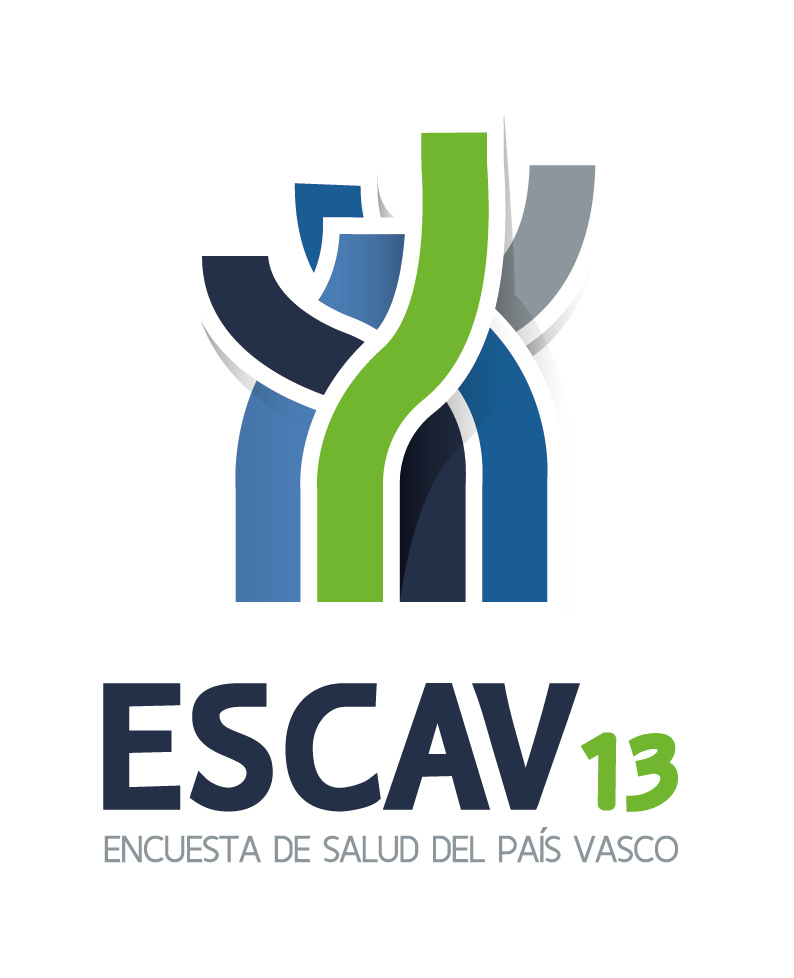 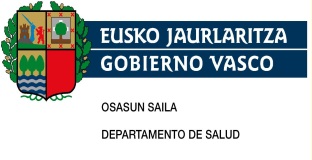 INDICETabla 200. Distribución de la población según consumo de fruta fresca por sexo, edad y territorio histórico	1Tabla 201. Distribución de la población según consumo de fruta fresca por sexo, edad y clase social	7Tabla 202. Distribución de la población según consumo de fruta fresca por sexo, edad y nivel de estudios	16Tabla 203. Distribución de la población según consumo de carne por sexo, edad y territorio histórico	22Tabla 204. Distribución de la población según consumo de carne por sexo, edad y clase social	28Tabla 205. Distribución de la población según consumo de carne por sexo, edad y nivel de estudios	37Tabla 206. Distribución de la población según consumo de pescado por sexo, edad y territorio histórico	43Tabla 207. Distribución de la población según consumo de pescado por sexo, edad y clase social	49Tabla 208. Distribución de la población según consumo de pescado por sexo, edad y nivel de estudios	58Tabla 209. Distribución de la población según consumo de pasta/arroz/patatas por sexo, edad y territorio histórico	64Tabla 210. Distribución de la población según consumo de pasta/arroz/patatas por sexo, edad y clase social	70Tabla 211. Distribución de la población según consumo de pasta/arroz/patatas por sexo, edad y nivel de estudios	79Tabla 212. Distribución de la población según consumo de huevos por sexo, edad y territorio histórico	85Tabla 213. Distribución de la población según consumo de huevos por sexo, edad y clase social	91Tabla 214. Distribución de la población según consumo de huevos por sexo, edad y nivel de estudios	100Tabla 215. Distribución de la población según consumo de pan por sexo, edad y territorio histórico	106Tabla 216. Distribución de la población según consumo de pan por sexo, edad y clase social	112Tabla 217. Distribución de la población según consumo de pan por sexo, edad y nivel de estudios	121Tabla 218. Distribución de la población según consumo de verdura por sexo, edad y territorio histórico	127Tabla 219. Distribución de la población según consumo de verdura por sexo, edad y clase social	133Tabla 220. Distribución de la población según consumo de verdura por sexo, edad y nivel de estudios	142Tabla 221. Distribución de la población según consumo de legumbre por sexo, edad y territorio histórico	148Tabla 222. Distribución de la población según consumo de legumbre por sexo, edad y clase social	154Tabla 223. Distribución de la población según consumo de legumbre por sexo, edad y nivel de estudios	163Tabla 224. Distribución de la población según consumo de embutido por sexo, edad y territorio histórico	169Tabla 225. Distribución de la población según consumo de embutido por sexo, edad y clase social	175Tabla 226. Distribución de la población según consumo de embutido por sexo, edad y nivel de estudios	184Tabla 227. Distribución de la población según consumo de leche/queso/yogurt por sexo, edad y territorio histórico	190Tabla 228. Distribución de la población según consumo de leche/queso/yogurt por sexo, edad y clase social	196Tabla 229. Distribución de la población según consumo de leche/queso/yogurt por sexo, edad y nivel de estudios	205Tabla 230. Distribución de la población según consumo de dulces (galletas) por sexo, edad y territorio histórico	211Tabla 231. Distribución de la población según consumo de dulces (galletas) por sexo, edad y clase social	217Tabla 232. Distribución de la población según consumo de dulces (galletas) por sexo, edad y nivel de estudios	226Tabla 233. Distribución de la población según consumo de refrescos con azúcar por sexo, edad y territorio histórico	232Tabla 234. Distribución de la población según consumo de refrescos con azúcar por sexo, edad y clase social	238Tabla 235. Distribución de la población según consumo de refrescos con azúcar por sexo, edad y nivel de estudios	247Tabla 236. Distribución de la población según consumo de comida rápida por sexo, edad y territorio histórico	253Tabla 237. Distribución de la población según consumo de comida rápida por sexo, edad y clase social	259Tabla 238. Distribución de la población según consumo de comida rápida por sexo, edad y nivel de estudios	268Tabla 239. Distribución de la población según consumo de aperitivos por sexo, edad y territorio histórico	274Tabla 240. Distribución de la población según consumo de aperitivos por sexo, edad y clase social	280Tabla 241. Distribución de la población según consumo de aperitivos por sexo, edad y nivel de estudios	289Tabla 242. Distribución de la población según el número de raciones diarias de fruta/ zumo natural de fruta o verdura y verdura por sexo, edad y territorio histórico	295Tabla 243. Distribución de la población según el número de raciones diarias de fruta/ zumo natural de fruta o verdura y verdura por sexo, edad y clase social	301Tabla 244. Distribución de la población según el número de raciones diarias de fruta/ zumo natural de fruta o verdura y verdura por sexo, edad y nivel de estudios	310Tabla 245. Proporción (%) de familias que usan sal yodada para cocinar por sexo y edad de la persona de referencia y territorio histórico	316Tabla 246. Proporción (%) de familias que usan sal yodada para cocinar por sexo, edad y clase social de la persona de referencia	317Tabla 247. Proporción (%) de familias que usan sal yodada para cocinar por sexo, edad y nivel de estudios de la persona de referencia	318A diario3 o más veces por semana1 o 2 veces por semanaMenos de 1 vez por semanaNunca o casi nuncaTotalHombresTotalCAPVN558.951174.67290.88048.77041.851915.124HombresTotalCAPV%61,119,19,95,34,6100,0HombresTotalArabaN91.90817.07913.3467.0554.363133.751HombresTotalAraba%68,712,810,05,33,3100,0HombresTotalGipuzkoaN174.59158.14630.87415.72914.472293.812HombresTotalGipuzkoa%59,419,810,55,44,9100,0HombresTotalBizkaiaN292.45399.44746.66125.98623.016487.561HombresTotalBizkaia%60,020,49,65,34,7100,0Hombres15-24CAPVN45.02824.67011.9357.6165.20994.458Hombres15-24CAPV%47,726,112,68,15,5100,0Hombres15-24ArabaN7.8932.2141.8331.7771.15314.869Hombres15-24Araba%53,114,912,311,97,8100,0Hombres15-24GipuzkoaN16.5816.7082.7342.5932.68931.305Hombres15-24Gipuzkoa%53,021,48,78,38,6100,0Hombres15-24BizkaiaN20.55415.7487.3693.2461.36848.284Hombres15-24Bizkaia%42,632,615,36,72,8100,0Hombres25-44CAPVN172.73169.89045.59424.72923.367336.309Hombres25-44CAPV%51,420,813,67,46,9100,0Hombres25-44ArabaN32.3287.2667.3102.9082.24952.062Hombres25-44Araba%62,114,014,05,64,3100,0Hombres25-44GipuzkoaN51.39521.54417.9558.9006.996106.790Hombres25-44Gipuzkoa%48,120,216,88,36,6100,0Hombres25-44BizkaiaN89.00741.08020.32812.92014.122177.458Hombres25-44Bizkaia%50,223,111,57,38,0100,0Hombres45-64CAPVN191.55959.44127.20614.40310.046302.655Hombres45-64CAPV%63,319,69,04,83,3100,0Hombres45-64ArabaN30.3976.4323.3311.98360942.751Hombres45-64Araba%71,115,07,84,61,4100,0Hombres45-64GipuzkoaN57.86823.5198.7513.5233.75997.419Hombres45-64Gipuzkoa%59,424,19,03,63,9100,0Hombres45-64BizkaiaN103.29429.49115.1248.8975.678162.485Hombres45-64Bizkaia%63,618,19,35,53,5100,0Hombres65-74CAPVN78.14311.0253.9331.0321.60195.733Hombres65-74CAPV%81,611,54,11,11,7100,0Hombres65-74ArabaN11.7525865282178013.163Hombres65-74Araba%89,34,54,01,70,6100,0Hombres65-74GipuzkoaN25.2814.5391.06943281032.130Hombres65-74Gipuzkoa%78,714,13,31,32,5100,0Hombres65-74BizkaiaN41.1105.9002.33638371150.440Hombres65-74Bizkaia%81,511,74,60,81,4100,0Hombres>=75CAPVN71.4909.6462.2129911.62885.968Hombres>=75CAPV%83,211,22,61,21,9100,0Hombres>=75ArabaN9.53858034417027310.905Hombres>=75Araba%87,55,33,21,62,5100,0Hombres>=75GipuzkoaN23.4661.83736528121926.168Hombres>=75Gipuzkoa%89,77,01,41,10,8100,0Hombres>=75BizkaiaN38.4867.2281.5045401.13648.895Hombres>=75Bizkaia%78,714,83,11,12,3100,0MujeresTotalCAPVN683.786154.52565.83548.00223.734975.882MujeresTotalCAPV%70,115,86,74,92,4100,0MujeresTotalArabaN98.18819.06610.9946.1642.360136.772MujeresTotalAraba%71,813,98,04,51,7100,0MujeresTotalGipuzkoaN217.39151.42019.94516.1257.805312.686MujeresTotalGipuzkoa%69,516,46,45,22,5100,0MujeresTotalBizkaiaN368.20784.03934.89625.71313.570526.425MujeresTotalBizkaia%69,916,06,64,92,6100,0Mujeres15-24CAPVN44.72619.20313.4658.7113.39489.499Mujeres15-24CAPV%50,021,515,09,73,8100,0Mujeres15-24ArabaN7.1223.2041.889995.13.210Mujeres15-24Araba%53,924,314,37,5.100,0Mujeres15-24GipuzkoaN16.0784.2464.7442.8991.47629.443Mujeres15-24Gipuzkoa%54,614,416,19,85,0100,0Mujeres15-24BizkaiaN21.52611.7526.8324.8171.91846.846Mujeres15-24Bizkaia%46,025,114,610,34,1100,0Mujeres25-44CAPVN188.48463.65630.87725.73112.077320.826Mujeres25-44CAPV%58,719,89,68,03,8100,0Mujeres25-44ArabaN27.9198.6565.8843.6981.71247.869Mujeres25-44Araba%58,318,112,37,73,6100,0Mujeres25-44GipuzkoaN59.28823.0058.4087.7543.450101.905Mujeres25-44Gipuzkoa%58,222,68,37,63,4100,0Mujeres25-44BizkaiaN101.27731.99516.58414.2806.916171.052Mujeres25-44Bizkaia%59,218,79,78,34,0100,0Mujeres45-64CAPVN233.08346.86215.78511.8276.212313.769Mujeres45-64CAPV%74,314,95,03,82,0100,0Mujeres45-64ArabaN34.8825.2402.4651.29737944.263Mujeres45-64Araba%78,811,85,62,90,9100,0Mujeres45-64GipuzkoaN72.78414.8935.2004.4692.31699.662Mujeres45-64Gipuzkoa%73,014,95,24,52,3100,0Mujeres45-64BizkaiaN125.41726.7288.1206.0603.517169.843Mujeres45-64Bizkaia%73,815,74,83,62,1100,0Mujeres65-74CAPVN93.78011.2652.8907151.275109.925Mujeres65-74CAPV%85,310,22,60,71,2100,0Mujeres65-74ArabaN12.86975934817417014.320Mujeres65-74Araba%89,95,32,41,21,2100,0Mujeres65-74GipuzkoaN29.3665.09390335640336.120Mujeres65-74Gipuzkoa%81,314,12,51,01,1100,0Mujeres65-74BizkaiaN51.5455.4121.63918570359.484Mujeres65-74Bizkaia%86,79,12,80,31,2100,0Mujeres>=75CAPVN123.71313.5402.8171.019776141.864Mujeres>=75CAPV%87,29,52,00,70,5100,0Mujeres>=75ArabaN15.3971.206407.10017.110Mujeres>=75Araba%90,07,02,4.0,6100,0Mujeres>=75GipuzkoaN39.8754.18269064716045.555Mujeres>=75Gipuzkoa%87,59,21,51,40,4100,0Mujeres>=75BizkaiaN68.4408.1511.72137151679.200Mujeres>=75Bizkaia%86,410,32,20,50,7100,0AmbosTotalCAPVN1.242.737329.197156.71596.77265.5851.891.006AmbosTotalCAPV%65,717,48,35,13,5100,0AmbosTotalArabaN190.09636.14424.33913.2206.723270.523AmbosTotalAraba%70,313,49,04,92,5100,0AmbosTotalGipuzkoaN391.981109.56650.81931.85422.277606.497AmbosTotalGipuzkoa%64,618,18,45,33,7100,0AmbosTotalBizkaiaN660.660183.48681.55651.69936.5861.013.987AmbosTotalBizkaia%65,218,18,05,13,6100,0Ambos15-24CAPVN89.75443.87325.40116.3268.603183.958Ambos15-24CAPV%48,823,813,88,94,7100,0Ambos15-24ArabaN15.0155.4193.7222.7721.15328.079Ambos15-24Araba%53,519,313,39,94,1100,0Ambos15-24GipuzkoaN32.65910.9547.4785.4924.16460.748Ambos15-24Gipuzkoa%53,818,012,39,06,9100,0Ambos15-24BizkaiaN42.08127.50014.2018.0623.28695.130Ambos15-24Bizkaia%44,228,914,98,53,5100,0Ambos25-44CAPVN361.214133.54676.47050.46035.444657.135Ambos25-44CAPV%55,020,311,67,75,4100,0Ambos25-44ArabaN60.24715.92213.1956.6063.96099.930Ambos25-44Araba%60,315,913,26,64,0100,0Ambos25-44GipuzkoaN110.68344.54926.36316.65410.446208.695Ambos25-44Gipuzkoa%53,021,312,68,05,0100,0Ambos25-44BizkaiaN190.28573.07536.91227.20021.038348.509Ambos25-44Bizkaia%54,621,010,67,86,0100,0Ambos45-64CAPVN424.642106.30342.99126.22916.258616.424Ambos45-64CAPV%68,917,27,04,32,6100,0Ambos45-64ArabaN65.27911.6725.7963.28198887.015Ambos45-64Araba%75,013,46,73,81,1100,0Ambos45-64GipuzkoaN130.65238.41213.9517.9926.074197.081Ambos45-64Gipuzkoa%66,319,57,14,13,1100,0Ambos45-64BizkaiaN228.71256.21923.24414.9579.196332.328Ambos45-64Bizkaia%68,816,97,04,52,8100,0Ambos65-74CAPVN171.92322.2906.8231.7472.876205.658Ambos65-74CAPV%83,610,83,30,81,4100,0Ambos65-74ArabaN24.6211.34587739224927.483Ambos65-74Araba%89,64,93,21,40,9100,0Ambos65-74GipuzkoaN54.6469.6321.9727871.21268.251Ambos65-74Gipuzkoa%80,114,12,91,21,8100,0Ambos65-74BizkaiaN92.65611.3123.9745681.414109.924Ambos65-74Bizkaia%84,310,33,60,51,3100,0Ambos>=75CAPVN195.20323.1855.0302.0102.404227.832Ambos>=75CAPV%85,710,22,20,91,1100,0Ambos>=75ArabaN24.9351.78675017037328.015Ambos>=75Araba%89,06,42,70,61,3100,0Ambos>=75GipuzkoaN63.3426.0191.05492837971.723Ambos>=75Gipuzkoa%88,38,41,51,30,5100,0Ambos>=75BizkaiaN106.92715.3803.2259121.652128.094Ambos>=75Bizkaia%83,512,02,50,71,3100,0A diario3 o más veces por semana1 o 2 veces por semanaMenos de 1 vez por semanaNunca o casi nuncaTotalHombresTotalTotalN557.951174.41290.88048.77041.851913.863HombresTotalTotal%61,119,19,95,34,6100,0HombresTotalIN73.65719.84812.2874.3513.546113.690HombresTotalI%64,817,510,83,83,1100,0HombresTotalIIN44.53921.1745.5244.2292.73978.206HombresTotalII%57,027,17,15,43,5100,0HombresTotalIIIN115.14730.05819.10213.62610.422188.355HombresTotalIII%61,116,010,17,25,5100,0HombresTotalIVN277.16386.28044.78921.79520.278450.306HombresTotalIV%61,519,29,94,84,5100,0HombresTotalVN47.44517.0519.1784.7684.86583.307HombresTotalV%57,020,511,05,75,8100,0Hombres15-24TotalN44.73024.41011.9357.6165.20993.900Hombres15-24Total%47,626,012,78,15,5100,0Hombres15-24IN9.3202.6141.38076755314.634Hombres15-24I%63,717,99,45,23,8100,0Hombres15-24IIN6.3183.010.96869310.988Hombres15-24II%57,527,4.8,86,3100,0Hombres15-24IIIN7.7063.2832.4591.7111.67116.830Hombres15-24III%45,819,514,610,29,9100,0Hombres15-24IVN18.74111.6837.1663.4181.72842.737Hombres15-24IV%43,927,316,88,04,0100,0Hombres15-24VN2.6443.8209307525658.711Hombres15-24V%30,443,910,78,66,5100,0Hombres25-44TotalN172.73169.89045.59424.72923.367336.309Hombres25-44Total%51,420,813,67,46,9100,0Hombres25-44IN24.9888.6875.5462.4742.03743.732Hombres25-44I%57,119,912,75,74,7100,0Hombres25-44IIN15.11210.7303.8951.76099832.496Hombres25-44II%46,533,012,05,43,1100,0Hombres25-44IIIN30.38111.3058.5516.4355.58462.257Hombres25-44III%48,818,213,710,39,0100,0Hombres25-44IVN82.37733.89920.78410.92912.403160.392Hombres25-44IV%51,421,113,06,87,7100,0Hombres25-44VN19.8715.2696.8173.1302.34437.432Hombres25-44V%53,114,118,28,46,3100,0Hombres45-64TotalN191.27159.44127.20614.40310.046302.368Hombres45-64Total%63,319,79,04,83,3100,0Hombres45-64IN25.8176.7834.15553761637.907Hombres45-64I%68,117,911,01,41,6100,0Hombres45-64IIN14.7995.5088941.42279723.419Hombres45-64II%63,223,53,86,13,4100,0Hombres45-64IIIN41.50010.6336.4184.9112.85966.322Hombres45-64III%62,616,09,77,44,3100,0Hombres45-64IVN95.08529.83314.6676.6464.383150.614Hombres45-64IV%63,119,89,74,42,9100,0Hombres45-64VN14.0716.6851.0728871.39124.106Hombres45-64V%58,427,74,43,75,8100,0Hombres65-74TotalN78.14311.0253.9331.0321.60195.733Hombres65-74Total%81,611,54,11,11,7100,0Hombres65-74IN10.4031.76567157334113.753Hombres65-74I%75,612,84,94,22,5100,0Hombres65-74IIN5.134948450802506.862Hombres65-74II%74,813,86,61,23,6100,0Hombres65-74IIIN18.1512.3861.126.11421.777Hombres65-74III%83,411,05,2.0,5100,0Hombres65-74IVN39.8145.4161.32837981647.753Hombres65-74IV%83,411,32,80,81,7100,0Hombres65-74VN4.640509359.805.588Hombres65-74V%83,09,16,4.1,4100,0Hombres>=75TotalN71.0769.6462.2129911.62885.553Hombres>=75Total%83,111,32,61,21,9100,0Hombres>=75IN3.128.535..3.663Hombres>=75I%85,4.14,6..100,0Hombres>=75IIN3.176978285..4.440Hombres>=75II%71,522,06,4..100,0Hombres>=75IIIN17.4092.45154856819421.169Hombres>=75III%82,211,62,62,70,9100,0Hombres>=75IVN41.1455.44984442294848.810Hombres>=75IV%84,311,21,70,91,9100,0Hombres>=75VN6.217767..4867.470Hombres>=75V%83,210,3..6,5100,0MujeresTotalTotalN682.128154.06265.56548.00223.734973.492MujeresTotalTotal%70,115,86,74,92,4100,0MujeresTotalIN73.31518.2257.5333.4872.278104.838MujeresTotalI%69,917,47,23,32,2100,0MujeresTotalIIN64.77517.1555.9874.9742.13795.028MujeresTotalII%68,218,16,35,22,2100,0MujeresTotalIIIN164.07740.18718.34313.1756.325242.107MujeresTotalIII%67,816,67,65,42,6100,0MujeresTotalIVN255.70754.03124.07717.3409.287360.441MujeresTotalIV%70,915,06,74,82,6100,0MujeresTotalVN124.25424.4659.6249.0273.708171.077MujeresTotalV%72,614,35,65,32,2100,0Mujeres15-24TotalN44.22318.74013.4658.7113.39488.533Mujeres15-24Total%50,021,215,29,83,8100,0Mujeres15-24IN8.7163.89197673024914.562Mujeres15-24I%59,926,76,75,01,7100,0Mujeres15-24IIN6.5522.3382.6651.01592713.497Mujeres15-24II%48,517,319,77,56,9100,0Mujeres15-24IIIN8.9555.1632.7922.49266720.069Mujeres15-24III%44,625,713,912,43,3100,0Mujeres15-24IVN16.1915.3515.3533.3911.32831.614Mujeres15-24IV%51,216,916,910,74,2100,0Mujeres15-24VN3.8091.9971.6801.0832238.792Mujeres15-24V%43,322,719,112,32,5100,0Mujeres25-44TotalN188.25863.65630.60725.73112.077320.330Mujeres25-44Total%58,819,99,68,03,8100,0Mujeres25-44IN28.5928.4184.4782.63296645.086Mujeres25-44I%63,418,79,95,82,1100,0Mujeres25-44IIN25.9297.1991.0382.19086637.223Mujeres25-44II%69,719,32,85,92,3100,0Mujeres25-44IIIN43.03519.1899.9806.7053.12082.029Mujeres25-44III%52,523,412,28,23,8100,0Mujeres25-44IVN64.24120.17110.95910.4164.939110.725Mujeres25-44IV%58,018,29,99,44,5100,0Mujeres25-44VN26.4618.6794.1523.7872.18745.267Mujeres25-44V%58,519,29,28,44,8100,0Mujeres45-64TotalN232.91246.86215.78511.8276.212313.598Mujeres45-64Total%74,314,95,03,82,0100,0Mujeres45-64IN24.3614.6051.9631251.06332.116Mujeres45-64I%75,914,36,10,43,3100,0Mujeres45-64IIN18.6434.7341.3031.76834526.792Mujeres45-64II%69,617,74,96,61,3100,0Mujeres45-64IIIN66.98712.1003.9893.5082.05688.641Mujeres45-64III%75,613,74,54,02,3100,0Mujeres45-64IVN76.51116.5125.8452.9732.262104.102Mujeres45-64IV%73,515,95,62,92,2100,0Mujeres45-64VN46.4118.9112.6843.45348761.946Mujeres45-64V%74,914,44,35,60,8100,0Mujeres65-74TotalN93.62411.2652.8907151.275109.770Mujeres65-74Total%85,310,32,60,71,2100,0Mujeres65-74IN6.644555...7.199Mujeres65-74I%92,37,7...100,0Mujeres65-74IIN5.5581.376291..7.225Mujeres65-74II%76,919,04,0..100,0Mujeres65-74IIIN19.6731.5361.03517448222.899Mujeres65-74III%85,96,74,50,82,1100,0Mujeres65-74IVN41.9506.1091.17331758550.134Mujeres65-74IV%83,712,22,30,61,2100,0Mujeres65-74VN19.8001.68939122420822.312Mujeres65-74V%88,77,61,81,00,9100,0Mujeres>=75TotalN123.11013.5402.8171.019776141.261Mujeres>=75Total%87,29,62,00,70,5100,0Mujeres>=75IN5.003756117..5.875Mujeres>=75I%85,212,92,0..100,0Mujeres>=75IIN8.0931.508690..10.292Mujeres>=75II%78,614,76,7..100,0Mujeres>=75IIIN25.4272.199548295.28.468Mujeres>=75III%89,37,71,91,0.100,0Mujeres>=75IVN56.8145.88874724417463.866Mujeres>=75IV%89,09,21,20,40,3100,0Mujeres>=75VN27.7733.18971648060232.760Mujeres>=75V%84,89,72,21,51,8100,0AmbosTotalTotalN1.240.079328.474156.44596.77265.5851.887.356AmbosTotalTotal%65,717,48,35,13,5100,0AmbosTotalIN146.97238.07319.8217.8385.824218.528AmbosTotalI%67,317,49,13,62,7100,0AmbosTotalIIN109.31438.32911.5129.2034.876173.234AmbosTotalII%63,122,16,65,32,8100,0AmbosTotalIIIN279.22570.24537.44526.80116.747430.462AmbosTotalIII%64,916,38,76,23,9100,0AmbosTotalIVN532.870140.31168.86739.13529.565810.747AmbosTotalIV%65,717,38,54,83,6100,0AmbosTotalVN171.69941.51618.80213.7958.573254.385AmbosTotalV%67,516,37,45,43,4100,0Ambos15-24TotalN88.95443.15025.40116.3268.603182.434Ambos15-24Total%48,823,713,98,94,7100,0Ambos15-24IN18.0366.5042.3561.49780229.196Ambos15-24I%61,822,38,15,12,7100,0Ambos15-24IIN12.8705.3482.6651.9831.62024.485Ambos15-24II%52,621,810,98,16,6100,0Ambos15-24IIIN16.6628.4465.2514.2032.33836.900Ambos15-24III%45,222,914,211,46,3100,0Ambos15-24IVN34.93317.03412.5206.8093.05574.351Ambos15-24IV%47,022,916,89,24,1100,0Ambos15-24VN6.4535.8172.6101.83578817.503Ambos15-24V%36,933,214,910,54,5100,0Ambos25-44TotalN360.989133.54676.20150.46035.444656.640Ambos25-44Total%55,020,311,67,75,4100,0Ambos25-44IN53.58017.10510.0245.1063.00388.818Ambos25-44I%60,319,311,35,73,4100,0Ambos25-44IIN41.04217.9294.9343.9501.86469.719Ambos25-44II%58,925,77,15,72,7100,0Ambos25-44IIIN73.41630.49418.53113.1418.704144.286Ambos25-44III%50,921,112,89,16,0100,0Ambos25-44IVN146.61854.07031.74321.34517.342271.117Ambos25-44IV%54,119,911,77,96,4100,0Ambos25-44VN46.33313.94810.9696.9174.53182.699Ambos25-44V%56,016,913,38,45,5100,0Ambos45-64TotalN424.183106.30342.99126.22916.258615.965Ambos45-64Total%68,917,37,04,32,6100,0Ambos45-64IN50.17711.3886.1186621.67870.023Ambos45-64I%71,716,38,70,92,4100,0Ambos45-64IIN33.44210.2412.1973.1901.14150.212Ambos45-64II%66,620,44,46,42,3100,0Ambos45-64IIIN108.48622.73310.4088.4204.915154.963Ambos45-64III%70,014,76,75,43,2100,0Ambos45-64IVN171.59546.34520.5129.6186.645254.716Ambos45-64IV%67,418,28,13,82,6100,0Ambos45-64VN60.48215.5963.7564.3391.87886.052Ambos45-64V%70,318,14,45,02,2100,0Ambos65-74TotalN171.76722.2906.8231.7472.876205.503Ambos65-74Total%83,610,83,30,91,4100,0Ambos65-74IN17.0472.32067157334120.952Ambos65-74I%81,411,13,22,71,6100,0Ambos65-74IIN10.6922.3247418025014.087Ambos65-74II%75,916,55,30,61,8100,0Ambos65-74IIIN37.8243.9222.16117459644.676Ambos65-74III%84,78,84,80,41,3100,0Ambos65-74IVN81.76511.5252.5006961.40197.887Ambos65-74IV%83,511,82,60,71,4100,0Ambos65-74VN24.4402.19875022428827.901Ambos65-74V%87,67,92,70,81,0100,0Ambos>=75TotalN194.18523.1855.0302.0102.404226.814Ambos>=75Total%85,610,22,20,91,1100,0Ambos>=75IN8.131756652..9.538Ambos>=75I%85,27,96,8..100,0Ambos>=75IIN11.2692.486975..14.731Ambos>=75II%76,516,96,6..100,0Ambos>=75IIIN42.8364.6491.09586319449.638Ambos>=75III%86,39,42,21,70,4100,0Ambos>=75IVN97.95911.3371.5916671.122112.676Ambos>=75IV%86,910,11,40,61,0100,0Ambos>=75VN33.9903.9577164801.08840.231Ambos>=75V%84,59,81,81,22,7100,0A diario3 o más veces por semana1 o 2 veces por semanaMenos de 1 vez por semanaNunca o casi nuncaTotalHombresTotalTotalN558.951174.67290.88048.77041.851915.124HombresTotalTotal%61,119,19,95,34,6100,0HombresTotalSin estudios, primariaN146.89532.69917.7696.3156.922210.600HombresTotalSin estudios, primaria%69,815,58,43,03,3100,0HombresTotalSecundaria, inferiorN98.11936.78116.4166.8979.242167.454HombresTotalSecundaria, inferior%58,622,09,84,15,5100,0HombresTotalSecundaria, superiorN206.76368.53537.90227.46120.009360.670HombresTotalSecundaria, superior%57,319,010,57,65,5100,0HombresTotalTerciariaN107.17436.65818.7948.0965.678176.400HombresTotalTerciaria%60,820,810,74,63,2100,0Hombres15-24TotalN45.02824.67011.9357.6165.20994.458Hombres15-24Total%47,726,112,68,15,5100,0Hombres15-24Sin estudios, primariaN3.9731.8902.4661.3242659.918Hombres15-24Sin estudios, primaria%40,119,124,913,32,7100,0Hombres15-24Secundaria, inferiorN15.0329.1203.6401.4531.88431.129Hombres15-24Secundaria, inferior%48,329,311,74,76,1100,0Hombres15-24Secundaria, superiorN19.94711.3445.1193.7022.72942.840Hombres15-24Secundaria, superior%46,626,511,98,66,4100,0Hombres15-24TerciariaN6.0762.3167101.13733110.572Hombres15-24Terciaria%57,521,96,710,83,1100,0Hombres25-44TotalN172.73169.89045.59424.72923.367336.309Hombres25-44Total%51,420,813,67,46,9100,0Hombres25-44Sin estudios, primariaN20.7555.7147.4468652.99637.776Hombres25-44Sin estudios, primaria%54,915,119,72,37,9100,0Hombres25-44Secundaria, inferiorN22.24515.6706.7464.1503.99752.808Hombres25-44Secundaria, inferior%42,129,712,87,97,6100,0Hombres25-44Secundaria, superiorN85.46729.34620.50115.74513.216164.274Hombres25-44Secundaria, superior%52,017,912,59,68,0100,0Hombres25-44TerciariaN44.26319.16110.9013.9693.15881.451Hombres25-44Terciaria%54,323,513,44,93,9100,0Hombres45-64TotalN191.55959.44127.20614.40310.046302.655Hombres45-64Total%63,319,69,04,83,3100,0Hombres45-64Sin estudios, primariaN44.61015.7495.4193.0581.56470.400Hombres45-64Sin estudios, primaria%63,422,47,74,32,2100,0Hombres45-64Secundaria, inferiorN35.6088.3575.0831.1783.01853.244Hombres45-64Secundaria, inferior%66,915,79,52,25,7100,0Hombres45-64Secundaria, superiorN71.89723.55410.3697.5803.730117.130Hombres45-64Secundaria, superior%61,420,18,96,53,2100,0Hombres45-64TerciariaN39.44411.7806.3352.5871.73461.881Hombres45-64Terciaria%63,719,010,24,22,8100,0Hombres65-74TotalN78.14311.0253.9331.0321.60195.733Hombres65-74Total%81,611,54,11,11,7100,0Hombres65-74Sin estudios, primariaN31.8943.7001.60826355338.017Hombres65-74Sin estudios, primaria%83,99,74,20,71,5100,0Hombres65-74Secundaria, inferiorN13.3821.90154911634316.291Hombres65-74Secundaria, inferior%82,111,73,40,72,1100,0Hombres65-74Secundaria, superiorN21.5982.92192825025025.948Hombres65-74Secundaria, superior%83,211,33,61,01,0100,0Hombres65-74TerciariaN11.2692.50384840345515.477Hombres65-74Terciaria%72,816,25,52,62,9100,0Hombres>=75TotalN71.4909.6462.2129911.62885.968Hombres>=75Total%83,211,22,61,21,9100,0Hombres>=75Sin estudios, primariaN45.6635.6468308061.54454.489Hombres>=75Sin estudios, primaria%83,810,41,51,52,8100,0Hombres>=75Secundaria, inferiorN11.8521.732398..13.981Hombres>=75Secundaria, inferior%84,812,42,8..100,0Hombres>=75Secundaria, superiorN7.8541.3709851858410.478Hombres>=75Secundaria, superior%75,013,19,41,80,8100,0Hombres>=75TerciariaN6.121898...7.020Hombres>=75Terciaria%87,212,8...100,0MujeresTotalTotalN683.786154.52565.83548.00223.734975.882MujeresTotalTotal%70,115,86,74,92,4100,0MujeresTotalSin estudios, primariaN223.11031.96813.4587.3212.470278.327MujeresTotalSin estudios, primaria%80,211,54,82,60,9100,0MujeresTotalSecundaria, inferiorN123.57624.08010.8406.9704.300169.766MujeresTotalSecundaria, inferior%72,814,26,44,12,5100,0MujeresTotalSecundaria, superiorN190.47461.53924.30321.11710.434307.866MujeresTotalSecundaria, superior%61,920,07,96,93,4100,0MujeresTotalTerciariaN146.62636.93817.23312.5946.530219.923MujeresTotalTerciaria%66,716,87,85,73,0100,0Mujeres15-24TotalN44.72619.20313.4658.7113.39489.499Mujeres15-24Total%50,021,515,09,73,8100,0Mujeres15-24Sin estudios, primariaN4.6091.4293.6931.655.11.386Mujeres15-24Sin estudios, primaria%40,512,532,414,5.100,0Mujeres15-24Secundaria, inferiorN8.1453.3052.1552.0341.12416.763Mujeres15-24Secundaria, inferior%48,619,712,912,16,7100,0Mujeres15-24Secundaria, superiorN23.03510.7926.1454.1281.34445.443Mujeres15-24Secundaria, superior%50,723,713,59,13,0100,0Mujeres15-24TerciariaN8.9373.6771.47389492715.907Mujeres15-24Terciaria%56,223,19,35,65,8100,0Mujeres25-44TotalN188.48463.65630.87725.73112.077320.826Mujeres25-44Total%58,719,89,68,03,8100,0Mujeres25-44Sin estudios, primariaN15.7374.5823.1182.552.25.990Mujeres25-44Sin estudios, primaria%60,617,612,09,8.100,0Mujeres25-44Secundaria, inferiorN22.8967.1064.2542.6522.02838.937Mujeres25-44Secundaria, inferior%58,818,310,96,85,2100,0Mujeres25-44Secundaria, superiorN71.94829.54811.52411.2176.250130.487Mujeres25-44Secundaria, superior%55,122,68,88,64,8100,0Mujeres25-44TerciariaN77.90222.41911.9819.3103.799125.412Mujeres25-44Terciaria%62,117,99,67,43,0100,0Mujeres45-64TotalN233.08346.86215.78511.8276.212313.769Mujeres45-64Total%74,314,95,03,82,0100,0Mujeres45-64Sin estudios, primariaN60.20011.1653.0922.3131.19477.963Mujeres45-64Sin estudios, primaria%77,214,34,03,01,5100,0Mujeres45-64Secundaria, inferiorN47.8678.6862.9701.66854461.735Mujeres45-64Secundaria, inferior%77,514,14,82,70,9100,0Mujeres45-64Secundaria, superiorN78.21617.7726.2085.4552.670110.322Mujeres45-64Secundaria, superior%70,916,15,64,92,4100,0Mujeres45-64TerciariaN46.8009.2393.5162.3901.80463.749Mujeres45-64Terciaria%73,414,55,53,72,8100,0Mujeres65-74TotalN93.78011.2652.8907151.275109.925Mujeres65-74Total%85,310,22,60,71,2100,0Mujeres65-74Sin estudios, primariaN53.7615.8611.33239850061.852Mujeres65-74Sin estudios, primaria%86,99,52,20,60,8100,0Mujeres65-74Secundaria, inferiorN23.3002.679867.60627.452Mujeres65-74Secundaria, inferior%84,99,83,2.2,2100,0Mujeres65-74Secundaria, superiorN9.4341.54742631717011.893Mujeres65-74Secundaria, superior%79,313,03,62,71,4100,0Mujeres65-74TerciariaN7.2841.178265..8.727Mujeres65-74Terciaria%83,513,53,0..100,0Mujeres>=75TotalN123.71313.5402.8171.019776141.864Mujeres>=75Total%87,29,52,00,70,5100,0Mujeres>=75Sin estudios, primariaN88.8038.9312.224403776101.136Mujeres>=75Sin estudios, primaria%87,88,82,20,40,8100,0Mujeres>=75Secundaria, inferiorN21.3672.303593616.24.879Mujeres>=75Secundaria, inferior%85,99,32,42,5.100,0Mujeres>=75Secundaria, superiorN7.8401.880...9.720Mujeres>=75Secundaria, superior%80,719,3...100,0Mujeres>=75TerciariaN5.703426...6.129Mujeres>=75Terciaria%93,16,9...100,0AmbosTotalTotalN1.242.737329.197156.71596.77265.5851.891.006AmbosTotalTotal%65,717,48,35,13,5100,0AmbosTotalSin estudios, primariaN370.00564.66631.22713.6369.392488.927AmbosTotalSin estudios, primaria%75,713,26,42,81,9100,0AmbosTotalSecundaria, inferiorN221.69560.86027.25613.86713.542337.220AmbosTotalSecundaria, inferior%65,718,08,14,14,0100,0AmbosTotalSecundaria, superiorN397.237130.07462.20448.57830.443668.536AmbosTotalSecundaria, superior%59,419,59,37,34,6100,0AmbosTotalTerciariaN253.80073.59736.02720.69112.208396.323AmbosTotalTerciaria%64,018,69,15,23,1100,0Ambos15-24TotalN89.75443.87325.40116.3268.603183.958Ambos15-24Total%48,823,813,88,94,7100,0Ambos15-24Sin estudios, primariaN8.5823.3196.1592.97926521.304Ambos15-24Sin estudios, primaria%40,315,628,914,01,2100,0Ambos15-24Secundaria, inferiorN23.17712.4255.7953.4873.00747.891Ambos15-24Secundaria, inferior%48,425,912,17,36,3100,0Ambos15-24Secundaria, superiorN42.98222.13611.2647.8304.07288.283Ambos15-24Secundaria, superior%48,725,112,88,94,6100,0Ambos15-24TerciariaN15.0145.9932.1832.0311.25826.479Ambos15-24Terciaria%56,722,68,27,74,8100,0Ambos25-44TotalN361.214133.54676.47050.46035.444657.135Ambos25-44Total%55,020,311,67,75,4100,0Ambos25-44Sin estudios, primariaN36.49310.29610.5643.4172.99663.765Ambos25-44Sin estudios, primaria%57,216,116,65,44,7100,0Ambos25-44Secundaria, inferiorN45.14222.77611.0006.8036.02591.745Ambos25-44Secundaria, inferior%49,224,812,07,46,6100,0Ambos25-44Secundaria, superiorN157.41558.89432.02526.96119.466294.762Ambos25-44Secundaria, superior%53,420,010,99,16,6100,0Ambos25-44TerciariaN122.16541.58022.88113.2796.957206.862Ambos25-44Terciaria%59,120,111,16,43,4100,0Ambos45-64TotalN424.642106.30342.99126.22916.258616.424Ambos45-64Total%68,917,27,04,32,6100,0Ambos45-64Sin estudios, primariaN104.80926.9148.5105.3712.758148.363Ambos45-64Sin estudios, primaria%70,618,15,73,61,9100,0Ambos45-64Secundaria, inferiorN83.47517.0448.0532.8463.561114.979Ambos45-64Secundaria, inferior%72,614,87,02,53,1100,0Ambos45-64Secundaria, superiorN150.11441.32716.57713.0356.400227.452Ambos45-64Secundaria, superior%66,018,27,35,72,8100,0Ambos45-64TerciariaN86.24421.0199.8514.9783.538125.630Ambos45-64Terciaria%68,616,77,84,02,8100,0Ambos65-74TotalN171.92322.2906.8231.7472.876205.658Ambos65-74Total%83,610,83,30,81,4100,0Ambos65-74Sin estudios, primariaN85.6559.5612.9406611.05399.869Ambos65-74Sin estudios, primaria%85,89,62,90,71,1100,0Ambos65-74Secundaria, inferiorN36.6824.5801.41711694943.744Ambos65-74Secundaria, inferior%83,910,53,20,32,2100,0Ambos65-74Secundaria, superiorN31.0324.4681.35456742037.841Ambos65-74Secundaria, superior%82,011,83,61,51,1100,0Ambos65-74TerciariaN18.5533.6811.11240345524.204Ambos65-74Terciaria%76,715,24,61,71,9100,0Ambos>=75TotalN195.20323.1855.0302.0102.404227.832Ambos>=75Total%85,710,22,20,91,1100,0Ambos>=75Sin estudios, primariaN134.46614.5773.0541.2092.320155.625Ambos>=75Sin estudios, primaria%86,49,42,00,81,5100,0Ambos>=75Secundaria, inferiorN33.2194.035991616.38.860Ambos>=75Secundaria, inferior%85,510,42,61,6.100,0Ambos>=75Secundaria, superiorN15.6943.2499851858420.198Ambos>=75Secundaria, superior%77,716,14,90,90,4100,0Ambos>=75TerciariaN11.8241.324...13.149Ambos>=75Terciaria%89,910,1...100,0A diario3 o más veces por semana1 o 2 veces por semanaMenos de 1 vez por semanaNunca o casi nuncaTotalHombresTotalCAPVN69.699486.898307.81542.8387.875915.124HombresTotalCAPV%7,653,233,64,70,9100,0HombresTotalArabaN16.60980.30432.6323.408798133.751HombresTotalAraba%12,460,024,42,50,6100,0HombresTotalGipuzkoaN15.591147.244109.01418.4963.466293.812HombresTotalGipuzkoa%5,350,137,16,31,2100,0HombresTotalBizkaiaN37.498259.351166.16920.9333.610487.561HombresTotalBizkaia%7,753,234,14,30,7100,0Hombres15-24CAPVN13.19657.68120.5442.30872994.458Hombres15-24CAPV%14,061,121,72,40,8100,0Hombres15-24ArabaN3.5159.7851.569..14.869Hombres15-24Araba%23,665,810,6..100,0Hombres15-24GipuzkoaN2.28518.7747.8781.63872931.305Hombres15-24Gipuzkoa%7,360,025,25,22,3100,0Hombres15-24BizkaiaN7.39529.12111.098670.48.284Hombres15-24Bizkaia%15,360,323,01,4.100,0Hombres25-44CAPVN32.675195.25896.81310.1781.385336.309Hombres25-44CAPV%9,758,128,83,00,4100,0Hombres25-44ArabaN7.98331.72310.5891.53523152.062Hombres25-44Araba%15,360,920,32,90,4100,0Hombres25-44GipuzkoaN7.29458.04236.2864.442726106.790Hombres25-44Gipuzkoa%6,854,434,04,20,7100,0Hombres25-44BizkaiaN17.398105.49349.9384.200429177.458Hombres25-44Bizkaia%9,859,428,12,40,2100,0Hombres45-64CAPVN15.647157.421111.15015.5872.850302.655Hombres45-64CAPV%5,252,036,75,20,9100,0Hombres45-64ArabaN2.85926.15112.17799856742.751Hombres45-64Araba%6,761,228,52,31,3100,0Hombres45-64GipuzkoaN3.28147.50838.9376.2431.44997.419Hombres45-64Gipuzkoa%3,448,840,06,41,5100,0Hombres45-64BizkaiaN9.50683.76260.0368.347834162.485Hombres45-64Bizkaia%5,951,636,95,10,5100,0Hombres65-74CAPVN4.89641.06442.0076.98178495.733Hombres65-74CAPV%5,142,943,97,30,8100,0Hombres65-74ArabaN1.6617.3313.878293.13.163Hombres65-74Araba%12,655,729,52,2.100,0Hombres65-74GipuzkoaN1.74512.75214.3973.11412232.130Hombres65-74Gipuzkoa%5,439,744,89,70,4100,0Hombres65-74BizkaiaN1.49020.98223.7323.57466350.440Hombres65-74Bizkaia%3,041,647,17,11,3100,0Hombres>=75CAPVN3.28435.47437.3007.7832.12685.968Hombres>=75CAPV%3,841,343,49,12,5100,0Hombres>=75ArabaN5905.3144.419582.10.905Hombres>=75Araba%5,448,740,55,3.100,0Hombres>=75GipuzkoaN98510.16811.5163.05944126.168Hombres>=75Gipuzkoa%3,838,944,011,71,7100,0Hombres>=75BizkaiaN1.70919.99321.3654.1421.68548.895Hombres>=75Bizkaia%3,540,943,78,53,4100,0MujeresTotalCAPVN55.051465.996365.05468.09521.687975.882MujeresTotalCAPV%5,647,837,47,02,2100,0MujeresTotalArabaN12.23073.89441.6896.1342.825136.772MujeresTotalAraba%8,954,030,54,52,1100,0MujeresTotalGipuzkoaN15.442140.525118.03430.1818.505312.686MujeresTotalGipuzkoa%4,944,937,79,72,7100,0MujeresTotalBizkaiaN27.379251.577205.33131.78010.357526.425MujeresTotalBizkaia%5,247,839,06,02,0100,0Mujeres15-24CAPVN8.68248.62028.4952.88381989.499Mujeres15-24CAPV%9,754,331,83,20,9100,0Mujeres15-24ArabaN1.9006.9473.85217933213.210Mujeres15-24Araba%14,452,629,21,42,5100,0Mujeres15-24GipuzkoaN1.51815.00511.0981.54527729.443Mujeres15-24Gipuzkoa%5,251,037,75,20,9100,0Mujeres15-24BizkaiaN5.26426.66713.5461.15921046.846Mujeres15-24Bizkaia%11,256,928,92,50,4100,0Mujeres25-44CAPVN26.548167.454103.73016.8136.280320.826Mujeres25-44CAPV%8,352,232,35,22,0100,0Mujeres25-44ArabaN6.02927.37511.8701.81977547.869Mujeres25-44Araba%12,657,224,83,81,6100,0Mujeres25-44GipuzkoaN7.26348.67735.8236.5613.580101.905Mujeres25-44Gipuzkoa%7,147,835,26,43,5100,0Mujeres25-44BizkaiaN13.25691.40256.0378.4321.925171.052Mujeres25-44Bizkaia%7,753,432,84,91,1100,0Mujeres45-64CAPVN11.618152.785118.78521.8938.688313.769Mujeres45-64CAPV%3,748,737,97,02,8100,0Mujeres45-64ArabaN2.45125.32513.6921.98481144.263Mujeres45-64Araba%5,557,230,94,51,8100,0Mujeres45-64GipuzkoaN2.94945.54436.31311.6323.22399.662Mujeres45-64Gipuzkoa%3,045,736,411,73,2100,0Mujeres45-64BizkaiaN6.21881.91568.7808.2774.654169.843Mujeres45-64Bizkaia%3,748,240,54,92,7100,0Mujeres65-74CAPVN4.04046.77848.5038.3112.291109.925Mujeres65-74CAPV%3,742,644,17,62,1100,0Mujeres65-74ArabaN7777.5164.87673142014.320Mujeres65-74Araba%5,452,534,05,12,9100,0Mujeres65-74GipuzkoaN1.19914.21516.7593.10184636.120Mujeres65-74Gipuzkoa%3,339,446,48,62,3100,0Mujeres65-74BizkaiaN2.06525.04726.8684.4791.02559.484Mujeres65-74Bizkaia%3,542,145,27,51,7100,0Mujeres>=75CAPVN4.16350.35965.54018.1953.608141.864Mujeres>=75CAPV%2,935,546,212,82,5100,0Mujeres>=75ArabaN1.0736.7307.4001.42048617.110Mujeres>=75Araba%6,339,343,38,32,8100,0Mujeres>=75GipuzkoaN2.51217.08318.0407.34157845.555Mujeres>=75Gipuzkoa%5,537,539,616,11,3100,0Mujeres>=75BizkaiaN57726.54640.1009.4342.54379.200Mujeres>=75Bizkaia%0,733,550,611,93,2100,0AmbosTotalCAPVN124.750952.894672.869110.93329.5611.891.006AmbosTotalCAPV%6,650,435,65,91,6100,0AmbosTotalArabaN28.839154.19774.3219.5423.623270.523AmbosTotalAraba%10,757,027,53,51,3100,0AmbosTotalGipuzkoaN31.033287.769227.04848.67711.971606.497AmbosTotalGipuzkoa%5,147,437,48,02,0100,0AmbosTotalBizkaiaN64.877510.928371.50052.71413.9671.013.987AmbosTotalBizkaia%6,450,436,65,21,4100,0Ambos15-24CAPVN21.878106.30149.0405.1911.548183.958Ambos15-24CAPV%11,957,826,72,80,8100,0Ambos15-24ArabaN5.41516.7325.42017933228.079Ambos15-24Araba%19,359,619,30,61,2100,0Ambos15-24GipuzkoaN3.80333.78018.9763.1831.00660.748Ambos15-24Gipuzkoa%6,355,631,25,21,7100,0Ambos15-24BizkaiaN12.66055.78924.6431.82921095.130Ambos15-24Bizkaia%13,358,625,91,90,2100,0Ambos25-44CAPVN59.223362.712200.54326.9917.665657.135Ambos25-44CAPV%9,055,230,54,11,2100,0Ambos25-44ArabaN14.01359.09822.4593.3551.00699.930Ambos25-44Araba%14,059,122,53,41,0100,0Ambos25-44GipuzkoaN14.557106.71972.10911.0034.306208.695Ambos25-44Gipuzkoa%7,051,134,65,32,1100,0Ambos25-44BizkaiaN30.653196.895105.97512.6332.353348.509Ambos25-44Bizkaia%8,856,530,43,60,7100,0Ambos45-64CAPVN27.265310.205229.93537.48111.538616.424Ambos45-64CAPV%4,450,337,36,11,9100,0Ambos45-64ArabaN5.31051.47625.8682.9821.37887.015Ambos45-64Araba%6,159,229,73,41,6100,0Ambos45-64GipuzkoaN6.23193.05275.25017.8754.672197.081Ambos45-64Gipuzkoa%3,247,238,29,12,4100,0Ambos45-64BizkaiaN15.724165.677128.81616.6235.488332.328Ambos45-64Bizkaia%4,749,938,85,01,7100,0Ambos65-74CAPVN8.93787.84390.51115.2933.075205.658Ambos65-74CAPV%4,342,744,07,41,5100,0Ambos65-74ArabaN2.43814.8478.7541.02442027.483Ambos65-74Araba%8,954,031,93,71,5100,0Ambos65-74GipuzkoaN2.94426.96731.1566.21596868.251Ambos65-74Gipuzkoa%4,339,545,79,11,4100,0Ambos65-74BizkaiaN3.55446.02950.6008.0531.688109.924Ambos65-74Bizkaia%3,241,946,07,31,5100,0Ambos>=75CAPVN7.44785.833102.84125.9785.734227.832Ambos>=75CAPV%3,337,745,111,42,5100,0Ambos>=75ArabaN1.66312.04411.8202.00148628.015Ambos>=75Araba%5,943,042,27,11,7100,0Ambos>=75GipuzkoaN3.49727.25129.55610.4001.01971.723Ambos>=75Gipuzkoa%4,938,041,214,51,4100,0Ambos>=75BizkaiaN2.28646.53861.46613.5764.229128.094Ambos>=75Bizkaia%1,836,348,010,63,3100,0A diario3 o más veces por semana1 o 2 veces por semanaMenos de 1 vez por semanaNunca o casi nuncaTotalHombresTotalTotalN69.438486.196307.51742.8387.875913.863HombresTotalTotal%7,653,233,74,70,9100,0HombresTotalIN5.36758.68642.3035.9661.368113.690HombresTotalI%4,751,637,25,21,2100,0HombresTotalIIN6.26641.32025.3864.99723778.206HombresTotalII%8,052,832,56,40,3100,0HombresTotalIIIN14.14898.98565.5707.9211.730188.355HombresTotalIII%7,552,634,84,20,9100,0HombresTotalIVN33.422243.712148.72121.4592.993450.306HombresTotalIV%7,454,133,04,80,7100,0HombresTotalVN10.23643.49225.5372.4961.54783.307HombresTotalV%12,352,230,73,01,9100,0Hombres15-24TotalN12.93657.68120.2462.30872993.900Hombres15-24Total%13,861,421,62,50,8100,0Hombres15-24IN1.2078.8254.603..14.634Hombres15-24I%8,260,331,5..100,0Hombres15-24IIN1.3337.3532.302..10.988Hombres15-24II%12,166,920,9..100,0Hombres15-24IIIN2.85910.3713.02630427016.830Hombres15-24III%17,061,618,01,81,6100,0Hombres15-24IVN5.97726.5908.2681.73816442.737Hombres15-24IV%14,062,219,34,10,4100,0Hombres15-24VN1.5604.5422.0482652958.711Hombres15-24V%17,952,123,53,03,4100,0Hombres25-44TotalN32.675195.25896.81310.1781.385336.309Hombres25-44Total%9,758,128,83,00,4100,0Hombres25-44IN2.98025.44513.0901.98623143.732Hombres25-44I%6,858,229,94,50,5100,0Hombres25-44IIN3.50719.8287.4541.708.32.496Hombres25-44II%10,861,022,95,3.100,0Hombres25-44IIIN5.69737.75317.4111.397.62.257Hombres25-44III%9,260,628,02,2.100,0Hombres25-44IVN15.20891.69748.1994.1341.154160.392Hombres25-44IV%9,557,230,12,60,7100,0Hombres25-44VN5.28420.53510.660952.37.432Hombres25-44V%14,154,928,52,5.100,0Hombres45-64TotalN15.647157.133111.15015.5872.850302.368Hombres45-64Total%5,252,036,85,20,9100,0Hombres45-64IN60919.26114.9802.0341.02237.907Hombres45-64I%1,650,839,55,42,7100,0Hombres45-64IIN1.11710.35610.3661.34423723.419Hombres45-64II%4,844,244,35,71,0100,0Hombres45-64IIIN3.15533.34126.2432.67890566.322Hombres45-64III%4,850,339,64,01,4100,0Hombres45-64IVN7.79380.78052.7818.808452150.614Hombres45-64IV%5,253,635,05,80,3100,0Hombres45-64VN2.97313.3966.77972323524.106Hombres45-64V%12,355,628,13,01,0100,0Hombres65-74TotalN4.89641.06442.0076.98178495.733Hombres65-74Total%5,142,943,97,30,8100,0Hombres65-74IN5024.2617.4741.40211513.753Hombres65-74I%3,631,054,310,20,8100,0Hombres65-74IIN3092.3242.8931.336.6.862Hombres65-74II%4,533,942,219,5.100,0Hombres65-74IIIN1.2578.9429.8781.29140821.777Hombres65-74III%5,841,145,45,91,9100,0Hombres65-74IVN2.55222.87619.2572.80626147.753Hombres65-74IV%5,347,940,35,90,5100,0Hombres65-74VN2762.6612.505147.5.588Hombres65-74V%4,947,644,82,6.100,0Hombres>=75TotalN3.28435.05937.3007.7832.12685.553Hombres>=75Total%3,841,043,69,12,5100,0Hombres>=75IN698952.155544.3.663Hombres>=75I%1,924,458,814,9.100,0Hombres>=75IIN.1.4602.371609.4.440Hombres>=75II%.32,953,413,7.100,0Hombres>=75IIIN1.1808.5799.0122.25014721.169Hombres>=75III%5,640,542,610,60,7100,0Hombres>=75IVN1.89221.76920.2163.97196148.810Hombres>=75IV%3,944,641,48,12,0100,0Hombres>=75VN1422.3573.5454091.0177.470Hombres>=75V%1,931,647,55,513,6100,0MujeresTotalTotalN54.442465.515363.75368.09521.687973.492MujeresTotalTotal%5,647,837,47,02,2100,0MujeresTotalIN6.49748.85637.7977.6234.064104.838MujeresTotalI%6,246,636,17,33,9100,0MujeresTotalIIN4.20147.19435.7825.1642.68895.028MujeresTotalII%4,449,737,75,42,8100,0MujeresTotalIIIN14.887114.64189.95617.5465.077242.107MujeresTotalIII%6,147,437,27,22,1100,0MujeresTotalIVN19.049175.094134.73326.0325.534360.441MujeresTotalIV%5,348,637,47,21,5100,0MujeresTotalVN9.80879.73165.48511.7304.324171.077MujeresTotalV%5,746,638,36,92,5100,0Mujeres15-24TotalN8.17348.62028.0392.88381988.533Mujeres15-24Total%9,254,931,73,30,9100,0Mujeres15-24IN1.2358.7654.053509.14.562Mujeres15-24I%8,560,227,83,5.100,0Mujeres15-24IIN1.7956.3565.346..13.497Mujeres15-24II%13,347,139,6..100,0Mujeres15-24IIIN1.86410.0516.9441.00121020.069Mujeres15-24III%9,350,134,65,01,0100,0Mujeres15-24IVN2.71918.0028.9101.37360931.614Mujeres15-24IV%8,656,928,24,31,9100,0Mujeres15-24VN5605.4472.785..8.792Mujeres15-24V%6,462,031,7..100,0Mujeres25-44TotalN26.548167.229103.46016.8136.280320.330Mujeres25-44Total%8,352,232,35,22,0100,0Mujeres25-44IN4.81818.38916.9163.4571.50645.086Mujeres25-44I%10,740,837,57,73,3100,0Mujeres25-44IIN1.62719.45413.4791.5171.14637.223Mujeres25-44II%4,452,336,24,13,1100,0Mujeres25-44IIIN6.21041.09228.7564.0211.95182.029Mujeres25-44III%7,650,135,14,92,4100,0Mujeres25-44IVN9.14264.68331.3284.5641.009110.725Mujeres25-44IV%8,358,428,34,10,9100,0Mujeres25-44VN4.75123.61112.9813.25566845.267Mujeres25-44V%10,552,228,77,21,5100,0Mujeres45-64TotalN11.618152.785118.61421.8938.688313.598Mujeres45-64Total%3,748,737,87,02,8100,0Mujeres45-64IN30316.09811.1512.4502.11432.116Mujeres45-64I%0,950,134,77,66,6100,0Mujeres45-64IIN27413.88910.2371.1951.19726.792Mujeres45-64II%1,051,838,24,54,5100,0Mujeres45-64IIIN4.97141.93632.2847.8141.63688.641Mujeres45-64III%5,647,336,48,81,8100,0Mujeres45-64IVN3.89250.04340.8637.4411.863104.102Mujeres45-64IV%3,748,139,37,11,8100,0Mujeres45-64VN2.17830.81824.0782.9941.87861.946Mujeres45-64V%3,549,738,94,83,0100,0Mujeres65-74TotalN4.04046.62348.5038.3112.291109.770Mujeres65-74Total%3,742,544,27,62,1100,0Mujeres65-74IN1403.2213.1064872457.199Mujeres65-74I%1,944,743,16,83,4100,0Mujeres65-74IIN3102.9323.109873.7.225Mujeres65-74II%4,340,643,012,1.100,0Mujeres65-74IIIN6139.47910.5461.77049222.899Mujeres65-74III%2,741,446,17,72,1100,0Mujeres65-74IVN1.57020.70223.0634.01978050.134Mujeres65-74IV%3,141,346,08,01,6100,0Mujeres65-74VN1.40710.2898.6791.16277422.312Mujeres65-74V%6,346,138,95,23,5100,0Mujeres>=75TotalN4.06350.25965.13618.1953.608141.261Mujeres>=75Total%2,935,646,112,92,6100,0Mujeres>=75IN.2.3832.5717211995.875Mujeres>=75I%.40,643,812,33,4100,0Mujeres>=75IIN1964.5633.6091.57834510.292Mujeres>=75II%1,944,335,115,33,4100,0Mujeres>=75IIIN1.23012.08411.4262.94178828.468Mujeres>=75III%4,342,440,110,32,8100,0Mujeres>=75IVN1.72621.66330.5698.6351.27263.866Mujeres>=75IV%2,733,947,913,52,0100,0Mujeres>=75VN9129.56616.9614.3191.00332.760Mujeres>=75V%2,829,251,813,23,1100,0AmbosTotalTotalN123.880951.711671.270110.93329.5611.887.356AmbosTotalTotal%6,650,435,65,91,6100,0AmbosTotalIN11.864107.54380.10013.5895.432218.528AmbosTotalI%5,449,236,76,22,5100,0AmbosTotalIIN10.46788.51461.16810.1612.925173.234AmbosTotalII%6,051,135,35,91,7100,0AmbosTotalIIIN29.035213.626155.52625.4676.807430.462AmbosTotalIII%6,749,636,15,91,6100,0AmbosTotalIVN52.471418.805283.45447.4908.526810.747AmbosTotalIV%6,551,735,05,91,1100,0AmbosTotalVN20.044123.22291.02214.2265.871254.385AmbosTotalV%7,948,435,85,62,3100,0Ambos15-24TotalN21.109106.30148.2855.1911.548182.434Ambos15-24Total%11,658,326,52,80,8100,0Ambos15-24IN2.44217.5898.656509.29.196Ambos15-24I%8,460,229,61,7.100,0Ambos15-24IIN3.12813.7087.648..24.485Ambos15-24II%12,856,031,2..100,0Ambos15-24IIIN4.72320.4219.9701.30548036.900Ambos15-24III%12,855,327,03,51,3100,0Ambos15-24IVN8.69544.59217.1783.11277374.351Ambos15-24IV%11,760,023,14,21,0100,0Ambos15-24VN2.1209.9894.83426529517.503Ambos15-24V%12,157,127,61,51,7100,0Ambos25-44TotalN59.223362.486200.27426.9917.665656.640Ambos25-44Total%9,055,230,54,11,2100,0Ambos25-44IN7.79843.83430.0065.4431.73688.818Ambos25-44I%8,849,433,86,12,0100,0Ambos25-44IIN5.13339.28220.9333.2251.14669.719Ambos25-44II%7,456,330,04,61,6100,0Ambos25-44IIIN11.90678.84546.1675.4171.951144.286Ambos25-44III%8,354,632,03,81,4100,0Ambos25-44IVN24.350156.38079.5268.6982.163271.117Ambos25-44IV%9,057,729,33,20,8100,0Ambos25-44VN10.03644.14623.6414.20766882.699Ambos25-44V%12,153,428,65,10,8100,0Ambos45-64TotalN27.265309.918229.76437.48111.538615.965Ambos45-64Total%4,450,337,36,11,9100,0Ambos45-64IN91235.36026.1314.4843.13770.023Ambos45-64I%1,350,537,36,44,5100,0Ambos45-64IIN1.39024.24520.6042.5401.43350.212Ambos45-64II%2,848,341,05,12,9100,0Ambos45-64IIIN8.12675.27658.52710.4922.541154.963Ambos45-64III%5,248,637,86,81,6100,0Ambos45-64IVN11.685130.82393.64516.2492.314254.716Ambos45-64IV%4,651,436,86,40,9100,0Ambos45-64VN5.15144.21430.8573.7162.11386.052Ambos45-64V%6,051,435,94,32,5100,0Ambos65-74TotalN8.93787.68790.51115.2933.075205.503Ambos65-74Total%4,342,744,07,41,5100,0Ambos65-74IN6427.48210.5801.88936020.952Ambos65-74I%3,135,750,59,01,7100,0Ambos65-74IIN6195.2566.0032.209.14.087Ambos65-74II%4,437,342,615,7.100,0Ambos65-74IIIN1.87018.42120.4243.06290044.676Ambos65-74III%4,241,245,76,92,0100,0Ambos65-74IVN4.12243.57842.3206.8251.04297.887Ambos65-74IV%4,244,543,27,01,1100,0Ambos65-74VN1.68312.95111.1841.30977427.901Ambos65-74V%6,046,440,14,72,8100,0Ambos>=75TotalN7.34785.319102.43725.9785.734226.814Ambos>=75Total%3,237,645,211,52,5100,0Ambos>=75IN693.2784.7271.2651999.538Ambos>=75I%0,734,449,613,32,1100,0Ambos>=75IIN1966.0235.9812.18734514.731Ambos>=75II%1,340,940,614,82,3100,0Ambos>=75IIIN2.41020.66320.4385.19193549.638Ambos>=75III%4,941,641,210,51,9100,0Ambos>=75IVN3.61843.43250.78512.6062.234112.676Ambos>=75IV%3,238,545,111,22,0100,0Ambos>=75VN1.05411.92220.5064.7282.02040.231Ambos>=75V%2,629,651,011,85,0100,0A diario3 o más veces por semana1 o 2 veces por semanaMenos de 1 vez por semanaNunca o casi nuncaTotalHombresTotalTotalN69.699486.898307.81542.8387.875915.124HombresTotalTotal%7,653,233,64,70,9100,0HombresTotalSin estudios, primariaN14.261111.81869.58212.6302.309210.600HombresTotalSin estudios, primaria%6,853,133,06,01,1100,0HombresTotalSecundaria, inferiorN14.24589.11956.7176.914460167.454HombresTotalSecundaria, inferior%8,553,233,94,10,3100,0HombresTotalSecundaria, superiorN28.516193.464120.41415.1383.137360.670HombresTotalSecundaria, superior%7,953,633,44,20,9100,0HombresTotalTerciariaN12.67692.49761.1028.1561.969176.400HombresTotalTerciaria%7,252,434,64,61,1100,0Hombres15-24TotalN13.19657.68120.5442.30872994.458Hombres15-24Total%14,061,121,72,40,8100,0Hombres15-24Sin estudios, primariaN1.1126.5821.7942651649.918Hombres15-24Sin estudios, primaria%11,266,418,12,71,7100,0Hombres15-24Secundaria, inferiorN6.25217.6016.364912.31.129Hombres15-24Secundaria, inferior%20,156,520,42,9.100,0Hombres15-24Secundaria, superiorN4.17227.1969.7761.13156542.840Hombres15-24Secundaria, superior%9,763,522,82,61,3100,0Hombres15-24TerciariaN1.6606.3022.610..10.572Hombres15-24Terciaria%15,759,624,7..100,0Hombres25-44TotalN32.675195.25896.81310.1781.385336.309Hombres25-44Total%9,758,128,83,00,4100,0Hombres25-44Sin estudios, primariaN4.05620.37612.450894.37.776Hombres25-44Sin estudios, primaria%10,753,933,02,4.100,0Hombres25-44Secundaria, inferiorN4.58731.58914.7171.915.52.808Hombres25-44Secundaria, inferior%8,759,827,93,6.100,0Hombres25-44Secundaria, superiorN16.54892.86348.3165.1631.385164.274Hombres25-44Secundaria, superior%10,156,529,43,10,8100,0Hombres25-44TerciariaN7.48550.42921.3312.206.81.451Hombres25-44Terciaria%9,261,926,22,7.100,0Hombres45-64TotalN15.647157.421111.15015.5872.850302.655Hombres45-64Total%5,252,036,75,20,9100,0Hombres45-64Sin estudios, primariaN3.48042.68619.5714.11654670.400Hombres45-64Sin estudios, primaria%4,960,627,85,80,8100,0Hombres45-64Secundaria, inferiorN2.79527.76519.9152.51125953.244Hombres45-64Secundaria, inferior%5,252,137,44,70,5100,0Hombres45-64Secundaria, superiorN6.62358.49246.0905.237688117.130Hombres45-64Secundaria, superior%5,749,939,34,50,6100,0Hombres45-64TerciariaN2.74928.47825.5733.7241.35761.881Hombres45-64Terciaria%4,446,041,36,02,2100,0Hombres65-74TotalN4.89641.06442.0076.98178495.733Hombres65-74Total%5,142,943,97,30,8100,0Hombres65-74Sin estudios, primariaN2.81618.65313.4972.79026138.017Hombres65-74Sin estudios, primaria%7,449,135,57,30,7100,0Hombres65-74Secundaria, inferiorN4206.1308.7321.011.16.291Hombres65-74Secundaria, inferior%2,637,653,66,2.100,0Hombres65-74Secundaria, superiorN94611.59011.3701.77226925.948Hombres65-74Secundaria, superior%3,644,743,86,81,0100,0Hombres65-74TerciariaN7144.6918.4081.40925415.477Hombres65-74Terciaria%4,630,354,39,11,6100,0Hombres>=75TotalN3.28435.47437.3007.7832.12685.968Hombres>=75Total%3,841,343,49,12,5100,0Hombres>=75Sin estudios, primariaN2.79723.52122.2704.5641.33754.489Hombres>=75Sin estudios, primaria%5,143,240,98,42,5100,0Hombres>=75Secundaria, inferiorN1916.0356.99056520013.981Hombres>=75Secundaria, inferior%1,443,250,04,01,4100,0Hombres>=75Secundaria, superiorN2273.3234.8621.83623010.478Hombres>=75Secundaria, superior%2,231,746,417,52,2100,0Hombres>=75TerciariaN692.5963.1798173597.020Hombres>=75Terciaria%1,037,045,311,65,1100,0MujeresTotalTotalN55.051465.996365.05468.09521.687975.882MujeresTotalTotal%5,647,837,47,02,2100,0MujeresTotalSin estudios, primariaN10.874122.403112.62824.5587.863278.327MujeresTotalSin estudios, primaria%3,944,040,58,82,8100,0MujeresTotalSecundaria, inferiorN7.78574.88072.39112.3532.358169.766MujeresTotalSecundaria, inferior%4,644,142,67,31,4100,0MujeresTotalSecundaria, superiorN23.367160.697100.29617.4986.008307.866MujeresTotalSecundaria, superior%7,652,232,65,72,0100,0MujeresTotalTerciariaN13.025108.01679.73913.6875.457219.923MujeresTotalTerciaria%5,949,136,36,22,5100,0Mujeres15-24TotalN8.68248.62028.4952.88381989.499Mujeres15-24Total%9,754,331,83,20,9100,0Mujeres15-24Sin estudios, primariaN7977.2243.365..11.386Mujeres15-24Sin estudios, primaria%7,063,429,6..100,0Mujeres15-24Secundaria, inferiorN2.1737.9965.74564720216.763Mujeres15-24Secundaria, inferior%13,047,734,33,91,2100,0Mujeres15-24Secundaria, superiorN4.18725.42612.9762.23661845.443Mujeres15-24Secundaria, superior%9,256,028,64,91,4100,0Mujeres15-24TerciariaN1.5257.9736.408..15.907Mujeres15-24Terciaria%9,650,140,3..100,0Mujeres25-44TotalN26.548167.454103.73016.8136.280320.826Mujeres25-44Total%8,352,232,35,22,0100,0Mujeres25-44Sin estudios, primariaN1.09716.4535.5432.51038625.990Mujeres25-44Sin estudios, primaria%4,263,321,39,71,5100,0Mujeres25-44Secundaria, inferiorN2.15620.43213.5482.28851338.937Mujeres25-44Secundaria, inferior%5,552,534,85,91,3100,0Mujeres25-44Secundaria, superiorN13.40971.41037.3275.5552.787130.487Mujeres25-44Secundaria, superior%10,354,728,64,32,1100,0Mujeres25-44TerciariaN9.88759.15947.3126.4602.595125.412Mujeres25-44Terciaria%7,947,237,75,22,1100,0Mujeres45-64TotalN11.618152.785118.78521.8938.688313.769Mujeres45-64Total%3,748,737,97,02,8100,0Mujeres45-64Sin estudios, primariaN2.62636.57431.4004.9552.40877.963Mujeres45-64Sin estudios, primaria%3,446,940,36,43,1100,0Mujeres45-64Secundaria, inferiorN2.40328.91325.6643.80295361.735Mujeres45-64Secundaria, inferior%3,946,841,66,21,5100,0Mujeres45-64Secundaria, superiorN5.26953.75941.5377.2932.464110.322Mujeres45-64Secundaria, superior%4,848,737,76,62,2100,0Mujeres45-64TerciariaN1.32033.53920.1855.8432.86263.749Mujeres45-64Terciaria%2,152,631,79,24,5100,0Mujeres65-74TotalN4.04046.77848.5038.3112.291109.925Mujeres65-74Total%3,742,644,17,62,1100,0Mujeres65-74Sin estudios, primariaN2.76927.06226.2794.1141.62861.852Mujeres65-74Sin estudios, primaria%4,543,842,56,72,6100,0Mujeres65-74Secundaria, inferiorN9548.69214.8142.46952427.452Mujeres65-74Secundaria, inferior%3,531,754,09,01,9100,0Mujeres65-74Secundaria, superiorN1126.8043.93490413911.893Mujeres65-74Secundaria, superior%0,957,233,17,61,2100,0Mujeres65-74TerciariaN2064.2213.476824.8.727Mujeres65-74Terciaria%2,448,439,89,4.100,0Mujeres>=75TotalN4.16350.35965.54018.1953.608141.864Mujeres>=75Total%2,935,546,212,82,5100,0Mujeres>=75Sin estudios, primariaN3.58635.09046.04012.9793.442101.136Mujeres>=75Sin estudios, primaria%3,534,745,512,83,4100,0Mujeres>=75Secundaria, inferiorN998.84812.6193.14716624.879Mujeres>=75Secundaria, inferior%0,435,650,712,60,7100,0Mujeres>=75Secundaria, superiorN3903.2974.5231.510.9.720Mujeres>=75Secundaria, superior%4,033,946,515,5.100,0Mujeres>=75TerciariaN873.1242.358559.6.129Mujeres>=75Terciaria%1,451,038,59,1.100,0AmbosTotalTotalN124.750952.894672.869110.93329.5611.891.006AmbosTotalTotal%6,650,435,65,91,6100,0AmbosTotalSin estudios, primariaN25.135234.221182.21037.18810.172488.927AmbosTotalSin estudios, primaria%5,147,937,37,62,1100,0AmbosTotalSecundaria, inferiorN22.030163.999129.10719.2662.818337.220AmbosTotalSecundaria, inferior%6,548,638,35,70,8100,0AmbosTotalSecundaria, superiorN51.883354.161220.71132.6369.145668.536AmbosTotalSecundaria, superior%7,853,033,04,91,4100,0AmbosTotalTerciariaN25.701200.513140.84121.8437.426396.323AmbosTotalTerciaria%6,550,635,55,51,9100,0Ambos15-24TotalN21.878106.30149.0405.1911.548183.958Ambos15-24Total%11,957,826,72,80,8100,0Ambos15-24Sin estudios, primariaN1.90913.8075.15926516421.304Ambos15-24Sin estudios, primaria%9,064,824,21,20,8100,0Ambos15-24Secundaria, inferiorN8.42525.59712.1091.55920247.891Ambos15-24Secundaria, inferior%17,653,425,33,30,4100,0Ambos15-24Secundaria, superiorN8.35952.62222.7533.3671.18388.283Ambos15-24Secundaria, superior%9,559,625,83,81,3100,0Ambos15-24TerciariaN3.18514.2759.019..26.479Ambos15-24Terciaria%12,053,934,1..100,0Ambos25-44TotalN59.223362.712200.54326.9917.665657.135Ambos25-44Total%9,055,230,54,11,2100,0Ambos25-44Sin estudios, primariaN5.15336.82917.9933.40538663.765Ambos25-44Sin estudios, primaria%8,157,828,25,30,6100,0Ambos25-44Secundaria, inferiorN6.74352.02128.2644.20351391.745Ambos25-44Secundaria, inferior%7,356,730,84,60,6100,0Ambos25-44Secundaria, superiorN29.956164.27385.64310.7174.172294.762Ambos25-44Secundaria, superior%10,255,729,13,61,4100,0Ambos25-44TerciariaN17.371109.58868.6438.6662.595206.862Ambos25-44Terciaria%8,453,033,24,21,3100,0Ambos45-64TotalN27.265310.205229.93537.48111.538616.424Ambos45-64Total%4,450,337,36,11,9100,0Ambos45-64Sin estudios, primariaN6.10679.26050.9729.0712.954148.363Ambos45-64Sin estudios, primaria%4,153,434,46,12,0100,0Ambos45-64Secundaria, inferiorN5.19856.67745.5796.3131.213114.979Ambos45-64Secundaria, inferior%4,549,339,65,51,1100,0Ambos45-64Secundaria, superiorN11.892112.25187.62612.5303.152227.452Ambos45-64Secundaria, superior%5,249,438,55,51,4100,0Ambos45-64TerciariaN4.06962.01745.7589.5674.219125.630Ambos45-64Terciaria%3,249,436,47,63,4100,0Ambos65-74TotalN8.93787.84390.51115.2933.075205.658Ambos65-74Total%4,342,744,07,41,5100,0Ambos65-74Sin estudios, primariaN5.58545.71539.7766.9041.88999.869Ambos65-74Sin estudios, primaria%5,645,839,86,91,9100,0Ambos65-74Secundaria, inferiorN1.37314.82123.5463.47952443.744Ambos65-74Secundaria, inferior%3,133,953,88,01,2100,0Ambos65-74Secundaria, superiorN1.05818.39415.3042.67640837.841Ambos65-74Secundaria, superior%2,848,640,47,11,1100,0Ambos65-74TerciariaN9208.91211.8842.23325424.204Ambos65-74Terciaria%3,836,849,19,21,0100,0Ambos>=75TotalN7.44785.833102.84125.9785.734227.832Ambos>=75Total%3,337,745,111,42,5100,0Ambos>=75Sin estudios, primariaN6.38258.61168.31017.5434.779155.625Ambos>=75Sin estudios, primaria%4,137,743,911,33,1100,0Ambos>=75Secundaria, inferiorN29014.88219.6093.71236638.860Ambos>=75Secundaria, inferior%0,738,350,59,60,9100,0Ambos>=75Secundaria, superiorN6186.6209.3853.34623020.198Ambos>=75Secundaria, superior%3,132,846,516,61,1100,0Ambos>=75TerciariaN1565.7215.5371.37635913.149Ambos>=75Terciaria%1,243,542,110,52,7100,0A diario3 o más veces por semana1 o 2 veces por semanaMenos de 1 vez por semanaNunca o casi nuncaTotalHombresTotalCAPVN19.998328.226444.918101.37920.602915.124HombresTotalCAPV%2,235,948,611,12,3100,0HombresTotalArabaN4.38148.20964.51814.9701.672133.751HombresTotalAraba%3,336,048,211,21,3100,0HombresTotalGipuzkoaN6.20796.645157.10728.8604.992293.812HombresTotalGipuzkoa%2,132,953,59,81,7100,0HombresTotalBizkaiaN9.411183.371223.29357.54913.938487.561HombresTotalBizkaia%1,937,645,811,82,9100,0Hombres15-24CAPVN90025.93846.51915.8535.24994.458Hombres15-24CAPV%1,027,549,216,85,6100,0Hombres15-24ArabaN.4.3467.8551.98967914.869Hombres15-24Araba%.29,252,813,44,6100,0Hombres15-24GipuzkoaN1648.70015.2856.40675031.305Hombres15-24Gipuzkoa%0,527,848,820,52,4100,0Hombres15-24BizkaiaN73612.89123.3797.4573.82148.284Hombres15-24Bizkaia%1,526,748,415,47,9100,0Hombres25-44CAPVN4.33194.699174.85950.79411.626336.309Hombres25-44CAPV%1,328,252,015,13,5100,0Hombres25-44ArabaN1.59812.96326.25210.61763252.062Hombres25-44Araba%3,124,950,420,41,2100,0Hombres25-44GipuzkoaN1.76425.93663.73512.3702.985106.790Hombres25-44Gipuzkoa%1,724,359,711,62,8100,0Hombres25-44BizkaiaN96955.80184.87227.8088.008177.458Hombres25-44Bizkaia%0,531,447,815,74,5100,0Hombres45-64CAPVN6.473113.880152.40327.9801.919302.655Hombres45-64CAPV%2,137,650,49,20,6100,0Hombres45-64ArabaN1.36717.30621.7881.92936242.751Hombres45-64Araba%3,240,551,04,50,8100,0Hombres45-64GipuzkoaN1.44231.75955.8057.43797697.419Hombres45-64Gipuzkoa%1,532,657,37,61,0100,0Hombres45-64BizkaiaN3.66464.81574.81118.614581162.485Hombres45-64Bizkaia%2,339,946,011,50,4100,0Hombres65-74CAPVN3.03851.40937.7533.21132295.733Hombres65-74CAPV%3,253,739,43,40,3100,0Hombres65-74ArabaN4067.6144.708435.13.163Hombres65-74Araba%3,157,835,83,3.100,0Hombres65-74GipuzkoaN1.45016.40312.8101.30016732.130Hombres65-74Gipuzkoa%4,551,139,94,00,5100,0Hombres65-74BizkaiaN1.18227.39220.2351.47515550.440Hombres65-74Bizkaia%2,354,340,12,90,3100,0Hombres>=75CAPVN5.25642.30033.3843.5411.48685.968Hombres>=75CAPV%6,149,238,84,11,7100,0Hombres>=75ArabaN1.0095.9803.915..10.905Hombres>=75Araba%9,354,835,9..100,0Hombres>=75GipuzkoaN1.38713.8479.4721.34811426.168Hombres>=75Gipuzkoa%5,352,936,25,20,4100,0Hombres>=75BizkaiaN2.86122.47219.9962.1941.37248.895Hombres>=75Bizkaia%5,946,040,94,52,8100,0MujeresTotalCAPVN32.692398.342436.15187.41221.285975.882MujeresTotalCAPV%3,440,844,79,02,2100,0MujeresTotalArabaN6.62059.90156.87411.1672.210136.772MujeresTotalAraba%4,843,841,68,21,6100,0MujeresTotalGipuzkoaN10.957112.686153.28829.6946.061312.686MujeresTotalGipuzkoa%3,536,049,09,51,9100,0MujeresTotalBizkaiaN15.115225.756225.99046.55113.014526.425MujeresTotalBizkaia%2,942,942,98,82,5100,0Mujeres15-24CAPVN50022.92146.18715.8564.03589.499Mujeres15-24CAPV%0,625,651,617,74,5100,0Mujeres15-24ArabaN1634.1366.4741.58285513.210Mujeres15-24Araba%1,231,349,012,06,5100,0Mujeres15-24GipuzkoaN.6.95918.8063.17250729.443Mujeres15-24Gipuzkoa%.23,663,910,81,7100,0Mujeres15-24BizkaiaN33611.82620.90711.1022.67446.846Mujeres15-24Bizkaia%0,725,244,623,75,7100,0Mujeres25-44CAPVN5.186102.549162.56038.76911.761320.826Mujeres25-44CAPV%1,632,050,712,13,7100,0Mujeres25-44ArabaN89217.10022.4866.47891247.869Mujeres25-44Araba%1,935,747,013,51,9100,0Mujeres25-44GipuzkoaN1.91728.47752.85514.6743.982101.905Mujeres25-44Gipuzkoa%1,927,951,914,43,9100,0Mujeres25-44BizkaiaN2.37756.97387.21917.6166.866171.052Mujeres25-44Bizkaia%1,433,351,010,34,0100,0Mujeres45-64CAPVN12.543144.832132.12121.3382.934313.769Mujeres45-64CAPV%4,046,242,16,80,9100,0Mujeres45-64ArabaN2.46421.27618.2791.89335144.263Mujeres45-64Araba%5,648,141,34,30,8100,0Mujeres45-64GipuzkoaN3.56240.41346.8057.90797599.662Mujeres45-64Gipuzkoa%3,640,647,07,91,0100,0Mujeres45-64BizkaiaN6.51783.14267.03711.5381.609169.843Mujeres45-64Bizkaia%3,849,039,56,80,9100,0Mujeres65-74CAPVN4.49058.18541.6054.757888109.925Mujeres65-74CAPV%4,152,937,84,30,8100,0Mujeres65-74ArabaN9608.4153.8719829214.320Mujeres65-74Araba%6,758,827,06,90,6100,0Mujeres65-74GipuzkoaN1.83417.70215.1391.446.36.120Mujeres65-74Gipuzkoa%5,149,041,94,0.100,0Mujeres65-74BizkaiaN1.69532.06822.5952.33079559.484Mujeres65-74Bizkaia%2,853,938,03,91,3100,0Mujeres>=75CAPVN9.97369.85553.6786.6911.667141.864Mujeres>=75CAPV%7,049,237,84,71,2100,0Mujeres>=75ArabaN2.1408.9745.763232.17.110Mujeres>=75Araba%12,552,533,71,4.100,0Mujeres>=75GipuzkoaN3.64419.13419.6842.49559845.555Mujeres>=75Gipuzkoa%8,042,043,25,51,3100,0Mujeres>=75BizkaiaN4.18941.74728.2313.9641.07079.200Mujeres>=75Bizkaia%5,352,735,65,01,4100,0AmbosTotalCAPVN52.690726.568881.069188.79141.8881.891.006AmbosTotalCAPV%2,838,446,610,02,2100,0AmbosTotalArabaN11.000108.110121.39226.1383.883270.523AmbosTotalAraba%4,140,044,99,71,4100,0AmbosTotalGipuzkoaN17.164209.331310.39558.55411.053606.497AmbosTotalGipuzkoa%2,834,551,29,71,8100,0AmbosTotalBizkaiaN24.526409.127449.282104.09926.9521.013.987AmbosTotalBizkaia%2,440,344,310,32,7100,0Ambos15-24CAPVN1.40048.85992.70631.7099.284183.958Ambos15-24CAPV%0,826,650,417,25,0100,0Ambos15-24ArabaN1638.48214.3293.5711.53328.079Ambos15-24Araba%0,630,251,012,75,5100,0Ambos15-24GipuzkoaN16415.66034.0919.5781.25660.748Ambos15-24Gipuzkoa%0,325,856,115,82,1100,0Ambos15-24BizkaiaN1.07224.71844.28618.5606.49495.130Ambos15-24Bizkaia%1,126,046,619,56,8100,0Ambos25-44CAPVN9.517197.249337.42089.56323.387657.135Ambos25-44CAPV%1,430,051,313,63,6100,0Ambos25-44ArabaN2.49030.06248.73917.0951.54599.930Ambos25-44Araba%2,530,148,817,11,5100,0Ambos25-44GipuzkoaN3.68154.413116.59027.0446.968208.695Ambos25-44Gipuzkoa%1,826,155,913,03,3100,0Ambos25-44BizkaiaN3.346112.774172.09145.42414.875348.509Ambos25-44Bizkaia%1,032,449,413,04,3100,0Ambos45-64CAPVN19.016258.712284.52449.3184.854616.424Ambos45-64CAPV%3,142,046,28,00,8100,0Ambos45-64ArabaN3.83138.58240.0673.82271287.015Ambos45-64Araba%4,444,346,04,40,8100,0Ambos45-64GipuzkoaN5.00472.172102.61015.3441.951197.081Ambos45-64Gipuzkoa%2,536,652,17,81,0100,0Ambos45-64BizkaiaN10.181147.957141.84730.1532.190332.328Ambos45-64Bizkaia%3,144,542,79,10,7100,0Ambos65-74CAPVN7.528109.59479.3587.9681.210205.658Ambos65-74CAPV%3,753,338,63,90,6100,0Ambos65-74ArabaN1.36716.0298.5791.4179227.483Ambos65-74Araba%5,058,331,25,20,3100,0Ambos65-74GipuzkoaN3.28434.10527.9492.74516768.251Ambos65-74Gipuzkoa%4,850,041,04,00,2100,0Ambos65-74BizkaiaN2.87859.46042.8313.805951109.924Ambos65-74Bizkaia%2,654,139,03,50,9100,0Ambos>=75CAPVN15.230112.15587.06110.2333.154227.832Ambos>=75CAPV%6,749,238,24,51,4100,0Ambos>=75ArabaN3.14914.9559.678232.28.015Ambos>=75Araba%11,253,434,50,8.100,0Ambos>=75GipuzkoaN5.03132.98129.1563.84371271.723Ambos>=75Gipuzkoa%7,046,040,75,41,0100,0Ambos>=75BizkaiaN7.04964.21948.2276.1572.442128.094Ambos>=75Bizkaia%5,550,137,64,81,9100,0A diario3 o más veces por semana1 o 2 veces por semanaMenos de 1 vez por semanaNunca o casi nuncaTotalHombresTotalTotalN19.998327.938444.243101.37920.305913.863HombresTotalTotal%2,235,948,611,12,2100,0HombresTotalIN2.40245.88153.49911.054854113.690HombresTotalI%2,140,447,19,70,8100,0HombresTotalIIN1.39427.44939.4478.7821.13378.206HombresTotalII%1,835,150,411,21,4100,0HombresTotalIIIN4.35874.23188.24518.5602.960188.355HombresTotalIII%2,339,446,99,91,6100,0HombresTotalIVN9.537155.436225.83949.30810.186450.306HombresTotalIV%2,134,550,210,92,3100,0HombresTotalVN2.30724.94137.21313.6755.17183.307HombresTotalV%2,829,944,716,46,2100,0Hombres15-24TotalN90025.93846.25915.8534.95193.900Hombres15-24Total%1,027,649,316,95,3100,0Hombres15-24IN.5.1486.9152.572.14.634Hombres15-24I%.35,247,217,6.100,0Hombres15-24IIN.2.8965.9041.76342510.988Hombres15-24II%.26,453,716,03,9100,0Hombres15-24IIIN7363.9279.7211.3161.13116.830Hombres15-24III%4,423,357,87,86,7100,0Hombres15-24IVN16411.51320.0829.0481.93042.737Hombres15-24IV%0,426,947,021,24,5100,0Hombres15-24VN.2.4543.6381.1541.4648.711Hombres15-24V%.28,241,813,316,8100,0Hombres25-44TotalN4.33194.699174.85950.79411.626336.309Hombres25-44Total%1,328,252,015,13,5100,0Hombres25-44IN71214.32322.7255.43353843.732Hombres25-44I%1,632,852,012,41,2100,0Hombres25-44IIN.8.42418.3145.05170832.496Hombres25-44II%.25,956,415,52,2100,0Hombres25-44IIIN1.29123.23327.3349.61578462.257Hombres25-44III%2,137,343,915,41,3100,0Hombres25-44IVN1.78039.82090.03322.3856.375160.392Hombres25-44IV%1,124,856,114,04,0100,0Hombres25-44VN5488.89916.4548.3113.22037.432Hombres25-44V%1,523,844,022,28,6100,0Hombres45-64TotalN6.473113.593152.40327.9801.919302.368Hombres45-64Total%2,137,650,49,30,6100,0Hombres45-64IN1.12316.63417.3862.44931637.907Hombres45-64I%3,043,945,96,50,8100,0Hombres45-64IIN8869.75611.1651.612.23.419Hombres45-64II%3,841,747,76,9.100,0Hombres45-64IIIN48323.76735.2756.24255566.322Hombres45-64III%0,735,853,29,40,8100,0Hombres45-64IVN3.43055.45076.64814.0361.049150.614Hombres45-64IV%2,336,850,99,30,7100,0Hombres45-64VN5507.98511.9283.642.24.106Hombres45-64V%2,333,149,515,1.100,0Hombres65-74TotalN3.03851.40937.7533.21132295.733Hombres65-74Total%3,253,739,43,40,3100,0Hombres65-74IN5676.9975.847342.13.753Hombres65-74I%4,150,942,52,5.100,0Hombres65-74IIN2104.1012.196356.6.862Hombres65-74II%3,159,832,05,2.100,0Hombres65-74IIIN48112.2398.527530.21.777Hombres65-74III%2,256,239,22,4.100,0Hombres65-74IVN1.63325.22818.7381.83232247.753Hombres65-74IV%3,452,839,23,80,7100,0Hombres65-74VN1472.8452.446151.5.588Hombres65-74V%2,650,943,82,7.100,0Hombres>=75TotalN5.25642.30032.9693.5411.48685.553Hombres>=75Total%6,149,438,54,11,7100,0Hombres>=75IN.2.780626258.3.663Hombres>=75I%.75,917,17,0.100,0Hombres>=75IIN2982.2731.869..4.440Hombres>=75II%6,751,242,1..100,0Hombres>=75IIIN1.36711.0657.38985849021.169Hombres>=75III%6,552,334,94,12,3100,0Hombres>=75IVN2.52923.42520.3382.00851048.810Hombres>=75IV%5,248,041,74,11,0100,0Hombres>=75VN1.0622.7572.7474184867.470Hombres>=75V%14,236,936,85,66,5100,0MujeresTotalTotalN32.592397.232434.97187.41221.285973.492MujeresTotalTotal%3,340,844,79,02,2100,0MujeresTotalIN1.38042.23047.83911.7871.602104.838MujeresTotalI%1,340,345,611,21,5100,0MujeresTotalIIN2.25141.32144.7485.3731.33595.028MujeresTotalII%2,443,547,15,71,4100,0MujeresTotalIIIN8.92590.661114.26023.5474.714242.107MujeresTotalIII%3,737,447,29,71,9100,0MujeresTotalIVN12.818148.475159.50631.0398.603360.441MujeresTotalIV%3,641,244,38,62,4100,0MujeresTotalVN7.21874.54568.61915.6655.031171.077MujeresTotalV%4,243,640,19,22,9100,0Mujeres15-24TotalN50022.66645.47715.8564.03588.533Mujeres15-24Total%0,625,651,417,94,6100,0Mujeres15-24IN1633.8058.5681.47954614.562Mujeres15-24I%1,126,158,810,23,7100,0Mujeres15-24IIN3365.3106.62397425413.497Mujeres15-24II%2,539,349,17,21,9100,0Mujeres15-24IIIN.3.52011.1974.91743520.069Mujeres15-24III%.17,555,824,52,2100,0Mujeres15-24IVN.7.03815.7536.3582.46531.614Mujeres15-24IV%.22,349,820,17,8100,0Mujeres15-24VN.2.9933.3362.1273358.792Mujeres15-24V%.34,037,924,23,8100,0Mujeres25-44TotalN5.186102.324162.29138.76911.761320.330Mujeres25-44Total%1,631,950,712,13,7100,0Mujeres25-44IN40914.42323.4226.52330945.086Mujeres25-44I%0,932,051,914,50,7100,0Mujeres25-44IIN29314.08819.6162.31391337.223Mujeres25-44II%0,837,852,76,22,5100,0Mujeres25-44IIIN2.04121.19145.65510.1542.98982.029Mujeres25-44III%2,525,855,712,43,6100,0Mujeres25-44IVN2.14535.64254.50713.4454.986110.725Mujeres25-44IV%1,932,249,212,14,5100,0Mujeres25-44VN29916.98019.0916.3332.56445.267Mujeres25-44V%0,737,542,214,05,7100,0Mujeres45-64TotalN12.543144.661132.12121.3382.934313.598Mujeres45-64Total%4,046,142,16,80,9100,0Mujeres45-64IN71316.80611.1733.01840832.116Mujeres45-64I%2,252,334,89,41,3100,0Mujeres45-64IIN28012.38712.4501.50716926.792Mujeres45-64II%1,046,246,55,60,6100,0Mujeres45-64IIIN4.46039.29139.0204.90796288.641Mujeres45-64III%5,044,344,05,51,1100,0Mujeres45-64IVN4.35545.22346.9207.430174104.102Mujeres45-64IV%4,243,445,17,10,2100,0Mujeres45-64VN2.73630.95422.5584.4771.22261.946Mujeres45-64V%4,450,036,47,22,0100,0Mujeres65-74TotalN4.49058.03041.6054.757888109.770Mujeres65-74Total%4,152,937,94,30,8100,0Mujeres65-74IN953.4642.9193823397.199Mujeres65-74I%1,348,140,55,34,7100,0Mujeres65-74IIN6045.3221.188110.7.225Mujeres65-74II%8,473,716,41,5.100,0Mujeres65-74IIIN68211.4778.6881.89315922.899Mujeres65-74III%3,050,137,98,30,7100,0Mujeres65-74IVN1.99627.14219.4561.43510650.134Mujeres65-74IV%4,054,138,82,90,2100,0Mujeres65-74VN1.11210.6259.35493828322.312Mujeres65-74V%5,047,641,94,21,3100,0Mujeres>=75TotalN9.87469.55253.4776.6911.667141.261Mujeres>=75Total%7,049,237,94,71,2100,0Mujeres>=75IN.3.7321.757386.5.875Mujeres>=75I%.63,529,96,6.100,0Mujeres>=75IIN7384.2144.871468.10.292Mujeres>=75II%7,240,947,34,6.100,0Mujeres>=75IIIN1.74315.1839.6981.67516928.468Mujeres>=75III%6,153,334,15,90,6100,0Mujeres>=75IVN4.32233.43022.8702.37187263.866Mujeres>=75IV%6,852,335,83,71,4100,0Mujeres>=75VN3.07112.99314.2801.79062632.760Mujeres>=75V%9,439,743,65,51,9100,0AmbosTotalTotalN52.591725.170879.214188.79141.5901.887.356AmbosTotalTotal%2,838,446,610,02,2100,0AmbosTotalIN3.78288.111101.33822.8412.456218.528AmbosTotalI%1,740,346,410,51,1100,0AmbosTotalIIN3.64668.77084.19514.1552.469173.234AmbosTotalII%2,139,748,68,21,4100,0AmbosTotalIIIN13.284164.892202.50542.1077.674430.462AmbosTotalIII%3,138,347,09,81,8100,0AmbosTotalIVN22.355303.911385.34580.34718.789810.747AmbosTotalIV%2,837,547,59,92,3100,0AmbosTotalVN9.52599.486105.83229.34010.202254.385AmbosTotalV%3,739,141,611,54,0100,0Ambos15-24TotalN1.40048.60491.73631.7098.986182.434Ambos15-24Total%0,826,650,317,44,9100,0Ambos15-24IN1638.95315.4834.05154629.196Ambos15-24I%0,630,753,013,91,9100,0Ambos15-24IIN3368.20612.5262.73767924.485Ambos15-24II%1,433,551,211,22,8100,0Ambos15-24IIIN7367.44720.9186.2331.56636.900Ambos15-24III%2,020,256,716,94,2100,0Ambos15-24IVN16418.55135.83515.4064.39574.351Ambos15-24IV%0,225,048,220,75,9100,0Ambos15-24VN.5.4476.9743.2821.80017.503Ambos15-24V%.31,139,818,710,3100,0Ambos25-44TotalN9.517197.023337.15089.56323.387656.640Ambos25-44Total%1,430,051,313,63,6100,0Ambos25-44IN1.12128.74746.14711.95684888.818Ambos25-44I%1,332,452,013,51,0100,0Ambos25-44IIN29322.51237.9297.3641.62169.719Ambos25-44II%0,432,354,410,62,3100,0Ambos25-44IIIN3.33144.42372.98919.7693.773144.286Ambos25-44III%2,330,850,613,72,6100,0Ambos25-44IVN3.92575.462144.54035.83011.360271.117Ambos25-44IV%1,427,853,313,24,2100,0Ambos25-44VN84725.87935.54414.6445.78582.699Ambos25-44V%1,031,343,017,77,0100,0Ambos45-64TotalN19.016258.253284.52449.3184.854615.965Ambos45-64Total%3,141,946,28,00,8100,0Ambos45-64IN1.83633.43928.5595.46672370.023Ambos45-64I%2,647,840,87,81,0100,0Ambos45-64IIN1.16622.14323.6153.11916950.212Ambos45-64II%2,344,147,06,20,3100,0Ambos45-64IIIN4.94363.05874.29611.1491.516154.963Ambos45-64III%3,240,747,97,21,0100,0Ambos45-64IVN7.785100.673123.56821.4661.223254.716Ambos45-64IV%3,139,548,58,40,5100,0Ambos45-64VN3.28638.93934.4868.1181.22286.052Ambos45-64V%3,845,340,19,41,4100,0Ambos65-74TotalN7.528109.43979.3587.9681.210205.503Ambos65-74Total%3,753,338,63,90,6100,0Ambos65-74IN66210.4608.76672433920.952Ambos65-74I%3,249,941,83,51,6100,0Ambos65-74IIN8159.4233.384466.14.087Ambos65-74II%5,866,924,03,3.100,0Ambos65-74IIIN1.16323.71617.2152.42315944.676Ambos65-74III%2,653,138,55,40,4100,0Ambos65-74IVN3.63052.37038.1933.26742897.887Ambos65-74IV%3,753,539,03,30,4100,0Ambos65-74VN1.25913.47011.8001.08928327.901Ambos65-74V%4,548,342,33,91,0100,0Ambos>=75TotalN15.130111.85286.44610.2333.154226.814Ambos>=75Total%6,749,338,14,51,4100,0Ambos>=75IN.6.5122.383644.9.538Ambos>=75I%.68,325,06,7.100,0Ambos>=75IIN1.0366.4876.740468.14.731Ambos>=75II%7,044,045,83,2.100,0Ambos>=75IIIN3.11026.24817.0872.53366049.638Ambos>=75III%6,352,934,45,11,3100,0Ambos>=75IVN6.85256.85543.2084.3791.382112.676Ambos>=75IV%6,150,538,33,91,2100,0Ambos>=75VN4.13315.75017.0282.2081.11240.231Ambos>=75V%10,339,142,35,52,8100,0A diario3 o más veces por semana1 o 2 veces por semanaMenos de 1 vez por semanaNunca o casi nuncaTotalHombresTotalTotalN19.998328.226444.918101.37920.602915.124HombresTotalTotal%2,235,948,611,12,3100,0HombresTotalSin estudios, primariaN6.02485.90895.24920.1953.223210.600HombresTotalSin estudios, primaria%2,940,845,29,61,5100,0HombresTotalSecundaria, inferiorN3.58455.34283.01119.6435.874167.454HombresTotalSecundaria, inferior%2,133,049,611,73,5100,0HombresTotalSecundaria, superiorN6.768122.008179.25143.5549.089360.670HombresTotalSecundaria, superior%1,933,849,712,12,5100,0HombresTotalTerciariaN3.62264.96887.40717.9872.416176.400HombresTotalTerciaria%2,136,849,610,21,4100,0Hombres15-24TotalN90025.93846.51915.8535.24994.458Hombres15-24Total%1,027,549,216,85,6100,0Hombres15-24Sin estudios, primariaN1642.9085.6442619419.918Hombres15-24Sin estudios, primaria%1,729,356,92,69,5100,0Hombres15-24Secundaria, inferiorN5217.63714.9606.0961.91531.129Hombres15-24Secundaria, inferior%1,724,548,119,66,2100,0Hombres15-24Secundaria, superiorN21513.28920.0677.4601.81042.840Hombres15-24Secundaria, superior%0,531,046,817,44,2100,0Hombres15-24TerciariaN.2.1055.8482.03758310.572Hombres15-24Terciaria%.19,955,319,35,5100,0Hombres25-44TotalN4.33194.699174.85950.79411.626336.309Hombres25-44Total%1,328,252,015,13,5100,0Hombres25-44Sin estudios, primariaN19710.14218.5248.05086237.776Hombres25-44Sin estudios, primaria%0,526,849,021,32,3100,0Hombres25-44Secundaria, inferiorN53211.94629.3807.5043.44652.808Hombres25-44Secundaria, inferior%1,022,655,614,26,5100,0Hombres25-44Secundaria, superiorN2.49848.93081.73324.7796.335164.274Hombres25-44Secundaria, superior%1,529,849,815,13,9100,0Hombres25-44TerciariaN1.10323.68145.22210.46198381.451Hombres25-44Terciaria%1,429,155,512,81,2100,0Hombres45-64TotalN6.473113.880152.40327.9801.919302.655Hombres45-64Total%2,137,650,49,20,6100,0Hombres45-64Sin estudios, primariaN1.13226.63235.0457.31427770.400Hombres45-64Sin estudios, primaria%1,637,849,810,40,4100,0Hombres45-64Secundaria, inferiorN1.10820.28326.9224.932.53.244Hombres45-64Secundaria, inferior%2,138,150,69,3.100,0Hombres45-64Secundaria, superiorN2.80240.75462.16010.471944117.130Hombres45-64Secundaria, superior%2,434,853,18,90,8100,0Hombres45-64TerciariaN1.43126.21128.2775.26369961.881Hombres45-64Terciaria%2,342,445,78,51,1100,0Hombres65-74TotalN3.03851.40937.7533.21132295.733Hombres65-74Total%3,253,739,43,40,3100,0Hombres65-74Sin estudios, primariaN1.28821.88313.1891.657.38.017Hombres65-74Sin estudios, primaria%3,457,634,74,4.100,0Hombres65-74Secundaria, inferiorN5956.5527.85097232216.291Hombres65-74Secundaria, inferior%3,740,248,26,02,0100,0Hombres65-74Secundaria, superiorN62813.88011.084355.25.948Hombres65-74Secundaria, superior%2,453,542,71,4.100,0Hombres65-74TerciariaN5279.0935.631226.15.477Hombres65-74Terciaria%3,458,836,41,5.100,0Hombres>=75TotalN5.25642.30033.3843.5411.48685.968Hombres>=75Total%6,149,238,84,11,7100,0Hombres>=75Sin estudios, primariaN3.24324.34322.8472.9131.14454.489Hombres>=75Sin estudios, primaria%6,044,741,95,32,1100,0Hombres>=75Secundaria, inferiorN8278.9243.90013919113.981Hombres>=75Secundaria, inferior%5,963,827,91,01,4100,0Hombres>=75Secundaria, superiorN6265.1554.207490.10.478Hombres>=75Secundaria, superior%6,049,240,24,7.100,0Hombres>=75TerciariaN5613.8782.429.1517.020Hombres>=75Terciaria%8,055,234,6.2,2100,0MujeresTotalTotalN32.692398.342436.15187.41221.285975.882MujeresTotalTotal%3,440,844,79,02,2100,0MujeresTotalSin estudios, primariaN12.946135.660109.61715.9314.173278.327MujeresTotalSin estudios, primaria%4,748,739,45,71,5100,0MujeresTotalSecundaria, inferiorN8.97367.32674.19315.2374.037169.766MujeresTotalSecundaria, inferior%5,339,743,79,02,4100,0MujeresTotalSecundaria, superiorN7.919115.814140.66834.0659.400307.866MujeresTotalSecundaria, superior%2,637,645,711,13,1100,0MujeresTotalTerciariaN2.85379.542111.67422.1793.675219.923MujeresTotalTerciaria%1,336,250,810,11,7100,0Mujeres15-24TotalN50022.92146.18715.8564.03589.499Mujeres15-24Total%0,625,651,617,74,5100,0Mujeres15-24Sin estudios, primariaN.4.1215.72698355611.386Mujeres15-24Sin estudios, primaria%.36,250,38,64,9100,0Mujeres15-24Secundaria, inferiorN1633.8467.8153.9371.00216.763Mujeres15-24Secundaria, inferior%1,022,946,623,56,0100,0Mujeres15-24Secundaria, superiorN33611.42821.42710.0592.19345.443Mujeres15-24Secundaria, superior%0,725,147,222,14,8100,0Mujeres15-24TerciariaN.3.52611.21987728415.907Mujeres15-24Terciaria%.22,270,55,51,8100,0Mujeres25-44TotalN5.186102.549162.56038.76911.761320.826Mujeres25-44Total%1,632,050,712,13,7100,0Mujeres25-44Sin estudios, primariaN43411.2389.5553.2951.46725.990Mujeres25-44Sin estudios, primaria%1,743,236,812,75,6100,0Mujeres25-44Secundaria, inferiorN1.41911.19519.4164.9901.91738.937Mujeres25-44Secundaria, inferior%3,628,849,912,84,9100,0Mujeres25-44Secundaria, superiorN2.03942.86464.00915.2706.305130.487Mujeres25-44Secundaria, superior%1,632,849,111,74,8100,0Mujeres25-44TerciariaN1.29437.25269.58115.2142.072125.412Mujeres25-44Terciaria%1,029,755,512,11,7100,0Mujeres45-64TotalN12.543144.832132.12121.3382.934313.769Mujeres45-64Total%4,046,242,16,80,9100,0Mujeres45-64Sin estudios, primariaN2.90238.31031.6124.56957077.963Mujeres45-64Sin estudios, primaria%3,749,140,55,90,7100,0Mujeres45-64Secundaria, inferiorN3.69627.25526.3733.76065261.735Mujeres45-64Secundaria, inferior%6,044,142,76,11,1100,0Mujeres45-64Secundaria, superiorN4.88649.70747.5637.264902110.322Mujeres45-64Secundaria, superior%4,445,143,16,60,8100,0Mujeres45-64TerciariaN1.06029.56026.5745.74581163.749Mujeres45-64Terciaria%1,746,441,79,01,3100,0Mujeres65-74TotalN4.49058.18541.6054.757888109.925Mujeres65-74Total%4,152,937,84,30,8100,0Mujeres65-74Sin estudios, primariaN2.93033.43323.0842.20619961.852Mujeres65-74Sin estudios, primaria%4,754,137,33,60,3100,0Mujeres65-74Secundaria, inferiorN94812.18112.0851.89035027.452Mujeres65-74Secundaria, inferior%3,544,444,06,91,3100,0Mujeres65-74Secundaria, superiorN1126.5644.666551.11.893Mujeres65-74Secundaria, superior%0,955,239,24,6.100,0Mujeres65-74TerciariaN5006.0081.7701103398.727Mujeres65-74Terciaria%5,768,820,31,33,9100,0Mujeres>=75TotalN9.97369.85553.6786.6911.667141.864Mujeres>=75Total%7,049,237,84,71,2100,0Mujeres>=75Sin estudios, primariaN6.68048.55939.6394.8771.381101.136Mujeres>=75Sin estudios, primaria%6,648,039,24,81,4100,0Mujeres>=75Secundaria, inferiorN2.74812.8498.50566111724.879Mujeres>=75Secundaria, inferior%11,051,634,22,70,5100,0Mujeres>=75Secundaria, superiorN5465.2513.003920.9.720Mujeres>=75Secundaria, superior%5,654,030,99,5.100,0Mujeres>=75TerciariaN.3.1952.5312331696.129Mujeres>=75Terciaria%.52,141,33,82,8100,0AmbosTotalTotalN52.690726.568881.069188.79141.8881.891.006AmbosTotalTotal%2,838,446,610,02,2100,0AmbosTotalSin estudios, primariaN18.971221.569204.86636.1267.396488.927AmbosTotalSin estudios, primaria%3,945,341,97,41,5100,0AmbosTotalSecundaria, inferiorN12.557122.668157.20434.8809.911337.220AmbosTotalSecundaria, inferior%3,736,446,610,32,9100,0AmbosTotalSecundaria, superiorN14.688237.822319.91877.61918.489668.536AmbosTotalSecundaria, superior%2,235,647,911,62,8100,0AmbosTotalTerciariaN6.475144.510199.08140.1666.092396.323AmbosTotalTerciaria%1,636,550,210,11,5100,0Ambos15-24TotalN1.40048.85992.70631.7099.284183.958Ambos15-24Total%0,826,650,417,25,0100,0Ambos15-24Sin estudios, primariaN1647.02911.3701.2441.49721.304Ambos15-24Sin estudios, primaria%0,833,053,45,87,0100,0Ambos15-24Secundaria, inferiorN68511.48322.77510.0322.91647.891Ambos15-24Secundaria, inferior%1,424,047,620,96,1100,0Ambos15-24Secundaria, superiorN55124.71641.49417.5184.00488.283Ambos15-24Secundaria, superior%0,628,047,019,84,5100,0Ambos15-24TerciariaN.5.63117.0672.91486726.479Ambos15-24Terciaria%.21,364,511,03,3100,0Ambos25-44TotalN9.517197.249337.42089.56323.387657.135Ambos25-44Total%1,430,051,313,63,6100,0Ambos25-44Sin estudios, primariaN63121.38128.07911.3462.32863.765Ambos25-44Sin estudios, primaria%1,033,544,017,83,7100,0Ambos25-44Secundaria, inferiorN1.95123.14148.79612.4945.36391.745Ambos25-44Secundaria, inferior%2,125,253,213,65,8100,0Ambos25-44Secundaria, superiorN4.53791.794145.74240.04912.640294.762Ambos25-44Secundaria, superior%1,531,149,413,64,3100,0Ambos25-44TerciariaN2.39760.933114.80325.6743.055206.862Ambos25-44Terciaria%1,229,555,512,41,5100,0Ambos45-64TotalN19.016258.712284.52449.3184.854616.424Ambos45-64Total%3,142,046,28,00,8100,0Ambos45-64Sin estudios, primariaN4.03464.94266.65711.883847148.363Ambos45-64Sin estudios, primaria%2,743,844,98,00,6100,0Ambos45-64Secundaria, inferiorN4.80447.53753.2948.692652114.979Ambos45-64Secundaria, inferior%4,241,346,47,60,6100,0Ambos45-64Secundaria, superiorN7.68790.462109.72217.7351.845227.452Ambos45-64Secundaria, superior%3,439,848,27,80,8100,0Ambos45-64TerciariaN2.49055.77154.85111.0081.510125.630Ambos45-64Terciaria%2,044,443,78,81,2100,0Ambos65-74TotalN7.528109.59479.3587.9681.210205.658Ambos65-74Total%3,753,338,63,90,6100,0Ambos65-74Sin estudios, primariaN4.21955.31636.2733.86319999.869Ambos65-74Sin estudios, primaria%4,255,436,33,90,2100,0Ambos65-74Secundaria, inferiorN1.54318.73319.9342.86267243.744Ambos65-74Secundaria, inferior%3,542,845,66,51,5100,0Ambos65-74Secundaria, superiorN74020.44415.750907.37.841Ambos65-74Secundaria, superior%2,054,041,62,4.100,0Ambos65-74TerciariaN1.02715.1017.40133633924.204Ambos65-74Terciaria%4,262,430,61,41,4100,0Ambos>=75TotalN15.230112.15587.06110.2333.154227.832Ambos>=75Total%6,749,238,24,51,4100,0Ambos>=75Sin estudios, primariaN9.92372.90162.4867.7902.525155.625Ambos>=75Sin estudios, primaria%6,446,840,25,01,6100,0Ambos>=75Secundaria, inferiorN3.57421.77412.40580030838.860Ambos>=75Secundaria, inferior%9,256,031,92,10,8100,0Ambos>=75Secundaria, superiorN1.17210.4067.2101.410.20.198Ambos>=75Secundaria, superior%5,851,535,77,0.100,0Ambos>=75TerciariaN5617.0734.96023332113.149Ambos>=75Terciaria%4,353,837,71,82,4100,0A diario3 o más veces por semana1 o 2 veces por semanaMenos de 1 vez por semanaNunca o casi nuncaTotalHombresTotalCAPVN51.784369.374415.94073.4824.544915.124HombresTotalCAPV%5,740,445,58,00,5100,0HombresTotalArabaN7.16339.78373.38613.287131133.751HombresTotalAraba%5,429,754,99,90,1100,0HombresTotalGipuzkoaN16.891134.622125.23615.4671.596293.812HombresTotalGipuzkoa%5,745,842,65,30,5100,0HombresTotalBizkaiaN27.730194.969217.31844.7282.817487.561HombresTotalBizkaia%5,740,044,69,20,6100,0Hombres15-24CAPVN6.02744.79839.5493.60348294.458Hombres15-24CAPV%6,447,441,93,80,5100,0Hombres15-24ArabaN1.1595.0768.279355.14.869Hombres15-24Araba%7,834,155,72,4.100,0Hombres15-24GipuzkoaN1.17117.46810.8911.50427031.305Hombres15-24Gipuzkoa%3,755,834,84,80,9100,0Hombres15-24BizkaiaN3.69722.25320.3791.74421148.284Hombres15-24Bizkaia%7,746,142,23,60,4100,0Hombres25-44CAPVN18.297147.904148.73520.1511.223336.309Hombres25-44CAPV%5,444,044,26,00,4100,0Hombres25-44ArabaN3.06214.00829.9835.009.52.062Hombres25-44Araba%5,926,957,69,6.100,0Hombres25-44GipuzkoaN4.42354.75243.2244.084307106.790Hombres25-44Gipuzkoa%4,151,340,53,80,3100,0Hombres25-44BizkaiaN10.81279.14475.52811.058916177.458Hombres25-44Bizkaia%6,144,642,66,20,5100,0Hombres45-64CAPVN13.636111.941147.29928.883896302.655Hombres45-64CAPV%4,537,048,79,50,3100,0Hombres45-64ArabaN1.56112.97422.7305.35513142.751Hombres45-64Araba%3,730,353,212,50,3100,0Hombres45-64GipuzkoaN6.33439.48145.9205.44923597.419Hombres45-64Gipuzkoa%6,540,547,15,60,2100,0Hombres45-64BizkaiaN5.74159.48678.64918.079530162.485Hombres45-64Bizkaia%3,536,648,411,10,3100,0Hombres65-74CAPVN6.22634.94343.87110.05563895.733Hombres65-74CAPV%6,536,545,810,50,7100,0Hombres65-74ArabaN9642.9447.9451.310.13.163Hombres65-74Araba%7,322,460,410,0.100,0Hombres65-74GipuzkoaN2.32414.01313.1882.22538032.130Hombres65-74Gipuzkoa%7,243,641,06,91,2100,0Hombres65-74BizkaiaN2.93817.98622.7376.52025850.440Hombres65-74Bizkaia%5,835,745,112,90,5100,0Hombres>=75CAPVN7.59729.78836.48710.7901.30585.968Hombres>=75CAPV%8,834,742,412,61,5100,0Hombres>=75ArabaN4164.7824.4491.258.10.905Hombres>=75Araba%3,843,940,811,5.100,0Hombres>=75GipuzkoaN2.6398.90712.0132.20540426.168Hombres>=75Gipuzkoa%10,134,045,98,41,5100,0Hombres>=75BizkaiaN4.54216.09920.0257.32790148.895Hombres>=75Bizkaia%9,332,941,015,01,8100,0MujeresTotalCAPVN45.942369.729452.49198.7209.001975.882MujeresTotalCAPV%4,737,946,410,10,9100,0MujeresTotalArabaN3.59344.33571.74115.6291.474136.772MujeresTotalAraba%2,632,452,511,41,1100,0MujeresTotalGipuzkoaN16.918129.891141.78620.5643.526312.686MujeresTotalGipuzkoa%5,441,545,36,61,1100,0MujeresTotalBizkaiaN25.431195.503238.96362.5274.001526.425MujeresTotalBizkaia%4,837,145,411,90,8100,0Mujeres15-24CAPVN4.07738.44640.6295.83051789.499Mujeres15-24CAPV%4,643,045,46,50,6100,0Mujeres15-24ArabaN1.1593.6357.0021.414.13.210Mujeres15-24Araba%8,827,553,010,7.100,0Mujeres15-24GipuzkoaN1.17214.32112.70772751729.443Mujeres15-24Gipuzkoa%4,048,643,22,51,8100,0Mujeres15-24BizkaiaN1.74720.49020.9203.690.46.846Mujeres15-24Bizkaia%3,743,744,77,9.100,0Mujeres25-44CAPVN10.681131.177151.29926.2281.441320.826Mujeres25-44CAPV%3,340,947,28,20,4100,0Mujeres25-44ArabaN1.06415.95425.0385.09671747.869Mujeres25-44Araba%2,233,352,310,61,5100,0Mujeres25-44GipuzkoaN4.51647.58244.9754.833.101.905Mujeres25-44Gipuzkoa%4,446,744,14,7.100,0Mujeres25-44BizkaiaN5.10167.64281.28616.299724171.052Mujeres25-44Bizkaia%3,039,547,59,50,4100,0Mujeres45-64CAPVN14.153111.988148.91035.8412.876313.769Mujeres45-64CAPV%4,535,747,511,40,9100,0Mujeres45-64ArabaN25912.04826.0415.45546044.263Mujeres45-64Araba%0,627,258,812,31,0100,0Mujeres45-64GipuzkoaN4.62739.47146.3308.1991.03699.662Mujeres45-64Gipuzkoa%4,639,646,58,21,0100,0Mujeres45-64BizkaiaN9.26760.46976.54022.1871.381169.843Mujeres45-64Bizkaia%5,535,645,113,10,8100,0Mujeres65-74CAPVN6.99039.99948.11313.2101.612109.925Mujeres65-74CAPV%6,436,443,812,01,5100,0Mujeres65-74ArabaN5685.6116.4211.55616314.320Mujeres65-74Araba%4,039,244,810,91,1100,0Mujeres65-74GipuzkoaN2.52013.37916.4952.98174636.120Mujeres65-74Gipuzkoa%7,037,045,78,32,1100,0Mujeres65-74BizkaiaN3.90221.00825.1988.67370359.484Mujeres65-74Bizkaia%6,635,342,414,61,2100,0Mujeres>=75CAPVN10.04148.11963.53917.6112.555141.864Mujeres>=75CAPV%7,133,944,812,41,8100,0Mujeres>=75ArabaN5447.0877.2392.10813317.110Mujeres>=75Araba%3,241,442,312,30,8100,0Mujeres>=75GipuzkoaN4.08315.13921.2803.8251.22845.555Mujeres>=75Gipuzkoa%9,033,246,78,42,7100,0Mujeres>=75BizkaiaN5.41425.89435.02011.6791.19479.200Mujeres>=75Bizkaia%6,832,744,214,71,5100,0AmbosTotalCAPVN97.727739.102868.431172.20213.5451.891.006AmbosTotalCAPV%5,239,145,99,10,7100,0AmbosTotalArabaN10.75684.118145.12828.9161.604270.523AmbosTotalAraba%4,031,153,610,70,6100,0AmbosTotalGipuzkoaN33.810264.512267.02236.0315.122606.497AmbosTotalGipuzkoa%5,643,644,05,90,8100,0AmbosTotalBizkaiaN53.161390.472456.281107.2556.8181.013.987AmbosTotalBizkaia%5,238,545,010,60,7100,0Ambos15-24CAPVN10.10483.24380.1789.433998183.958Ambos15-24CAPV%5,545,343,65,10,5100,0Ambos15-24ArabaN2.3188.71215.2811.769.28.079Ambos15-24Araba%8,331,054,46,3.100,0Ambos15-24GipuzkoaN2.34331.78923.5982.23178760.748Ambos15-24Gipuzkoa%3,952,338,83,71,3100,0Ambos15-24BizkaiaN5.44442.74341.2995.43321195.130Ambos15-24Bizkaia%5,744,943,45,70,2100,0Ambos25-44CAPVN28.977279.081300.03346.3782.664657.135Ambos25-44CAPV%4,442,545,77,10,4100,0Ambos25-44ArabaN4.12629.96155.02110.10571799.930Ambos25-44Araba%4,130,055,110,10,7100,0Ambos25-44GipuzkoaN8.939102.33488.1988.916307208.695Ambos25-44Gipuzkoa%4,349,042,34,30,1100,0Ambos25-44BizkaiaN15.912146.786156.81427.3571.640348.509Ambos25-44Bizkaia%4,642,145,07,80,5100,0Ambos45-64CAPVN27.790223.928296.20964.7243.772616.424Ambos45-64CAPV%4,536,348,110,50,6100,0Ambos45-64ArabaN1.82025.02248.77210.81059187.015Ambos45-64Araba%2,128,856,012,40,7100,0Ambos45-64GipuzkoaN10.96278.95192.24913.6481.271197.081Ambos45-64Gipuzkoa%5,640,146,86,90,6100,0Ambos45-64BizkaiaN15.008119.955155.18840.2661.911332.328Ambos45-64Bizkaia%4,536,146,712,10,6100,0Ambos65-74CAPVN13.21774.94291.98423.2652.250205.658Ambos65-74CAPV%6,436,444,711,31,1100,0Ambos65-74ArabaN1.5338.55514.3662.86616327.483Ambos65-74Araba%5,631,152,310,40,6100,0Ambos65-74GipuzkoaN4.84327.39229.6835.2071.12568.251Ambos65-74Gipuzkoa%7,140,143,57,61,6100,0Ambos65-74BizkaiaN6.84038.99547.93515.193962109.924Ambos65-74Bizkaia%6,235,543,613,80,9100,0Ambos>=75CAPVN17.63977.908100.02628.4013.859227.832Ambos>=75CAPV%7,734,243,912,51,7100,0Ambos>=75ArabaN96011.86911.6873.36613328.015Ambos>=75Araba%3,442,441,712,00,5100,0Ambos>=75GipuzkoaN6.72324.04633.2936.0291.63271.723Ambos>=75Gipuzkoa%9,433,546,48,42,3100,0Ambos>=75BizkaiaN9.95641.99355.04519.0062.095128.094Ambos>=75Bizkaia%7,832,843,014,81,6100,0A diario3 o más veces por semana1 o 2 veces por semanaMenos de 1 vez por semanaNunca o casi nuncaTotalHombresTotalTotalN51.524368.770415.54373.4824.544913.863HombresTotalTotal%5,640,445,58,00,5100,0HombresTotalIN4.44745.61256.1286.741762113.690HombresTotalI%3,940,149,45,90,7100,0HombresTotalIIN2.25831.50939.0364.82557778.206HombresTotalII%2,940,349,96,20,7100,0HombresTotalIIIN9.26975.93486.68515.581885188.355HombresTotalIII%4,940,346,08,30,5100,0HombresTotalIVN29.330183.129198.40038.0391.408450.306HombresTotalIV%6,540,744,18,40,3100,0HombresTotalVN6.22032.58635.2948.29691183.307HombresTotalV%7,539,142,410,01,1100,0Hombres15-24TotalN5.76744.79839.2513.60348293.900Hombres15-24Total%6,147,741,83,80,5100,0Hombres15-24IN2186.6347.442339.14.634Hombres15-24I%1,545,350,92,3.100,0Hombres15-24IIN2684.1395.821760.10.988Hombres15-24II%2,437,753,06,9.100,0Hombres15-24IIIN1.6408.4625.80544248216.830Hombres15-24III%9,750,334,52,62,9100,0Hombres15-24IVN1.87022.01117.3101.547.42.737Hombres15-24IV%4,451,540,53,6.100,0Hombres15-24VN1.7713.5512.874515.8.711Hombres15-24V%20,340,833,05,9.100,0Hombres25-44TotalN18.297147.904148.73520.1511.223336.309Hombres25-44Total%5,444,044,26,00,4100,0Hombres25-44IN2.02318.17121.2301.80750143.732Hombres25-44I%4,641,548,54,11,1100,0Hombres25-44IIN70016.62513.5931.16241532.496Hombres25-44II%2,251,241,83,61,3100,0Hombres25-44IIIN1.93826.15230.4353.731.62.257Hombres25-44III%3,142,048,96,0.100,0Hombres25-44IVN10.86970.95667.08011.486.160.392Hombres25-44IV%6,844,241,87,2.100,0Hombres25-44VN2.76615.99916.3961.96330737.432Hombres25-44V%7,442,743,85,20,8100,0Hombres45-64TotalN13.636111.752147.20028.883896302.368Hombres45-64Total%4,537,048,79,60,3100,0Hombres45-64IN88814.30019.5263.193.37.907Hombres45-64I%2,337,751,58,4.100,0Hombres45-64IIN9447.10113.4011.81116223.419Hombres45-64II%4,030,357,27,70,7100,0Hombres45-64IIIN3.12226.31830.0086.873.66.322Hombres45-64III%4,739,745,210,4.100,0Hombres45-64IVN7.47255.45373.01214.061616150.614Hombres45-64IV%5,036,848,59,30,4100,0Hombres45-64VN1.2118.58011.2522.94511824.106Hombres45-64V%5,035,646,712,20,5100,0Hombres65-74TotalN6.22634.94343.87110.05563895.733Hombres65-74Total%6,536,545,810,50,7100,0Hombres65-74IN7215.6046.17199626113.753Hombres65-74I%5,240,744,97,21,9100,0Hombres65-74IIN.2.8653.026971.6.862Hombres65-74II%.41,844,114,2.100,0Hombres65-74IIIN1.2738.18510.8121.507.21.777Hombres65-74III%5,837,649,66,9.100,0Hombres65-74IVN4.13116.65521.2055.38637747.753Hombres65-74IV%8,734,944,411,30,8100,0Hombres65-74VN1021.6342.6571.195.5.588Hombres65-74V%1,829,247,621,4.100,0Hombres>=75TotalN7.59729.37436.48710.7901.30585.553Hombres>=75Total%8,934,342,612,61,5100,0Hombres>=75IN5979031.759405.3.663Hombres>=75I%16,324,648,011,1.100,0Hombres>=75IIN3467783.195120.4.440Hombres>=75II%7,817,572,02,7.100,0Hombres>=75IIIN1.2956.8179.6263.02840421.169Hombres>=75III%6,132,245,514,31,9100,0Hombres>=75IVN4.98918.05519.7925.55941548.810Hombres>=75IV%10,237,040,511,40,8100,0Hombres>=75VN3712.8212.1151.6784867.470Hombres>=75V%5,037,828,322,56,5100,0MujeresTotalTotalN45.687368.864452.16497.7769.001973.492MujeresTotalTotal%4,737,946,410,00,9100,0MujeresTotalIN2.68538.66952.7599.941784104.838MujeresTotalI%2,636,950,39,50,7100,0MujeresTotalIIN2.73537.94545.2948.11693895.028MujeresTotalII%2,939,947,78,51,0100,0MujeresTotalIIIN12.09789.140114.48824.1732.209242.107MujeresTotalIII%5,036,847,310,00,9100,0MujeresTotalIVN20.572138.463164.28533.5423.579360.441MujeresTotalIV%5,738,445,69,31,0100,0MujeresTotalVN7.59864.64675.33922.0041.491171.077MujeresTotalV%4,437,844,012,90,9100,0Mujeres15-24TotalN3.82238.23940.6295.32751788.533Mujeres15-24Total%4,343,245,96,00,6100,0Mujeres15-24IN4645.8906.8601.347.14.562Mujeres15-24I%3,240,547,19,3.100,0Mujeres15-24IIN.6.8356.20822722713.497Mujeres15-24II%.50,646,01,71,7100,0Mujeres15-24IIIN7746.09512.502700.20.069Mujeres15-24III%3,930,462,33,5.100,0Mujeres15-24IVN2.58414.41411.9662.36029031.614Mujeres15-24IV%8,245,637,97,50,9100,0Mujeres15-24VN.5.0053.094693.8.792Mujeres15-24V%.56,935,27,9.100,0Mujeres25-44TotalN10.681131.177151.07325.9581.441320.330Mujeres25-44Total%3,341,047,28,10,4100,0Mujeres25-44IN80219.15121.8943.239.45.086Mujeres25-44I%1,842,548,67,2.100,0Mujeres25-44IIN26717.65616.6652.636.37.223Mujeres25-44II%0,747,444,87,1.100,0Mujeres25-44IIIN3.55235.52936.4056.543.82.029Mujeres25-44III%4,343,344,48,0.100,0Mujeres25-44IVN4.51941.77553.5019.4891.441110.725Mujeres25-44IV%4,137,748,38,61,3100,0Mujeres25-44VN1.54117.06522.6084.052.45.267Mujeres25-44V%3,437,749,99,0.100,0Mujeres45-64TotalN14.153111.988148.91035.6702.876313.598Mujeres45-64Total%4,535,747,511,40,9100,0Mujeres45-64IN1.0189.88016.8533.93543032.116Mujeres45-64I%3,230,852,512,31,3100,0Mujeres45-64IIN1.5967.24413.7843.54262626.792Mujeres45-64II%6,027,051,413,22,3100,0Mujeres45-64IIIN4.07831.23142.9929.3211.01988.641Mujeres45-64III%4,635,248,510,51,1100,0Mujeres45-64IVN4.43238.95650.5629.679473104.102Mujeres45-64IV%4,337,448,69,30,5100,0Mujeres45-64VN3.03024.67724.7199.19332861.946Mujeres45-64V%4,939,839,914,80,5100,0Mujeres65-74TotalN6.99039.84448.11313.2101.612109.770Mujeres65-74Total%6,436,343,812,01,5100,0Mujeres65-74IN951.3534.2871.1103537.199Mujeres65-74I%1,318,859,615,44,9100,0Mujeres65-74IIN4252.5403.702474857.225Mujeres65-74II%5,935,251,26,61,2100,0Mujeres65-74IIIN1.2257.91610.9222.49434322.899Mujeres65-74III%5,334,647,710,91,5100,0Mujeres65-74IVN3.81021.39918.5576.05331550.134Mujeres65-74IV%7,642,737,012,10,6100,0Mujeres65-74VN1.4366.63610.6453.07951722.312Mujeres65-74V%6,429,747,713,82,3100,0Mujeres>=75TotalN10.04147.61763.43817.6112.555141.261Mujeres>=75Total%7,133,744,912,51,8100,0Mujeres>=75IN3052.3942.866310.5.875Mujeres>=75I%5,240,848,85,3.100,0Mujeres>=75IIN4483.6714.9361.237.10.292Mujeres>=75II%4,435,748,012,0.100,0Mujeres>=75IIIN2.4698.37011.6665.11584828.468Mujeres>=75III%8,729,441,018,03,0100,0Mujeres>=75IVN5.22821.91929.6975.9611.06063.866Mujeres>=75IV%8,234,346,59,31,7100,0Mujeres>=75VN1.59111.26314.2734.98764632.760Mujeres>=75V%4,934,443,615,22,0100,0AmbosTotalTotalN97.211737.634867.708171.25913.5451.887.356AmbosTotalTotal%5,239,146,09,10,7100,0AmbosTotalIN7.13284.281108.88716.6821.546218.528AmbosTotalI%3,338,649,87,60,7100,0AmbosTotalIIN4.99369.45484.33012.9411.515173.234AmbosTotalII%2,940,148,77,50,9100,0AmbosTotalIIIN21.366165.075201.17339.7533.095430.462AmbosTotalIII%5,038,346,79,20,7100,0AmbosTotalIVN49.902321.593362.68471.5824.987810.747AmbosTotalIV%6,239,744,78,80,6100,0AmbosTotalVN13.81897.232110.63330.3002.402254.385AmbosTotalV%5,438,243,511,90,9100,0Ambos15-24TotalN9.58983.03679.8808.930998182.434Ambos15-24Total%5,345,543,84,90,5100,0Ambos15-24IN68312.52514.3021.687.29.196Ambos15-24I%2,342,949,05,8.100,0Ambos15-24IIN26810.97412.02898722724.485Ambos15-24II%1,144,849,14,00,9100,0Ambos15-24IIIN2.41414.55718.3061.14148236.900Ambos15-24III%6,539,449,63,11,3100,0Ambos15-24IVN4.45336.42429.2763.90729074.351Ambos15-24IV%6,049,039,45,30,4100,0Ambos15-24VN1.7718.5575.9671.208.17.503Ambos15-24V%10,148,934,16,9.100,0Ambos25-44TotalN28.977279.081299.80846.1092.664656.640Ambos25-44Total%4,442,545,77,00,4100,0Ambos25-44IN2.82537.32243.1245.04650188.818Ambos25-44I%3,242,048,65,70,6100,0Ambos25-44IIN96734.28230.2583.79841569.719Ambos25-44II%1,449,243,45,40,6100,0Ambos25-44IIIN5.49061.68266.84010.274.144.286Ambos25-44III%3,842,746,37,1.100,0Ambos25-44IVN15.388112.732120.58220.9751.441271.117Ambos25-44IV%5,741,644,57,70,5100,0Ambos25-44VN4.30733.06439.0056.01530782.699Ambos25-44V%5,240,047,27,30,4100,0Ambos45-64TotalN27.790223.740296.11064.5533.772615.965Ambos45-64Total%4,536,348,110,50,6100,0Ambos45-64IN1.90624.18036.3797.12843070.023Ambos45-64I%2,734,552,010,20,6100,0Ambos45-64IIN2.54014.34527.1865.35478850.212Ambos45-64II%5,128,654,110,71,6100,0Ambos45-64IIIN7.20057.54973.00016.1941.019154.963Ambos45-64III%4,637,147,110,50,7100,0Ambos45-64IVN11.90394.409123.57523.7401.089254.716Ambos45-64IV%4,737,148,59,30,4100,0Ambos45-64VN4.24033.25735.97112.13744686.052Ambos45-64V%4,938,641,814,10,5100,0Ambos65-74TotalN13.21774.78691.98423.2652.250205.503Ambos65-74Total%6,436,444,811,31,1100,0Ambos65-74IN8166.95710.4582.10661520.952Ambos65-74I%3,933,249,910,12,9100,0Ambos65-74IIN4255.4056.7281.4458514.087Ambos65-74II%3,038,447,810,30,6100,0Ambos65-74IIIN2.49816.10121.7344.00034344.676Ambos65-74III%5,636,048,69,00,8100,0Ambos65-74IVN7.94038.05439.76211.43969197.887Ambos65-74IV%8,138,940,611,70,7100,0Ambos65-74VN1.5388.27013.3024.27551727.901Ambos65-74V%5,529,647,715,31,9100,0Ambos>=75TotalN17.63976.99099.92528.4013.859226.814Ambos>=75Total%7,833,944,112,51,7100,0Ambos>=75IN9023.2974.625715.9.538Ambos>=75I%9,534,648,57,5.100,0Ambos>=75IIN7944.4498.1311.357.14.731Ambos>=75II%5,430,255,29,2.100,0Ambos>=75IIIN3.76415.18721.2928.1431.25249.638Ambos>=75III%7,630,642,916,42,5100,0Ambos>=75IVN10.21739.97449.48911.5201.475112.676Ambos>=75IV%9,135,543,910,21,3100,0Ambos>=75VN1.96214.08416.3886.6651.13240.231Ambos>=75V%4,935,040,716,62,8100,0A diario3 o más veces por semana1 o 2 veces por semanaMenos de 1 vez por semanaNunca o casi nuncaTotalHombresTotalTotalN51.784369.374415.94073.4824.544915.124HombresTotalTotal%5,740,445,58,00,5100,0HombresTotalSin estudios, primariaN12.51581.82796.13118.4411.686210.600HombresTotalSin estudios, primaria%5,938,945,68,80,8100,0HombresTotalSecundaria, inferiorN10.43163.98176.08416.127831167.454HombresTotalSecundaria, inferior%6,238,245,49,60,5100,0HombresTotalSecundaria, superiorN23.449151.094158.73726.493897360.670HombresTotalSecundaria, superior%6,541,944,07,30,2100,0HombresTotalTerciariaN5.38972.47284.98712.4211.130176.400HombresTotalTerciaria%3,141,148,27,00,6100,0Hombres15-24TotalN6.02744.79839.5493.60348294.458Hombres15-24Total%6,447,441,93,80,5100,0Hombres15-24Sin estudios, primariaN1.1054.6353.912265.9.918Hombres15-24Sin estudios, primaria%11,146,739,42,7.100,0Hombres15-24Secundaria, inferiorN3.23814.24012.0171.633.31.129Hombres15-24Secundaria, inferior%10,445,738,65,2.100,0Hombres15-24Secundaria, superiorN1.48121.12718.5381.21248242.840Hombres15-24Secundaria, superior%3,549,343,32,81,1100,0Hombres15-24TerciariaN2034.7955.081492.10.572Hombres15-24Terciaria%1,945,448,14,7.100,0Hombres25-44TotalN18.297147.904148.73520.1511.223336.309Hombres25-44Total%5,444,044,26,00,4100,0Hombres25-44Sin estudios, primariaN2.03216.95516.5822.206.37.776Hombres25-44Sin estudios, primaria%5,444,943,95,8.100,0Hombres25-44Secundaria, inferiorN2.36822.20023.7714.469.52.808Hombres25-44Secundaria, inferior%4,542,045,08,5.100,0Hombres25-44Secundaria, superiorN11.27771.20572.7198.657415164.274Hombres25-44Secundaria, superior%6,943,344,35,30,3100,0Hombres25-44TerciariaN2.61937.54335.6624.81880881.451Hombres25-44Terciaria%3,246,143,85,91,0100,0Hombres45-64TotalN13.636111.941147.29928.883896302.655Hombres45-64Total%4,537,048,79,50,3100,0Hombres45-64Sin estudios, primariaN2.62126.93134.9165.69723570.400Hombres45-64Sin estudios, primaria%3,738,349,68,10,3100,0Hombres45-64Secundaria, inferiorN1.91217.23526.3367.26249953.244Hombres45-64Secundaria, inferior%3,632,449,513,60,9100,0Hombres45-64Secundaria, superiorN7.90544.85653.28411.085.117.130Hombres45-64Secundaria, superior%6,738,345,59,5.100,0Hombres45-64TerciariaN1.19822.91832.7634.84016261.881Hombres45-64Terciaria%1,937,052,97,80,3100,0Hombres65-74TotalN6.22634.94343.87110.05563895.733Hombres65-74Total%6,536,545,810,50,7100,0Hombres65-74Sin estudios, primariaN2.51612.62318.1104.13063838.017Hombres65-74Sin estudios, primaria%6,633,247,610,91,7100,0Hombres65-74Secundaria, inferiorN1.5256.7957.025947.16.291Hombres65-74Secundaria, inferior%9,441,743,15,8.100,0Hombres65-74Secundaria, superiorN1.28610.21910.9153.527.25.948Hombres65-74Secundaria, superior%5,039,442,113,6.100,0Hombres65-74TerciariaN8995.3067.8221.450.15.477Hombres65-74Terciaria%5,834,350,59,4.100,0Hombres>=75TotalN7.59729.78836.48710.7901.30585.968Hombres>=75Total%8,834,742,412,61,5100,0Hombres>=75Sin estudios, primariaN4.24120.68322.6116.14281254.489Hombres>=75Sin estudios, primaria%7,838,041,511,31,5100,0Hombres>=75Secundaria, inferiorN1.3893.5106.9361.81533113.981Hombres>=75Secundaria, inferior%9,925,149,613,02,4100,0Hombres>=75Secundaria, superiorN1.4993.6853.2812.012.10.478Hombres>=75Secundaria, superior%14,335,231,319,2.100,0Hombres>=75TerciariaN4681.9103.6598211617.020Hombres>=75Terciaria%6,727,252,111,72,3100,0MujeresTotalTotalN45.942369.729452.49198.7209.001975.882MujeresTotalTotal%4,737,946,410,10,9100,0MujeresTotalSin estudios, primariaN15.504106.618123.20130.0852.920278.327MujeresTotalSin estudios, primaria%5,638,344,310,81,0100,0MujeresTotalSecundaria, inferiorN10.18859.37077.98520.9271.295169.766MujeresTotalSecundaria, inferior%6,035,045,912,30,8100,0MujeresTotalSecundaria, superiorN13.921118.320144.75428.3872.484307.866MujeresTotalSecundaria, superior%4,538,447,09,20,8100,0MujeresTotalTerciariaN6.32985.421106.55119.3212.302219.923MujeresTotalTerciaria%2,938,848,48,81,0100,0Mujeres15-24TotalN4.07738.44640.6295.83051789.499Mujeres15-24Total%4,643,045,46,50,6100,0Mujeres15-24Sin estudios, primariaN8664.8494.681990.11.386Mujeres15-24Sin estudios, primaria%7,642,641,18,7.100,0Mujeres15-24Secundaria, inferiorN7738.4826.630878.16.763Mujeres15-24Secundaria, inferior%4,650,639,65,2.100,0Mujeres15-24Secundaria, superiorN2.43818.58621.4073.012.45.443Mujeres15-24Secundaria, superior%5,440,947,16,6.100,0Mujeres15-24TerciariaN.6.5297.91295051715.907Mujeres15-24Terciaria%.41,049,76,03,2100,0Mujeres25-44TotalN10.681131.177151.29926.2281.441320.826Mujeres25-44Total%3,340,947,28,20,4100,0Mujeres25-44Sin estudios, primariaN1.2719.50912.1023.107.25.990Mujeres25-44Sin estudios, primaria%4,936,646,612,0.100,0Mujeres25-44Secundaria, inferiorN1.08015.25919.0653.532.38.937Mujeres25-44Secundaria, inferior%2,839,249,09,1.100,0Mujeres25-44Secundaria, superiorN5.12652.82660.83210.6431.061130.487Mujeres25-44Secundaria, superior%3,940,546,68,20,8100,0Mujeres25-44TerciariaN3.20353.58359.3008.945380125.412Mujeres25-44Terciaria%2,642,747,37,10,3100,0Mujeres45-64TotalN14.153111.988148.91035.8412.876313.769Mujeres45-64Total%4,535,747,511,40,9100,0Mujeres45-64Sin estudios, primariaN2.74331.46535.0887.99966777.963Mujeres45-64Sin estudios, primaria%3,540,445,010,30,9100,0Mujeres45-64Secundaria, inferiorN3.88820.43227.5189.46443261.735Mujeres45-64Secundaria, inferior%6,333,144,615,30,7100,0Mujeres45-64Secundaria, superiorN5.19839.39654.38510.886457110.322Mujeres45-64Secundaria, superior%4,735,749,39,90,4100,0Mujeres45-64TerciariaN2.32420.69431.9207.4911.32063.749Mujeres45-64Terciaria%3,632,550,111,82,1100,0Mujeres65-74TotalN6.99039.99948.11313.2101.612109.925Mujeres65-74Total%6,436,443,812,01,5100,0Mujeres65-74Sin estudios, primariaN3.51925.80225.4096.87524761.852Mujeres65-74Sin estudios, primaria%5,741,741,111,10,4100,0Mujeres65-74Secundaria, inferiorN1.7877.16413.9633.98255727.452Mujeres65-74Secundaria, inferior%6,526,150,914,52,0100,0Mujeres65-74Secundaria, superiorN1.1594.4924.3711.14972311.893Mujeres65-74Secundaria, superior%9,737,836,79,76,1100,0Mujeres65-74TerciariaN5262.5414.3701.205858.727Mujeres65-74Terciaria%6,029,150,113,81,0100,0Mujeres>=75TotalN10.04148.11963.53917.6112.555141.864Mujeres>=75Total%7,133,944,812,41,8100,0Mujeres>=75Sin estudios, primariaN7.10434.99145.92211.1132.006101.136Mujeres>=75Sin estudios, primaria%7,034,645,411,02,0100,0Mujeres>=75Secundaria, inferiorN2.6618.03410.8093.07030624.879Mujeres>=75Secundaria, inferior%10,732,343,412,31,2100,0Mujeres>=75Secundaria, superiorN.3.0213.7592.6972439.720Mujeres>=75Secundaria, superior%.31,138,727,72,5100,0Mujeres>=75TerciariaN2752.0733.049731.6.129Mujeres>=75Terciaria%4,533,849,811,9.100,0AmbosTotalTotalN97.727739.102868.431172.20213.5451.891.006AmbosTotalTotal%5,239,145,99,10,7100,0AmbosTotalSin estudios, primariaN28.019188.445219.33248.5254.606488.927AmbosTotalSin estudios, primaria%5,738,544,99,90,9100,0AmbosTotalSecundaria, inferiorN20.619123.351154.07037.0542.126337.220AmbosTotalSecundaria, inferior%6,136,645,711,00,6100,0AmbosTotalSecundaria, superiorN37.371269.414303.49154.8803.381668.536AmbosTotalSecundaria, superior%5,640,345,48,20,5100,0AmbosTotalTerciariaN11.718157.893191.53831.7423.432396.323AmbosTotalTerciaria%3,039,848,38,00,9100,0Ambos15-24TotalN10.10483.24380.1789.433998183.958Ambos15-24Total%5,545,343,65,10,5100,0Ambos15-24Sin estudios, primariaN1.9719.4848.5931.256.21.304Ambos15-24Sin estudios, primaria%9,344,540,35,9.100,0Ambos15-24Secundaria, inferiorN4.01022.72218.6472.512.47.891Ambos15-24Secundaria, inferior%8,447,438,95,2.100,0Ambos15-24Secundaria, superiorN3.91939.71339.9454.22448288.283Ambos15-24Secundaria, superior%4,445,045,24,80,5100,0Ambos15-24TerciariaN20311.32412.9931.44251726.479Ambos15-24Terciaria%0,842,849,15,42,0100,0Ambos25-44TotalN28.977279.081300.03346.3782.664657.135Ambos25-44Total%4,442,545,77,10,4100,0Ambos25-44Sin estudios, primariaN3.30326.46528.6845.313.63.765Ambos25-44Sin estudios, primaria%5,241,545,08,3.100,0Ambos25-44Secundaria, inferiorN3.44837.45942.8378.001.91.745Ambos25-44Secundaria, inferior%3,840,846,78,7.100,0Ambos25-44Secundaria, superiorN16.403124.031133.55119.3001.476294.762Ambos25-44Secundaria, superior%5,642,145,36,50,5100,0Ambos25-44TerciariaN5.82391.12794.96213.7631.188206.862Ambos25-44Terciaria%2,844,145,96,70,6100,0Ambos45-64TotalN27.790223.928296.20964.7243.772616.424Ambos45-64Total%4,536,348,110,50,6100,0Ambos45-64Sin estudios, primariaN5.36458.39670.00413.696902148.363Ambos45-64Sin estudios, primaria%3,639,447,29,20,6100,0Ambos45-64Secundaria, inferiorN5.80037.66853.85416.727932114.979Ambos45-64Secundaria, inferior%5,032,846,814,50,8100,0Ambos45-64Secundaria, superiorN13.10384.252107.66921.971457227.452Ambos45-64Secundaria, superior%5,837,047,39,70,2100,0Ambos45-64TerciariaN3.52243.61264.68312.3301.482125.630Ambos45-64Terciaria%2,834,751,59,81,2100,0Ambos65-74TotalN13.21774.94291.98423.2652.250205.658Ambos65-74Total%6,436,444,711,31,1100,0Ambos65-74Sin estudios, primariaN6.03538.42543.51911.00588699.869Ambos65-74Sin estudios, primaria%6,038,543,611,00,9100,0Ambos65-74Secundaria, inferiorN3.31113.95920.9884.92955743.744Ambos65-74Secundaria, inferior%7,631,948,011,31,3100,0Ambos65-74Secundaria, superiorN2.44614.71115.2854.67672337.841Ambos65-74Secundaria, superior%6,538,940,412,41,9100,0Ambos65-74TerciariaN1.4257.84712.1922.6558524.204Ambos65-74Terciaria%5,932,450,411,00,4100,0Ambos>=75TotalN17.63977.908100.02628.4013.859227.832Ambos>=75Total%7,734,243,912,51,7100,0Ambos>=75Sin estudios, primariaN11.34555.67468.53317.2552.818155.625Ambos>=75Sin estudios, primaria%7,335,844,011,11,8100,0Ambos>=75Secundaria, inferiorN4.05011.54317.7444.88663738.860Ambos>=75Secundaria, inferior%10,429,745,712,61,6100,0Ambos>=75Secundaria, superiorN1.4996.7067.0404.70824320.198Ambos>=75Secundaria, superior%7,433,234,923,31,2100,0Ambos>=75TerciariaN7443.9846.7081.55216113.149Ambos>=75Terciaria%5,730,351,011,81,2100,0A diario3 o más veces por semana1 o 2 veces por semanaMenos de 1 vez por semanaNunca o casi nuncaTotalHombresTotalCAPVN21.965238.790479.445156.83018.093915.124HombresTotalCAPV%2,426,152,417,12,0100,0HombresTotalArabaN2.90631.94769.68226.3662.850133.751HombresTotalAraba%2,223,952,119,72,1100,0HombresTotalGipuzkoaN7.07975.345158.78247.0175.589293.812HombresTotalGipuzkoa%2,425,654,016,01,9100,0HombresTotalBizkaiaN11.981131.498250.98183.4469.654487.561HombresTotalBizkaia%2,527,051,517,12,0100,0Hombres15-24CAPVN2.33127.74750.34611.5922.44394.458Hombres15-24CAPV%2,529,453,312,32,6100,0Hombres15-24ArabaN6244.0188.4291.18361614.869Hombres15-24Araba%4,227,056,78,04,1100,0Hombres15-24GipuzkoaN5918.39818.2383.37970031.305Hombres15-24Gipuzkoa%1,926,858,310,82,2100,0Hombres15-24BizkaiaN1.11615.33123.6797.0301.12748.284Hombres15-24Bizkaia%2,331,849,014,62,3100,0Hombres25-44CAPVN7.76998.787173.89048.8836.980336.309Hombres25-44CAPV%2,329,451,714,52,1100,0Hombres25-44ArabaN69913.58826.32710.86857952.062Hombres25-44Araba%1,326,150,620,91,1100,0Hombres25-44GipuzkoaN1.52830.76258.32513.9002.275106.790Hombres25-44Gipuzkoa%1,428,854,613,02,1100,0Hombres25-44BizkaiaN5.54254.43689.23824.1164.125177.458Hombres25-44Bizkaia%3,130,750,313,62,3100,0Hombres45-64CAPVN6.36068.956160.08162.8974.362302.655Hombres45-64CAPV%2,122,852,920,81,4100,0Hombres45-64ArabaN8128.48023.3429.17194742.751Hombres45-64Araba%1,919,854,621,52,2100,0Hombres45-64GipuzkoaN2.90421.75852.67518.2471.83597.419Hombres45-64Gipuzkoa%3,022,354,118,71,9100,0Hombres45-64BizkaiaN2.64438.71884.06435.4801.580162.485Hombres45-64Bizkaia%1,623,851,721,81,0100,0Hombres65-74CAPVN2.61820.14455.00116.1141.85895.733Hombres65-74CAPV%2,721,057,516,81,9100,0Hombres65-74ArabaN2662.7586.9242.85236213.163Hombres65-74Araba%2,021,052,621,72,8100,0Hombres65-74GipuzkoaN1.3506.35217.8206.37123732.130Hombres65-74Gipuzkoa%4,219,855,519,80,7100,0Hombres65-74BizkaiaN1.00111.03330.2566.8901.25950.440Hombres65-74Bizkaia%2,021,960,013,72,5100,0Hombres>=75CAPVN2.88823.15840.12817.3442.45085.968Hombres>=75CAPV%3,426,946,720,22,9100,0Hombres>=75ArabaN5053.1034.6592.29234510.905Hombres>=75Araba%4,628,542,721,03,2100,0Hombres>=75GipuzkoaN7058.07511.7255.12154326.168Hombres>=75Gipuzkoa%2,730,944,819,62,1100,0Hombres>=75BizkaiaN1.67811.98023.7449.9311.56248.895Hombres>=75Bizkaia%3,424,548,620,33,2100,0MujeresTotalCAPVN17.861226.269513.530185.28832.934975.882MujeresTotalCAPV%1,823,252,619,03,4100,0MujeresTotalArabaN2.94729.48972.08828.6003.648136.772MujeresTotalAraba%2,221,652,720,92,7100,0MujeresTotalGipuzkoaN6.68165.945175.57953.39611.084312.686MujeresTotalGipuzkoa%2,121,156,217,13,5100,0MujeresTotalBizkaiaN8.233130.836265.863103.29218.202526.425MujeresTotalBizkaia%1,624,950,519,63,5100,0Mujeres15-24CAPVN1.31424.27944.47416.7062.72789.499Mujeres15-24CAPV%1,527,149,718,73,0100,0Mujeres15-24ArabaN5813.0546.7622.813.13.210Mujeres15-24Araba%4,423,151,221,3.100,0Mujeres15-24GipuzkoaN7344.61017.2445.4131.44229.443Mujeres15-24Gipuzkoa%2,515,758,618,44,9100,0Mujeres15-24BizkaiaN.16.61520.4678.4801.28446.846Mujeres15-24Bizkaia%.35,543,718,12,7100,0Mujeres25-44CAPVN3.49676.375172.13157.91410.909320.826Mujeres25-44CAPV%1,123,853,718,13,4100,0Mujeres25-44ArabaN74611.03626.7807.8531.45347.869Mujeres25-44Araba%1,623,155,916,43,0100,0Mujeres25-44GipuzkoaN97121.49959.74715.4234.264101.905Mujeres25-44Gipuzkoa%1,021,158,615,14,2100,0Mujeres25-44BizkaiaN1.77943.84085.60434.6385.192171.052Mujeres25-44Bizkaia%1,025,650,020,23,0100,0Mujeres45-64CAPVN4.69873.993163.70759.94511.424313.769Mujeres45-64CAPV%1,523,652,219,13,6100,0Mujeres45-64ArabaN5409.32423.6219.6081.17144.263Mujeres45-64Araba%1,221,153,421,72,6100,0Mujeres45-64GipuzkoaN1.89922.72754.77116.8663.39999.662Mujeres45-64Gipuzkoa%1,922,855,016,93,4100,0Mujeres45-64BizkaiaN2.26041.94285.31633.4716.855169.843Mujeres45-64Bizkaia%1,324,750,219,74,0100,0Mujeres65-74CAPVN5.18225.66556.42419.4723.181109.925Mujeres65-74CAPV%4,723,351,317,72,9100,0Mujeres65-74ArabaN3813.5405.8724.08244414.320Mujeres65-74Araba%2,724,741,028,53,1100,0Mujeres65-74GipuzkoaN1.7116.92620.7235.82094236.120Mujeres65-74Gipuzkoa%4,719,257,416,12,6100,0Mujeres65-74BizkaiaN3.09115.19929.8299.5701.79559.484Mujeres65-74Bizkaia%5,225,650,116,13,0100,0Mujeres>=75CAPVN3.17025.95876.79431.2514.693141.864Mujeres>=75CAPV%2,218,354,122,03,3100,0Mujeres>=75ArabaN7002.5349.0534.24457917.110Mujeres>=75Araba%4,114,852,924,83,4100,0Mujeres>=75GipuzkoaN1.36710.18323.0949.8741.03745.555Mujeres>=75Gipuzkoa%3,022,450,721,72,3100,0Mujeres>=75BizkaiaN1.10313.24044.64717.1333.07679.200Mujeres>=75Bizkaia%1,416,756,421,63,9100,0AmbosTotalCAPVN39.826465.060992.975342.11851.0271.891.006AmbosTotalCAPV%2,124,652,518,12,7100,0AmbosTotalArabaN5.85361.436141.77054.9666.498270.523AmbosTotalAraba%2,222,752,420,32,4100,0AmbosTotalGipuzkoaN13.759141.290334.361100.41416.673606.497AmbosTotalGipuzkoa%2,323,355,116,62,7100,0AmbosTotalBizkaiaN20.214262.334516.844186.73827.8561.013.987AmbosTotalBizkaia%2,025,951,018,42,7100,0Ambos15-24CAPVN3.64552.02594.81928.2985.170183.958Ambos15-24CAPV%2,028,351,515,42,8100,0Ambos15-24ArabaN1.2057.07115.1913.99661628.079Ambos15-24Araba%4,325,254,114,22,2100,0Ambos15-24GipuzkoaN1.32413.00835.4828.7912.14260.748Ambos15-24Gipuzkoa%2,221,458,414,53,5100,0Ambos15-24BizkaiaN1.11631.94644.14615.5102.41295.130Ambos15-24Bizkaia%1,233,646,416,32,5100,0Ambos25-44CAPVN11.265175.162346.022106.79817.889657.135Ambos25-44CAPV%1,726,752,716,32,7100,0Ambos25-44ArabaN1.44524.62553.10718.7212.03399.930Ambos25-44Araba%1,424,653,118,72,0100,0Ambos25-44GipuzkoaN2.49952.261118.07329.3236.539208.695Ambos25-44Gipuzkoa%1,225,056,614,13,1100,0Ambos25-44BizkaiaN7.32198.276174.84258.7549.317348.509Ambos25-44Bizkaia%2,128,250,216,92,7100,0Ambos45-64CAPVN11.058142.949323.788122.84315.787616.424Ambos45-64CAPV%1,823,252,519,92,6100,0Ambos45-64ArabaN1.35117.80446.96318.7782.11887.015Ambos45-64Araba%1,620,554,021,62,4100,0Ambos45-64GipuzkoaN4.80344.485107.44635.1145.234197.081Ambos45-64Gipuzkoa%2,422,654,517,82,7100,0Ambos45-64BizkaiaN4.90480.660169.37968.9518.435332.328Ambos45-64Bizkaia%1,524,351,020,72,5100,0Ambos65-74CAPVN7.80045.808111.42535.5865.039205.658Ambos65-74CAPV%3,822,354,217,32,5100,0Ambos65-74ArabaN6486.29812.7976.93580627.483Ambos65-74Araba%2,422,946,625,22,9100,0Ambos65-74GipuzkoaN3.06113.27838.54312.1911.17868.251Ambos65-74Gipuzkoa%4,519,556,517,91,7100,0Ambos65-74BizkaiaN4.09226.23260.08516.4603.055109.924Ambos65-74Bizkaia%3,723,954,715,02,8100,0Ambos>=75CAPVN6.05849.115116.92248.5957.143227.832Ambos>=75CAPV%2,721,651,321,33,1100,0Ambos>=75ArabaN1.2055.63813.7126.53692528.015Ambos>=75Araba%4,320,148,923,33,3100,0Ambos>=75GipuzkoaN2.07218.25834.81814.9951.58071.723Ambos>=75Gipuzkoa%2,925,548,520,92,2100,0Ambos>=75BizkaiaN2.78125.22068.39127.0644.638128.094Ambos>=75Bizkaia%2,219,753,421,13,6100,0A diario3 o más veces por semana1 o 2 veces por semanaMenos de 1 vez por semanaNunca o casi nuncaTotalHombresTotalTotalN21.965237.927479.048156.83018.093913.863HombresTotalTotal%2,426,052,417,22,0100,0HombresTotalIN2.47231.83959.30718.6241.447113.690HombresTotalI%2,228,052,216,41,3100,0HombresTotalIIN98118.97443.59313.0471.61178.206HombresTotalII%1,324,355,716,72,1100,0HombresTotalIIIN5.86248.80299.99830.6263.068188.355HombresTotalIII%3,125,953,116,31,6100,0HombresTotalIVN10.875116.132235.17779.9868.136450.306HombresTotalIV%2,425,852,217,81,8100,0HombresTotalVN1.77622.18040.97314.5483.83283.307HombresTotalV%2,126,649,217,54,6100,0Hombres15-24TotalN2.33127.48750.04811.5922.44393.900Hombres15-24Total%2,529,353,312,32,6100,0Hombres15-24IN3237.4854.7351.88420714.634Hombres15-24I%2,251,132,412,91,4100,0Hombres15-24IIN2682.2707.1841.266.10.988Hombres15-24II%2,420,765,411,5.100,0Hombres15-24IIIN8234.0058.3612.64599716.830Hombres15-24III%4,923,849,715,75,9100,0Hombres15-24IVN91711.27024.6204.95797442.737Hombres15-24IV%2,126,457,611,62,3100,0Hombres15-24VN.2.4565.1488412658.711Hombres15-24V%.28,259,19,73,0100,0Hombres25-44TotalN7.76998.787173.89048.8836.980336.309Hombres25-44Total%2,329,451,714,52,1100,0Hombres25-44IN1.42210.41024.7236.77739943.732Hombres25-44I%3,323,856,515,50,9100,0Hombres25-44IIN7139.54917.2234.19981132.496Hombres25-44II%2,229,453,012,92,5100,0Hombres25-44IIIN1.24120.36032.3018.01733862.257Hombres25-44III%2,032,751,912,90,5100,0Hombres25-44IVN3.86647.36881.63724.2663.254160.392Hombres25-44IV%2,429,550,915,12,0100,0Hombres25-44VN52711.09818.0055.6242.17837.432Hombres25-44V%1,429,648,115,05,8100,0Hombres45-64TotalN6.36068.767159.98262.8974.362302.368Hombres45-64Total%2,122,752,920,81,4100,0Hombres45-64IN5319.69119.9357.16358637.907Hombres45-64I%1,425,652,618,91,5100,0Hombres45-64IIN.5.93711.4685.34067423.419Hombres45-64II%.25,349,022,82,9100,0Hombres45-64IIIN2.04914.38736.84512.23280966.322Hombres45-64III%3,121,755,618,41,2100,0Hombres45-64IVN2.93032.66980.21332.8761.927150.614Hombres45-64IV%1,921,753,321,81,3100,0Hombres45-64VN8496.08411.5205.28536724.106Hombres45-64V%3,525,247,821,91,5100,0Hombres65-74TotalN2.61820.14455.00116.1141.85895.733Hombres65-74Total%2,721,057,516,81,9100,0Hombres65-74IN.2.9958.2752.22825513.753Hombres65-74I%.21,860,216,21,9100,0Hombres65-74IIN.8284.3661.5441256.862Hombres65-74II%.12,163,622,51,8100,0Hombres65-74IIIN6364.09313.0233.68134321.777Hombres65-74III%2,918,859,816,91,6100,0Hombres65-74IVN1.58211.35625.9257.7561.13447.753Hombres65-74IV%3,323,854,316,22,4100,0Hombres65-74VN3998723.412905.5.588Hombres65-74V%7,115,661,116,2.100,0Hombres>=75TotalN2.88822.74340.12817.3442.45085.553Hombres>=75Total%3,426,646,920,32,9100,0Hombres>=75IN1961.2581.638571.3.663Hombres>=75I%5,334,344,715,6.100,0Hombres>=75IIN.3903.352698.4.440Hombres>=75II%.8,875,515,7.100,0Hombres>=75IIIN1.1135.9579.4694.05158121.169Hombres>=75III%5,328,144,719,12,7100,0Hombres>=75IVN1.58013.46922.78210.13184848.810Hombres>=75IV%3,227,646,720,81,7100,0Hombres>=75VN.1.6692.8871.8931.0217.470Hombres>=75V%.22,338,625,313,7100,0MujeresTotalTotalN17.861225.334512.651184.71232.934973.492MujeresTotalTotal%1,823,152,719,03,4100,0MujeresTotalIN39224.92557.36817.8964.257104.838MujeresTotalI%0,423,854,717,14,1100,0MujeresTotalIIN1.73323.21248.84218.4972.74395.028MujeresTotalII%1,824,451,419,52,9100,0MujeresTotalIIIN6.86553.289129.71542.9779.262242.107MujeresTotalIII%2,822,053,617,83,8100,0MujeresTotalIVN6.64883.582195.03065.5779.604360.441MujeresTotalIV%1,823,254,118,22,7100,0MujeresTotalVN2.22240.32681.69539.7667.068171.077MujeresTotalV%1,323,647,823,24,1100,0Mujeres15-24TotalN1.31423.76944.22416.4992.72788.533Mujeres15-24Total%1,526,850,018,63,1100,0Mujeres15-24IN.3.7697.5472.90534114.562Mujeres15-24I%.25,951,820,02,3100,0Mujeres15-24IIN5064.4726.2731.54070713.497Mujeres15-24II%3,733,146,511,45,2100,0Mujeres15-24IIIN5064.87211.4952.38880820.069Mujeres15-24III%2,524,357,311,94,0100,0Mujeres15-24IVN3028.07215.4697.16960231.614Mujeres15-24IV%1,025,548,922,71,9100,0Mujeres15-24VN.2.5853.4412.4972708.792Mujeres15-24V%.29,439,128,43,1100,0Mujeres25-44TotalN3.49676.375171.90657.64510.909320.330Mujeres25-44Total%1,123,853,718,03,4100,0Mujeres25-44IN.11.69423.6967.9021.79445.086Mujeres25-44I%.25,952,617,54,0100,0Mujeres25-44IIN.8.35120.9647.49641337.223Mujeres25-44II%.22,456,320,11,1100,0Mujeres25-44IIIN1.42219.15744.00515.2662.17982.029Mujeres25-44III%1,723,453,618,62,7100,0Mujeres25-44IVN1.54624.93661.12619.0224.095110.725Mujeres25-44IV%1,422,555,217,23,7100,0Mujeres25-44VN52812.23722.1147.9582.42945.267Mujeres25-44V%1,227,048,917,65,4100,0Mujeres45-64TotalN4.69873.822163.70759.94511.424313.598Mujeres45-64Total%1,523,552,219,13,6100,0Mujeres45-64IN1026.33718.7515.2221.70432.116Mujeres45-64I%0,319,758,416,35,3100,0Mujeres45-64IIN7437.39911.7945.5771.27926.792Mujeres45-64II%2,827,644,020,84,8100,0Mujeres45-64IIIN1.79319.36947.86615.3734.23988.641Mujeres45-64III%2,021,954,017,34,8100,0Mujeres45-64IVN1.15025.56857.44317.8942.046104.102Mujeres45-64IV%1,124,655,217,22,0100,0Mujeres45-64VN91015.14927.85215.8792.15761.946Mujeres45-64V%1,524,545,025,63,5100,0Mujeres65-74TotalN5.18225.51056.42419.4723.181109.770Mujeres65-74Total%4,723,251,417,72,9100,0Mujeres65-74IN.2.1813.9956044197.199Mujeres65-74I%.30,355,58,45,8100,0Mujeres65-74IIN3101.2133.9591.742.7.225Mujeres65-74II%4,316,854,824,1.100,0Mujeres65-74IIIN1.5344.84512.0183.91658622.899Mujeres65-74III%6,721,252,517,12,6100,0Mujeres65-74IVN2.72212.79525.9227.0691.62650.134Mujeres65-74IV%5,425,551,714,13,2100,0Mujeres65-74VN6154.47410.5306.14255022.312Mujeres65-74V%2,820,147,227,52,5100,0Mujeres>=75TotalN3.17025.85876.39031.1514.693141.261Mujeres>=75Total%2,218,354,122,13,3100,0Mujeres>=75IN2909443.3791.263.5.875Mujeres>=75I%4,916,157,521,5.100,0Mujeres>=75IIN1741.7775.8522.14334510.292Mujeres>=75II%1,717,356,920,83,4100,0Mujeres>=75IIIN1.6085.04614.3316.0341.45028.468Mujeres>=75III%5,617,750,321,25,1100,0Mujeres>=75IVN92812.21035.07114.4221.23563.866Mujeres>=75IV%1,519,154,922,61,9100,0Mujeres>=75VN1695.88217.7587.2901.66232.760Mujeres>=75V%0,518,054,222,35,1100,0AmbosTotalTotalN39.826463.261991.700341.54251.0271.887.356AmbosTotalTotal%2,124,552,518,12,7100,0AmbosTotalIN2.86456.765116.67636.5195.704218.528AmbosTotalI%1,326,053,416,72,6100,0AmbosTotalIIN2.71442.18692.43631.5444.354173.234AmbosTotalII%1,624,453,418,22,5100,0AmbosTotalIIIN12.726102.091229.71373.60212.329430.462AmbosTotalIII%3,023,753,417,12,9100,0AmbosTotalIVN17.523199.713430.208145.56317.741810.747AmbosTotalIV%2,224,653,118,02,2100,0AmbosTotalVN3.99862.506122.66854.31410.900254.385AmbosTotalV%1,624,648,221,44,3100,0Ambos15-24TotalN3.64551.25694.27228.0915.170182.434Ambos15-24Total%2,028,151,715,42,8100,0Ambos15-24IN32311.25412.2824.78954829.196Ambos15-24I%1,138,542,116,41,9100,0Ambos15-24IIN7736.74213.4572.80570724.485Ambos15-24II%3,227,555,011,52,9100,0Ambos15-24IIIN1.3308.87719.8565.0331.80436.900Ambos15-24III%3,624,153,813,64,9100,0Ambos15-24IVN1.21919.34240.08812.1261.57674.351Ambos15-24IV%1,626,053,916,32,1100,0Ambos15-24VN.5.0418.5893.33853517.503Ambos15-24V%.28,849,119,13,1100,0Ambos25-44TotalN11.265175.162345.796106.52817.889656.640Ambos25-44Total%1,726,752,716,22,7100,0Ambos25-44IN1.42222.10448.42014.6792.19388.818Ambos25-44I%1,624,954,516,52,5100,0Ambos25-44IIN71317.90038.18711.6951.22469.719Ambos25-44II%1,025,754,816,81,8100,0Ambos25-44IIIN2.66339.51776.30623.2842.517144.286Ambos25-44III%1,827,452,916,11,7100,0Ambos25-44IVN5.41272.305142.76343.2897.349271.117Ambos25-44IV%2,026,752,716,02,7100,0Ambos25-44VN1.05523.33540.12013.5824.60782.699Ambos25-44V%1,328,248,516,45,6100,0Ambos45-64TotalN11.058142.589323.689122.84315.787615.965Ambos45-64Total%1,823,152,519,92,6100,0Ambos45-64IN63416.02938.68712.3852.28970.023Ambos45-64I%0,922,955,217,73,3100,0Ambos45-64IIN74313.33623.26310.9171.95350.212Ambos45-64II%1,526,646,321,73,9100,0Ambos45-64IIIN3.84233.75684.71127.6055.048154.963Ambos45-64III%2,521,854,717,83,3100,0Ambos45-64IVN4.07958.237137.65650.7703.973254.716Ambos45-64IV%1,622,954,019,91,6100,0Ambos45-64VN1.75921.23239.37221.1652.52486.052Ambos45-64V%2,024,745,824,62,9100,0Ambos65-74TotalN7.80045.653111.42535.5865.039205.503Ambos65-74Total%3,822,254,217,32,5100,0Ambos65-74IN.5.17612.2702.83367420.952Ambos65-74I%.24,758,613,53,2100,0Ambos65-74IIN3102.0418.3243.28612514.087Ambos65-74II%2,214,559,123,30,9100,0Ambos65-74IIIN2.1718.93925.0417.59692944.676Ambos65-74III%4,920,056,117,02,1100,0Ambos65-74IVN4.30424.15151.84714.8252.76097.887Ambos65-74IV%4,424,753,015,12,8100,0Ambos65-74VN1.0155.34713.9437.04755027.901Ambos65-74V%3,619,250,025,32,0100,0Ambos>=75TotalN6.05848.601116.51848.4957.143226.814Ambos>=75Total%2,721,451,421,43,1100,0Ambos>=75IN4852.2025.0171.834.9.538Ambos>=75I%5,123,152,619,2.100,0Ambos>=75IIN1742.1679.2042.84134514.731Ambos>=75II%1,214,762,519,32,3100,0Ambos>=75IIIN2.72111.00323.79910.0842.03149.638Ambos>=75III%5,522,247,920,34,1100,0Ambos>=75IVN2.50825.67957.85324.5532.084112.676Ambos>=75IV%2,222,851,321,81,8100,0Ambos>=75VN1697.55120.6459.1822.68340.231Ambos>=75V%0,418,851,322,86,7100,0A diario3 o más veces por semana1 o 2 veces por semanaMenos de 1 vez por semanaNunca o casi nuncaTotalHombresTotalTotalN21.965238.790479.445156.83018.093915.124HombresTotalTotal%2,426,152,417,12,0100,0HombresTotalSin estudios, primariaN5.35456.250101.73441.3885.874210.600HombresTotalSin estudios, primaria%2,526,748,319,72,8100,0HombresTotalSecundaria, inferiorN4.80146.52885.75326.2814.092167.454HombresTotalSecundaria, inferior%2,927,851,215,72,4100,0HombresTotalSecundaria, superiorN9.41992.574192.29660.6075.774360.670HombresTotalSecundaria, superior%2,625,753,316,81,6100,0HombresTotalTerciariaN2.39143.43999.66328.5542.352176.400HombresTotalTerciaria%1,424,656,516,21,3100,0Hombres15-24TotalN2.33127.74750.34611.5922.44394.458Hombres15-24Total%2,529,453,312,32,6100,0Hombres15-24Sin estudios, primariaN2453.4724.3797001.1219.918Hombres15-24Sin estudios, primaria%2,535,044,27,111,3100,0Hombres15-24Secundaria, inferiorN1.3389.33114.7014.91384531.129Hombres15-24Secundaria, inferior%4,330,047,215,82,7100,0Hombres15-24Secundaria, superiorN74711.05525.0505.51047742.840Hombres15-24Secundaria, superior%1,725,858,512,91,1100,0Hombres15-24TerciariaN.3.8886.215469.10.572Hombres15-24Terciaria%.36,858,84,4.100,0Hombres25-44TotalN7.76998.787173.89048.8836.980336.309Hombres25-44Total%2,329,451,714,52,1100,0Hombres25-44Sin estudios, primariaN25113.05917.0346.70073237.776Hombres25-44Sin estudios, primaria%0,734,645,117,71,9100,0Hombres25-44Secundaria, inferiorN1.47618.67025.7265.1971.73952.808Hombres25-44Secundaria, inferior%2,835,448,79,83,3100,0Hombres25-44Secundaria, superiorN3.90646.16486.41424.4313.359164.274Hombres25-44Secundaria, superior%2,428,152,614,92,0100,0Hombres25-44TerciariaN2.13620.89444.71712.5551.14981.451Hombres25-44Terciaria%2,625,754,915,41,4100,0Hombres45-64TotalN6.36068.956160.08162.8974.362302.655Hombres45-64Total%2,122,852,920,81,4100,0Hombres45-64Sin estudios, primariaN1.88017.81833.00516.4061.29270.400Hombres45-64Sin estudios, primaria%2,725,346,923,31,8100,0Hombres45-64Secundaria, inferiorN70211.39528.94911.45374553.244Hombres45-64Secundaria, inferior%1,321,454,421,51,4100,0Hombres45-64Secundaria, superiorN3.77826.07963.04922.7681.455117.130Hombres45-64Secundaria, superior%3,222,353,819,41,2100,0Hombres45-64TerciariaN.13.66335.07812.27187061.881Hombres45-64Terciaria%.22,156,719,81,4100,0Hombres65-74TotalN2.61820.14455.00116.1141.85895.733Hombres65-74Total%2,721,057,516,81,9100,0Hombres65-74Sin estudios, primariaN1.4436.64022.5266.58582338.017Hombres65-74Sin estudios, primaria%3,817,559,317,32,2100,0Hombres65-74Secundaria, inferiorN8314.1259.3281.71029816.291Hombres65-74Secundaria, inferior%5,125,357,310,51,8100,0Hombres65-74Secundaria, superiorN3436.00613.4475.66948225.948Hombres65-74Secundaria, superior%1,323,151,821,81,9100,0Hombres65-74TerciariaN.3.3739.6992.15025515.477Hombres65-74Terciaria%.21,862,713,91,6100,0Hombres>=75TotalN2.88823.15840.12817.3442.45085.968Hombres>=75Total%3,426,946,720,22,9100,0Hombres>=75Sin estudios, primariaN1.53515.26124.79010.9961.90754.489Hombres>=75Sin estudios, primaria%2,828,045,520,23,5100,0Hombres>=75Secundaria, inferiorN4533.0067.0493.00846513.981Hombres>=75Secundaria, inferior%3,221,550,421,53,3100,0Hombres>=75Secundaria, superiorN6443.2694.3352.230.10.478Hombres>=75Secundaria, superior%6,131,241,421,3.100,0Hombres>=75TerciariaN2561.6213.9541.110787.020Hombres>=75Terciaria%3,623,156,315,81,1100,0MujeresTotalTotalN17.861226.269513.530185.28832.934975.882MujeresTotalTotal%1,823,252,619,03,4100,0MujeresTotalSin estudios, primariaN6.50858.424145.85458.5219.021278.327MujeresTotalSin estudios, primaria%2,321,052,421,03,2100,0MujeresTotalSecundaria, inferiorN3.66542.86987.80929.7745.650169.766MujeresTotalSecundaria, inferior%2,225,351,717,53,3100,0MujeresTotalSecundaria, superiorN5.64272.790160.82758.8609.746307.866MujeresTotalSecundaria, superior%1,823,652,219,13,2100,0MujeresTotalTerciariaN2.04652.187119.04038.1348.517219.923MujeresTotalTerciaria%0,923,754,117,33,9100,0Mujeres15-24TotalN1.31424.27944.47416.7062.72789.499Mujeres15-24Total%1,527,149,718,73,0100,0Mujeres15-24Sin estudios, primariaN5562.1085.6083.115.11.386Mujeres15-24Sin estudios, primaria%4,918,549,327,4.100,0Mujeres15-24Secundaria, inferiorN2536.0168.2042.12316716.763Mujeres15-24Secundaria, inferior%1,535,948,912,71,0100,0Mujeres15-24Secundaria, superiorN27810.70923.0979.4981.86145.443Mujeres15-24Secundaria, superior%0,623,650,820,94,1100,0Mujeres15-24TerciariaN2275.4467.5651.97069915.907Mujeres15-24Terciaria%1,434,247,612,44,4100,0Mujeres25-44TotalN3.49676.375172.13157.91410.909320.826Mujeres25-44Total%1,123,853,718,13,4100,0Mujeres25-44Sin estudios, primariaN5285.79713.8605.03976625.990Mujeres25-44Sin estudios, primaria%2,022,353,319,42,9100,0Mujeres25-44Secundaria, inferiorN13812.05219.5605.5481.64038.937Mujeres25-44Secundaria, inferior%0,431,050,214,24,2100,0Mujeres25-44Secundaria, superiorN1.92229.17570.13825.2474.004130.487Mujeres25-44Secundaria, superior%1,522,453,819,33,1100,0Mujeres25-44TerciariaN90829.35068.57322.0814.499125.412Mujeres25-44Terciaria%0,723,454,717,63,6100,0Mujeres45-64TotalN4.69873.993163.70759.94511.424313.769Mujeres45-64Total%1,523,652,219,13,6100,0Mujeres45-64Sin estudios, primariaN89518.57039.77215.7073.01877.963Mujeres45-64Sin estudios, primaria%1,123,851,020,13,9100,0Mujeres45-64Secundaria, inferiorN1.26912.50232.72013.4241.82061.735Mujeres45-64Secundaria, inferior%2,120,353,021,72,9100,0Mujeres45-64Secundaria, superiorN1.92928.72156.50719.8983.267110.322Mujeres45-64Secundaria, superior%1,726,051,218,03,0100,0Mujeres45-64TerciariaN60514.20134.70810.9163.31863.749Mujeres45-64Terciaria%0,922,354,417,15,2100,0Mujeres65-74TotalN5.18225.66556.42419.4723.181109.925Mujeres65-74Total%4,723,351,317,72,9100,0Mujeres65-74Sin estudios, primariaN2.50514.68130.56612.5221.57761.852Mujeres65-74Sin estudios, primaria%4,123,749,420,22,6100,0Mujeres65-74Secundaria, inferiorN1.2445.56514.9464.4641.23327.452Mujeres65-74Secundaria, inferior%4,520,354,416,34,5100,0Mujeres65-74Secundaria, superiorN1.2272.8556.3961.04537111.893Mujeres65-74Secundaria, superior%10,324,053,88,83,1100,0Mujeres65-74TerciariaN2062.5654.5151.441.8.727Mujeres65-74Terciaria%2,429,451,716,5.100,0Mujeres>=75TotalN3.17025.95876.79431.2514.693141.864Mujeres>=75Total%2,218,354,122,03,3100,0Mujeres>=75Sin estudios, primariaN2.02417.26756.04722.1383.660101.136Mujeres>=75Sin estudios, primaria%2,017,155,421,93,6100,0Mujeres>=75Secundaria, inferiorN7606.73512.3794.21579024.879Mujeres>=75Secundaria, inferior%3,127,149,816,93,2100,0Mujeres>=75Secundaria, superiorN2851.3304.6893.1732439.720Mujeres>=75Secundaria, superior%2,913,748,232,62,5100,0Mujeres>=75TerciariaN1006253.6791.725.6.129Mujeres>=75Terciaria%1,610,260,028,1.100,0AmbosTotalTotalN39.826465.060992.975342.11851.0271.891.006AmbosTotalTotal%2,124,652,518,12,7100,0AmbosTotalSin estudios, primariaN11.862114.673247.58799.90914.896488.927AmbosTotalSin estudios, primaria%2,423,550,620,43,0100,0AmbosTotalSecundaria, inferiorN8.46689.396173.56256.0559.742337.220AmbosTotalSecundaria, inferior%2,526,551,516,62,9100,0AmbosTotalSecundaria, superiorN15.062165.364353.123119.46715.520668.536AmbosTotalSecundaria, superior%2,324,752,817,92,3100,0AmbosTotalTerciariaN4.43795.626218.70466.68810.869396.323AmbosTotalTerciaria%1,124,155,216,82,7100,0Ambos15-24TotalN3.64552.02594.81928.2985.170183.958Ambos15-24Total%2,028,351,515,42,8100,0Ambos15-24Sin estudios, primariaN8015.5809.9873.8151.12121.304Ambos15-24Sin estudios, primaria%3,826,246,917,95,3100,0Ambos15-24Secundaria, inferiorN1.59115.34722.9057.0361.01247.891Ambos15-24Secundaria, inferior%3,332,047,814,72,1100,0Ambos15-24Secundaria, superiorN1.02621.76548.14715.0082.33888.283Ambos15-24Secundaria, superior%1,224,754,517,02,6100,0Ambos15-24TerciariaN2279.33413.7802.43969926.479Ambos15-24Terciaria%0,935,252,09,22,6100,0Ambos25-44TotalN11.265175.162346.022106.79817.889657.135Ambos25-44Total%1,726,752,716,32,7100,0Ambos25-44Sin estudios, primariaN77918.85630.89411.7391.49863.765Ambos25-44Sin estudios, primaria%1,229,648,418,42,3100,0Ambos25-44Secundaria, inferiorN1.61430.72245.28510.7453.37991.745Ambos25-44Secundaria, inferior%1,833,549,411,73,7100,0Ambos25-44Secundaria, superiorN5.82975.339156.55249.6787.363294.762Ambos25-44Secundaria, superior%2,025,653,116,92,5100,0Ambos25-44TerciariaN3.04450.244113.29034.6365.649206.862Ambos25-44Terciaria%1,524,354,816,72,7100,0Ambos45-64TotalN11.058142.949323.788122.84315.787616.424Ambos45-64Total%1,823,252,519,92,6100,0Ambos45-64Sin estudios, primariaN2.77436.38872.77732.1134.310148.363Ambos45-64Sin estudios, primaria%1,924,549,121,62,9100,0Ambos45-64Secundaria, inferiorN1.97123.89761.66924.8772.566114.979Ambos45-64Secundaria, inferior%1,720,853,621,62,2100,0Ambos45-64Secundaria, superiorN5.70854.800119.55742.6654.722227.452Ambos45-64Secundaria, superior%2,524,152,618,82,1100,0Ambos45-64TerciariaN60527.86469.78623.1874.188125.630Ambos45-64Terciaria%0,522,255,518,53,3100,0Ambos65-74TotalN7.80045.808111.42535.5865.039205.658Ambos65-74Total%3,822,354,217,32,5100,0Ambos65-74Sin estudios, primariaN3.94821.32053.09319.1082.40099.869Ambos65-74Sin estudios, primaria%4,021,353,219,12,4100,0Ambos65-74Secundaria, inferiorN2.0769.68924.2746.1741.53143.744Ambos65-74Secundaria, inferior%4,722,155,514,13,5100,0Ambos65-74Secundaria, superiorN1.5708.86119.8436.71385337.841Ambos65-74Secundaria, superior%4,223,452,417,72,3100,0Ambos65-74TerciariaN2065.93814.2153.59125524.204Ambos65-74Terciaria%0,924,558,714,81,1100,0Ambos>=75TotalN6.05849.115116.92248.5957.143227.832Ambos>=75Total%2,721,651,321,33,1100,0Ambos>=75Sin estudios, primariaN3.55932.52980.83733.1345.567155.625Ambos>=75Sin estudios, primaria%2,320,951,921,33,6100,0Ambos>=75Secundaria, inferiorN1.2149.74119.4287.2221.25538.860Ambos>=75Secundaria, inferior%3,125,150,018,63,2100,0Ambos>=75Secundaria, superiorN9294.5999.0245.40324320.198Ambos>=75Secundaria, superior%4,622,844,726,71,2100,0Ambos>=75TerciariaN3552.2477.6332.8367813.149Ambos>=75Terciaria%2,717,158,121,60,6100,0A diario3 o más veces por semana1 o 2 veces por semanaMenos de 1 vez por semanaNunca o casi nuncaTotalHombresTotalCAPVN714.140143.58534.15813.7619.481915.124HombresTotalCAPV%78,015,73,71,51,0100,0HombresTotalArabaN111.63714.1595.4801.3101.165133.751HombresTotalAraba%83,510,64,11,00,9100,0HombresTotalGipuzkoaN233.31843.5857.0896.6273.192293.812HombresTotalGipuzkoa%79,414,82,42,31,1100,0HombresTotalBizkaiaN369.18485.84121.5895.8245.124487.561HombresTotalBizkaia%75,717,64,41,21,1100,0Hombres15-24CAPVN65.32820.9354.6452.3331.21794.458Hombres15-24CAPV%69,222,24,92,51,3100,0Hombres15-24ArabaN12.2492.256146.21914.869Hombres15-24Araba%82,415,21,0.1,5100,0Hombres15-24GipuzkoaN22.5724.9351.2761.98653631.305Hombres15-24Gipuzkoa%72,115,84,16,31,7100,0Hombres15-24BizkaiaN30.50713.7443.22434746348.284Hombres15-24Bizkaia%63,228,56,70,71,0100,0Hombres25-44CAPVN251.04960.51014.4907.4532.807336.309Hombres25-44CAPV%74,618,04,32,20,8100,0Hombres25-44ArabaN40.7317.0713.38964622452.062Hombres25-44Araba%78,213,66,51,20,4100,0Hombres25-44GipuzkoaN81.41119.0373.2202.506616106.790Hombres25-44Gipuzkoa%76,217,83,02,30,6100,0Hombres25-44BizkaiaN128.90634.4027.8804.3021.967177.458Hombres25-44Bizkaia%72,619,44,42,41,1100,0Hombres45-64CAPVN243.86143.0129.5462.0014.236302.655Hombres45-64CAPV%80,614,23,20,71,4100,0Hombres45-64ArabaN36.0354.1761.56649448042.751Hombres45-64Araba%84,39,83,71,21,1100,0Hombres45-64GipuzkoaN80.31512.3651.7581.2021.77997.419Hombres45-64Gipuzkoa%82,412,71,81,21,8100,0Hombres45-64BizkaiaN127.51126.4716.2223051.977162.485Hombres45-64Bizkaia%78,516,33,80,21,2100,0Hombres65-74CAPVN79.64611.6593.0211.00240595.733Hombres65-74CAPV%83,212,23,21,00,4100,0Hombres65-74ArabaN12.65643969..13.163Hombres65-74Araba%96,13,30,5..100,0Hombres65-74GipuzkoaN27.0503.79459543026132.130Hombres65-74Gipuzkoa%84,211,81,91,30,8100,0Hombres65-74BizkaiaN39.9407.4272.35757214450.440Hombres65-74Bizkaia%79,214,74,71,10,3100,0Hombres>=75CAPVN74.2567.4682.45697281585.968Hombres>=75CAPV%86,48,72,91,10,9100,0Hombres>=75ArabaN9.96721631017024210.905Hombres>=75Araba%91,42,02,81,62,2100,0Hombres>=75GipuzkoaN21.9703.454241504.26.168Hombres>=75Gipuzkoa%84,013,20,91,9.100,0Hombres>=75BizkaiaN42.3203.7971.90629957348.895Hombres>=75Bizkaia%86,67,83,90,61,2100,0MujeresTotalCAPVN738.893152.07745.34820.39919.166975.882MujeresTotalCAPV%75,715,64,62,12,0100,0MujeresTotalArabaN113.50712.4255.1922.2223.426136.772MujeresTotalAraba%83,09,13,81,62,5100,0MujeresTotalGipuzkoaN243.82647.07313.2605.4533.073312.686MujeresTotalGipuzkoa%78,015,14,21,71,0100,0MujeresTotalBizkaiaN381.56192.57926.89512.72412.667526.425MujeresTotalBizkaia%72,517,65,12,42,4100,0Mujeres15-24CAPVN64.61216.3355.2942.59566389.499Mujeres15-24CAPV%72,218,35,92,90,7100,0Mujeres15-24ArabaN9.9091.5321.25936314713.210Mujeres15-24Araba%75,011,69,52,71,1100,0Mujeres15-24GipuzkoaN21.9304.9091.2381.18418229.443Mujeres15-24Gipuzkoa%74,516,74,24,00,6100,0Mujeres15-24BizkaiaN32.7729.8942.7971.04833446.846Mujeres15-24Bizkaia%70,021,16,02,20,7100,0Mujeres25-44CAPVN222.69462.91221.7617.3536.106320.826Mujeres25-44CAPV%69,419,66,82,31,9100,0Mujeres25-44ArabaN37.7965.2271.9801.1641.70347.869Mujeres25-44Araba%79,010,94,12,43,6100,0Mujeres25-44GipuzkoaN73.11420.0226.3751.578817101.905Mujeres25-44Gipuzkoa%71,719,66,31,50,8100,0Mujeres25-44BizkaiaN111.78437.66313.4074.6113.587171.052Mujeres25-44Bizkaia%65,422,07,82,72,1100,0Mujeres45-64CAPVN240.48146.78312.3756.7627.368313.769Mujeres45-64CAPV%76,614,93,92,22,3100,0Mujeres45-64ArabaN37.1843.8251.6035261.12644.263Mujeres45-64Araba%84,08,63,61,22,5100,0Mujeres45-64GipuzkoaN77.96315.2494.0501.3341.06699.662Mujeres45-64Gipuzkoa%78,215,34,11,31,1100,0Mujeres45-64BizkaiaN125.33427.7096.7224.9025.176169.843Mujeres45-64Bizkaia%73,816,34,02,93,0100,0Mujeres65-74CAPVN90.14013.6952.6821.1482.260109.925Mujeres65-74CAPV%82,012,52,41,02,1100,0Mujeres65-74ArabaN13.19795485.8514.320Mujeres65-74Araba%92,26,70,6.0,6100,0Mujeres65-74GipuzkoaN30.3423.51765186474736.120Mujeres65-74Gipuzkoa%84,09,71,82,42,1100,0Mujeres65-74BizkaiaN46.6029.2231.9472841.42959.484Mujeres65-74Bizkaia%78,315,53,30,52,4100,0Mujeres>=75CAPVN120.96612.3533.2362.5412.768141.864Mujeres>=75CAPV%85,38,72,31,82,0100,0Mujeres>=75ArabaN15.42088726616936717.110Mujeres>=75Araba%90,15,21,61,02,1100,0Mujeres>=75GipuzkoaN40.4773.37694749326145.555Mujeres>=75Gipuzkoa%88,97,42,11,10,6100,0Mujeres>=75BizkaiaN65.0698.0902.0221.8782.14179.200Mujeres>=75Bizkaia%82,210,22,62,42,7100,0AmbosTotalCAPVN1.453.033295.66179.50634.15928.6471.891.006AmbosTotalCAPV%76,815,64,21,81,5100,0AmbosTotalArabaN225.14426.58310.6723.5324.591270.523AmbosTotalAraba%83,29,83,91,31,7100,0AmbosTotalGipuzkoaN477.14490.65820.34912.0806.265606.497AmbosTotalGipuzkoa%78,714,93,42,01,0100,0AmbosTotalBizkaiaN750.745178.42048.48418.54717.7901.013.987AmbosTotalBizkaia%74,017,64,81,81,8100,0Ambos15-24CAPVN129.94037.2719.9394.9271.880183.958Ambos15-24CAPV%70,620,35,42,71,0100,0Ambos15-24ArabaN22.1583.7881.40536336628.079Ambos15-24Araba%78,913,55,01,31,3100,0Ambos15-24GipuzkoaN44.5029.8452.5143.17071860.748Ambos15-24Gipuzkoa%73,316,24,15,21,2100,0Ambos15-24BizkaiaN63.27923.6386.0211.39579795.130Ambos15-24Bizkaia%66,524,86,31,50,8100,0Ambos25-44CAPVN473.743123.42236.25114.8068.913657.135Ambos25-44CAPV%72,118,85,52,31,4100,0Ambos25-44ArabaN78.52812.2985.3691.8101.92699.930Ambos25-44Araba%78,612,35,41,81,9100,0Ambos25-44GipuzkoaN154.52639.0599.5954.0831.432208.695Ambos25-44Gipuzkoa%74,018,74,62,00,7100,0Ambos25-44BizkaiaN240.69072.06521.2878.9135.554348.509Ambos25-44Bizkaia%69,120,76,12,61,6100,0Ambos45-64CAPVN484.34189.79421.9218.76311.604616.424Ambos45-64CAPV%78,614,63,61,41,9100,0Ambos45-64ArabaN73.2198.0013.1691.0201.60687.015Ambos45-64Araba%84,19,23,61,21,8100,0Ambos45-64GipuzkoaN158.27827.6145.8082.5362.846197.081Ambos45-64Gipuzkoa%80,314,02,91,31,4100,0Ambos45-64BizkaiaN252.84554.18012.9445.2077.153332.328Ambos45-64Bizkaia%76,116,33,91,62,2100,0Ambos65-74CAPVN169.78625.3545.7032.1492.666205.658Ambos65-74CAPV%82,612,32,81,01,3100,0Ambos65-74ArabaN25.8531.393153.8527.483Ambos65-74Araba%94,15,10,6.0,3100,0Ambos65-74GipuzkoaN57.3927.3111.2451.2941.00968.251Ambos65-74Gipuzkoa%84,110,71,81,91,5100,0Ambos65-74BizkaiaN86.54216.6504.3048551.573109.924Ambos65-74Bizkaia%78,715,13,90,81,4100,0Ambos>=75CAPVN195.22219.8215.6923.5133.584227.832Ambos>=75CAPV%85,78,72,51,51,6100,0Ambos>=75ArabaN25.3871.10357733960928.015Ambos>=75Araba%90,63,92,11,22,2100,0Ambos>=75GipuzkoaN62.4466.8301.18899726171.723Ambos>=75Gipuzkoa%87,19,51,71,40,4100,0Ambos>=75BizkaiaN107.38911.8873.9282.1772.714128.094Ambos>=75Bizkaia%83,89,33,11,72,1100,0A diario3 o más veces por semana1 o 2 veces por semanaMenos de 1 vez por semanaNunca o casi nuncaTotalHombresTotalTotalN712.879143.58534.15813.7619.481913.863HombresTotalTotal%78,015,73,71,51,0100,0HombresTotalIN86.02121.1403.3142.1291.085113.690HombresTotalI%75,718,62,91,91,0100,0HombresTotalIIN57.40615.6673.1266311.37578.206HombresTotalII%73,420,04,00,81,8100,0HombresTotalIIIN149.74727.1676.8192.4812.142188.355HombresTotalIII%79,514,43,61,31,1100,0HombresTotalIVN352.50566.94019.0337.8513.976450.306HombresTotalIV%78,314,94,21,70,9100,0HombresTotalVN67.20112.6701.86566990383.307HombresTotalV%80,715,22,20,81,1100,0Hombres15-24TotalN64.77020.9354.6452.3331.21793.900Hombres15-24Total%69,022,34,92,51,3100,0Hombres15-24IN11.2583.376...14.634Hombres15-24I%76,923,1...100,0Hombres15-24IIN6.9563.062507.46310.988Hombres15-24II%63,327,94,6.4,2100,0Hombres15-24IIIN11.8373.0911.19044227016.830Hombres15-24III%70,318,47,12,61,6100,0Hombres15-24IVN29.2698.7572.9481.54421942.737Hombres15-24IV%68,520,56,93,60,5100,0Hombres15-24VN5.4492.649.3472658.711Hombres15-24V%62,630,4.4,03,0100,0Hombres25-44TotalN251.04960.51014.4907.4532.807336.309Hombres25-44Total%74,618,04,32,20,8100,0Hombres25-44IN31.8029.4248591.647.43.732Hombres25-44I%72,721,52,03,8.100,0Hombres25-44IIN24.0237.04572528941532.496Hombres25-44II%73,921,72,20,91,3100,0Hombres25-44IIIN46.8939.5083.6181.36387562.257Hombres25-44III%75,315,35,82,21,4100,0Hombres25-44IVN118.40127.4528.8684.1551.517160.392Hombres25-44IV%73,817,15,52,60,9100,0Hombres25-44VN29.9307.082420..37.432Hombres25-44V%80,018,91,1..100,0Hombres45-64TotalN243.57343.0129.5462.0014.236302.368Hombres45-64Total%80,614,23,20,71,4100,0Hombres45-64IN29.0635.7841.89833882437.907Hombres45-64I%76,715,35,00,92,2100,0Hombres45-64IIN18.3513.1971.38712935523.419Hombres45-64II%78,413,75,90,61,5100,0Hombres45-64IIIN53.96910.0321.12834584966.322Hombres45-64III%81,415,11,70,51,3100,0Hombres45-64IVN122.23621.7264.2138671.572150.614Hombres45-64IV%81,214,42,80,61,0100,0Hombres45-64VN19.9542.27392032263724.106Hombres45-64V%82,89,43,81,32,6100,0Hombres65-74TotalN79.64611.6593.0211.00240595.733Hombres65-74Total%83,212,23,21,00,4100,0Hombres65-74IN10.7192.26836114426113.753Hombres65-74I%77,916,52,61,01,9100,0Hombres65-74IIN4.5021.757390213.6.862Hombres65-74II%65,625,65,73,1.100,0Hombres65-74IIIN19.1752.234368..21.777Hombres65-74III%88,110,31,7..100,0Hombres65-74IVN40.6114.9761.37764514447.753Hombres65-74IV%85,010,42,91,40,3100,0Hombres65-74VN4.639424526..5.588Hombres65-74V%83,07,69,4..100,0Hombres>=75TotalN73.8417.4682.45697281585.553Hombres>=75Total%86,38,72,91,11,0100,0Hombres>=75IN3.179288196..3.663Hombres>=75I%86,87,95,3..100,0Hombres>=75IIN3.573606118.1424.440Hombres>=75II%80,513,72,7.3,2100,0Hombres>=75IIIN17.8732.30251533114821.169Hombres>=75III%84,410,92,41,60,7100,0Hombres>=75IVN41.9884.0291.62764152548.810Hombres>=75IV%86,08,33,31,31,1100,0Hombres>=75VN7.228242...7.470Hombres>=75V%96,83,2...100,0MujeresTotalTotalN736.604152.07745.24720.39919.166973.492MujeresTotalTotal%75,715,64,62,12,0100,0MujeresTotalIN78.54517.9063.3432.6072.437104.838MujeresTotalI%74,917,13,22,52,3100,0MujeresTotalIIN68.55517.9355.0011.9751.56295.028MujeresTotalII%72,118,95,32,11,6100,0MujeresTotalIIIN184.24436.07313.7113.8794.199242.107MujeresTotalIII%76,114,95,71,61,7100,0MujeresTotalIVN278.11353.34514.1718.3256.488360.441MujeresTotalIV%77,214,83,92,31,8100,0MujeresTotalVN127.14626.8179.0213.6134.480171.077MujeresTotalV%74,315,75,32,12,6100,0Mujeres15-24TotalN63.64616.3355.2942.59566388.533Mujeres15-24Total%71,918,56,02,90,7100,0Mujeres15-24IN10.5323.280750..14.562Mujeres15-24I%72,322,55,1..100,0Mujeres15-24IIN11.1841.744232336.13.497Mujeres15-24II%82,912,91,72,5.100,0Mujeres15-24IIIN13.5803.5382.481471.20.069Mujeres15-24III%67,717,612,42,3.100,0Mujeres15-24IVN23.1146.0251.0631.23018231.614Mujeres15-24IV%73,119,13,43,90,6100,0Mujeres15-24VN5.2361.7487695584818.792Mujeres15-24V%59,619,98,76,35,5100,0Mujeres25-44TotalN222.19962.91221.7617.3536.106320.330Mujeres25-44Total%69,419,66,82,31,9100,0Mujeres25-44IN33.4877.2971.5281.3721.40245.086Mujeres25-44I%74,316,23,43,03,1100,0Mujeres25-44IIN25.9476.7972.9151.24931437.223Mujeres25-44II%69,718,37,83,40,8100,0Mujeres25-44IIIN57.03816.3016.4481.0481.19682.029Mujeres25-44III%69,519,97,91,31,5100,0Mujeres25-44IVN77.08720.8427.2482.7572.791110.725Mujeres25-44IV%69,618,86,52,52,5100,0Mujeres25-44VN28.64011.6743.62292740445.267Mujeres25-44V%63,325,88,02,00,9100,0Mujeres45-64TotalN240.31046.78312.3756.7627.368313.598Mujeres45-64Total%76,614,93,92,22,3100,0Mujeres45-64IN24.2425.50870797768232.116Mujeres45-64I%75,517,22,23,02,1100,0Mujeres45-64IIN19.5964.6111.1292941.16326.792Mujeres45-64II%73,117,24,21,14,3100,0Mujeres45-64IIIN69.97812.0922.9902.0621.51988.641Mujeres45-64III%78,913,63,42,31,7100,0Mujeres45-64IVN80.14115.5264.1292.4291.876104.102Mujeres45-64IV%77,014,94,02,31,8100,0Mujeres45-64VN46.3539.0453.4191.0002.12861.946Mujeres45-64V%74,814,65,51,63,4100,0Mujeres65-74TotalN89.98513.6952.6821.1482.260109.770Mujeres65-74Total%82,012,52,41,02,1100,0Mujeres65-74IN5.1001.1303582583537.199Mujeres65-74I%70,815,75,03,64,9100,0Mujeres65-74IIN5.0451.809286.857.225Mujeres65-74II%69,825,04,0.1,2100,0Mujeres65-74IIIN19.1592.358646.73622.899Mujeres65-74III%83,710,32,8.3,2100,0Mujeres65-74IVN41.0816.63395775071350.134Mujeres65-74IV%81,913,21,91,51,4100,0Mujeres65-74VN19.5991.76543414037422.312Mujeres65-74V%87,87,91,90,61,7100,0Mujeres>=75TotalN120.46412.3533.1352.5412.768141.261Mujeres>=75Total%85,38,72,21,82,0100,0Mujeres>=75IN5.184691...5.875Mujeres>=75I%88,211,8...100,0Mujeres>=75IIN6.7832.97443995.10.292Mujeres>=75II%65,928,94,30,9.100,0Mujeres>=75IIIN24.4891.7861.14629974928.468Mujeres>=75III%86,06,34,01,02,6100,0Mujeres>=75IVN56.6904.3187731.15992763.866Mujeres>=75IV%88,86,81,21,81,5100,0Mujeres>=75VN27.3182.5857779881.09332.760Mujeres>=75V%83,47,92,43,03,3100,0AmbosTotalTotalN1.449.483295.66179.40534.15928.6471.887.356AmbosTotalTotal%76,815,74,21,81,5100,0AmbosTotalIN164.56739.0476.6574.7363.522218.528AmbosTotalI%75,317,93,02,21,6100,0AmbosTotalIIN125.96133.6028.1272.6062.937173.234AmbosTotalII%72,719,44,71,51,7100,0AmbosTotalIIIN333.99163.24020.5306.3606.341430.462AmbosTotalIII%77,614,74,81,51,5100,0AmbosTotalIVN630.618120.28533.20416.17610.464810.747AmbosTotalIV%77,814,84,12,01,3100,0AmbosTotalVN194.34739.48810.8864.2825.383254.385AmbosTotalV%76,415,54,31,72,1100,0Ambos15-24TotalN128.41637.2719.9394.9271.880182.434Ambos15-24Total%70,420,45,42,71,0100,0Ambos15-24IN21.7906.656750..29.196Ambos15-24I%74,622,82,6..100,0Ambos15-24IIN18.1404.80673933646324.485Ambos15-24II%74,119,63,01,41,9100,0Ambos15-24IIIN25.4176.6293.67191327036.900Ambos15-24III%68,918,09,92,50,7100,0Ambos15-24IVN52.38314.7824.0112.77440174.351Ambos15-24IV%70,519,95,43,70,5100,0Ambos15-24VN10.6864.39776990574717.503Ambos15-24V%61,125,14,45,24,3100,0Ambos25-44TotalN473.248123.42236.25114.8068.913656.640Ambos25-44Total%72,118,85,52,31,4100,0Ambos25-44IN65.28916.7212.3883.0191.40288.818Ambos25-44I%73,518,82,73,41,6100,0Ambos25-44IIN49.97013.8423.6401.53873069.719Ambos25-44II%71,719,95,22,21,0100,0Ambos25-44IIIN103.93125.80910.0662.4102.071144.286Ambos25-44III%72,017,97,01,71,4100,0Ambos25-44IVN195.48948.29416.1166.9124.307271.117Ambos25-44IV%72,117,85,92,51,6100,0Ambos25-44VN58.57018.7564.04292740482.699Ambos25-44V%70,822,74,91,10,5100,0Ambos45-64TotalN483.88389.79421.9218.76311.604615.965Ambos45-64Total%78,614,63,61,41,9100,0Ambos45-64IN53.30511.2922.6051.3151.50570.023Ambos45-64I%76,116,13,71,92,1100,0Ambos45-64IIN37.9477.8082.5164231.51850.212Ambos45-64II%75,615,55,00,83,0100,0Ambos45-64IIIN123.94622.1244.1182.4072.367154.963Ambos45-64III%80,014,32,71,61,5100,0Ambos45-64IVN202.37837.2528.3433.2953.448254.716Ambos45-64IV%79,514,63,31,31,4100,0Ambos45-64VN66.30711.3184.3391.3222.76686.052Ambos45-64V%77,113,25,01,53,2100,0Ambos65-74TotalN169.63125.3545.7032.1492.666205.503Ambos65-74Total%82,512,32,81,01,3100,0Ambos65-74IN15.8193.39871940161520.952Ambos65-74I%75,516,23,41,92,9100,0Ambos65-74IIN9.5473.5666762138514.087Ambos65-74II%67,825,34,81,50,6100,0Ambos65-74IIIN38.3354.5911.014.73644.676Ambos65-74III%85,810,32,3.1,6100,0Ambos65-74IVN81.69211.6102.3341.39585797.887Ambos65-74IV%83,511,92,41,40,9100,0Ambos65-74VN24.2382.18996014037427.901Ambos65-74V%86,97,83,40,51,3100,0Ambos>=75TotalN194.30519.8215.5913.5133.584226.814Ambos>=75Total%85,78,72,51,51,6100,0Ambos>=75IN8.364979196..9.538Ambos>=75I%87,710,32,1..100,0Ambos>=75IIN10.3563.5815579514214.731Ambos>=75II%70,324,33,80,61,0100,0Ambos>=75IIIN42.3624.0881.66263089749.638Ambos>=75III%85,38,23,31,31,8100,0Ambos>=75IVN98.6778.3462.4011.8001.452112.676Ambos>=75IV%87,67,42,11,61,3100,0Ambos>=75VN34.5462.8277779881.09340.231Ambos>=75V%85,97,01,92,52,7100,0A diario3 o más veces por semana1 o 2 veces por semanaMenos de 1 vez por semanaNunca o casi nuncaTotalHombresTotalTotalN714.140143.58534.15813.7619.481915.124HombresTotalTotal%78,015,73,71,51,0100,0HombresTotalSin estudios, primariaN174.36524.4017.5211.6292.683210.600HombresTotalSin estudios, primaria%82,811,63,60,81,3100,0HombresTotalSecundaria, inferiorN134.56424.0776.0471.3231.443167.454HombresTotalSecundaria, inferior%80,414,43,60,80,9100,0HombresTotalSecundaria, superiorN273.39862.28314.6986.3723.919360.670HombresTotalSecundaria, superior%75,817,34,11,81,1100,0HombresTotalTerciariaN131.81232.8235.8924.4371.436176.400HombresTotalTerciaria%74,718,63,32,50,8100,0Hombres15-24TotalN65.32820.9354.6452.3331.21794.458Hombres15-24Total%69,222,24,92,51,3100,0Hombres15-24Sin estudios, primariaN6.6542.109889.2659.918Hombres15-24Sin estudios, primaria%67,121,39,0.2,7100,0Hombres15-24Secundaria, inferiorN21.4617.2272.093347.31.129Hombres15-24Secundaria, inferior%68,923,26,71,1.100,0Hombres15-24Secundaria, superiorN29.9328.9891.6631.98627042.840Hombres15-24Secundaria, superior%69,921,03,94,60,6100,0Hombres15-24TerciariaN7.2802.610..68110.572Hombres15-24Terciaria%68,924,7..6,4100,0Hombres25-44TotalN251.04960.51014.4907.4532.807336.309Hombres25-44Total%74,618,04,32,20,8100,0Hombres25-44Sin estudios, primariaN27.9727.9251.285.59437.776Hombres25-44Sin estudios, primaria%74,021,03,4.1,6100,0Hombres25-44Secundaria, inferiorN41.4118.8921.94523732352.808Hombres25-44Secundaria, inferior%78,416,83,70,40,6100,0Hombres25-44Secundaria, superiorN123.89426.7348.4793.2771.890164.274Hombres25-44Secundaria, superior%75,416,35,22,01,2100,0Hombres25-44TerciariaN57.77116.9602.7803.940.81.451Hombres25-44Terciaria%70,920,83,44,8.100,0Hombres45-64TotalN243.86143.0129.5462.0014.236302.655Hombres45-64Total%80,614,23,20,71,4100,0Hombres45-64Sin estudios, primariaN60.7666.1241.9205581.03270.400Hombres45-64Sin estudios, primaria%86,38,72,70,81,5100,0Hombres45-64Secundaria, inferiorN44.1016.3251.41542797753.244Hombres45-64Secundaria, inferior%82,811,92,70,81,8100,0Hombres45-64Secundaria, superiorN90.10821.5483.3415191.614117.130Hombres45-64Secundaria, superior%76,918,42,90,41,4100,0Hombres45-64TerciariaN48.8869.0152.87049761261.881Hombres45-64Terciaria%79,014,64,60,81,0100,0Hombres65-74TotalN79.64611.6593.0211.00240595.733Hombres65-74Total%83,212,23,21,00,4100,0Hombres65-74Sin estudios, primariaN32.4403.4851.49933226138.017Hombres65-74Sin estudios, primaria%85,39,23,90,90,7100,0Hombres65-74Secundaria, inferiorN14.5741.027379311.16.291Hombres65-74Secundaria, inferior%89,56,32,31,9.100,0Hombres65-74Secundaria, superiorN20.5543.8721.02035914425.948Hombres65-74Secundaria, superior%79,214,93,91,40,6100,0Hombres65-74TerciariaN12.0783.275124..15.477Hombres65-74Terciaria%78,021,20,8..100,0Hombres>=75TotalN74.2567.4682.45697281585.968Hombres>=75Total%86,48,72,91,10,9100,0Hombres>=75Sin estudios, primariaN46.5324.7581.92874053054.489Hombres>=75Sin estudios, primaria%85,48,73,51,41,0100,0Hombres>=75Secundaria, inferiorN13.017607215.14213.981Hombres>=75Secundaria, inferior%93,14,31,5.1,0100,0Hombres>=75Secundaria, superiorN8.9101.140196232.10.478Hombres>=75Secundaria, superior%85,010,91,92,2.100,0Hombres>=75TerciariaN5.797963118.1427.020Hombres>=75Terciaria%82,613,71,7.2,0100,0MujeresTotalTotalN738.893152.07745.34820.39919.166975.882MujeresTotalTotal%75,715,64,62,12,0100,0MujeresTotalSin estudios, primariaN229.90230.3959.6423.9544.434278.327MujeresTotalSin estudios, primaria%82,610,93,51,41,6100,0MujeresTotalSecundaria, inferiorN133.84123.2945.8153.7653.051169.766MujeresTotalSecundaria, inferior%78,813,73,42,21,8100,0MujeresTotalSecundaria, superiorN219.12658.52117.1436.8586.218307.866MujeresTotalSecundaria, superior%71,219,05,62,22,0100,0MujeresTotalTerciariaN156.02539.86612.7475.8215.464219.923MujeresTotalTerciaria%70,918,15,82,62,5100,0Mujeres15-24TotalN64.61216.3355.2942.59566389.499Mujeres15-24Total%72,218,35,92,90,7100,0Mujeres15-24Sin estudios, primariaN8.4472.007932..11.386Mujeres15-24Sin estudios, primaria%74,217,68,2..100,0Mujeres15-24Secundaria, inferiorN13.4701.57268670033416.763Mujeres15-24Secundaria, inferior%80,49,44,14,22,0100,0Mujeres15-24Secundaria, superiorN31.2619.1312.9751.89518245.443Mujeres15-24Secundaria, superior%68,820,16,54,20,4100,0Mujeres15-24TerciariaN11.4333.626701.14715.907Mujeres15-24Terciaria%71,922,84,4.0,9100,0Mujeres25-44TotalN222.69462.91221.7617.3536.106320.826Mujeres25-44Total%69,419,66,82,31,9100,0Mujeres25-44Sin estudios, primariaN19.9243.8181.846401.25.990Mujeres25-44Sin estudios, primaria%76,714,77,11,5.100,0Mujeres25-44Secundaria, inferiorN27.1718.4361.80288364538.937Mujeres25-44Secundaria, inferior%69,821,74,62,31,7100,0Mujeres25-44Secundaria, superiorN89.48027.9478.1702.8302.060130.487Mujeres25-44Secundaria, superior%68,621,46,32,21,6100,0Mujeres25-44TerciariaN86.12022.7119.9433.2383.400125.412Mujeres25-44Terciaria%68,718,17,92,62,7100,0Mujeres45-64TotalN240.48146.78312.3756.7627.368313.769Mujeres45-64Total%76,614,93,92,22,3100,0Mujeres45-64Sin estudios, primariaN62.0269.9093.6299921.40777.963Mujeres45-64Sin estudios, primaria%79,612,74,71,31,8100,0Mujeres45-64Secundaria, inferiorN49.0818.5001.6521.3121.18961.735Mujeres45-64Secundaria, inferior%79,513,82,72,11,9100,0Mujeres45-64Secundaria, superiorN82.17817.6225.5332.1342.855110.322Mujeres45-64Secundaria, superior%74,516,05,01,92,6100,0Mujeres45-64TerciariaN47.19510.7511.5602.3251.91763.749Mujeres45-64Terciaria%74,016,92,43,63,0100,0Mujeres65-74TotalN90.14013.6952.6821.1482.260109.925Mujeres65-74Total%82,012,52,41,02,1100,0Mujeres65-74Sin estudios, primariaN52.0867.3177995141.13661.852Mujeres65-74Sin estudios, primaria%84,211,81,30,81,8100,0Mujeres65-74Secundaria, inferiorN22.6952.5811.02937677127.452Mujeres65-74Secundaria, inferior%82,79,43,71,42,8100,0Mujeres65-74Secundaria, superiorN9.0861.988466.35311.893Mujeres65-74Secundaria, superior%76,416,73,9.3,0100,0Mujeres65-74TerciariaN6.2741.807388258.8.727Mujeres65-74Terciaria%71,920,74,43,0.100,0Mujeres>=75TotalN120.96612.3533.2362.5412.768141.864Mujeres>=75Total%85,38,72,31,82,0100,0Mujeres>=75Sin estudios, primariaN87.4197.3442.4352.0481.890101.136Mujeres>=75Sin estudios, primaria%86,47,32,42,01,9100,0Mujeres>=75Secundaria, inferiorN21.4232.20564649311224.879Mujeres>=75Secundaria, inferior%86,18,92,62,00,4100,0Mujeres>=75Secundaria, superiorN7.1211.833..7669.720Mujeres>=75Secundaria, superior%73,318,9..7,9100,0Mujeres>=75TerciariaN5.003971155..6.129Mujeres>=75Terciaria%81,615,82,5..100,0AmbosTotalTotalN1.453.033295.66179.50634.15928.6471.891.006AmbosTotalTotal%76,815,64,21,81,5100,0AmbosTotalSin estudios, primariaN404.26654.79617.1635.5847.117488.927AmbosTotalSin estudios, primaria%82,711,23,51,11,5100,0AmbosTotalSecundaria, inferiorN268.40547.37211.8625.0884.493337.220AmbosTotalSecundaria, inferior%79,614,03,51,51,3100,0AmbosTotalSecundaria, superiorN492.524120.80431.84113.23010.136668.536AmbosTotalSecundaria, superior%73,718,14,82,01,5100,0AmbosTotalTerciariaN287.83772.68918.63910.2586.900396.323AmbosTotalTerciaria%72,618,34,72,61,7100,0Ambos15-24TotalN129.94037.2719.9394.9271.880183.958Ambos15-24Total%70,620,35,42,71,0100,0Ambos15-24Sin estudios, primariaN15.1014.1161.821.26521.304Ambos15-24Sin estudios, primaria%70,919,38,5.1,2100,0Ambos15-24Secundaria, inferiorN34.9328.7992.7791.04733447.891Ambos15-24Secundaria, inferior%72,918,45,82,20,7100,0Ambos15-24Secundaria, superiorN61.19318.1204.6383.88045288.283Ambos15-24Secundaria, superior%69,320,55,34,40,5100,0Ambos15-24TerciariaN18.7136.236701.82826.479Ambos15-24Terciaria%70,723,62,6.3,1100,0Ambos25-44TotalN473.743123.42236.25114.8068.913657.135Ambos25-44Total%72,118,85,52,31,4100,0Ambos25-44Sin estudios, primariaN47.89611.7423.13240159463.765Ambos25-44Sin estudios, primaria%75,118,44,90,60,9100,0Ambos25-44Secundaria, inferiorN68.58317.3273.7471.12096891.745Ambos25-44Secundaria, inferior%74,818,94,11,21,1100,0Ambos25-44Secundaria, superiorN213.37454.68216.6496.1063.950294.762Ambos25-44Secundaria, superior%72,418,65,62,11,3100,0Ambos25-44TerciariaN143.89139.67112.7237.1783.400206.862Ambos25-44Terciaria%69,619,26,23,51,6100,0Ambos45-64TotalN484.34189.79421.9218.76311.604616.424Ambos45-64Total%78,614,63,61,41,9100,0Ambos45-64Sin estudios, primariaN122.79216.0345.5491.5492.439148.363Ambos45-64Sin estudios, primaria%82,810,83,71,01,6100,0Ambos45-64Secundaria, inferiorN93.18214.8253.0671.7392.166114.979Ambos45-64Secundaria, inferior%81,012,92,71,51,9100,0Ambos45-64Secundaria, superiorN172.28639.1708.8742.6534.470227.452Ambos45-64Secundaria, superior%75,717,23,91,22,0100,0Ambos45-64TerciariaN96.08219.7664.4312.8222.529125.630Ambos45-64Terciaria%76,515,73,52,22,0100,0Ambos65-74TotalN169.78625.3545.7032.1492.666205.658Ambos65-74Total%82,612,32,81,01,3100,0Ambos65-74Sin estudios, primariaN84.52610.8022.2988451.39899.869Ambos65-74Sin estudios, primaria%84,610,82,30,81,4100,0Ambos65-74Secundaria, inferiorN37.2693.6081.40868877143.744Ambos65-74Secundaria, inferior%85,28,23,21,61,8100,0Ambos65-74Secundaria, superiorN29.6405.8601.48535949737.841Ambos65-74Secundaria, superior%78,315,53,90,91,3100,0Ambos65-74TerciariaN18.3525.083512258.24.204Ambos65-74Terciaria%75,821,02,11,1.100,0Ambos>=75TotalN195.22219.8215.6923.5133.584227.832Ambos>=75Total%85,78,72,51,51,6100,0Ambos>=75Sin estudios, primariaN133.95212.1024.3632.7882.421155.625Ambos>=75Sin estudios, primaria%86,17,82,81,81,6100,0Ambos>=75Secundaria, inferiorN34.4402.81286149325438.860Ambos>=75Secundaria, inferior%88,67,22,21,30,7100,0Ambos>=75Secundaria, superiorN16.0312.97319623276620.198Ambos>=75Secundaria, superior%79,414,71,01,13,8100,0Ambos>=75TerciariaN10.7991.934273.14213.149Ambos>=75Terciaria%82,114,72,1.1,1100,0A diario3 o más veces por semana1 o 2 veces por semanaMenos de 1 vez por semanaNunca o casi nuncaTotalHombresTotalCAPVN191.566366.433248.06480.96528.096915.124HombresTotalCAPV%20,940,027,18,83,1100,0HombresTotalArabaN25.76148.17741.73015.3182.764133.751HombresTotalAraba%19,336,031,211,52,1100,0HombresTotalGipuzkoaN74.605130.77672.18812.7263.517293.812HombresTotalGipuzkoa%25,444,524,64,31,2100,0HombresTotalBizkaiaN91.200187.481134.14552.92121.815487.561HombresTotalBizkaia%18,738,527,510,94,5100,0Hombres15-24CAPVN12.27132.55630.29113.9945.34794.458Hombres15-24CAPV%13,034,532,114,85,7100,0Hombres15-24ArabaN1.2223.2686.5853.54924514.869Hombres15-24Araba%8,222,044,323,91,7100,0Hombres15-24GipuzkoaN6.36813.3989.0241.5141.00131.305Hombres15-24Gipuzkoa%20,342,828,84,83,2100,0Hombres15-24BizkaiaN4.68215.89014.6818.9314.10148.284Hombres15-24Bizkaia%9,732,930,418,58,5100,0Hombres25-44CAPVN52.454130.430100.99437.61114.821336.309Hombres25-44CAPV%15,638,830,011,24,4100,0Hombres25-44ArabaN5.93018.08818.6598.0091.37752.062Hombres25-44Araba%11,434,735,815,42,6100,0Hombres25-44GipuzkoaN19.18546.64333.2766.2541.431106.790Hombres25-44Gipuzkoa%18,043,731,25,91,3100,0Hombres25-44BizkaiaN27.33965.69949.05923.34712.013177.458Hombres25-44Bizkaia%15,437,027,613,26,8100,0Hombres45-64CAPVN62.617127.24483.41623.3955.983302.655Hombres45-64CAPV%20,742,027,67,72,0100,0Hombres45-64ArabaN9.18316.93512.6293.00999642.751Hombres45-64Araba%21,539,629,57,02,3100,0Hombres45-64GipuzkoaN26.09845.22421.6713.67575297.419Hombres45-64Gipuzkoa%26,846,422,23,80,8100,0Hombres45-64BizkaiaN27.33665.08549.11716.7114.236162.485Hombres45-64Bizkaia%16,840,130,210,32,6100,0Hombres65-74CAPVN31.04641.02519.7183.43850695.733Hombres65-74CAPV%32,442,920,63,60,5100,0Hombres65-74ArabaN5.1245.2412.50514714713.163Hombres65-74Araba%38,939,819,01,11,1100,0Hombres65-74GipuzkoaN11.31614.8414.80294822332.130Hombres65-74Gipuzkoa%35,246,214,93,00,7100,0Hombres65-74BizkaiaN14.60620.94312.4112.34313750.440Hombres65-74Bizkaia%29,041,524,64,60,3100,0Hombres>=75CAPVN33.17835.17913.6452.5271.43985.968Hombres>=75CAPV%38,640,915,92,91,7100,0Hombres>=75ArabaN4.3034.6451.352605.10.905Hombres>=75Araba%39,542,612,45,5.100,0Hombres>=75GipuzkoaN11.63810.6703.41533511026.168Hombres>=75Gipuzkoa%44,540,813,11,30,4100,0Hombres>=75BizkaiaN17.23719.8658.8781.5881.32848.895Hombres>=75Bizkaia%35,340,618,23,22,7100,0MujeresTotalCAPVN316.465391.526204.27849.63213.982975.882MujeresTotalCAPV%32,440,120,95,11,4100,0MujeresTotalArabaN40.49655.80331.0758.2931.104136.772MujeresTotalAraba%29,640,822,76,10,8100,0MujeresTotalGipuzkoaN118.213130.40753.0758.2692.721312.686MujeresTotalGipuzkoa%37,841,717,02,60,9100,0MujeresTotalBizkaiaN157.755205.315120.12833.07010.157526.425MujeresTotalBizkaia%30,039,022,86,31,9100,0Mujeres15-24CAPVN20.68731.25324.5469.3733.64189.499Mujeres15-24CAPV%23,134,927,410,54,1100,0Mujeres15-24ArabaN2.7984.5294.92979016313.210Mujeres15-24Araba%21,234,337,36,01,2100,0Mujeres15-24GipuzkoaN8.51112.3607.4491.123.29.443Mujeres15-24Gipuzkoa%28,942,025,33,8.100,0Mujeres15-24BizkaiaN9.37714.36412.1697.4593.47746.846Mujeres15-24Bizkaia%20,030,726,015,97,4100,0Mujeres25-44CAPVN86.489127.32479.02021.3946.599320.826Mujeres25-44CAPV%27,039,724,66,72,1100,0Mujeres25-44ArabaN9.53718.36414.2724.75594147.869Mujeres25-44Araba%19,938,429,89,92,0100,0Mujeres25-44GipuzkoaN35.92842.46718.1033.6061.801101.905Mujeres25-44Gipuzkoa%35,341,717,83,51,8100,0Mujeres25-44BizkaiaN41.02566.49346.64413.0333.856171.052Mujeres25-44Bizkaia%24,038,927,37,62,3100,0Mujeres45-64CAPVN108.421131.07359.60712.6931.974313.769Mujeres45-64CAPV%34,641,819,04,00,6100,0Mujeres45-64ArabaN14.51518.9618.6242.164.44.263Mujeres45-64Araba%32,842,819,54,9.100,0Mujeres45-64GipuzkoaN36.88942.79017.1792.26054499.662Mujeres45-64Gipuzkoa%37,042,917,22,30,5100,0Mujeres45-64BizkaiaN57.01669.32333.8048.2701.430169.843Mujeres45-64Bizkaia%33,640,819,94,90,8100,0Mujeres65-74CAPVN40.24748.38317.5182.947830109.925Mujeres65-74CAPV%36,644,015,92,70,8100,0Mujeres65-74ArabaN6.0886.7341.311187.14.320Mujeres65-74Araba%42,547,09,21,3.100,0Mujeres65-74GipuzkoaN15.50616.0154.080520.36.120Mujeres65-74Gipuzkoa%42,944,311,31,4.100,0Mujeres65-74BizkaiaN18.65325.63512.1272.24083059.484Mujeres65-74Bizkaia%31,443,120,43,81,4100,0Mujeres>=75CAPVN60.62153.49223.5863.225939141.864Mujeres>=75CAPV%42,737,716,62,30,7100,0Mujeres>=75ArabaN7.5587.2161.939396.17.110Mujeres>=75Araba%44,242,211,32,3.100,0Mujeres>=75GipuzkoaN21.37916.7766.26476137645.555Mujeres>=75Gipuzkoa%46,936,813,71,70,8100,0Mujeres>=75BizkaiaN31.68429.50115.3832.06856479.200Mujeres>=75Bizkaia%40,037,219,42,60,7100,0AmbosTotalCAPVN508.031757.959452.341130.59642.0781.891.006AmbosTotalCAPV%26,940,123,96,92,2100,0AmbosTotalArabaN66.258103.98072.80523.6113.869270.523AmbosTotalAraba%24,538,426,98,71,4100,0AmbosTotalGipuzkoaN192.819261.183125.26320.9956.237606.497AmbosTotalGipuzkoa%31,843,120,73,51,0100,0AmbosTotalBizkaiaN248.955392.796254.27385.99131.9721.013.987AmbosTotalBizkaia%24,638,725,18,53,2100,0Ambos15-24CAPVN32.95863.80854.83723.3668.988183.958Ambos15-24CAPV%17,934,729,812,74,9100,0Ambos15-24ArabaN4.0207.79711.5144.33940928.079Ambos15-24Araba%14,327,841,015,51,5100,0Ambos15-24GipuzkoaN14.87925.75816.4742.6371.00160.748Ambos15-24Gipuzkoa%24,542,427,14,31,6100,0Ambos15-24BizkaiaN14.05930.25326.85016.3907.57895.130Ambos15-24Bizkaia%14,831,828,217,28,0100,0Ambos25-44CAPVN138.943257.755180.01359.00421.419657.135Ambos25-44CAPV%21,139,227,49,03,3100,0Ambos25-44ArabaN15.46736.45232.93112.7642.31899.930Ambos25-44Araba%15,536,533,012,82,3100,0Ambos25-44GipuzkoaN55.11389.11051.3799.8603.232208.695Ambos25-44Gipuzkoa%26,442,724,64,71,5100,0Ambos25-44BizkaiaN68.364132.19295.70336.38015.869348.509Ambos25-44Bizkaia%19,637,927,510,44,6100,0Ambos45-64CAPVN171.038258.317143.02436.0887.957616.424Ambos45-64CAPV%27,741,923,25,91,3100,0Ambos45-64ArabaN23.69835.89521.2535.17399687.015Ambos45-64Araba%27,241,324,45,91,1100,0Ambos45-64GipuzkoaN62.98888.01438.8495.9341.296197.081Ambos45-64Gipuzkoa%32,044,719,73,00,7100,0Ambos45-64BizkaiaN84.353134.40782.92124.9815.666332.328Ambos45-64Bizkaia%25,440,425,07,51,7100,0Ambos65-74CAPVN71.29389.40837.2366.3851.336205.658Ambos65-74CAPV%34,743,518,13,10,6100,0Ambos65-74ArabaN11.21211.9753.81633414727.483Ambos65-74Araba%40,843,613,91,20,5100,0Ambos65-74GipuzkoaN26.82230.8568.8821.46822368.251Ambos65-74Gipuzkoa%39,345,213,02,20,3100,0Ambos65-74BizkaiaN33.25946.57824.5384.583967109.924Ambos65-74Bizkaia%30,342,422,34,20,9100,0Ambos>=75CAPVN93.79988.67137.2315.7532.378227.832Ambos>=75CAPV%41,238,916,32,51,0100,0Ambos>=75ArabaN11.86111.8613.2911.001.28.015Ambos>=75Araba%42,342,311,73,6.100,0Ambos>=75GipuzkoaN33.01727.4459.6791.09648671.723Ambos>=75Gipuzkoa%46,038,313,51,50,7100,0Ambos>=75BizkaiaN48.92149.36524.2613.6561.892128.094Ambos>=75Bizkaia%38,238,518,92,91,5100,0A diario3 o más veces por semana1 o 2 veces por semanaMenos de 1 vez por semanaNunca o casi nuncaTotalHombresTotalTotalN191.268365.830247.80380.86628.096913.863HombresTotalTotal%20,940,027,18,83,1100,0HombresTotalIN30.08452.86921.9186.1002.720113.690HombresTotalI%26,546,519,35,42,4100,0HombresTotalIIN14.94139.98715.2276.7831.26878.206HombresTotalII%19,151,119,58,71,6100,0HombresTotalIIIN39.45871.40757.67114.5225.298188.355HombresTotalIII%20,937,930,67,72,8100,0HombresTotalIVN89.530175.750129.88841.83413.304450.306HombresTotalIV%19,939,028,89,33,0100,0HombresTotalVN17.25625.81823.10011.6275.50783.307HombresTotalV%20,731,027,714,06,6100,0Hombres15-24TotalN11.97332.55630.03113.9945.34793.900Hombres15-24Total%12,834,732,014,95,7100,0Hombres15-24IN2.6956.3982.2452.96533114.634Hombres15-24I%18,443,715,320,32,3100,0Hombres15-24IIN1.5185.9401.5581.46450710.988Hombres15-24II%13,854,114,213,34,6100,0Hombres15-24IIIN2.7534.0196.5002.0511.50716.830Hombres15-24III%16,423,938,612,29,0100,0Hombres15-24IVN3.33715.14515.9025.3533.00142.737Hombres15-24IV%7,835,437,212,57,0100,0Hombres15-24VN1.6701.0533.8272.161.8.711Hombres15-24V%19,212,143,924,8.100,0Hombres25-44TotalN52.454130.430100.99437.61114.821336.309Hombres25-44Total%15,638,830,011,24,4100,0Hombres25-44IN9.73319.90410.0792.1601.85543.732Hombres25-44I%22,345,523,04,94,2100,0Hombres25-44IIN5.14017.0136.3953.66028832.496Hombres25-44II%15,852,419,711,30,9100,0Hombres25-44IIIN8.67623.94820.4696.3652.79962.257Hombres25-44III%13,938,532,910,24,5100,0Hombres25-44IVN22.45958.86853.56319.6475.855160.392Hombres25-44IV%14,036,733,412,23,7100,0Hombres25-44VN6.44610.69710.4885.7784.02337.432Hombres25-44V%17,228,628,015,410,7100,0Hombres45-64TotalN62.617127.05583.41623.2965.983302.368Hombres45-64Total%20,742,027,67,72,0100,0Hombres45-64IN11.04418.1237.23397453337.907Hombres45-64I%29,147,819,12,61,4100,0Hombres45-64IIN5.96510.5995.53898133623.419Hombres45-64II%25,545,323,64,21,4100,0Hombres45-64IIIN12.11827.46921.2164.74677266.322Hombres45-64III%18,341,432,07,21,2100,0Hombres45-64IVN28.71362.25842.80513.4143.424150.614Hombres45-64IV%19,141,328,48,92,3100,0Hombres45-64VN4.7768.6066.6253.18091824.106Hombres45-64V%19,835,727,513,23,8100,0Hombres65-74TotalN31.04641.02519.7183.43850695.733Hombres65-74Total%32,442,920,63,60,5100,0Hombres65-74IN4.6826.9672.103..13.753Hombres65-74I%34,050,715,3..100,0Hombres65-74IIN1.0614.1408476771376.862Hombres65-74II%15,560,312,39,92,0100,0Hombres65-74IIIN7.1088.0825.8816396721.777Hombres65-74III%32,637,127,02,90,3100,0Hombres65-74IVN16.49419.3199.9311.78622347.753Hombres65-74IV%34,540,520,83,70,5100,0Hombres65-74VN1.7022.516955336805.588Hombres65-74V%30,545,017,16,01,4100,0Hombres>=75TotalN33.17834.76413.6452.5271.43985.553Hombres>=75Total%38,840,615,93,01,7100,0Hombres>=75IN1.9291.476258..3.663Hombres>=75I%52,740,37,0..100,0Hombres>=75IIN1.2572.294888..4.440Hombres>=75II%28,351,720,0..100,0Hombres>=75IIIN8.8037.8893.60672115121.169Hombres>=75III%41,637,317,03,40,7100,0Hombres>=75IVN18.52720.1617.6871.63480148.810Hombres>=75IV%38,041,315,73,31,6100,0Hombres>=75VN2.6612.9451.2061724867.470Hombres>=75V%35,639,416,12,36,5100,0MujeresTotalTotalN315.611391.076203.65249.17113.982973.492MujeresTotalTotal%32,440,220,95,11,4100,0MujeresTotalIN43.18336.68119.2894.691994104.838MujeresTotalI%41,235,018,44,50,9100,0MujeresTotalIIN31.93041.61817.6012.4731.40795.028MujeresTotalII%33,643,818,52,61,5100,0MujeresTotalIIIN75.71398.19054.02712.2001.977242.107MujeresTotalIII%31,340,622,35,00,8100,0MujeresTotalIVN113.384149.41974.23117.1566.251360.441MujeresTotalIV%31,541,520,64,81,7100,0MujeresTotalVN51.40165.16838.50412.6503.354171.077MujeresTotalV%30,038,122,57,42,0100,0Mujeres15-24TotalN20.68731.00324.2918.9123.64188.533Mujeres15-24Total%23,435,027,410,14,1100,0Mujeres15-24IN5.3294.2243.78098024914.562Mujeres15-24I%36,629,026,06,71,7100,0Mujeres15-24IIN3.0155.8813.80454325413.497Mujeres15-24II%22,343,628,24,01,9100,0Mujeres15-24IIIN3.9418.1194.7682.79544620.069Mujeres15-24III%19,640,523,813,92,2100,0Mujeres15-24IVN6.78710.5619.2852.9572.02331.614Mujeres15-24IV%21,533,429,49,46,4100,0Mujeres15-24VN1.6152.2182.6541.6366698.792Mujeres15-24V%18,425,230,218,67,6100,0Mujeres25-44TotalN86.264127.32478.75021.3946.599320.330Mujeres25-44Total%26,939,724,66,72,1100,0Mujeres25-44IN18.82213.8679.1622.49074545.086Mujeres25-44I%41,730,820,35,51,7100,0Mujeres25-44IIN11.57416.1057.1461.2461.15337.223Mujeres25-44II%31,143,319,23,33,1100,0Mujeres25-44IIIN20.32132.67423.2634.82894482.029Mujeres25-44III%24,839,828,45,91,2100,0Mujeres25-44IVN25.15847.98727.0647.8982.618110.725Mujeres25-44IV%22,743,324,47,12,4100,0Mujeres25-44VN10.39016.69212.1154.9311.13945.267Mujeres25-44V%23,036,926,810,92,5100,0Mujeres45-64TotalN108.250131.07359.60712.6931.974313.598Mujeres45-64Total%34,541,819,04,00,6100,0Mujeres45-64IN12.99313.2815.235607.32.116Mujeres45-64I%40,541,416,31,9.100,0Mujeres45-64IIN10.36112.4293.473529.26.792Mujeres45-64II%38,746,413,02,0.100,0Mujeres45-64IIIN29.14638.54416.9283.76525888.641Mujeres45-64III%32,943,519,14,20,3100,0Mujeres45-64IVN33.89444.76220.1284.422896104.102Mujeres45-64IV%32,643,019,34,20,9100,0Mujeres45-64VN21.85622.05713.8443.36982061.946Mujeres45-64V%35,335,622,35,41,3100,0Mujeres65-74TotalN40.09248.38317.5182.947830109.770Mujeres65-74Total%36,544,116,02,70,8100,0Mujeres65-74IN2.3803.910521387.7.199Mujeres65-74I%33,154,37,25,4.100,0Mujeres65-74IIN3.5242.832713155.7.225Mujeres65-74II%48,839,29,92,1.100,0Mujeres65-74IIIN8.8668.7494.76935615922.899Mujeres65-74III%38,738,220,81,60,7100,0Mujeres65-74IVN18.80722.3687.3091.18946250.134Mujeres65-74IV%37,544,614,62,40,9100,0Mujeres65-74VN6.51410.5244.20686020822.312Mujeres65-74V%29,247,218,83,90,9100,0Mujeres>=75TotalN60.31953.29223.4853.225939141.261Mujeres>=75Total%42,737,716,62,30,7100,0Mujeres>=75IN3.6581.399591227.5.875Mujeres>=75I%62,323,810,13,9.100,0Mujeres>=75IIN3.4564.3702.465..10.292Mujeres>=75II%33,642,524,0..100,0Mujeres>=75IIIN13.44010.1044.29845616928.468Mujeres>=75III%47,235,515,11,60,6100,0Mujeres>=75IVN28.73923.74110.44568925263.866Mujeres>=75IV%45,037,216,41,10,4100,0Mujeres>=75VN11.02613.6775.6861.85351832.760Mujeres>=75V%33,741,717,45,71,6100,0AmbosTotalTotalN506.880756.906451.455130.03642.0781.887.356AmbosTotalTotal%26,940,123,96,92,2100,0AmbosTotalIN73.26689.55041.20710.7913.714218.528AmbosTotalI%33,541,018,94,91,7100,0AmbosTotalIIN46.87281.60432.8289.2562.674173.234AmbosTotalII%27,147,119,05,31,5100,0AmbosTotalIIIN115.171169.597111.69726.7227.274430.462AmbosTotalIII%26,839,425,96,21,7100,0AmbosTotalIVN202.914325.170204.11858.99019.555810.747AmbosTotalIV%25,040,125,27,32,4100,0AmbosTotalVN68.65790.98561.60424.2778.861254.385AmbosTotalV%27,035,824,29,53,5100,0Ambos15-24TotalN32.66063.55954.32222.9068.988182.434Ambos15-24Total%17,934,829,812,64,9100,0Ambos15-24IN8.02410.6226.0243.94558129.196Ambos15-24I%27,536,420,613,52,0100,0Ambos15-24IIN4.53311.8225.3622.00776124.485Ambos15-24II%18,548,321,98,23,1100,0Ambos15-24IIIN6.69412.13811.2684.8461.95436.900Ambos15-24III%18,132,930,513,15,3100,0Ambos15-24IVN10.12425.70625.1878.3105.02474.351Ambos15-24IV%13,634,633,911,26,8100,0Ambos15-24VN3.2853.2716.4803.79766917.503Ambos15-24V%18,818,737,021,73,8100,0Ambos25-44TotalN138.718257.755179.74459.00421.419656.640Ambos25-44Total%21,139,327,49,03,3100,0Ambos25-44IN28.55533.77119.2414.6512.60088.818Ambos25-44I%32,138,021,75,22,9100,0Ambos25-44IIN16.71433.11813.5414.9061.44069.719Ambos25-44II%24,047,519,47,02,1100,0Ambos25-44IIIN28.99656.62143.73211.1933.743144.286Ambos25-44III%20,139,230,37,82,6100,0Ambos25-44IVN47.616106.85580.62727.5468.473271.117Ambos25-44IV%17,639,429,710,23,1100,0Ambos25-44VN16.83627.38922.60310.7095.16282.699Ambos25-44V%20,433,127,312,96,2100,0Ambos45-64TotalN170.867258.128143.02435.9897.957615.965Ambos45-64Total%27,741,923,25,81,3100,0Ambos45-64IN24.03731.40412.4681.58153370.023Ambos45-64I%34,344,817,82,30,8100,0Ambos45-64IIN16.32623.0289.0111.51033650.212Ambos45-64II%32,545,917,93,00,7100,0Ambos45-64IIIN41.26466.01338.1438.5111.030154.963Ambos45-64III%26,642,624,65,50,7100,0Ambos45-64IVN62.607107.02062.93217.8374.320254.716Ambos45-64IV%24,642,024,77,01,7100,0Ambos45-64VN26.63230.66420.4686.5501.73886.052Ambos45-64V%30,935,623,87,62,0100,0Ambos65-74TotalN71.13889.40837.2366.3851.336205.503Ambos65-74Total%34,643,518,13,10,7100,0Ambos65-74IN7.06310.8782.625387.20.952Ambos65-74I%33,751,912,51,8.100,0Ambos65-74IIN4.5856.9731.56083213714.087Ambos65-74II%32,549,511,15,91,0100,0Ambos65-74IIIN15.97416.83210.65099422644.676Ambos65-74III%35,837,723,82,20,5100,0Ambos65-74IVN35.30141.68617.2402.97568597.887Ambos65-74IV%36,142,617,63,00,7100,0Ambos65-74VN8.21613.0405.1601.19628827.901Ambos65-74V%29,446,718,54,31,0100,0Ambos>=75TotalN93.49788.05637.1305.7532.378226.814Ambos>=75Total%41,238,816,42,51,0100,0Ambos>=75IN5.5872.875849227.9.538Ambos>=75I%58,630,18,92,4.100,0Ambos>=75IIN4.7146.6643.353..14.731Ambos>=75II%32,045,222,8..100,0Ambos>=75IIIN22.24317.9937.9041.17732149.638Ambos>=75III%44,836,215,92,40,6100,0Ambos>=75IVN47.26643.90218.1322.3231.053112.676Ambos>=75IV%41,939,016,12,10,9100,0Ambos>=75VN13.68716.6226.8922.0251.00440.231Ambos>=75V%34,041,317,15,02,5100,0A diario3 o más veces por semana1 o 2 veces por semanaMenos de 1 vez por semanaNunca o casi nuncaTotalHombresTotalTotalN191.566366.433248.06480.96528.096915.124HombresTotalTotal%20,940,027,18,83,1100,0HombresTotalSin estudios, primariaN50.06385.71251.12218.2935.409210.600HombresTotalSin estudios, primaria%23,840,724,38,72,6100,0HombresTotalSecundaria, inferiorN33.62457.99948.53821.4635.830167.454HombresTotalSecundaria, inferior%20,134,629,012,83,5100,0HombresTotalSecundaria, superiorN64.338144.511107.39530.83013.596360.670HombresTotalSecundaria, superior%17,840,129,88,53,8100,0HombresTotalTerciariaN43.54178.21141.01010.3793.261176.400HombresTotalTerciaria%24,744,323,25,91,8100,0Hombres15-24TotalN12.27132.55630.29113.9945.34794.458Hombres15-24Total%13,034,532,114,85,7100,0Hombres15-24Sin estudios, primariaN4304.7372.7351.6303859.918Hombres15-24Sin estudios, primaria%4,347,827,616,43,9100,0Hombres15-24Secundaria, inferiorN3.9188.10010.7096.7341.66731.129Hombres15-24Secundaria, inferior%12,626,034,421,65,4100,0Hombres15-24Secundaria, superiorN6.09615.43214.2094.7152.38842.840Hombres15-24Secundaria, superior%14,236,033,211,05,6100,0Hombres15-24TerciariaN1.8274.2872.63791590610.572Hombres15-24Terciaria%17,340,624,98,78,6100,0Hombres25-44TotalN52.454130.430100.99437.61114.821336.309Hombres25-44Total%15,638,830,011,24,4100,0Hombres25-44Sin estudios, primariaN5.49111.76011.1606.6582.70737.776Hombres25-44Sin estudios, primaria%14,531,129,517,67,2100,0Hombres25-44Secundaria, inferiorN5.54920.18718.0206.0323.02052.808Hombres25-44Secundaria, inferior%10,538,234,111,45,7100,0Hombres25-44Secundaria, superiorN25.96061.41852.00418.0036.890164.274Hombres25-44Secundaria, superior%15,837,431,711,04,2100,0Hombres25-44TerciariaN15.45437.06519.8106.9182.20481.451Hombres25-44Terciaria%19,045,524,38,52,7100,0Hombres45-64TotalN62.617127.24483.41623.3955.983302.655Hombres45-64Total%20,742,027,67,72,0100,0Hombres45-64Sin estudios, primariaN12.55030.26919.9516.5171.11370.400Hombres45-64Sin estudios, primaria%17,843,028,39,31,6100,0Hombres45-64Secundaria, inferiorN10.54019.23014.3947.9381.14353.244Hombres45-64Secundaria, inferior%19,836,127,014,92,1100,0Hombres45-64Secundaria, superiorN21.20750.98234.4766.7383.728117.130Hombres45-64Secundaria, superior%18,143,529,45,83,2100,0Hombres45-64TerciariaN18.32026.76214.5962.203.61.881Hombres45-64Terciaria%29,643,223,63,6.100,0Hombres65-74TotalN31.04641.02519.7183.43850695.733Hombres65-74Total%32,442,920,63,60,5100,0Hombres65-74Sin estudios, primariaN12.02416.0028.4321.41214738.017Hombres65-74Sin estudios, primaria%31,642,122,23,70,4100,0Hombres65-74Secundaria, inferiorN6.5116.0643.092625.16.291Hombres65-74Secundaria, inferior%40,037,219,03,8.100,0Hombres65-74Secundaria, superiorN7.39511.5805.5551.05836025.948Hombres65-74Secundaria, superior%28,544,621,44,11,4100,0Hombres65-74TerciariaN5.1167.3792.639343.15.477Hombres65-74Terciaria%33,147,717,12,2.100,0Hombres>=75TotalN33.17835.17913.6452.5271.43985.968Hombres>=75Total%38,640,915,92,91,7100,0Hombres>=75Sin estudios, primariaN19.56822.9448.8442.0761.05754.489Hombres>=75Sin estudios, primaria%35,942,116,23,81,9100,0Hombres>=75Secundaria, inferiorN7.1064.4182.322135.13.981Hombres>=75Secundaria, inferior%50,831,616,61,0.100,0Hombres>=75Secundaria, superiorN3.6815.0991.15131623010.478Hombres>=75Secundaria, superior%35,148,711,03,02,2100,0Hombres>=75TerciariaN2.8232.7181.327.1517.020Hombres>=75Terciaria%40,238,718,9.2,2100,0MujeresTotalTotalN316.465391.526204.27849.63213.982975.882MujeresTotalTotal%32,440,120,95,11,4100,0MujeresTotalSin estudios, primariaN101.447109.63554.16510.3052.775278.327MujeresTotalSin estudios, primaria%36,439,419,53,71,0100,0MujeresTotalSecundaria, inferiorN51.33867.70837.6069.8133.301169.766MujeresTotalSecundaria, inferior%30,239,922,25,81,9100,0MujeresTotalSecundaria, superiorN88.013125.03369.63920.1295.052307.866MujeresTotalSecundaria, superior%28,640,622,66,51,6100,0MujeresTotalTerciariaN75.66789.15042.8679.3842.853219.923MujeresTotalTerciaria%34,440,519,54,31,3100,0Mujeres15-24TotalN20.68731.25324.5469.3733.64189.499Mujeres15-24Total%23,134,927,410,54,1100,0Mujeres15-24Sin estudios, primariaN2.9843.7403.1151.29425411.386Mujeres15-24Sin estudios, primaria%26,232,827,411,42,2100,0Mujeres15-24Secundaria, inferiorN2.9354.8045.2372.1661.62116.763Mujeres15-24Secundaria, inferior%17,528,731,212,99,7100,0Mujeres15-24Secundaria, superiorN9.99416.66911.5105.6671.60245.443Mujeres15-24Secundaria, superior%22,036,725,312,53,5100,0Mujeres15-24TerciariaN4.7736.0394.68424716315.907Mujeres15-24Terciaria%30,038,029,41,51,0100,0Mujeres25-44TotalN86.489127.32479.02021.3946.599320.826Mujeres25-44Total%27,039,724,66,72,1100,0Mujeres25-44Sin estudios, primariaN5.23910.8306.4872.82860525.990Mujeres25-44Sin estudios, primaria%20,241,725,010,92,3100,0Mujeres25-44Secundaria, inferiorN7.62016.14212.0602.53358238.937Mujeres25-44Secundaria, inferior%19,641,531,06,51,5100,0Mujeres25-44Secundaria, superiorN33.40952.05132.9538.9273.149130.487Mujeres25-44Secundaria, superior%25,639,925,36,82,4100,0Mujeres25-44TerciariaN40.22148.30227.5207.1062.263125.412Mujeres25-44Terciaria%32,138,521,95,71,8100,0Mujeres45-64TotalN108.421131.07359.60712.6931.974313.769Mujeres45-64Total%34,641,819,04,00,6100,0Mujeres45-64Sin estudios, primariaN27.87429.37317.2722.49794877.963Mujeres45-64Sin estudios, primaria%35,837,722,23,21,2100,0Mujeres45-64Secundaria, inferiorN18.64725.74512.6484.22846761.735Mujeres45-64Secundaria, inferior%30,241,720,56,80,8100,0Mujeres45-64Secundaria, superiorN37.77946.69521.3274.220301110.322Mujeres45-64Secundaria, superior%34,242,319,33,80,3100,0Mujeres45-64TerciariaN24.12229.2608.3611.74825863.749Mujeres45-64Terciaria%37,845,913,12,70,4100,0Mujeres65-74TotalN40.24748.38317.5182.947830109.925Mujeres65-74Total%36,644,015,92,70,8100,0Mujeres65-74Sin estudios, primariaN23.25527.0709.5471.49248861.852Mujeres65-74Sin estudios, primaria%37,643,815,42,40,8100,0Mujeres65-74Secundaria, inferiorN10.18011.5474.97041434127.452Mujeres65-74Secundaria, inferior%37,142,118,11,51,2100,0Mujeres65-74Secundaria, superiorN3.2125.8772.048757.11.893Mujeres65-74Secundaria, superior%27,049,417,26,4.100,0Mujeres65-74TerciariaN3.6013.889953284.8.727Mujeres65-74Terciaria%41,344,610,93,3.100,0Mujeres>=75TotalN60.62153.49223.5863.225939141.864Mujeres>=75Total%42,737,716,62,30,7100,0Mujeres>=75Sin estudios, primariaN42.09538.62217.7442.194480101.136Mujeres>=75Sin estudios, primaria%41,638,217,52,20,5100,0Mujeres>=75Secundaria, inferiorN11.9569.4702.69147329024.879Mujeres>=75Secundaria, inferior%48,138,110,81,91,2100,0Mujeres>=75Secundaria, superiorN3.6203.7401.801558.9.720Mujeres>=75Secundaria, superior%37,238,518,55,7.100,0Mujeres>=75TerciariaN2.9501.6601.349.1696.129Mujeres>=75Terciaria%48,127,122,0.2,8100,0AmbosTotalTotalN508.031757.959452.341130.59642.0781.891.006AmbosTotalTotal%26,940,123,96,92,2100,0AmbosTotalSin estudios, primariaN151.510195.347105.28728.5998.184488.927AmbosTotalSin estudios, primaria%31,040,021,55,81,7100,0AmbosTotalSecundaria, inferiorN84.962125.70786.14431.2769.132337.220AmbosTotalSecundaria, inferior%25,237,325,59,32,7100,0AmbosTotalSecundaria, superiorN152.352269.544177.03450.95818.648668.536AmbosTotalSecundaria, superior%22,840,326,57,62,8100,0AmbosTotalTerciariaN119.208167.36183.87719.7636.114396.323AmbosTotalTerciaria%30,142,221,25,01,5100,0Ambos15-24TotalN32.95863.80854.83723.3668.988183.958Ambos15-24Total%17,934,729,812,74,9100,0Ambos15-24Sin estudios, primariaN3.4148.4775.8502.92463921.304Ambos15-24Sin estudios, primaria%16,039,827,513,73,0100,0Ambos15-24Secundaria, inferiorN6.85312.90415.9468.9003.28947.891Ambos15-24Secundaria, inferior%14,326,933,318,66,9100,0Ambos15-24Secundaria, superiorN16.09032.10125.72010.3823.99188.283Ambos15-24Secundaria, superior%18,236,429,111,84,5100,0Ambos15-24TerciariaN6.60110.3267.3211.1611.06926.479Ambos15-24Terciaria%24,939,027,64,44,0100,0Ambos25-44TotalN138.943257.755180.01359.00421.419657.135Ambos25-44Total%21,139,227,49,03,3100,0Ambos25-44Sin estudios, primariaN10.73022.59017.6479.4863.31263.765Ambos25-44Sin estudios, primaria%16,835,427,714,95,2100,0Ambos25-44Secundaria, inferiorN13.16936.32930.0808.5653.60291.745Ambos25-44Secundaria, inferior%14,439,632,89,33,9100,0Ambos25-44Secundaria, superiorN59.368113.46984.95626.92910.039294.762Ambos25-44Secundaria, superior%20,138,528,89,13,4100,0Ambos25-44TerciariaN55.67585.36747.33014.0244.466206.862Ambos25-44Terciaria%26,941,322,96,82,2100,0Ambos45-64TotalN171.038258.317143.02436.0887.957616.424Ambos45-64Total%27,741,923,25,91,3100,0Ambos45-64Sin estudios, primariaN40.42459.64237.2229.0142.061148.363Ambos45-64Sin estudios, primaria%27,240,225,16,11,4100,0Ambos45-64Secundaria, inferiorN29.18744.97527.04112.1651.610114.979Ambos45-64Secundaria, inferior%25,439,123,510,61,4100,0Ambos45-64Secundaria, superiorN58.98597.67855.80310.9584.029227.452Ambos45-64Secundaria, superior%25,942,924,54,81,8100,0Ambos45-64TerciariaN42.44256.02222.9573.951258125.630Ambos45-64Terciaria%33,844,618,33,10,2100,0Ambos65-74TotalN71.29389.40837.2366.3851.336205.658Ambos65-74Total%34,743,518,13,10,6100,0Ambos65-74Sin estudios, primariaN35.27943.07217.9792.90563599.869Ambos65-74Sin estudios, primaria%35,343,118,02,90,6100,0Ambos65-74Secundaria, inferiorN16.69017.6118.0631.03834143.744Ambos65-74Secundaria, inferior%38,240,318,42,40,8100,0Ambos65-74Secundaria, superiorN10.60717.4577.6021.81536037.841Ambos65-74Secundaria, superior%28,046,120,14,81,0100,0Ambos65-74TerciariaN8.71711.2683.592627.24.204Ambos65-74Terciaria%36,046,614,82,6.100,0Ambos>=75TotalN93.79988.67137.2315.7532.378227.832Ambos>=75Total%41,238,916,32,51,0100,0Ambos>=75Sin estudios, primariaN61.66361.56626.5894.2701.537155.625Ambos>=75Sin estudios, primaria%39,639,617,12,71,0100,0Ambos>=75Secundaria, inferiorN19.06213.8885.01360829038.860Ambos>=75Secundaria, inferior%49,135,712,91,60,7100,0Ambos>=75Secundaria, superiorN7.3018.8392.95387423020.198Ambos>=75Secundaria, superior%36,143,814,64,31,1100,0Ambos>=75TerciariaN5.7734.3782.677.32113.149Ambos>=75Terciaria%43,933,320,4.2,4100,0A diario3 o más veces por semana1 o 2 veces por semanaMenos de 1 vez por semanaNunca o casi nuncaTotalHombresTotalCAPVN22.211284.998512.38182.26813.266915.124HombresTotalCAPV%2,431,156,09,01,4100,0HombresTotalArabaN3.29143.23776.0779.6481.497133.751HombresTotalAraba%2,532,356,97,21,1100,0HombresTotalGipuzkoaN7.38484.102178.86620.0133.446293.812HombresTotalGipuzkoa%2,528,660,96,81,2100,0HombresTotalBizkaiaN11.536157.659257.43852.6068.322487.561HombresTotalBizkaia%2,432,352,810,81,7100,0Hombres15-24CAPVN1.10126.58753.7548.2754.74194.458Hombres15-24CAPV%1,228,156,98,85,0100,0Hombres15-24ArabaN4835.0988.573716.14.869Hombres15-24Araba%3,234,357,74,8.100,0Hombres15-24GipuzkoaN24810.72916.4321.8422.05431.305Hombres15-24Gipuzkoa%0,834,352,55,96,6100,0Hombres15-24BizkaiaN37010.76028.7495.7172.68748.284Hombres15-24Bizkaia%0,822,359,511,85,6100,0Hombres25-44CAPVN10.09799.894187.97733.9324.409336.309Hombres25-44CAPV%3,029,755,910,11,3100,0Hombres25-44ArabaN1.29415.12330.2464.41498652.062Hombres25-44Araba%2,529,058,18,51,9100,0Hombres25-44GipuzkoaN1.89730.10867.6316.847307106.790Hombres25-44Gipuzkoa%1,828,263,36,40,3100,0Hombres25-44BizkaiaN6.90654.66390.10122.6723.115177.458Hombres25-44Bizkaia%3,930,850,812,81,8100,0Hombres45-64CAPVN6.94393.992173.52426.4621.734302.655Hombres45-64CAPV%2,331,157,38,70,6100,0Hombres45-64ArabaN88414.93324.0642.48538542.751Hombres45-64Araba%2,134,956,35,80,9100,0Hombres45-64GipuzkoaN3.35722.85662.7758.05737397.419Hombres45-64Gipuzkoa%3,423,564,48,30,4100,0Hombres45-64BizkaiaN2.70256.20386.68415.920976162.485Hombres45-64Bizkaia%1,734,653,39,80,6100,0Hombres65-74CAPVN2.19929.56856.9116.52153495.733Hombres65-74CAPV%2,330,959,46,80,6100,0Hombres65-74ArabaN3014.0767.829957.13.163Hombres65-74Araba%2,331,059,57,3.100,0Hombres65-74GipuzkoaN8989.69919.1702.01135332.130Hombres65-74Gipuzkoa%2,830,259,76,31,1100,0Hombres65-74BizkaiaN1.00115.79329.9123.55318150.440Hombres65-74Bizkaia%2,031,359,37,00,4100,0Hombres>=75CAPVN1.87134.95640.2147.0781.84985.968Hombres>=75CAPV%2,240,746,88,22,2100,0Hombres>=75ArabaN3304.0075.3651.07712610.905Hombres>=75Araba%3,036,749,29,91,2100,0Hombres>=75GipuzkoaN98410.70912.8591.25636026.168Hombres>=75Gipuzkoa%3,840,949,14,81,4100,0Hombres>=75BizkaiaN55720.24021.9904.7451.36348.895Hombres>=75Bizkaia%1,141,445,09,72,8100,0MujeresTotalCAPVN21.041281.141541.534106.03426.133975.882MujeresTotalCAPV%2,228,855,510,92,7100,0MujeresTotalArabaN3.82838.77875.59514.4894.081136.772MujeresTotalAraba%2,828,455,310,63,0100,0MujeresTotalGipuzkoaN9.24678.424187.29529.1568.565312.686MujeresTotalGipuzkoa%3,025,159,99,32,7100,0MujeresTotalBizkaiaN7.968163.938278.64462.38913.487526.425MujeresTotalBizkaia%1,531,152,911,92,6100,0Mujeres15-24CAPVN2.09623.22348.96311.2213.99689.499Mujeres15-24CAPV%2,325,954,712,54,5100,0Mujeres15-24ArabaN5934.2365.7072.05961513.210Mujeres15-24Araba%4,532,143,215,64,7100,0Mujeres15-24GipuzkoaN7135.89717.6283.3601.84529.443Mujeres15-24Gipuzkoa%2,420,059,911,46,3100,0Mujeres15-24BizkaiaN79013.09025.6285.8021.53746.846Mujeres15-24Bizkaia%1,727,954,712,43,3100,0Mujeres25-44CAPVN7.71886.373183.45733.8399.438320.826Mujeres25-44CAPV%2,426,957,210,52,9100,0Mujeres25-44ArabaN1.10310.46028.8525.4761.97847.869Mujeres25-44Araba%2,321,960,311,44,1100,0Mujeres25-44GipuzkoaN3.52423.48662.3719.6412.883101.905Mujeres25-44Gipuzkoa%3,523,061,29,52,8100,0Mujeres25-44BizkaiaN3.09152.42792.23518.7224.577171.052Mujeres25-44Bizkaia%1,830,653,910,92,7100,0Mujeres45-64CAPVN5.25888.443178.59234.8586.618313.769Mujeres45-64CAPV%1,728,256,911,12,1100,0Mujeres45-64ArabaN1.07613.58324.6023.9211.08144.263Mujeres45-64Araba%2,430,755,68,92,4100,0Mujeres45-64GipuzkoaN2.29024.83260.3809.6532.50799.662Mujeres45-64Gipuzkoa%2,324,960,69,72,5100,0Mujeres45-64BizkaiaN1.89250.02893.60921.2833.031169.843Mujeres45-64Bizkaia%1,129,555,112,51,8100,0Mujeres65-74CAPVN3.28738.08756.6809.8482.023109.925Mujeres65-74CAPV%3,034,651,69,01,8100,0Mujeres65-74ArabaN5074.8997.3761.31422414.320Mujeres65-74Araba%3,534,251,59,21,6100,0Mujeres65-74GipuzkoaN1.55511.51520.3872.35530836.120Mujeres65-74Gipuzkoa%4,331,956,46,50,9100,0Mujeres65-74BizkaiaN1.22521.67428.9166.1791.49059.484Mujeres65-74Bizkaia%2,136,448,610,42,5100,0Mujeres>=75CAPVN2.68245.01473.84216.2684.057141.864Mujeres>=75CAPV%1,931,752,111,52,9100,0Mujeres>=75ArabaN5495.6019.0581.71918417.110Mujeres>=75Araba%3,232,752,910,01,1100,0Mujeres>=75GipuzkoaN1.16312.69426.5284.1471.02245.555Mujeres>=75Gipuzkoa%2,627,958,29,12,2100,0Mujeres>=75BizkaiaN97026.72038.25710.4022.85179.200Mujeres>=75Bizkaia%1,233,748,313,13,6100,0AmbosTotalCAPVN43.253566.1381.053.915188.30239.3991.891.006AmbosTotalCAPV%2,329,955,710,02,1100,0AmbosTotalArabaN7.11982.015151.67224.1375.578270.523AmbosTotalAraba%2,630,356,18,92,1100,0AmbosTotalGipuzkoaN16.629162.526366.16149.16912.012606.497AmbosTotalGipuzkoa%2,726,860,48,12,0100,0AmbosTotalBizkaiaN19.504321.597536.082114.99521.8091.013.987AmbosTotalBizkaia%1,931,752,911,32,2100,0Ambos15-24CAPVN3.19749.810102.71719.4958.738183.958Ambos15-24CAPV%1,727,155,810,64,7100,0Ambos15-24ArabaN1.0759.33414.2802.77461528.079Ambos15-24Araba%3,833,250,99,92,2100,0Ambos15-24GipuzkoaN96116.62634.0605.2023.89960.748Ambos15-24Gipuzkoa%1,627,456,18,66,4100,0Ambos15-24BizkaiaN1.16023.85054.37711.5194.22495.130Ambos15-24Bizkaia%1,225,157,212,14,4100,0Ambos25-44CAPVN17.815186.267371.43567.77113.846657.135Ambos25-44CAPV%2,728,356,510,32,1100,0Ambos25-44ArabaN2.39725.58259.0979.8902.96499.930Ambos25-44Araba%2,425,659,19,93,0100,0Ambos25-44GipuzkoaN5.42253.594130.00116.4883.190208.695Ambos25-44Gipuzkoa%2,625,762,37,91,5100,0Ambos25-44BizkaiaN9.997107.090182.33641.3937.693348.509Ambos25-44Bizkaia%2,930,752,311,92,2100,0Ambos45-64CAPVN12.201182.435352.11661.3208.352616.424Ambos45-64CAPV%2,029,657,19,91,4100,0Ambos45-64ArabaN1.96028.51748.6676.4061.46687.015Ambos45-64Araba%2,332,855,97,41,7100,0Ambos45-64GipuzkoaN5.64747.688123.15617.7112.879197.081Ambos45-64Gipuzkoa%2,924,262,59,01,5100,0Ambos45-64BizkaiaN4.594106.230180.29437.2034.007332.328Ambos45-64Bizkaia%1,432,054,311,21,2100,0Ambos65-74CAPVN5.48667.655113.59116.3692.557205.658Ambos65-74CAPV%2,732,955,28,01,2100,0Ambos65-74ArabaN8088.97515.2052.27122427.483Ambos65-74Araba%2,932,755,38,30,8100,0Ambos65-74GipuzkoaN2.45321.21439.5574.36666168.251Ambos65-74Gipuzkoa%3,631,158,06,41,0100,0Ambos65-74BizkaiaN2.22637.46658.8289.7321.672109.924Ambos65-74Bizkaia%2,034,153,58,91,5100,0Ambos>=75CAPVN4.55379.971114.05623.3465.906227.832Ambos>=75CAPV%2,035,150,110,22,6100,0Ambos>=75ArabaN8799.60714.4232.79631028.015Ambos>=75Araba%3,134,351,510,01,1100,0Ambos>=75GipuzkoaN2.14723.40339.3875.4031.38371.723Ambos>=75Gipuzkoa%3,032,654,97,51,9100,0Ambos>=75BizkaiaN1.52646.96060.24715.1474.214128.094Ambos>=75Bizkaia%1,236,747,011,83,3100,0A diario3 o más veces por semana1 o 2 veces por semanaMenos de 1 vez por semanaNunca o casi nuncaTotalHombresTotalTotalN22.211284.134511.98482.26813.266913.863HombresTotalTotal%2,431,156,09,01,5100,0HombresTotalIN1.38832.48068.9989.899925113.690HombresTotalI%1,228,660,78,70,8100,0HombresTotalIIN1.55221.44248.0606.70444878.206HombresTotalII%2,027,461,58,60,6100,0HombresTotalIIIN4.76254.820106.33018.4214.020188.355HombresTotalIII%2,529,156,59,82,1100,0HombresTotalIVN11.460147.479245.75639.9375.674450.306HombresTotalIV%2,532,854,68,91,3100,0HombresTotalVN3.05027.91342.8407.3072.19983.307HombresTotalV%3,733,551,48,82,6100,0Hombres15-24TotalN1.10126.32753.4568.2754.74193.900Hombres15-24Total%1,228,056,98,85,0100,0Hombres15-24IN.4.7157.5991.72559614.634Hombres15-24I%.32,251,911,84,1100,0Hombres15-24IIN.2.3887.661938.10.988Hombres15-24II%.21,769,78,5.100,0Hombres15-24IIIN.2.30910.7741.5182.22916.830Hombres15-24III%.13,764,09,013,2100,0Hombres15-24IVN93713.94923.3152.6191.91742.737Hombres15-24IV%2,232,654,66,14,5100,0Hombres15-24VN1642.9664.1061.475.8.711Hombres15-24V%1,934,047,116,9.100,0Hombres25-44TotalN10.09799.894187.97733.9324.409336.309Hombres25-44Total%3,029,755,910,11,3100,0Hombres25-44IN44510.88728.4233.977.43.732Hombres25-44I%1,024,965,09,1.100,0Hombres25-44IIN1.0899.63619.0272.745.32.496Hombres25-44II%3,429,758,68,4.100,0Hombres25-44IIIN2.19520.18129.9838.8271.07162.257Hombres25-44III%3,532,448,214,21,7100,0Hombres25-44IVN4.81347.78790.84015.3271.625160.392Hombres25-44IV%3,029,856,69,61,0100,0Hombres25-44VN1.55511.40219.7053.0571.71237.432Hombres25-44V%4,230,552,68,24,6100,0Hombres45-64TotalN6.94393.804173.42526.4621.734302.368Hombres45-64Total%2,331,057,48,80,6100,0Hombres45-64IN29711.99621.9763.49414437.907Hombres45-64I%0,831,658,09,20,4100,0Hombres45-64IIN4636.20013.9452.36344823.419Hombres45-64II%2,026,559,510,11,9100,0Hombres45-64IIIN1.58019.28940.3564.71338466.322Hombres45-64III%2,429,160,87,10,6100,0Hombres45-64IVN3.57947.20184.99314.084757150.614Hombres45-64IV%2,431,356,49,40,5100,0Hombres45-64VN1.0249.11812.1551.808.24.106Hombres45-64V%4,237,850,47,5.100,0Hombres65-74TotalN2.19929.56856.9116.52153495.733Hombres65-74Total%2,330,959,46,80,6100,0Hombres65-74IN5763.3798.91070318513.753Hombres65-74I%4,224,664,85,11,3100,0Hombres65-74IIN.2.4874.077298.6.862Hombres65-74II%.36,259,44,3.100,0Hombres65-74IIIN3154.48615.5221.454.21.777Hombres65-74III%1,420,671,36,7.100,0Hombres65-74IVN1.00217.49225.1943.71734847.753Hombres65-74IV%2,136,652,87,80,7100,0Hombres65-74VN3061.7243.209349.5.588Hombres65-74V%5,530,957,46,2.100,0Hombres>=75TotalN1.87134.54240.2147.0781.84985.553Hombres>=75Total%2,240,447,08,32,2100,0Hombres>=75IN691.5042.090..3.663Hombres>=75I%1,941,157,1..100,0Hombres>=75IIN.7303.348361.4.440Hombres>=75II%.16,575,48,1.100,0Hombres>=75IIIN6728.5549.6961.91033721.169Hombres>=75III%3,240,445,89,01,6100,0Hombres>=75IVN1.12921.05021.4154.1901.02648.810Hombres>=75IV%2,343,143,98,62,1100,0Hombres>=75VN.2.7033.6656174867.470Hombres>=75V%.36,249,18,36,5100,0MujeresTotalTotalN20.617280.586540.123106.03426.133973.492MujeresTotalTotal%2,128,855,510,92,7100,0MujeresTotalIN61525.70864.23611.5172.761104.838MujeresTotalI%0,624,561,311,02,6100,0MujeresTotalIIN3.12024.70653.09312.6041.50695.028MujeresTotalII%3,326,055,913,31,6100,0MujeresTotalIIIN4.93765.711136.28828.9676.205242.107MujeresTotalIII%2,027,156,312,02,6100,0MujeresTotalIVN8.969107.483198.60935.26410.117360.441MujeresTotalIV%2,529,855,19,82,8100,0MujeresTotalVN2.97756.97887.89717.6835.543171.077MujeresTotalV%1,733,351,410,33,2100,0Mujeres15-24TotalN1.84223.22348.25111.2213.99688.533Mujeres15-24Total%2,126,254,512,74,5100,0Mujeres15-24IN1663.6099.84855438414.562Mujeres15-24I%1,124,867,63,82,6100,0Mujeres15-24IIN2543.2837.3082.41224013.497Mujeres15-24II%1,924,354,117,91,8100,0Mujeres15-24IIIN.4.49111.4013.71746020.069Mujeres15-24III%.22,456,818,52,3100,0Mujeres15-24IVN97210.38815.4502.7842.02031.614Mujeres15-24IV%3,132,948,98,86,4100,0Mujeres15-24VN4501.4524.2441.7548928.792Mujeres15-24V%5,116,548,320,010,1100,0Mujeres25-44TotalN7.71886.373182.96233.8399.438320.330Mujeres25-44Total%2,427,057,110,62,9100,0Mujeres25-44IN21711.07527.1495.5811.06445.086Mujeres25-44I%0,524,660,212,42,4100,0Mujeres25-44IIN1.0029.01322.3924.816.37.223Mujeres25-44II%2,724,260,212,9.100,0Mujeres25-44IIIN2.20924.14942.10010.4743.09882.029Mujeres25-44III%2,729,451,312,83,8100,0Mujeres25-44IVN3.26327.41464.74911.1294.170110.725Mujeres25-44IV%2,924,858,510,13,8100,0Mujeres25-44VN1.02814.72226.5721.8401.10645.267Mujeres25-44V%2,332,558,74,12,4100,0Mujeres45-64TotalN5.08788.443178.59234.8586.618313.598Mujeres45-64Total%1,628,256,911,12,1100,0Mujeres45-64IN1386.98819.8784.15395932.116Mujeres45-64I%0,421,861,912,93,0100,0Mujeres45-64IIN1.1187.41813.6923.65890526.792Mujeres45-64II%4,227,751,113,73,4100,0Mujeres45-64IIIN1.09820.70955.7629.4221.65088.641Mujeres45-64III%1,223,462,910,61,9100,0Mujeres45-64IVN2.06529.18960.38810.5891.870104.102Mujeres45-64IV%2,028,058,010,21,8100,0Mujeres45-64VN66824.13828.8717.0351.23461.946Mujeres45-64V%1,139,046,611,42,0100,0Mujeres65-74TotalN3.28737.93256.6809.8482.023109.770Mujeres65-74Total%3,034,651,69,01,8100,0Mujeres65-74IN951.8933.8649943537.199Mujeres65-74I%1,326,353,713,84,9100,0Mujeres65-74IIN4653.0773.092589.7.225Mujeres65-74II%6,442,642,88,2.100,0Mujeres65-74IIIN8367.28112.6211.71544722.899Mujeres65-74III%3,631,855,17,52,0100,0Mujeres65-74IVN1.50019.33124.8633.89055150.134Mujeres65-74IV%3,038,649,67,81,1100,0Mujeres65-74VN3916.35012.2402.66067222.312Mujeres65-74V%1,828,554,911,93,0100,0Mujeres>=75TotalN2.68244.61573.63916.2684.057141.261Mujeres>=75Total%1,931,652,111,52,9100,0Mujeres>=75IN.2.1433.496235.5.875Mujeres>=75I%.36,559,54,0.100,0Mujeres>=75IIN2801.9146.6071.12936110.292Mujeres>=75II%2,718,664,211,03,5100,0Mujeres>=75IIIN7949.08114.4043.63955128.468Mujeres>=75III%2,831,950,612,81,9100,0Mujeres>=75IVN1.16821.16133.1606.8711.50663.866Mujeres>=75IV%1,833,151,910,82,4100,0Mujeres>=75VN44010.31615.9714.3931.64032.760Mujeres>=75V%1,331,548,813,45,0100,0AmbosTotalTotalN42.828564.7201.052.107188.30239.3991.887.356AmbosTotalTotal%2,329,955,710,02,1100,0AmbosTotalIN2.00358.188133.23521.4153.686218.528AmbosTotalI%0,926,661,09,81,7100,0AmbosTotalIIN4.67146.147101.15219.3081.955173.234AmbosTotalII%2,726,658,411,11,1100,0AmbosTotalIIIN9.699120.531242.61847.38810.226430.462AmbosTotalIII%2,328,056,411,02,4100,0AmbosTotalIVN20.428254.962444.36675.20015.791810.747AmbosTotalIV%2,531,454,89,31,9100,0AmbosTotalVN6.02684.891130.73724.9897.742254.385AmbosTotalV%2,433,451,49,83,0100,0Ambos15-24TotalN2.94349.550101.70719.4958.738182.434Ambos15-24Total%1,627,255,810,74,8100,0Ambos15-24IN1668.32417.4472.27898029.196Ambos15-24I%0,628,559,87,83,4100,0Ambos15-24IIN2545.67114.9703.35024024.485Ambos15-24II%1,023,261,113,71,0100,0Ambos15-24IIIN.6.80122.1755.2352.68936.900Ambos15-24III%.18,460,114,27,3100,0Ambos15-24IVN1.91024.33738.7655.4033.93774.351Ambos15-24IV%2,632,752,17,35,3100,0Ambos15-24VN6144.4178.3503.23089217.503Ambos15-24V%3,525,247,718,55,1100,0Ambos25-44TotalN17.815186.267370.93967.77113.846656.640Ambos25-44Total%2,728,456,510,32,1100,0Ambos25-44IN66221.96255.5729.5581.06488.818Ambos25-44I%0,724,762,610,81,2100,0Ambos25-44IIN2.09018.64941.4207.560.69.719Ambos25-44II%3,026,759,410,8.100,0Ambos25-44IIIN4.40444.33072.08319.3014.169144.286Ambos25-44III%3,130,750,013,42,9100,0Ambos25-44IVN8.07775.201155.58926.4565.795271.117Ambos25-44IV%3,027,757,49,82,1100,0Ambos25-44VN2.58326.12546.2764.8962.81882.699Ambos25-44V%3,131,656,05,93,4100,0Ambos45-64TotalN12.030182.246352.01761.3208.352615.965Ambos45-64Total%2,029,657,110,01,4100,0Ambos45-64IN43518.98441.8557.6471.10370.023Ambos45-64I%0,627,159,810,91,6100,0Ambos45-64IIN1.58113.61827.6386.0211.35450.212Ambos45-64II%3,127,155,012,02,7100,0Ambos45-64IIIN2.67839.99996.11814.1342.034154.963Ambos45-64III%1,725,862,09,11,3100,0Ambos45-64IVN5.64476.390145.38124.6732.628254.716Ambos45-64IV%2,230,057,19,71,0100,0Ambos45-64VN1.69233.25641.0268.8441.23486.052Ambos45-64V%2,038,647,710,31,4100,0Ambos65-74TotalN5.48667.500113.59116.3692.557205.503Ambos65-74Total%2,732,855,38,01,2100,0Ambos65-74IN6715.27212.7741.69653920.952Ambos65-74I%3,225,261,08,12,6100,0Ambos65-74IIN4655.5657.170887.14.087Ambos65-74II%3,339,550,96,3.100,0Ambos65-74IIIN1.15111.76728.1423.16944744.676Ambos65-74III%2,626,363,07,11,0100,0Ambos65-74IVN2.50236.82350.0577.60789997.887Ambos65-74IV%2,637,651,17,80,9100,0Ambos65-74VN6978.07415.4483.00967227.901Ambos65-74V%2,528,955,410,82,4100,0Ambos>=75TotalN4.55379.156113.85323.3465.906226.814Ambos>=75Total%2,034,950,210,32,6100,0Ambos>=75IN693.6475.587235.9.538Ambos>=75I%0,738,258,62,5.100,0Ambos>=75IIN2802.6449.9561.49036114.731Ambos>=75II%1,918,067,610,12,4100,0Ambos>=75IIIN1.46617.63524.1005.54988849.638Ambos>=75III%3,035,548,611,21,8100,0Ambos>=75IVN2.29742.21154.57511.0612.531112.676Ambos>=75IV%2,037,548,49,82,2100,0Ambos>=75VN44013.01919.6355.0102.12640.231Ambos>=75V%1,132,448,812,55,3100,0A diario3 o más veces por semana1 o 2 veces por semanaMenos de 1 vez por semanaNunca o casi nuncaTotalHombresTotalTotalN22.211284.998512.38182.26813.266915.124HombresTotalTotal%2,431,156,09,01,4100,0HombresTotalSin estudios, primariaN5.93172.747110.23617.8363.849210.600HombresTotalSin estudios, primaria%2,834,552,38,51,8100,0HombresTotalSecundaria, inferiorN3.83558.79789.79413.3461.682167.454HombresTotalSecundaria, inferior%2,335,153,68,01,0100,0HombresTotalSecundaria, superiorN10.820105.307201.72936.7186.097360.670HombresTotalSecundaria, superior%3,029,255,910,21,7100,0HombresTotalTerciariaN1.62648.146110.62214.3681.638176.400HombresTotalTerciaria%0,927,362,78,10,9100,0Hombres15-24TotalN1.10126.58753.7548.2754.74194.458Hombres15-24Total%1,228,156,98,85,0100,0Hombres15-24Sin estudios, primariaN.8367.2309479059.918Hombres15-24Sin estudios, primaria%.8,472,99,69,1100,0Hombres15-24Secundaria, inferiorN34610.12214.7954.8571.00931.129Hombres15-24Secundaria, inferior%1,132,547,515,63,2100,0Hombres15-24Secundaria, superiorN75512.61124.3702.2762.82842.840Hombres15-24Secundaria, superior%1,829,456,95,36,6100,0Hombres15-24TerciariaN.3.0187.359195.10.572Hombres15-24Terciaria%.28,569,61,8.100,0Hombres25-44TotalN10.09799.894187.97733.9324.409336.309Hombres25-44Total%3,029,755,910,11,3100,0Hombres25-44Sin estudios, primariaN2.12011.16821.0392.60284737.776Hombres25-44Sin estudios, primaria%5,629,655,76,92,2100,0Hombres25-44Secundaria, inferiorN2.25918.24028.7323.25832152.808Hombres25-44Secundaria, inferior%4,334,554,46,20,6100,0Hombres25-44Secundaria, superiorN5.71846.88987.99921.0572.611164.274Hombres25-44Secundaria, superior%3,528,553,612,81,6100,0Hombres25-44TerciariaN.23.59650.2087.01663181.451Hombres25-44Terciaria%.29,061,68,60,8100,0Hombres45-64TotalN6.94393.992173.52426.4621.734302.655Hombres45-64Total%2,331,157,38,70,6100,0Hombres45-64Sin estudios, primariaN1.72224.06237.6136.58442070.400Hombres45-64Sin estudios, primaria%2,434,253,49,40,6100,0Hombres45-64Secundaria, inferiorN1.07520.49627.4274.06218653.244Hombres45-64Secundaria, inferior%2,038,551,57,60,3100,0Hombres45-64Secundaria, superiorN3.62534.11169.4489.638306117.130Hombres45-64Secundaria, superior%3,129,159,38,20,3100,0Hombres45-64TerciariaN52115.32439.0366.17882261.881Hombres45-64Terciaria%0,824,863,110,01,3100,0Hombres65-74TotalN2.19929.56856.9116.52153495.733Hombres65-74Total%2,330,959,46,80,6100,0Hombres65-74Sin estudios, primariaN67913.05121.4842.803.38.017Hombres65-74Sin estudios, primaria%1,834,356,57,4.100,0Hombres65-74Secundaria, inferiorN1555.44210.03149616716.291Hombres65-74Secundaria, inferior%1,033,461,63,01,0100,0Hombres65-74Secundaria, superiorN4917.78714.7702.71818125.948Hombres65-74Secundaria, superior%1,930,056,910,50,7100,0Hombres65-74TerciariaN8743.28810.62650318515.477Hombres65-74Terciaria%5,621,268,73,21,2100,0Hombres>=75TotalN1.87134.95640.2147.0781.84985.968Hombres>=75Total%2,240,746,88,22,2100,0Hombres>=75Sin estudios, primariaN1.41023.63122.8704.9001.67854.489Hombres>=75Sin estudios, primaria%2,643,442,09,03,1100,0Hombres>=75Secundaria, inferiorN.4.4988.810674.13.981Hombres>=75Secundaria, inferior%.32,263,04,8.100,0Hombres>=75Secundaria, superiorN2303.9085.1421.02817110.478Hombres>=75Secundaria, superior%2,237,349,19,81,6100,0Hombres>=75TerciariaN2302.9203.392477.7.020Hombres>=75Terciaria%3,341,648,36,8.100,0MujeresTotalTotalN21.041281.141541.534106.03426.133975.882MujeresTotalTotal%2,228,855,510,92,7100,0MujeresTotalSin estudios, primariaN6.69691.093142.62732.8925.020278.327MujeresTotalSin estudios, primaria%2,432,751,211,81,8100,0MujeresTotalSecundaria, inferiorN3.71950.10997.06413.8315.043169.766MujeresTotalSecundaria, inferior%2,229,557,28,13,0100,0MujeresTotalSecundaria, superiorN6.96686.641172.48131.8019.976307.866MujeresTotalSecundaria, superior%2,328,156,010,33,2100,0MujeresTotalTerciariaN3.66053.297129.36227.5106.094219.923MujeresTotalTerciaria%1,724,258,812,52,8100,0Mujeres15-24TotalN2.09623.22348.96311.2213.99689.499Mujeres15-24Total%2,325,954,712,54,5100,0Mujeres15-24Sin estudios, primariaN2542.8236.1792.130.11.386Mujeres15-24Sin estudios, primaria%2,224,854,318,7.100,0Mujeres15-24Secundaria, inferiorN9705.7317.6231.92651416.763Mujeres15-24Secundaria, inferior%5,834,245,511,53,1100,0Mujeres15-24Secundaria, superiorN87211.59324.6945.6782.60645.443Mujeres15-24Secundaria, superior%1,925,554,312,55,7100,0Mujeres15-24TerciariaN.3.07710.4671.48687715.907Mujeres15-24Terciaria%.19,365,89,35,5100,0Mujeres25-44TotalN7.71886.373183.45733.8399.438320.826Mujeres25-44Total%2,426,957,210,52,9100,0Mujeres25-44Sin estudios, primariaN9508.21815.3351.19429325.990Mujeres25-44Sin estudios, primaria%3,731,659,04,61,1100,0Mujeres25-44Secundaria, inferiorN33910.90825.0851.5421.06338.937Mujeres25-44Secundaria, inferior%0,928,064,44,02,7100,0Mujeres25-44Secundaria, superiorN3.96736.33070.03515.0075.148130.487Mujeres25-44Secundaria, superior%3,027,853,711,53,9100,0Mujeres25-44TerciariaN2.46230.91873.00216.0972.933125.412Mujeres25-44Terciaria%2,024,758,212,82,3100,0Mujeres45-64TotalN5.25888.443178.59234.8586.618313.769Mujeres45-64Total%1,728,256,911,12,1100,0Mujeres45-64Sin estudios, primariaN1.12924.65640.84010.42791077.963Mujeres45-64Sin estudios, primaria%1,431,652,413,41,2100,0Mujeres45-64Secundaria, inferiorN1.40819.20632.5536.8281.74061.735Mujeres45-64Secundaria, inferior%2,331,152,711,12,8100,0Mujeres45-64Secundaria, superiorN1.88430.78267.4488.5241.684110.322Mujeres45-64Secundaria, superior%1,727,961,17,71,5100,0Mujeres45-64TerciariaN83713.79937.7519.0782.28463.749Mujeres45-64Terciaria%1,321,659,214,23,6100,0Mujeres65-74TotalN3.28738.08756.6809.8482.023109.925Mujeres65-74Total%3,034,651,69,01,8100,0Mujeres65-74Sin estudios, primariaN2.15122.86429.4116.67575061.852Mujeres65-74Sin estudios, primaria%3,537,047,610,81,2100,0Mujeres65-74Secundaria, inferiorN7757.75516.4141.77473427.452Mujeres65-74Secundaria, inferior%2,828,259,86,52,7100,0Mujeres65-74Secundaria, superiorN.3.3507.05395353811.893Mujeres65-74Secundaria, superior%.28,259,38,04,5100,0Mujeres65-74TerciariaN3614.1183.802446.8.727Mujeres65-74Terciaria%4,147,243,65,1.100,0Mujeres>=75TotalN2.68245.01473.84216.2684.057141.864Mujeres>=75Total%1,931,752,111,52,9100,0Mujeres>=75Sin estudios, primariaN2.21232.53250.86112.4653.066101.136Mujeres>=75Sin estudios, primaria%2,232,250,312,33,0100,0Mujeres>=75Secundaria, inferiorN2276.51015.3901.76199124.879Mujeres>=75Secundaria, inferior%0,926,261,97,14,0100,0Mujeres>=75Secundaria, superiorN2434.5863.2511.639.9.720Mujeres>=75Secundaria, superior%2,547,233,416,9.100,0Mujeres>=75TerciariaN.1.3864.340403.6.129Mujeres>=75Terciaria%.22,670,86,6.100,0AmbosTotalTotalN43.253566.1381.053.915188.30239.3991.891.006AmbosTotalTotal%2,329,955,710,02,1100,0AmbosTotalSin estudios, primariaN12.628163.840252.86250.7288.869488.927AmbosTotalSin estudios, primaria%2,633,551,710,41,8100,0AmbosTotalSecundaria, inferiorN7.553108.907186.85927.1776.725337.220AmbosTotalSecundaria, inferior%2,232,355,48,12,0100,0AmbosTotalSecundaria, superiorN17.786191.947374.21068.51916.074668.536AmbosTotalSecundaria, superior%2,728,756,010,22,4100,0AmbosTotalTerciariaN5.286101.444239.98441.8787.732396.323AmbosTotalTerciaria%1,325,660,610,62,0100,0Ambos15-24TotalN3.19749.810102.71719.4958.738183.958Ambos15-24Total%1,727,155,810,64,7100,0Ambos15-24Sin estudios, primariaN2543.65813.4103.07890521.304Ambos15-24Sin estudios, primaria%1,217,262,914,44,2100,0Ambos15-24Secundaria, inferiorN1.31515.85322.4186.7821.52247.891Ambos15-24Secundaria, inferior%2,733,146,814,23,2100,0Ambos15-24Secundaria, superiorN1.62824.20449.0647.9545.43388.283Ambos15-24Secundaria, superior%1,827,455,69,06,2100,0Ambos15-24TerciariaN.6.09417.8261.68187726.479Ambos15-24Terciaria%.23,067,36,33,3100,0Ambos25-44TotalN17.815186.267371.43567.77113.846657.135Ambos25-44Total%2,728,356,510,32,1100,0Ambos25-44Sin estudios, primariaN3.07119.38636.3743.7951.14063.765Ambos25-44Sin estudios, primaria%4,830,457,06,01,8100,0Ambos25-44Secundaria, inferiorN2.59829.14853.8174.7991.38491.745Ambos25-44Secundaria, inferior%2,831,858,75,21,5100,0Ambos25-44Secundaria, superiorN9.68583.219158.03436.0647.759294.762Ambos25-44Secundaria, superior%3,328,253,612,22,6100,0Ambos25-44TerciariaN2.46254.514123.21023.1123.564206.862Ambos25-44Terciaria%1,226,459,611,21,7100,0Ambos45-64TotalN12.201182.435352.11661.3208.352616.424Ambos45-64Total%2,029,657,19,91,4100,0Ambos45-64Sin estudios, primariaN2.85148.71778.45317.0111.330148.363Ambos45-64Sin estudios, primaria%1,932,852,911,50,9100,0Ambos45-64Secundaria, inferiorN2.48339.70259.98010.8891.926114.979Ambos45-64Secundaria, inferior%2,234,552,29,51,7100,0Ambos45-64Secundaria, superiorN5.50964.893136.89718.1631.990227.452Ambos45-64Secundaria, superior%2,428,560,28,00,9100,0Ambos45-64TerciariaN1.35929.12376.78615.2573.106125.630Ambos45-64Terciaria%1,123,261,112,12,5100,0Ambos65-74TotalN5.48667.655113.59116.3692.557205.658Ambos65-74Total%2,732,955,28,01,2100,0Ambos65-74Sin estudios, primariaN2.83035.91650.8959.47975099.869Ambos65-74Sin estudios, primaria%2,836,051,09,50,8100,0Ambos65-74Secundaria, inferiorN93013.19726.4452.27190143.744Ambos65-74Secundaria, inferior%2,130,260,55,22,1100,0Ambos65-74Secundaria, superiorN49111.13721.8233.67172037.841Ambos65-74Secundaria, superior%1,329,457,79,71,9100,0Ambos65-74TerciariaN1.2357.40614.42994818524.204Ambos65-74Terciaria%5,130,659,63,90,8100,0Ambos>=75TotalN4.55379.971114.05623.3465.906227.832Ambos>=75Total%2,035,150,110,22,6100,0Ambos>=75Sin estudios, primariaN3.62256.16373.73117.3654.744155.625Ambos>=75Sin estudios, primaria%2,336,147,411,23,0100,0Ambos>=75Secundaria, inferiorN22711.00724.2002.43599138.860Ambos>=75Secundaria, inferior%0,628,362,36,32,6100,0Ambos>=75Secundaria, superiorN4738.4948.3932.66717120.198Ambos>=75Secundaria, superior%2,342,141,613,20,8100,0Ambos>=75TerciariaN2304.3067.733879.13.149Ambos>=75Terciaria%1,832,858,86,7.100,0A diario3 o más veces por semana1 o 2 veces por semanaMenos de 1 vez por semanaNunca o casi nuncaTotalHombresTotalCAPVN72.060197.635279.916254.668110.845915.124HombresTotalCAPV%7,921,630,627,812,1100,0HombresTotalArabaN10.44827.19039.90639.26416.943133.751HombresTotalAraba%7,820,329,829,412,7100,0HombresTotalGipuzkoaN17.35155.94483.98791.74444.785293.812HombresTotalGipuzkoa%5,919,028,631,215,2100,0HombresTotalBizkaiaN44.260114.501156.024123.66049.117487.561HombresTotalBizkaia%9,123,532,025,410,1100,0Hombres15-24CAPVN14.54127.82925.23518.0928.76094.458Hombres15-24CAPV%15,429,526,719,29,3100,0Hombres15-24ArabaN2.9405.2923.7591.98189914.869Hombres15-24Araba%19,835,625,313,36,0100,0Hombres15-24GipuzkoaN2.5668.7077.0538.4614.51731.305Hombres15-24Gipuzkoa%8,227,822,527,014,4100,0Hombres15-24BizkaiaN9.03613.83014.4247.6503.34448.284Hombres15-24Bizkaia%18,728,629,915,86,9100,0Hombres25-44CAPVN33.02784.886111.33676.85830.203336.309Hombres25-44CAPV%9,825,233,122,99,0100,0Hombres25-44ArabaN5.46711.97616.53012.9675.12352.062Hombres25-44Araba%10,523,031,724,99,8100,0Hombres25-44GipuzkoaN7.46725.25735.87125.14113.053106.790Hombres25-44Gipuzkoa%7,023,733,623,512,2100,0Hombres25-44BizkaiaN20.09247.65358.93538.75012.027177.458Hombres25-44Bizkaia%11,326,933,221,86,8100,0Hombres45-64CAPVN18.18362.67299.51390.93631.351302.655Hombres45-64CAPV%6,020,732,930,010,4100,0Hombres45-64ArabaN1.6258.27014.53714.0484.27142.751Hombres45-64Araba%3,819,334,032,910,0100,0Hombres45-64GipuzkoaN5.19615.17830.11033.34813.58697.419Hombres45-64Gipuzkoa%5,315,630,934,213,9100,0Hombres45-64BizkaiaN11.36239.22454.86643.54013.493162.485Hombres45-64Bizkaia%7,024,133,826,88,3100,0Hombres65-74CAPVN2.69013.41327.90134.27817.45095.733Hombres65-74CAPV%2,814,029,135,818,2100,0Hombres65-74ArabaN2477642.6606.3863.10713.163Hombres65-74Araba%1,95,820,248,523,6100,0Hombres65-74GipuzkoaN5274.5887.17712.0477.79232.130Hombres65-74Gipuzkoa%1,614,322,337,524,3100,0Hombres65-74BizkaiaN1.9168.06218.06515.8466.55050.440Hombres65-74Bizkaia%3,816,035,831,413,0100,0Hombres>=75CAPVN3.6188.83415.93034.50423.08185.968Hombres>=75CAPV%4,210,318,540,126,8100,0Hombres>=75ArabaN1708892.4203.8833.54310.905Hombres>=75Araba%1,68,122,235,632,5100,0Hombres>=75GipuzkoaN1.5942.2133.77612.7485.83726.168Hombres>=75Gipuzkoa%6,18,514,448,722,3100,0Hombres>=75BizkaiaN1.8545.7329.73417.87413.70148.895Hombres>=75Bizkaia%3,811,719,936,628,0100,0MujeresTotalCAPVN41.620148.683273.101325.097187.381975.882MujeresTotalCAPV%4,315,228,033,319,2100,0MujeresTotalArabaN5.82420.89536.95949.65423.440136.772MujeresTotalAraba%4,315,327,036,317,1100,0MujeresTotalGipuzkoaN10.42740.35380.385114.53566.986312.686MujeresTotalGipuzkoa%3,312,925,736,621,4100,0MujeresTotalBizkaiaN25.37087.435155.757160.90896.955526.425MujeresTotalBizkaia%4,816,629,630,618,4100,0Mujeres15-24CAPVN7.62219.58728.17521.27212.84389.499Mujeres15-24CAPV%8,521,931,523,814,4100,0Mujeres15-24ArabaN1.0182.9493.9063.4981.83813.210Mujeres15-24Araba%7,722,329,626,513,9100,0Mujeres15-24GipuzkoaN8506.1968.8437.1716.38429.443Mujeres15-24Gipuzkoa%2,921,030,024,421,7100,0Mujeres15-24BizkaiaN5.75410.44215.42610.6034.62146.846Mujeres15-24Bizkaia%12,322,332,922,69,9100,0Mujeres25-44CAPVN16.83665.269101.37793.47743.867320.826Mujeres25-44CAPV%5,220,331,629,113,7100,0Mujeres25-44ArabaN3.3068.33515.64214.9775.60847.869Mujeres25-44Araba%6,917,432,731,311,7100,0Mujeres25-44GipuzkoaN4.70216.19030.93331.82918.251101.905Mujeres25-44Gipuzkoa%4,615,930,431,217,9100,0Mujeres25-44BizkaiaN8.82840.74354.80246.67120.008171.052Mujeres25-44Bizkaia%5,223,832,027,311,7100,0Mujeres45-64CAPVN10.54945.90091.555108.69757.068313.769Mujeres45-64CAPV%3,414,629,234,618,2100,0Mujeres45-64ArabaN1.0168.03611.89117.3625.95844.263Mujeres45-64Araba%2,318,226,939,213,5100,0Mujeres45-64GipuzkoaN3.08511.90424.73539.95419.98499.662Mujeres45-64Gipuzkoa%3,111,924,840,120,1100,0Mujeres45-64BizkaiaN6.44825.96054.92951.38031.126169.843Mujeres45-64Bizkaia%3,815,332,330,318,3100,0Mujeres65-74CAPVN4.04910.60226.29641.45627.521109.925Mujeres65-74CAPV%3,79,623,937,725,0100,0Mujeres65-74ArabaN3947742.8186.5933.74114.320Mujeres65-74Araba%2,85,419,746,026,1100,0Mujeres65-74GipuzkoaN9992.8066.67117.1468.49736.120Mujeres65-74Gipuzkoa%2,87,818,547,523,5100,0Mujeres65-74BizkaiaN2.6567.02116.80717.71715.28359.484Mujeres65-74Bizkaia%4,511,828,329,825,7100,0Mujeres>=75CAPVN2.5647.32525.69960.19546.082141.864Mujeres>=75CAPV%1,85,218,142,432,5100,0Mujeres>=75ArabaN908002.7017.2246.29517.110Mujeres>=75Araba%0,54,715,842,236,8100,0Mujeres>=75GipuzkoaN7903.2579.20418.43413.87045.555Mujeres>=75Gipuzkoa%1,77,120,240,530,4100,0Mujeres>=75BizkaiaN1.6843.26913.79434.53625.91779.200Mujeres>=75Bizkaia%2,14,117,443,632,7100,0AmbosTotalCAPVN113.680346.317553.018579.766298.2261.891.006AmbosTotalCAPV%6,018,329,230,715,8100,0AmbosTotalArabaN16.27248.08476.86488.91840.383270.523AmbosTotalAraba%6,017,828,432,914,9100,0AmbosTotalGipuzkoaN27.77896.297164.372206.280111.771606.497AmbosTotalGipuzkoa%4,615,927,134,018,4100,0AmbosTotalBizkaiaN69.630201.936311.781284.568146.0721.013.987AmbosTotalBizkaia%6,919,930,728,114,4100,0Ambos15-24CAPVN22.16347.41653.41039.36421.604183.958Ambos15-24CAPV%12,025,829,021,411,7100,0Ambos15-24ArabaN3.9588.2417.6655.4782.73728.079Ambos15-24Araba%14,129,327,319,59,7100,0Ambos15-24GipuzkoaN3.41614.90315.89615.63210.90160.748Ambos15-24Gipuzkoa%5,624,526,225,717,9100,0Ambos15-24BizkaiaN14.78924.27229.85018.2537.96695.130Ambos15-24Bizkaia%15,525,531,419,28,4100,0Ambos25-44CAPVN49.863150.154212.713170.33574.069657.135Ambos25-44CAPV%7,622,832,425,911,3100,0Ambos25-44ArabaN8.77320.31132.17227.94410.73199.930Ambos25-44Araba%8,820,332,228,010,7100,0Ambos25-44GipuzkoaN12.16941.44866.80456.97031.303208.695Ambos25-44Gipuzkoa%5,819,932,027,315,0100,0Ambos25-44BizkaiaN28.92188.396113.73785.42132.035348.509Ambos25-44Bizkaia%8,325,432,624,59,2100,0Ambos45-64CAPVN28.732108.572191.068199.63388.419616.424Ambos45-64CAPV%4,717,631,032,414,3100,0Ambos45-64ArabaN2.64116.30626.42931.41010.22987.015Ambos45-64Araba%3,018,730,436,111,8100,0Ambos45-64GipuzkoaN8.28127.08254.84573.30233.571197.081Ambos45-64Gipuzkoa%4,213,727,837,217,0100,0Ambos45-64BizkaiaN17.81065.184109.79494.92144.619332.328Ambos45-64Bizkaia%5,419,633,028,613,4100,0Ambos65-74CAPVN6.74024.01554.19775.73544.971205.658Ambos65-74CAPV%3,311,726,436,821,9100,0Ambos65-74ArabaN6411.5385.47712.9796.84827.483Ambos65-74Araba%2,35,619,947,224,9100,0Ambos65-74GipuzkoaN1.5277.39413.84829.19316.28968.251Ambos65-74Gipuzkoa%2,210,820,342,823,9100,0Ambos65-74BizkaiaN4.57215.08334.87333.56321.833109.924Ambos65-74Bizkaia%4,213,731,730,519,9100,0Ambos>=75CAPVN6.18216.15941.62994.69969.163227.832Ambos>=75CAPV%2,77,118,341,630,4100,0Ambos>=75ArabaN2591.6885.12111.1079.83928.015Ambos>=75Araba%0,96,018,339,635,1100,0Ambos>=75GipuzkoaN2.3855.47012.98031.18219.70671.723Ambos>=75Gipuzkoa%3,37,618,143,527,5100,0Ambos>=75BizkaiaN3.5389.00123.52852.41039.618128.094Ambos>=75Bizkaia%2,87,018,440,930,9100,0A diario3 o más veces por semana1 o 2 veces por semanaMenos de 1 vez por semanaNunca o casi nuncaTotalHombresTotalTotalN72.060197.446278.944254.668110.746913.863HombresTotalTotal%7,921,630,527,912,1100,0HombresTotalIN6.08324.61738.82234.6679.501113.690HombresTotalI%5,421,734,130,58,4100,0HombresTotalIIN6.85116.30124.34723.3457.36278.206HombresTotalII%8,820,831,129,99,4100,0HombresTotalIIIN11.42441.90059.38653.88221.763188.355HombresTotalIII%6,122,231,528,611,6100,0HombresTotalIVN37.72199.931130.122121.83360.699450.306HombresTotalIV%8,422,228,927,113,5100,0HombresTotalVN9.98114.69626.26820.94211.42183.307HombresTotalV%12,017,631,525,113,7100,0Hombres15-24TotalN14.54127.82924.67718.0928.76093.900Hombres15-24Total%15,529,626,319,39,3100,0Hombres15-24IN1.4224.9304.6443.14149814.634Hombres15-24I%9,733,731,721,53,4100,0Hombres15-24IIN2.4513.4142.9352.04114710.988Hombres15-24II%22,331,126,718,61,3100,0Hombres15-24IIIN1.8155.6365.8661.8581.65616.830Hombres15-24III%10,833,534,911,09,8100,0Hombres15-24IVN7.82310.6239.7178.5556.01942.737Hombres15-24IV%18,324,922,720,014,1100,0Hombres15-24VN1.0303.2261.5162.4984408.711Hombres15-24V%11,837,017,428,75,1100,0Hombres25-44TotalN33.02784.886111.33676.85830.203336.309Hombres25-44Total%9,825,233,122,99,0100,0Hombres25-44IN3.01812.51113.53111.7302.94243.732Hombres25-44I%6,928,630,926,86,7100,0Hombres25-44IIN2.2188.03612.0808.1961.96632.496Hombres25-44II%6,824,737,225,26,1100,0Hombres25-44IIIN6.86416.11820.11614.9604.19962.257Hombres25-44III%11,025,932,324,06,7100,0Hombres25-44IVN15.61641.66652.75234.31216.046160.392Hombres25-44IV%9,726,032,921,410,0100,0Hombres25-44VN5.3106.55512.8587.6605.05037.432Hombres25-44V%14,217,534,320,513,5100,0Hombres45-64TotalN18.18362.48499.51390.93631.252302.368Hombres45-64Total%6,020,732,930,110,3100,0Hombres45-64IN1.2435.47215.30512.6803.20737.907Hombres45-64I%3,314,440,433,58,5100,0Hombres45-64IIN1.9513.6006.7707.7213.37823.419Hombres45-64II%8,315,428,933,014,4100,0Hombres45-64IIIN1.94014.49123.18120.6006.11066.322Hombres45-64III%2,921,835,031,19,2100,0Hombres45-64IVN9.95635.25144.74644.15216.508150.614Hombres45-64IV%6,623,429,729,311,0100,0Hombres45-64VN3.0933.6709.5125.7822.04824.106Hombres45-64V%12,815,239,524,08,5100,0Hombres65-74TotalN2.69013.41327.90134.27817.45095.733Hombres65-74Total%2,814,029,135,818,2100,0Hombres65-74IN4001.4334.4795.0412.39913.753Hombres65-74I%2,910,432,636,717,4100,0Hombres65-74IIN.1.0951.7772.6141.3766.862Hombres65-74II%.16,025,938,120,0100,0Hombres65-74IIIN4693.1966.6717.3884.05221.777Hombres65-74III%2,214,730,633,918,6100,0Hombres65-74IVN1.5397.00313.49017.5868.13647.753Hombres65-74IV%3,214,728,236,817,0100,0Hombres65-74VN2826861.4841.6501.4875.588Hombres65-74V%5,012,326,629,526,6100,0Hombres>=75TotalN3.6188.83415.51534.50423.08185.553Hombres>=75Total%4,210,318,140,327,0100,0Hombres>=75IN.2718632.0754553.663Hombres>=75I%.7,423,656,612,4100,0Hombres>=75IIN2311557852.7734954.440Hombres>=75II%5,23,517,762,511,2100,0Hombres>=75IIIN3352.4603.5539.0765.74621.169Hombres>=75III%1,611,616,842,927,1100,0Hombres>=75IVN2.7865.3899.41717.22813.99048.810Hombres>=75IV%5,711,019,335,328,7100,0Hombres>=75VN2665598983.3522.3957.470Hombres>=75V%3,67,512,044,932,1100,0MujeresTotalTotalN41.196148.683272.746324.270186.598973.492MujeresTotalTotal%4,215,328,033,319,2100,0MujeresTotalIN4.62820.51329.35035.00915.338104.838MujeresTotalI%4,419,628,033,414,6100,0MujeresTotalIIN4.43313.97530.41829.23916.96395.028MujeresTotalII%4,714,732,030,817,9100,0MujeresTotalIIIN11.51941.76269.22574.10445.497242.107MujeresTotalIII%4,817,228,630,618,8100,0MujeresTotalIVN14.41751.98299.109126.39368.541360.441MujeresTotalIV%4,014,427,535,119,0100,0MujeresTotalVN6.19920.45144.64459.52440.259171.077MujeresTotalV%3,612,026,134,823,5100,0Mujeres15-24TotalN7.36819.58727.91921.27212.38788.533Mujeres15-24Total%8,322,131,524,014,0100,0Mujeres15-24IN1.6794.6823.2503.6861.26514.562Mujeres15-24I%11,532,122,325,38,7100,0Mujeres15-24IIN5481.8385.5953.0252.49113.497Mujeres15-24II%4,113,641,522,418,5100,0Mujeres15-24IIIN1.7564.2586.8935.5101.65320.069Mujeres15-24III%8,721,234,327,58,2100,0Mujeres15-24IVN2.8417.9559.2696.3935.15631.614Mujeres15-24IV%9,025,229,320,216,3100,0Mujeres15-24VN5448552.9132.6581.8218.792Mujeres15-24V%6,29,733,130,220,7100,0Mujeres25-44TotalN16.83665.269101.37793.20843.641320.330Mujeres25-44Total%5,320,431,629,113,6100,0Mujeres25-44IN1.91910.79812.41214.2455.71245.086Mujeres25-44I%4,323,927,531,612,7100,0Mujeres25-44IIN1.9866.50913.9218.8695.93937.223Mujeres25-44II%5,317,537,423,816,0100,0Mujeres25-44IIIN6.04419.16624.41920.40012.00182.029Mujeres25-44III%7,423,429,824,914,6100,0Mujeres25-44IVN4.07622.66434.77634.90314.306110.725Mujeres25-44IV%3,720,531,431,512,9100,0Mujeres25-44VN2.8126.13215.84914.7915.68345.267Mujeres25-44V%6,213,535,032,712,6100,0Mujeres45-64TotalN10.37845.90091.555108.69757.068313.598Mujeres45-64Total%3,314,629,234,718,2100,0Mujeres45-64IN7413.72510.83912.5064.30632.116Mujeres45-64I%2,311,633,738,913,4100,0Mujeres45-64IIN1.7954.6226.15210.2863.93826.792Mujeres45-64II%6,717,223,038,414,7100,0Mujeres45-64IIIN1.42614.77828.99727.65515.78588.641Mujeres45-64III%1,616,732,731,217,8100,0Mujeres45-64IVN4.48313.71429.50038.58717.818104.102Mujeres45-64IV%4,313,228,337,117,1100,0Mujeres45-64VN1.9349.06116.06719.66315.22261.946Mujeres45-64V%3,114,625,931,724,6100,0Mujeres65-74TotalN4.04910.60226.29641.30127.521109.770Mujeres65-74Total%3,79,724,037,625,1100,0Mujeres65-74IN2891.1351.2811.4553.0397.199Mujeres65-74I%4,015,817,820,242,2100,0Mujeres65-74IIN1054602.1492.8831.6277.225Mujeres65-74II%1,46,429,839,922,5100,0Mujeres65-74IIIN1.6651.8464.6498.6396.10022.899Mujeres65-74III%7,38,120,337,726,6100,0Mujeres65-74IVN1.8674.79914.24619.2849.93850.134Mujeres65-74IV%3,79,628,438,519,8100,0Mujeres65-74VN1242.3623.9709.0406.81722.312Mujeres65-74V%0,610,617,840,530,6100,0Mujeres>=75TotalN2.5647.32525.59959.79245.981141.261Mujeres>=75Total%1,85,218,142,332,6100,0Mujeres>=75IN.1741.5683.1171.0165.875Mujeres>=75I%.3,026,753,117,3100,0Mujeres>=75IIN.5472.6014.1762.96810.292Mujeres>=75II%.5,325,340,628,8100,0Mujeres>=75IIIN6281.7134.26811.9009.95928.468Mujeres>=75III%2,26,015,041,835,0100,0Mujeres>=75IVN1.1502.85111.31727.22621.32363.866Mujeres>=75IV%1,84,517,742,633,4100,0Mujeres>=75VN7862.0415.84613.37210.71632.760Mujeres>=75V%2,46,217,840,832,7100,0AmbosTotalTotalN113.255346.129551.689578.938297.3441.887.356AmbosTotalTotal%6,018,329,230,715,8100,0AmbosTotalIN10.71145.13068.17269.67624.839218.528AmbosTotalI%4,920,731,231,911,4100,0AmbosTotalIIN11.28430.27654.76552.58524.325173.234AmbosTotalII%6,517,531,630,414,0100,0AmbosTotalIIIN22.94383.662128.611127.98667.260430.462AmbosTotalIII%5,319,429,929,715,6100,0AmbosTotalIVN52.138151.913229.230248.226129.240810.747AmbosTotalIV%6,418,728,330,615,9100,0AmbosTotalVN16.18035.14770.91280.46551.680254.385AmbosTotalV%6,413,827,931,620,3100,0Ambos15-24TotalN21.91047.41652.59639.36421.147182.434Ambos15-24Total%12,026,028,821,611,6100,0Ambos15-24IN3.1019.6127.8936.8271.76329.196Ambos15-24I%10,632,927,023,46,0100,0Ambos15-24IIN2.9995.2528.5295.0662.63824.485Ambos15-24II%12,221,434,820,710,8100,0Ambos15-24IIIN3.5719.89412.7587.3683.30836.900Ambos15-24III%9,726,834,620,09,0100,0Ambos15-24IVN10.66418.57718.98614.94711.17674.351Ambos15-24IV%14,325,025,520,115,0100,0Ambos15-24VN1.5754.0814.4295.1562.26217.503Ambos15-24V%9,023,325,329,512,9100,0Ambos25-44TotalN49.863150.154212.713170.06673.844656.640Ambos25-44Total%7,622,932,425,911,2100,0Ambos25-44IN4.93723.30925.94425.9758.65488.818Ambos25-44I%5,626,229,229,29,7100,0Ambos25-44IIN4.20414.54526.00017.0657.90569.719Ambos25-44II%6,020,937,324,511,3100,0Ambos25-44IIIN12.90835.28444.53435.36116.199144.286Ambos25-44III%8,924,530,924,511,2100,0Ambos25-44IVN19.69364.33087.52869.21530.352271.117Ambos25-44IV%7,323,732,325,511,2100,0Ambos25-44VN8.12212.68728.70722.45010.73382.699Ambos25-44V%9,815,334,727,113,0100,0Ambos45-64TotalN28.561108.383191.068199.63388.320615.965Ambos45-64Total%4,617,631,032,414,3100,0Ambos45-64IN1.9859.19626.14425.1867.51270.023Ambos45-64I%2,813,137,336,010,7100,0Ambos45-64IIN3.7458.22212.92218.0077.31650.212Ambos45-64II%7,516,425,735,914,6100,0Ambos45-64IIIN3.36629.26952.17748.25521.896154.963Ambos45-64III%2,218,933,731,114,1100,0Ambos45-64IVN14.43948.96574.24682.73934.326254.716Ambos45-64IV%5,719,229,132,513,5100,0Ambos45-64VN5.02712.73125.57925.44517.27086.052Ambos45-64V%5,814,829,729,620,1100,0Ambos65-74TotalN6.74024.01554.19775.58044.971205.503Ambos65-74Total%3,311,726,436,821,9100,0Ambos65-74IN6892.5685.7616.4965.43920.952Ambos65-74I%3,312,327,531,026,0100,0Ambos65-74IIN1051.5563.9275.4973.00314.087Ambos65-74II%0,711,027,939,021,3100,0Ambos65-74IIIN2.1355.04211.32116.02610.15244.676Ambos65-74III%4,811,325,335,922,7100,0Ambos65-74IVN3.40611.80227.73636.87018.07497.887Ambos65-74IV%3,512,128,337,718,5100,0Ambos65-74VN4053.0485.45410.6908.30427.901Ambos65-74V%1,510,919,538,329,8100,0Ambos>=75TotalN6.18216.15941.11494.29669.062226.814Ambos>=75Total%2,77,118,141,630,4100,0Ambos>=75IN.4452.4315.1921.4719.538Ambos>=75I%.4,725,554,415,4100,0Ambos>=75IIN2317023.3866.9493.46314.731Ambos>=75II%1,64,823,047,223,5100,0Ambos>=75IIIN9634.1737.82020.97615.70449.638Ambos>=75III%1,98,415,842,331,6100,0Ambos>=75IVN3.9368.24020.73444.45535.313112.676Ambos>=75IV%3,57,318,439,531,3100,0Ambos>=75VN1.0522.6006.74316.72413.11140.231Ambos>=75V%2,66,516,841,632,6100,0A diario3 o más veces por semana1 o 2 veces por semanaMenos de 1 vez por semanaNunca o casi nuncaTotalHombresTotalTotalN72.060197.635279.916254.668110.845915.124HombresTotalTotal%7,921,630,627,812,1100,0HombresTotalSin estudios, primariaN12.33738.95455.76465.51438.031210.600HombresTotalSin estudios, primaria%5,918,526,531,118,1100,0HombresTotalSecundaria, inferiorN20.25636.56848.97042.44419.215167.454HombresTotalSecundaria, inferior%12,121,829,225,311,5100,0HombresTotalSecundaria, superiorN29.31983.054116.67695.50636.114360.670HombresTotalSecundaria, superior%8,123,032,326,510,0100,0HombresTotalTerciariaN10.14739.05958.50651.20517.484176.400HombresTotalTerciaria%5,822,133,229,09,9100,0Hombres15-24TotalN14.54127.82925.23518.0928.76094.458Hombres15-24Total%15,429,526,719,29,3100,0Hombres15-24Sin estudios, primariaN7423.3263.6099611.2809.918Hombres15-24Sin estudios, primaria%7,533,536,49,712,9100,0Hombres15-24Secundaria, inferiorN7.08110.6036.9734.0562.41631.129Hombres15-24Secundaria, inferior%22,734,122,413,07,8100,0Hombres15-24Secundaria, superiorN5.40810.08712.45810.5764.31042.840Hombres15-24Secundaria, superior%12,623,529,124,710,1100,0Hombres15-24TerciariaN1.3103.8132.1952.49975410.572Hombres15-24Terciaria%12,436,120,823,67,1100,0Hombres25-44TotalN33.02784.886111.33676.85830.203336.309Hombres25-44Total%9,825,233,122,99,0100,0Hombres25-44Sin estudios, primariaN4.3618.81810.26211.2673.06737.776Hombres25-44Sin estudios, primaria%11,523,327,229,88,1100,0Hombres25-44Secundaria, inferiorN7.98211.79117.5838.9656.48852.808Hombres25-44Secundaria, inferior%15,122,333,317,012,3100,0Hombres25-44Secundaria, superiorN16.06442.20155.36736.49414.147164.274Hombres25-44Secundaria, superior%9,825,733,722,28,6100,0Hombres25-44TerciariaN4.62022.07628.12420.1326.50081.451Hombres25-44Terciaria%5,727,134,524,78,0100,0Hombres45-64TotalN18.18362.67299.51390.93631.351302.655Hombres45-64Total%6,020,732,930,010,4100,0Hombres45-64Sin estudios, primariaN3.30516.83621.87619.6898.69470.400Hombres45-64Sin estudios, primaria%4,723,931,128,012,3100,0Hombres45-64Secundaria, inferiorN4.2409.37817.40617.5784.64353.244Hombres45-64Secundaria, inferior%8,017,632,733,08,7100,0Hombres45-64Secundaria, superiorN7.35525.99737.50234.18012.096117.130Hombres45-64Secundaria, superior%6,322,232,029,210,3100,0Hombres45-64TerciariaN3.28310.46222.72919.4895.91961.881Hombres45-64Terciaria%5,316,936,731,59,6100,0Hombres65-74TotalN2.69013.41327.90134.27817.45095.733Hombres65-74Total%2,814,029,135,818,2100,0Hombres65-74Sin estudios, primariaN1.4094.1579.50813.9858.95738.017Hombres65-74Sin estudios, primaria%3,710,925,036,823,6100,0Hombres65-74Secundaria, inferiorN4723.1034.9444.8322.94116.291Hombres65-74Secundaria, inferior%2,919,030,329,718,1100,0Hombres65-74Secundaria, superiorN1054.3208.8659.6832.97425.948Hombres65-74Secundaria, superior%0,416,734,237,311,5100,0Hombres65-74TerciariaN7041.8334.5855.7782.57815.477Hombres65-74Terciaria%4,511,829,637,316,7100,0Hombres>=75TotalN3.6188.83415.93034.50423.08185.968Hombres>=75Total%4,210,318,540,126,8100,0Hombres>=75Sin estudios, primariaN2.5195.81710.50819.61216.03354.489Hombres>=75Sin estudios, primaria%4,610,719,336,029,4100,0Hombres>=75Secundaria, inferiorN4811.6942.0657.0132.72813.981Hombres>=75Secundaria, inferior%3,412,114,850,219,5100,0Hombres>=75Secundaria, superiorN3874492.4834.5722.58710.478Hombres>=75Secundaria, superior%3,74,323,743,624,7100,0Hombres>=75TerciariaN2318758743.3071.7337.020Hombres>=75Terciaria%3,312,512,547,124,7100,0MujeresTotalTotalN41.620148.683273.101325.097187.381975.882MujeresTotalTotal%4,315,228,033,319,2100,0MujeresTotalSin estudios, primariaN9.37928.18668.084100.30572.374278.327MujeresTotalSin estudios, primaria%3,410,124,536,026,0100,0MujeresTotalSecundaria, inferiorN8.05921.97047.05659.07433.608169.766MujeresTotalSecundaria, inferior%4,712,927,734,819,8100,0MujeresTotalSecundaria, superiorN12.69557.41094.35497.77645.631307.866MujeresTotalSecundaria, superior%4,118,630,631,814,8100,0MujeresTotalTerciariaN11.48841.11763.60767.94235.768219.923MujeresTotalTerciaria%5,218,728,930,916,3100,0Mujeres15-24TotalN7.62219.58728.17521.27212.84389.499Mujeres15-24Total%8,521,931,523,814,4100,0Mujeres15-24Sin estudios, primariaN9901.8332.8922.3873.28511.386Mujeres15-24Sin estudios, primaria%8,716,125,421,028,8100,0Mujeres15-24Secundaria, inferiorN2.5223.6314.7674.2501.59316.763Mujeres15-24Secundaria, inferior%15,021,728,425,49,5100,0Mujeres15-24Secundaria, superiorN2.66810.14315.04011.9375.65645.443Mujeres15-24Secundaria, superior%5,922,333,126,312,4100,0Mujeres15-24TerciariaN1.4433.9815.4752.6982.31015.907Mujeres15-24Terciaria%9,125,034,417,014,5100,0Mujeres25-44TotalN16.83665.269101.37793.47743.867320.826Mujeres25-44Total%5,220,331,629,113,7100,0Mujeres25-44Sin estudios, primariaN1.2514.4488.0229.4582.81025.990Mujeres25-44Sin estudios, primaria%4,817,130,936,410,8100,0Mujeres25-44Secundaria, inferiorN1.8116.48514.14710.8465.64838.937Mujeres25-44Secundaria, inferior%4,716,736,327,914,5100,0Mujeres25-44Secundaria, superiorN6.45627.50541.96338.28716.277130.487Mujeres25-44Secundaria, superior%4,921,132,229,312,5100,0Mujeres25-44TerciariaN7.31826.83037.24634.88619.132125.412Mujeres25-44Terciaria%5,821,429,727,815,3100,0Mujeres45-64TotalN10.54945.90091.555108.69757.068313.769Mujeres45-64Total%3,414,629,234,618,2100,0Mujeres45-64Sin estudios, primariaN2.76411.24324.86524.04415.04777.963Mujeres45-64Sin estudios, primaria%3,514,431,930,819,3100,0Mujeres45-64Secundaria, inferiorN2.7077.04916.56222.24913.16861.735Mujeres45-64Secundaria, inferior%4,411,426,836,021,3100,0Mujeres45-64Secundaria, superiorN2.83118.23732.09537.95119.208110.322Mujeres45-64Secundaria, superior%2,616,529,134,417,4100,0Mujeres45-64TerciariaN2.2479.37118.03224.4539.64663.749Mujeres45-64Terciaria%3,514,728,338,415,1100,0Mujeres65-74TotalN4.04910.60226.29641.45627.521109.925Mujeres65-74Total%3,79,623,937,725,0100,0Mujeres65-74Sin estudios, primariaN2.2314.96115.25023.22716.18361.852Mujeres65-74Sin estudios, primaria%3,68,024,737,626,2100,0Mujeres65-74Secundaria, inferiorN5973.3576.76410.9535.78227.452Mujeres65-74Secundaria, inferior%2,212,224,639,921,1100,0Mujeres65-74Secundaria, superiorN7411.3502.7954.1012.90711.893Mujeres65-74Secundaria, superior%6,211,323,534,524,4100,0Mujeres65-74TerciariaN4809341.4883.1752.6498.727Mujeres65-74Terciaria%5,510,717,136,430,4100,0Mujeres>=75TotalN2.5647.32525.69960.19546.082141.864Mujeres>=75Total%1,85,218,142,432,5100,0Mujeres>=75Sin estudios, primariaN2.1425.70217.05541.18835.049101.136Mujeres>=75Sin estudios, primaria%2,15,616,940,734,7100,0Mujeres>=75Secundaria, inferiorN4221.4484.81610.7767.41724.879Mujeres>=75Secundaria, inferior%1,75,819,443,329,8100,0Mujeres>=75Secundaria, superiorN.1752.4615.5001.5849.720Mujeres>=75Secundaria, superior%.1,825,356,616,3100,0Mujeres>=75TerciariaN..1.3672.7302.0326.129Mujeres>=75Terciaria%..22,344,533,1100,0AmbosTotalTotalN113.680346.317553.018579.766298.2261.891.006AmbosTotalTotal%6,018,329,230,715,8100,0AmbosTotalSin estudios, primariaN21.71667.140123.848165.818110.405488.927AmbosTotalSin estudios, primaria%4,413,725,333,922,6100,0AmbosTotalSecundaria, inferiorN28.31558.53896.026101.51952.823337.220AmbosTotalSecundaria, inferior%8,417,428,530,115,7100,0AmbosTotalSecundaria, superiorN42.014140.464211.031193.28181.745668.536AmbosTotalSecundaria, superior%6,321,031,628,912,2100,0AmbosTotalTerciariaN21.63480.176122.114119.14753.252396.323AmbosTotalTerciaria%5,520,230,830,113,4100,0Ambos15-24TotalN22.16347.41653.41039.36421.604183.958Ambos15-24Total%12,025,829,021,411,7100,0Ambos15-24Sin estudios, primariaN1.7325.1586.5023.3484.56421.304Ambos15-24Sin estudios, primaria%8,124,230,515,721,4100,0Ambos15-24Secundaria, inferiorN9.60314.23411.7408.3064.00947.891Ambos15-24Secundaria, inferior%20,129,724,517,38,4100,0Ambos15-24Secundaria, superiorN8.07520.23027.49922.5139.96688.283Ambos15-24Secundaria, superior%9,122,931,125,511,3100,0Ambos15-24TerciariaN2.7537.7947.6705.1973.06526.479Ambos15-24Terciaria%10,429,429,019,611,6100,0Ambos25-44TotalN49.863150.154212.713170.33574.069657.135Ambos25-44Total%7,622,832,425,911,3100,0Ambos25-44Sin estudios, primariaN5.61213.26618.28420.7265.87763.765Ambos25-44Sin estudios, primaria%8,820,828,732,59,2100,0Ambos25-44Secundaria, inferiorN9.79418.27631.72919.81112.13691.745Ambos25-44Secundaria, inferior%10,719,934,621,613,2100,0Ambos25-44Secundaria, superiorN22.52069.70797.33074.78130.424294.762Ambos25-44Secundaria, superior%7,623,633,025,410,3100,0Ambos25-44TerciariaN11.93748.90665.37055.01825.632206.862Ambos25-44Terciaria%5,823,631,626,612,4100,0Ambos45-64TotalN28.732108.572191.068199.63388.419616.424Ambos45-64Total%4,717,631,032,414,3100,0Ambos45-64Sin estudios, primariaN6.07028.07846.74143.73323.741148.363Ambos45-64Sin estudios, primaria%4,118,931,529,516,0100,0Ambos45-64Secundaria, inferiorN6.94716.42633.96839.82717.811114.979Ambos45-64Secundaria, inferior%6,014,329,534,615,5100,0Ambos45-64Secundaria, superiorN10.18644.23469.59872.13131.303227.452Ambos45-64Secundaria, superior%4,519,430,631,713,8100,0Ambos45-64TerciariaN5.52919.83340.76143.94215.564125.630Ambos45-64Terciaria%4,415,832,435,012,4100,0Ambos65-74TotalN6.74024.01554.19775.73544.971205.658Ambos65-74Total%3,311,726,436,821,9100,0Ambos65-74Sin estudios, primariaN3.6419.11824.75837.21325.14099.869Ambos65-74Sin estudios, primaria%3,69,124,837,325,2100,0Ambos65-74Secundaria, inferiorN1.0696.46011.70715.7858.72343.744Ambos65-74Secundaria, inferior%2,414,826,836,119,9100,0Ambos65-74Secundaria, superiorN8465.67011.66013.7845.88137.841Ambos65-74Secundaria, superior%2,215,030,836,415,5100,0Ambos65-74TerciariaN1.1842.7676.0738.9535.22624.204Ambos65-74Terciaria%4,911,425,137,021,6100,0Ambos>=75TotalN6.18216.15941.62994.69969.163227.832Ambos>=75Total%2,77,118,341,630,4100,0Ambos>=75Sin estudios, primariaN4.66111.51927.56360.80051.082155.625Ambos>=75Sin estudios, primaria%3,07,417,739,132,8100,0Ambos>=75Secundaria, inferiorN9033.1426.88117.79010.14538.860Ambos>=75Secundaria, inferior%2,38,117,745,826,1100,0Ambos>=75Secundaria, superiorN3876244.94410.0724.17120.198Ambos>=75Secundaria, superior%1,93,124,549,920,7100,0Ambos>=75TerciariaN2318752.2416.0373.76513.149Ambos>=75Terciaria%1,86,717,045,928,6100,0A diario3 o más veces por semana1 o 2 veces por semanaMenos de 1 vez por semanaNunca o casi nuncaTotalHombresTotalCAPVN659.003151.93955.76230.40518.016915.124HombresTotalCAPV%72,016,66,13,32,0100,0HombresTotalArabaN106.07715.2796.0173.9332.444133.751HombresTotalAraba%79,311,44,52,91,8100,0HombresTotalGipuzkoaN212.26147.18918.8249.7325.805293.812HombresTotalGipuzkoa%72,216,16,43,32,0100,0HombresTotalBizkaiaN340.66489.47130.92116.7399.767487.561HombresTotalBizkaia%69,918,46,33,42,0100,0Hombres15-24CAPVN65.36621.6703.7082.2521.46294.458Hombres15-24CAPV%69,222,93,92,41,5100,0Hombres15-24ArabaN11.5572.935245.13214.869Hombres15-24Araba%77,719,71,7.0,9100,0Hombres15-24GipuzkoaN23.0846.2041.16658127031.305Hombres15-24Gipuzkoa%73,719,83,71,90,9100,0Hombres15-24BizkaiaN30.72612.5312.2971.6711.05948.284Hombres15-24Bizkaia%63,626,04,83,52,2100,0Hombres25-44CAPVN232.54263.10624.92211.1754.565336.309Hombres25-44CAPV%69,118,87,43,31,4100,0Hombres25-44ArabaN40.4866.0513.2672.09616252.062Hombres25-44Araba%77,811,66,34,00,3100,0Hombres25-44GipuzkoaN74.75519.0958.1013.3051.534106.790Hombres25-44Gipuzkoa%70,017,97,63,11,4100,0Hombres25-44BizkaiaN117.30137.96013.5545.7742.869177.458Hombres25-44Bizkaia%66,121,47,63,31,6100,0Hombres45-64CAPVN216.15848.59720.60510.1627.134302.655Hombres45-64CAPV%71,416,16,83,42,4100,0Hombres45-64ArabaN32.5915.2642.2241.5361.13642.751Hombres45-64Araba%76,212,35,23,62,7100,0Hombres45-64GipuzkoaN68.59115.0518.3342.6122.83197.419Hombres45-64Gipuzkoa%70,415,48,62,72,9100,0Hombres45-64BizkaiaN114.97628.28210.0466.0143.167162.485Hombres45-64Bizkaia%70,817,46,23,71,9100,0Hombres65-74CAPVN73.09412.5314.0554.5921.46295.733Hombres65-74CAPV%76,413,14,24,81,5100,0Hombres65-74ArabaN11.70666719430229513.163Hombres65-74Araba%88,95,11,52,32,2100,0Hombres65-74GipuzkoaN24.2234.9556071.87547032.130Hombres65-74Gipuzkoa%75,415,41,95,81,5100,0Hombres65-74BizkaiaN37.1656.9093.2552.41569750.440Hombres65-74Bizkaia%73,713,76,54,81,4100,0Hombres>=75CAPVN71.8436.0342.4732.2243.39385.968Hombres>=75CAPV%83,67,02,92,63,9100,0Hombres>=75ArabaN9.73736287.71910.905Hombres>=75Araba%89,33,30,8.6,6100,0Hombres>=75GipuzkoaN21.6091.8836171.35970026.168Hombres>=75Gipuzkoa%82,67,22,45,22,7100,0Hombres>=75BizkaiaN40.4973.7891.7698651.97548.895Hombres>=75Bizkaia%82,87,83,61,84,0100,0MujeresTotalCAPVN757.206145.03840.33516.26117.042975.882MujeresTotalCAPV%77,614,94,11,71,7100,0MujeresTotalArabaN113.26415.8724.3989432.295136.772MujeresTotalAraba%82,811,63,20,71,7100,0MujeresTotalGipuzkoaN237.82348.24413.2977.3096.013312.686MujeresTotalGipuzkoa%76,115,44,32,31,9100,0MujeresTotalBizkaiaN406.11980.92322.6408.0108.734526.425MujeresTotalBizkaia%77,115,44,31,51,7100,0Mujeres15-24CAPVN63.36218.2895.5371.40290989.499Mujeres15-24CAPV%70,820,46,21,61,0100,0Mujeres15-24ArabaN10.1912.096722.20213.210Mujeres15-24Araba%77,115,95,5.1,5100,0Mujeres15-24GipuzkoaN20.5286.4081.54673422729.443Mujeres15-24Gipuzkoa%69,721,85,22,50,8100,0Mujeres15-24BizkaiaN32.6449.7853.27066748046.846Mujeres15-24Bizkaia%69,720,97,01,41,0100,0Mujeres25-44CAPVN236.17455.89313.7447.4687.546320.826Mujeres25-44CAPV%73,617,44,32,32,4100,0Mujeres25-44ArabaN37.4646.8701.7286621.14547.869Mujeres25-44Araba%78,314,43,61,42,4100,0Mujeres25-44GipuzkoaN74.22717.9893.8404.3311.518101.905Mujeres25-44Gipuzkoa%72,817,73,84,21,5100,0Mujeres25-44BizkaiaN124.48331.0348.1762.4764.883171.052Mujeres25-44Bizkaia%72,818,14,81,42,9100,0Mujeres45-64CAPVN245.06047.91511.1524.8054.836313.769Mujeres45-64CAPV%78,115,33,61,51,5100,0Mujeres45-64ArabaN36.4525.3521.72210163644.263Mujeres45-64Araba%82,412,13,90,21,4100,0Mujeres45-64GipuzkoaN74.96916.4244.9121.1312.22599.662Mujeres45-64Gipuzkoa%75,216,54,91,12,2100,0Mujeres45-64BizkaiaN133.63926.1384.5183.5731.975169.843Mujeres45-64Bizkaia%78,715,42,72,11,2100,0Mujeres65-74CAPVN90.57211.6675.1067901.789109.925Mujeres65-74CAPV%82,410,64,60,71,6100,0Mujeres65-74ArabaN13.30275485180.14.320Mujeres65-74Araba%92,95,30,61,3.100,0Mujeres65-74GipuzkoaN29.7973.8911.0951401.19736.120Mujeres65-74Gipuzkoa%82,510,83,00,43,3100,0Mujeres65-74BizkaiaN47.4737.0223.92647059259.484Mujeres65-74Bizkaia%79,811,86,60,81,0100,0Mujeres>=75CAPVN122.03811.2744.7951.7961.961141.864Mujeres>=75CAPV%86,07,93,41,31,4100,0Mujeres>=75ArabaN15.855800142.31317.110Mujeres>=75Araba%92,74,70,8.1,8100,0Mujeres>=75GipuzkoaN38.3023.5321.90397384545.555Mujeres>=75Gipuzkoa%84,17,84,22,11,9100,0Mujeres>=75BizkaiaN67.8816.9432.75082380379.200Mujeres>=75Bizkaia%85,78,83,51,01,0100,0AmbosTotalCAPVN1.416.209296.97796.09746.66635.0581.891.006AmbosTotalCAPV%74,915,75,12,51,9100,0AmbosTotalArabaN219.34131.15110.4154.8764.739270.523AmbosTotalAraba%81,111,53,91,81,8100,0AmbosTotalGipuzkoaN450.08595.43332.12117.04111.818606.497AmbosTotalGipuzkoa%74,215,75,32,81,9100,0AmbosTotalBizkaiaN746.783170.39353.56024.74918.5011.013.987AmbosTotalBizkaia%73,616,85,32,41,8100,0Ambos15-24CAPVN128.72939.9609.2453.6542.371183.958Ambos15-24CAPV%70,021,75,02,01,3100,0Ambos15-24ArabaN21.7475.031967.33428.079Ambos15-24Araba%77,417,93,4.1,2100,0Ambos15-24GipuzkoaN43.61212.6122.7121.31549760.748Ambos15-24Gipuzkoa%71,820,84,52,20,8100,0Ambos15-24BizkaiaN63.36922.3165.5662.3391.53995.130Ambos15-24Bizkaia%66,623,55,92,51,6100,0Ambos25-44CAPVN468.715119.00038.66618.64312.111657.135Ambos25-44CAPV%71,318,15,92,81,8100,0Ambos25-44ArabaN77.95012.9214.9952.7571.30799.930Ambos25-44Araba%78,012,95,02,81,3100,0Ambos25-44GipuzkoaN148.98137.08411.9417.6363.052208.695Ambos25-44Gipuzkoa%71,417,85,73,71,5100,0Ambos25-44BizkaiaN241.78468.99421.7308.2497.752348.509Ambos25-44Bizkaia%69,419,86,22,42,2100,0Ambos45-64CAPVN461.21896.51231.75714.96711.971616.424Ambos45-64CAPV%74,815,75,22,41,9100,0Ambos45-64ArabaN69.04310.6173.9471.6361.77287.015Ambos45-64Araba%79,312,24,51,92,0100,0Ambos45-64GipuzkoaN143.56031.47513.2463.7435.056197.081Ambos45-64Gipuzkoa%72,816,06,71,92,6100,0Ambos45-64BizkaiaN248.61454.42014.5649.5885.143332.328Ambos45-64Bizkaia%74,816,44,42,91,5100,0Ambos65-74CAPVN163.66624.1989.1615.3823.251205.658Ambos65-74CAPV%79,611,84,52,61,6100,0Ambos65-74ArabaN25.0071.42027848229527.483Ambos65-74Araba%91,05,21,01,81,1100,0Ambos65-74GipuzkoaN54.0208.8461.7022.0151.66768.251Ambos65-74Gipuzkoa%79,113,02,53,02,4100,0Ambos65-74BizkaiaN84.63813.9317.1812.8851.289109.924Ambos65-74Bizkaia%77,012,76,52,61,2100,0Ambos>=75CAPVN193.88117.3087.2684.0215.355227.832Ambos>=75CAPV%85,17,63,21,82,4100,0Ambos>=75ArabaN25.5921.162229.1.03228.015Ambos>=75Araba%91,44,10,8.3,7100,0Ambos>=75GipuzkoaN59.9115.4152.5202.3321.54571.723Ambos>=75Gipuzkoa%83,57,53,53,32,2100,0Ambos>=75BizkaiaN108.37710.7324.5191.6882.778128.094Ambos>=75Bizkaia%84,68,43,51,32,2100,0A diario3 o más veces por semana1 o 2 veces por semanaMenos de 1 vez por semanaNunca o casi nuncaTotalHombresTotalTotalN658.229151.64155.57330.40518.016913.863HombresTotalTotal%72,016,66,13,32,0100,0HombresTotalIN86.89816.8795.2672.5882.058113.690HombresTotalI%76,414,84,62,31,8100,0HombresTotalIIN55.43212.6435.3123.6821.13778.206HombresTotalII%70,916,26,84,71,5100,0HombresTotalIIIN135.29930.89012.4085.5074.251188.355HombresTotalIII%71,816,46,62,92,3100,0HombresTotalIVN320.94878.10426.64215.7888.823450.306HombresTotalIV%71,317,35,93,52,0100,0HombresTotalVN59.65113.1255.9452.8401.74683.307HombresTotalV%71,615,87,13,42,1100,0Hombres15-24TotalN65.10621.3733.7082.2521.46293.900Hombres15-24Total%69,322,83,92,41,6100,0Hombres15-24IN12.2671.454567347.14.634Hombres15-24I%83,89,93,92,4.100,0Hombres15-24IIN7.8331.821872.46310.988Hombres15-24II%71,316,67,9.4,2100,0Hombres15-24IIIN12.4012.29088377548216.830Hombres15-24III%73,713,65,24,62,9100,0Hombres15-24IVN26.94413.86866987238542.737Hombres15-24IV%63,032,41,62,00,9100,0Hombres15-24VN5.6631.9417172581328.711Hombres15-24V%65,022,38,23,01,5100,0Hombres25-44TotalN232.54263.10624.92211.1754.565336.309Hombres25-44Total%69,118,87,43,31,4100,0Hombres25-44IN32.5277.5441.9491.07863443.732Hombres25-44I%74,417,34,52,51,4100,0Hombres25-44IIN23.2665.8131.9211.497.32.496Hombres25-44II%71,617,95,94,6.100,0Hombres25-44IIIN40.70314.2205.2678741.19262.257Hombres25-44III%65,422,88,51,41,9100,0Hombres25-44IVN110.62128.71512.0986.2212.738160.392Hombres25-44IV%69,017,97,53,91,7100,0Hombres25-44VN25.4246.8153.6881.505.37.432Hombres25-44V%67,918,29,94,0.100,0Hombres45-64TotalN216.05948.59720.41610.1627.134302.368Hombres45-64Total%71,516,16,83,42,4100,0Hombres45-64IN28.6184.6952.2591.1631.17337.907Hombres45-64I%75,512,46,03,13,1100,0Hombres45-64IIN16.1083.3532.52098645223.419Hombres45-64II%68,814,310,84,21,9100,0Hombres45-64IIIN47.00210.7753.7972.9621.78566.322Hombres45-64III%70,916,25,74,52,7100,0Hombres45-64IVN105.54326.82410.4364.5513.261150.614Hombres45-64IV%70,117,86,93,02,2100,0Hombres45-64VN18.7872.9501.40450146324.106Hombres45-64V%77,912,25,82,11,9100,0Hombres65-74TotalN73.09412.5314.0554.5921.46295.733Hombres65-74Total%76,413,14,24,81,5100,0Hombres65-74IN10.1812.829492.25113.753Hombres65-74I%74,020,63,6.1,8100,0Hombres65-74IIN4.3071.365.9692226.862Hombres65-74II%62,819,9.14,13,2100,0Hombres65-74IIIN17.4421.9521.46956235221.777Hombres65-74III%80,19,06,72,61,6100,0Hombres65-74IVN37.2995.5031.9582.58640647.753Hombres65-74IV%78,111,54,15,40,9100,0Hombres65-74VN3.8658821364752305.588Hombres65-74V%69,215,82,48,54,1100,0Hombres>=75TotalN71.4286.0342.4732.2243.39385.553Hombres>=75Total%83,57,12,92,64,0100,0Hombres>=75IN3.306358...3.663Hombres>=75I%90,29,8...100,0Hombres>=75IIN3.918291.231.4.440Hombres>=75II%88,36,5.5,2.100,0Hombres>=75IIIN17.7511.65499133344021.169Hombres>=75III%83,97,84,71,62,1100,0Hombres>=75IVN40.5413.1951.4821.5602.03248.810Hombres>=75IV%83,16,53,03,24,2100,0Hombres>=75VN5.912538.1009217.470Hombres>=75V%79,17,2.1,312,3100,0MujeresTotalTotalN755.172144.78340.23416.26117.042973.492MujeresTotalTotal%77,614,94,11,71,8100,0MujeresTotalIN83.26314.1301.4842.5103.451104.838MujeresTotalI%79,413,51,42,43,3100,0MujeresTotalIIN71.43716.9453.3506792.61895.028MujeresTotalII%75,217,83,50,72,8100,0MujeresTotalIIIN184.82339.6088.5804.3684.729242.107MujeresTotalIII%76,316,43,51,82,0100,0MujeresTotalIVN284.59448.03317.6516.0274.136360.441MujeresTotalIV%79,013,34,91,71,1100,0MujeresTotalVN131.05526.0679.1702.6772.109171.077MujeresTotalV%76,615,25,41,61,2100,0Mujeres15-24TotalN62.65218.0345.5371.40290988.533Mujeres15-24Total%70,820,46,31,61,0100,0Mujeres15-24IN11.8271.947.30848014.562Mujeres15-24I%81,213,4.2,13,3100,0Mujeres15-24IIN10.9301.817522.22713.497Mujeres15-24II%81,013,53,9.1,7100,0Mujeres15-24IIIN13.2385.1941.277360.20.069Mujeres15-24III%66,025,96,41,8.100,0Mujeres15-24IVN22.1136.5422.02373320231.614Mujeres15-24IV%69,920,76,42,30,6100,0Mujeres15-24VN4.5442.5331.715..8.792Mujeres15-24V%51,728,819,5..100,0Mujeres25-44TotalN235.67855.89313.7447.4687.546320.330Mujeres25-44Total%73,617,44,32,32,4100,0Mujeres25-44IN36.4065.3295071.5901.25345.086Mujeres25-44I%80,711,81,13,52,8100,0Mujeres25-44IIN26.9287.3521.222.1.72137.223Mujeres25-44II%72,319,83,3.4,6100,0Mujeres25-44IIIN59.52215.6183.0641.5032.32382.029Mujeres25-44III%72,619,03,71,82,8100,0Mujeres25-44IVN82.20617.8865.7813.4111.441110.725Mujeres25-44IV%74,216,25,23,11,3100,0Mujeres25-44VN30.6169.7093.17196380845.267Mujeres25-44V%67,621,47,02,11,8100,0Mujeres45-64TotalN244.88947.91511.1524.8054.836313.598Mujeres45-64Total%78,115,33,61,51,5100,0Mujeres45-64IN24.6214.6647476121.47232.116Mujeres45-64I%76,714,52,31,94,6100,0Mujeres45-64IIN20.4544.72489558313526.792Mujeres45-64II%76,317,63,32,20,5100,0Mujeres45-64IIIN68.45513.7892.7141.8911.79388.641Mujeres45-64III%77,215,63,12,12,0100,0Mujeres45-64IVN82.16415.4354.579934991104.102Mujeres45-64IV%78,914,84,40,91,0100,0Mujeres45-64VN49.1959.3032.21778544661.946Mujeres45-64V%79,415,03,61,30,7100,0Mujeres65-74TotalN90.41711.6675.1067901.789109.770Mujeres65-74Total%82,410,64,70,71,6100,0Mujeres65-74IN5.0591.666229.2457.199Mujeres65-74I%70,323,13,2.3,4100,0Mujeres65-74IIN5.3681.562157.1377.225Mujeres65-74II%74,321,62,2.1,9100,0Mujeres65-74IIIN18.2943.0101.15318026122.899Mujeres65-74III%79,913,15,00,81,1100,0Mujeres65-74IVN42.6693.8192.59236668950.134Mujeres65-74IV%85,17,65,20,71,4100,0Mujeres65-74VN19.0271.60997424445822.312Mujeres65-74V%85,37,24,41,12,1100,0Mujeres>=75TotalN121.53511.2744.6941.7961.961141.261Mujeres>=75Total%86,08,03,31,31,4100,0Mujeres>=75IN5.350524...5.875Mujeres>=75I%91,18,9...100,0Mujeres>=75IIN7.7561.4895549539710.292Mujeres>=75II%75,414,55,40,93,9100,0Mujeres>=75IIIN25.3151.99637243235328.468Mujeres>=75III%88,97,01,31,51,2100,0Mujeres>=75IVN55.4414.3512.67658481463.866Mujeres>=75IV%86,86,84,20,91,3100,0Mujeres>=75VN27.6732.9131.09368539732.760Mujeres>=75V%84,58,93,32,11,2100,0AmbosTotalTotalN1.413.401296.42495.80746.66635.0581.887.356AmbosTotalTotal%74,915,75,12,51,9100,0AmbosTotalIN170.16231.0096.7505.0985.509218.528AmbosTotalI%77,914,23,12,32,5100,0AmbosTotalIIN126.86929.5888.6634.3613.755173.234AmbosTotalII%73,217,15,02,52,2100,0AmbosTotalIIIN320.12370.49720.9879.8748.981430.462AmbosTotalIII%74,416,44,92,32,1100,0AmbosTotalIVN605.542126.13844.29221.81612.959810.747AmbosTotalIV%74,715,65,52,71,6100,0AmbosTotalVN190.70639.19215.1155.5173.855254.385AmbosTotalV%75,015,45,92,21,5100,0Ambos15-24TotalN127.75839.4069.2453.6542.371182.434Ambos15-24Total%70,021,65,12,01,3100,0Ambos15-24IN24.0933.40056765548029.196Ambos15-24I%82,511,61,92,21,6100,0Ambos15-24IIN18.7633.6381.394.69024.485Ambos15-24II%76,614,95,7.2,8100,0Ambos15-24IIIN25.6397.4842.1601.13648236.900Ambos15-24III%69,520,35,93,11,3100,0Ambos15-24IVN49.05720.4102.6921.60558774.351Ambos15-24IV%66,027,53,62,20,8100,0Ambos15-24VN10.2064.4742.43225813217.503Ambos15-24V%58,325,613,91,50,8100,0Ambos25-44TotalN468.220119.00038.66618.64312.111656.640Ambos25-44Total%71,318,15,92,81,8100,0Ambos25-44IN68.93412.8732.4562.6681.88788.818Ambos25-44I%77,614,52,83,02,1100,0Ambos25-44IIN50.19413.1663.1421.4971.72169.719Ambos25-44II%72,018,94,52,12,5100,0Ambos25-44IIIN100.22529.8388.3312.3783.515144.286Ambos25-44III%69,520,75,81,62,4100,0Ambos25-44IVN192.82746.60017.8799.6324.179271.117Ambos25-44IV%71,117,26,63,61,5100,0Ambos25-44VN56.04116.5236.8582.46880882.699Ambos25-44V%67,820,08,33,01,0100,0Ambos45-64TotalN460.94896.51231.56814.96711.971615.965Ambos45-64Total%74,815,75,12,41,9100,0Ambos45-64IN53.2389.3593.0061.7752.64570.023Ambos45-64I%76,013,44,32,53,8100,0Ambos45-64IIN36.5638.0783.4151.56958750.212Ambos45-64II%72,816,16,83,11,2100,0Ambos45-64IIIN115.45724.5646.5114.8533.578154.963Ambos45-64III%74,515,94,23,12,3100,0Ambos45-64IVN187.70742.25815.0155.4844.251254.716Ambos45-64IV%73,716,65,92,21,7100,0Ambos45-64VN67.98312.2533.6211.28690986.052Ambos45-64V%79,014,24,21,51,1100,0Ambos65-74TotalN163.51124.1989.1615.3823.251205.503Ambos65-74Total%79,611,84,52,61,6100,0Ambos65-74IN15.2404.495721.49620.952Ambos65-74I%72,721,53,4.2,4100,0Ambos65-74IIN9.6752.92715796935914.087Ambos65-74II%68,720,81,16,92,6100,0Ambos65-74IIIN35.7364.9622.62274261344.676Ambos65-74III%80,011,15,91,71,4100,0Ambos65-74IVN79.9689.3224.5502.9521.09597.887Ambos65-74IV%81,79,54,63,01,1100,0Ambos65-74VN22.8922.4921.11071968827.901Ambos65-74V%82,08,94,02,62,5100,0Ambos>=75TotalN192.96417.3087.1674.0215.355226.814Ambos>=75Total%85,17,63,21,82,4100,0Ambos>=75IN8.656882...9.538Ambos>=75I%90,89,2...100,0Ambos>=75IIN11.6751.77955432639714.731Ambos>=75II%79,312,13,82,22,7100,0Ambos>=75IIIN43.0663.6501.36376679349.638Ambos>=75III%86,87,42,71,51,6100,0Ambos>=75IVN95.9827.5474.1572.1442.847112.676Ambos>=75IV%85,26,73,71,92,5100,0Ambos>=75VN33.5853.4501.0937851.31840.231Ambos>=75V%83,58,62,72,03,3100,0A diario3 o más veces por semana1 o 2 veces por semanaMenos de 1 vez por semanaNunca o casi nuncaTotalHombresTotalTotalN659.003151.93955.76230.40518.016915.124HombresTotalTotal%72,016,66,13,32,0100,0HombresTotalSin estudios, primariaN156.95229.32211.9775.8596.489210.600HombresTotalSin estudios, primaria%74,513,95,72,83,1100,0HombresTotalSecundaria, inferiorN119.42327.7289.8917.8572.555167.454HombresTotalSecundaria, inferior%71,316,65,94,71,5100,0HombresTotalSecundaria, superiorN256.83562.66922.28912.4856.391360.670HombresTotalSecundaria, superior%71,217,46,23,51,8100,0HombresTotalTerciariaN125.79332.21911.6054.2032.580176.400HombresTotalTerciaria%71,318,36,62,41,5100,0Hombres15-24TotalN65.36621.6703.7082.2521.46294.458Hombres15-24Total%69,222,93,92,41,5100,0Hombres15-24Sin estudios, primariaN6.9502.243385339.9.918Hombres15-24Sin estudios, primaria%70,122,63,93,4.100,0Hombres15-24Secundaria, inferiorN20.8997.8871.1701.04113231.129Hombres15-24Secundaria, inferior%67,125,33,83,30,4100,0Hombres15-24Secundaria, superiorN29.6839.5111.90787286742.840Hombres15-24Secundaria, superior%69,322,24,52,02,0100,0Hombres15-24TerciariaN7.8342.030245.46310.572Hombres15-24Terciaria%74,119,22,3.4,4100,0Hombres25-44TotalN232.54263.10624.92211.1754.565336.309Hombres25-44Total%69,118,87,43,31,4100,0Hombres25-44Sin estudios, primariaN23.7978.6953.3376581.28937.776Hombres25-44Sin estudios, primaria%63,023,08,81,73,4100,0Hombres25-44Secundaria, inferiorN34.86310.0643.9003.49648552.808Hombres25-44Secundaria, inferior%66,019,17,46,60,9100,0Hombres25-44Secundaria, superiorN117.39927.05612.1565.8741.789164.274Hombres25-44Secundaria, superior%71,516,57,43,61,1100,0Hombres25-44TerciariaN56.48217.2915.5291.1471.00281.451Hombres25-44Terciaria%69,321,26,81,41,2100,0Hombres45-64TotalN216.15848.59720.60510.1627.134302.655Hombres45-64Total%71,416,16,83,42,4100,0Hombres45-64Sin estudios, primariaN52.31210.4494.7391.4081.49270.400Hombres45-64Sin estudios, primaria%74,314,86,72,02,1100,0Hombres45-64Secundaria, inferiorN38.4307.8313.6791.9661.33853.244Hombres45-64Secundaria, inferior%72,214,76,93,72,5100,0Hombres45-64Secundaria, superiorN80.13721.6017.1314.5253.736117.130Hombres45-64Secundaria, superior%68,418,46,13,93,2100,0Hombres45-64TerciariaN45.2788.7165.0552.26356861.881Hombres45-64Terciaria%73,214,18,23,70,9100,0Hombres65-74TotalN73.09412.5314.0554.5921.46295.733Hombres65-74Total%76,413,14,24,81,5100,0Hombres65-74Sin estudios, primariaN28.9844.4651.7192.04580438.017Hombres65-74Sin estudios, primaria%76,211,74,55,42,1100,0Hombres65-74Secundaria, inferiorN13.2131.58046692111116.291Hombres65-74Secundaria, inferior%81,19,72,95,70,7100,0Hombres65-74Secundaria, superiorN20.2063.4331.0941.214.25.948Hombres65-74Secundaria, superior%77,913,24,24,7.100,0Hombres65-74TerciariaN10.6903.05377641154715.477Hombres65-74Terciaria%69,119,75,02,73,5100,0Hombres>=75TotalN71.8436.0342.4732.2243.39385.968Hombres>=75Total%83,67,02,92,63,9100,0Hombres>=75Sin estudios, primariaN44.9073.4721.7971.4092.90554.489Hombres>=75Sin estudios, primaria%82,46,43,32,65,3100,0Hombres>=75Secundaria, inferiorN12.01836567643348913.981Hombres>=75Secundaria, inferior%86,02,64,83,13,5100,0Hombres>=75Secundaria, superiorN9.4091.069...10.478Hombres>=75Secundaria, superior%89,810,2...100,0Hombres>=75TerciariaN5.5091.129.382.7.020Hombres>=75Terciaria%78,516,1.5,4.100,0MujeresTotalTotalN757.206145.03840.33516.26117.042975.882MujeresTotalTotal%77,614,94,11,71,7100,0MujeresTotalSin estudios, primariaN230.68729.50611.1843.4853.465278.327MujeresTotalSin estudios, primaria%82,910,64,01,31,2100,0MujeresTotalSecundaria, inferiorN129.26825.39910.6362.6951.768169.766MujeresTotalSecundaria, inferior%76,115,06,31,61,0100,0MujeresTotalSecundaria, superiorN231.20152.62012.8126.5234.710307.866MujeresTotalSecundaria, superior%75,117,14,22,11,5100,0MujeresTotalTerciariaN166.05137.5125.7043.5577.099219.923MujeresTotalTerciaria%75,517,12,61,63,2100,0Mujeres15-24TotalN63.36218.2895.5371.40290989.499Mujeres15-24Total%70,820,46,21,61,0100,0Mujeres15-24Sin estudios, primariaN6.6253.5651.197..11.386Mujeres15-24Sin estudios, primaria%58,231,310,5..100,0Mujeres15-24Secundaria, inferiorN12.0922.4602.009.20216.763Mujeres15-24Secundaria, inferior%72,114,712,0.1,2100,0Mujeres15-24Secundaria, superiorN33.8329.0811.797733.45.443Mujeres15-24Secundaria, superior%74,420,04,01,6.100,0Mujeres15-24TerciariaN10.8133.18353566870715.907Mujeres15-24Terciaria%68,020,03,44,24,4100,0Mujeres25-44TotalN236.17455.89313.7447.4687.546320.826Mujeres25-44Total%73,617,44,32,32,4100,0Mujeres25-44Sin estudios, primariaN19.3064.1281.1321.21620825.990Mujeres25-44Sin estudios, primaria%74,315,94,44,70,8100,0Mujeres25-44Secundaria, inferiorN25.1118.7853.2151.827.38.937Mujeres25-44Secundaria, inferior%64,522,68,34,7.100,0Mujeres25-44Secundaria, superiorN95.16222.4276.0773.7213.100130.487Mujeres25-44Secundaria, superior%72,917,24,72,92,4100,0Mujeres25-44TerciariaN96.59520.5543.3207054.238125.412Mujeres25-44Terciaria%77,016,42,60,63,4100,0Mujeres45-64TotalN245.06047.91511.1524.8054.836313.769Mujeres45-64Total%78,115,33,61,51,5100,0Mujeres45-64Sin estudios, primariaN63.44810.3062.89489741877.963Mujeres45-64Sin estudios, primaria%81,413,23,71,10,5100,0Mujeres45-64Secundaria, inferiorN48.9649.2602.32927290961.735Mujeres45-64Secundaria, inferior%79,315,03,80,41,5100,0Mujeres45-64Secundaria, superiorN85.49417.3544.3801.6211.472110.322Mujeres45-64Secundaria, superior%77,515,74,01,51,3100,0Mujeres45-64TerciariaN47.15310.9951.5492.0142.03763.749Mujeres45-64Terciaria%74,017,22,43,23,2100,0Mujeres65-74TotalN90.57211.6675.1067901.789109.925Mujeres65-74Total%82,410,64,60,71,6100,0Mujeres65-74Sin estudios, primariaN53.4604.4562.4832851.16961.852Mujeres65-74Sin estudios, primaria%86,47,24,00,51,9100,0Mujeres65-74Secundaria, inferiorN21.8162.6372.19632048327.452Mujeres65-74Secundaria, inferior%79,59,68,01,21,8100,0Mujeres65-74Secundaria, superiorN8.7622.57423618513711.893Mujeres65-74Secundaria, superior%73,721,62,01,61,2100,0Mujeres65-74TerciariaN6.5352.000192..8.727Mujeres65-74Terciaria%74,922,92,2..100,0Mujeres>=75TotalN122.03811.2744.7951.7961.961141.864Mujeres>=75Total%86,07,93,41,31,4100,0Mujeres>=75Sin estudios, primariaN87.8487.0523.4781.0881.670101.136Mujeres>=75Sin estudios, primaria%86,97,03,41,11,7100,0Mujeres>=75Secundaria, inferiorN21.2852.25788727617524.879Mujeres>=75Secundaria, inferior%85,69,13,61,10,7100,0Mujeres>=75Secundaria, superiorN7.9501.185322263.9.720Mujeres>=75Secundaria, superior%81,812,23,32,7.100,0Mujeres>=75TerciariaN4.9557801081691176.129Mujeres>=75Terciaria%80,812,71,82,81,9100,0AmbosTotalTotalN1.416.209296.97796.09746.66635.0581.891.006AmbosTotalTotal%74,915,75,12,51,9100,0AmbosTotalSin estudios, primariaN387.63858.82923.1619.3449.955488.927AmbosTotalSin estudios, primaria%79,312,04,71,92,0100,0AmbosTotalSecundaria, inferiorN248.69153.12720.52610.5524.324337.220AmbosTotalSecundaria, inferior%73,715,86,13,11,3100,0AmbosTotalSecundaria, superiorN488.036115.29035.10119.00911.101668.536AmbosTotalSecundaria, superior%73,017,25,32,81,7100,0AmbosTotalTerciariaN291.84469.73117.3097.7619.679396.323AmbosTotalTerciaria%73,617,64,42,02,4100,0Ambos15-24TotalN128.72939.9609.2453.6542.371183.958Ambos15-24Total%70,021,75,02,01,3100,0Ambos15-24Sin estudios, primariaN13.5755.8071.582339.21.304Ambos15-24Sin estudios, primaria%63,727,37,41,6.100,0Ambos15-24Secundaria, inferiorN32.99110.3473.1781.04133447.891Ambos15-24Secundaria, inferior%68,921,66,62,20,7100,0Ambos15-24Secundaria, superiorN63.51618.5923.7041.60586788.283Ambos15-24Secundaria, superior%71,921,14,21,81,0100,0Ambos15-24TerciariaN18.6475.2137816681.17026.479Ambos15-24Terciaria%70,419,72,92,54,4100,0Ambos25-44TotalN468.715119.00038.66618.64312.111657.135Ambos25-44Total%71,318,15,92,81,8100,0Ambos25-44Sin estudios, primariaN43.10312.8234.4691.8731.49763.765Ambos25-44Sin estudios, primaria%67,620,17,02,92,3100,0Ambos25-44Secundaria, inferiorN59.97418.8507.1155.32348591.745Ambos25-44Secundaria, inferior%65,420,57,85,80,5100,0Ambos25-44Secundaria, superiorN212.56149.48318.2339.5954.889294.762Ambos25-44Secundaria, superior%72,116,86,23,31,7100,0Ambos25-44TerciariaN153.07737.8458.8491.8515.240206.862Ambos25-44Terciaria%74,018,34,30,92,5100,0Ambos45-64TotalN461.21896.51231.75714.96711.971616.424Ambos45-64Total%74,815,75,22,41,9100,0Ambos45-64Sin estudios, primariaN115.76020.7557.6332.3041.910148.363Ambos45-64Sin estudios, primaria%78,014,05,11,61,3100,0Ambos45-64Secundaria, inferiorN87.39517.0916.0082.2382.247114.979Ambos45-64Secundaria, inferior%76,014,95,21,92,0100,0Ambos45-64Secundaria, superiorN165.63138.95511.5126.1475.208227.452Ambos45-64Secundaria, superior%72,817,15,12,72,3100,0Ambos45-64TerciariaN92.43119.7116.6044.2782.605125.630Ambos45-64Terciaria%73,615,75,33,42,1100,0Ambos65-74TotalN163.66624.1989.1615.3823.251205.658Ambos65-74Total%79,611,84,52,61,6100,0Ambos65-74Sin estudios, primariaN82.4448.9214.2022.3301.97399.869Ambos65-74Sin estudios, primaria%82,68,94,22,32,0100,0Ambos65-74Secundaria, inferiorN35.0294.2172.6621.24259543.744Ambos65-74Secundaria, inferior%80,19,66,12,81,4100,0Ambos65-74Secundaria, superiorN28.9686.0071.3301.39913737.841Ambos65-74Secundaria, superior%76,615,93,53,70,4100,0Ambos65-74TerciariaN17.2255.05396741154724.204Ambos65-74Terciaria%71,220,94,01,72,3100,0Ambos>=75TotalN193.88117.3087.2684.0215.355227.832Ambos>=75Total%85,17,63,21,82,4100,0Ambos>=75Sin estudios, primariaN132.75610.5235.2752.4974.575155.625Ambos>=75Sin estudios, primaria%85,36,83,41,62,9100,0Ambos>=75Secundaria, inferiorN33.3022.6221.56470966338.860Ambos>=75Secundaria, inferior%85,76,74,01,81,7100,0Ambos>=75Secundaria, superiorN17.3602.253322263.20.198Ambos>=75Secundaria, superior%85,911,21,61,3.100,0Ambos>=75TerciariaN10.4631.90910855211713.149Ambos>=75Terciaria%79,614,50,84,20,9100,0A diario3 o más veces por semana1 o 2 veces por semanaMenos de 1 vez por semanaNunca o casi nuncaTotalHombresTotalCAPVN309.026172.002150.554153.808129.735915.124HombresTotalCAPV%33,818,816,516,814,2100,0HombresTotalArabaN46.32924.48018.75623.07921.106133.751HombresTotalAraba%34,618,314,017,315,8100,0HombresTotalGipuzkoaN104.29452.34651.07043.86042.242293.812HombresTotalGipuzkoa%35,517,817,414,914,4100,0HombresTotalBizkaiaN158.40295.17680.72886.86866.387487.561HombresTotalBizkaia%32,519,516,617,813,6100,0Hombres15-24CAPVN39.14426.25010.54211.6066.91594.458Hombres15-24CAPV%41,427,811,212,37,3100,0Hombres15-24ArabaN6.3314.4251.4621.4121.24014.869Hombres15-24Araba%42,629,89,89,58,3100,0Hombres15-24GipuzkoaN11.3138.4764.9633.7242.82831.305Hombres15-24Gipuzkoa%36,127,115,911,99,0100,0Hombres15-24BizkaiaN21.50013.3494.1176.4712.84748.284Hombres15-24Bizkaia%44,527,68,513,45,9100,0Hombres25-44CAPVN116.20768.70061.12856.37633.898336.309Hombres25-44CAPV%34,620,418,216,810,1100,0Hombres25-44ArabaN19.9939.3616.50210.4345.77252.062Hombres25-44Araba%38,418,012,520,011,1100,0Hombres25-44GipuzkoaN39.04020.39721.40415.09210.857106.790Hombres25-44Gipuzkoa%36,619,120,014,110,2100,0Hombres25-44BizkaiaN57.17438.94333.22230.85117.269177.458Hombres25-44Bizkaia%32,221,918,717,49,7100,0Hombres45-64CAPVN94.36951.16252.89755.93348.295302.655Hombres45-64CAPV%31,216,917,518,516,0100,0Hombres45-64ArabaN12.1857.7257.8827.8297.13042.751Hombres45-64Araba%28,518,118,418,316,7100,0Hombres45-64GipuzkoaN32.26415.29716.40017.86115.59797.419Hombres45-64Gipuzkoa%33,115,716,818,316,0100,0Hombres45-64BizkaiaN49.91928.14028.61530.24325.568162.485Hombres45-64Bizkaia%30,717,317,618,615,7100,0Hombres65-74CAPVN29.46314.12514.59414.63722.91595.733Hombres65-74CAPV%30,814,815,215,323,9100,0Hombres65-74ArabaN4.0991.3121.7672.1573.82813.163Hombres65-74Araba%31,110,013,416,429,1100,0Hombres65-74GipuzkoaN11.0524.9333.9803.5288.63732.130Hombres65-74Gipuzkoa%34,415,412,411,026,9100,0Hombres65-74BizkaiaN14.3127.8808.8478.95210.44950.440Hombres65-74Bizkaia%28,415,617,517,720,7100,0Hombres>=75CAPVN29.84311.76411.39315.25617.71285.968Hombres>=75CAPV%34,713,713,317,720,6100,0Hombres>=75ArabaN3.7211.6571.1431.2473.13610.905Hombres>=75Araba%34,115,210,511,428,8100,0Hombres>=75GipuzkoaN10.6243.2434.3233.6564.32326.168Hombres>=75Gipuzkoa%40,612,416,514,016,5100,0Hombres>=75BizkaiaN15.4986.8645.92710.35210.25348.895Hombres>=75Bizkaia%31,714,012,121,221,0100,0MujeresTotalCAPVN311.076193.408172.950162.404136.044975.882MujeresTotalCAPV%31,919,817,716,613,9100,0MujeresTotalArabaN49.17222.76922.94123.71218.178136.772MujeresTotalAraba%36,016,616,817,313,3100,0MujeresTotalGipuzkoaN107.87264.37249.19551.36939.878312.686MujeresTotalGipuzkoa%34,520,615,716,412,8100,0MujeresTotalBizkaiaN154.033106.266100.81587.32377.987526.425MujeresTotalBizkaia%29,320,219,216,614,8100,0Mujeres15-24CAPVN30.21523.52817.29212.7345.73189.499Mujeres15-24CAPV%33,826,319,314,26,4100,0Mujeres15-24ArabaN6.5362.1093.08478469713.210Mujeres15-24Araba%49,516,023,35,95,3100,0Mujeres15-24GipuzkoaN8.2457.7314.3656.3982.70429.443Mujeres15-24Gipuzkoa%28,026,314,821,79,2100,0Mujeres15-24BizkaiaN15.43313.6879.8435.5522.33046.846Mujeres15-24Bizkaia%32,929,221,011,95,0100,0Mujeres25-44CAPVN107.62780.18057.39544.61831.006320.826Mujeres25-44CAPV%33,525,017,913,99,7100,0Mujeres25-44ArabaN19.2488.1058.3718.9603.18447.869Mujeres25-44Araba%40,216,917,518,76,7100,0Mujeres25-44GipuzkoaN38.04527.40312.97512.95310.530101.905Mujeres25-44Gipuzkoa%37,326,912,712,710,3100,0Mujeres25-44BizkaiaN50.33444.67136.04922.70617.291171.052Mujeres25-44Bizkaia%29,426,121,113,310,1100,0Mujeres45-64CAPVN94.37053.17061.93957.00847.281313.769Mujeres45-64CAPV%30,116,919,718,215,1100,0Mujeres45-64ArabaN14.4317.6447.6707.2267.29244.263Mujeres45-64Araba%32,617,317,316,316,5100,0Mujeres45-64GipuzkoaN31.13117.86018.60718.01714.04899.662Mujeres45-64Gipuzkoa%31,217,918,718,114,1100,0Mujeres45-64BizkaiaN48.80827.66635.66231.76625.941169.843Mujeres45-64Bizkaia%28,716,321,018,715,3100,0Mujeres65-74CAPVN31.33614.73018.18023.46522.214109.925Mujeres65-74CAPV%28,513,416,521,320,2100,0Mujeres65-74ArabaN3.7391.9011.7033.7273.24914.320Mujeres65-74Araba%26,113,311,926,022,7100,0Mujeres65-74GipuzkoaN11.8354.7815.9696.2517.28536.120Mujeres65-74Gipuzkoa%32,813,216,517,320,2100,0Mujeres65-74BizkaiaN15.7628.04810.50813.48711.68059.484Mujeres65-74Bizkaia%26,513,517,722,719,6100,0Mujeres>=75CAPVN47.52921.80118.14324.57929.813141.864Mujeres>=75CAPV%33,515,412,817,321,0100,0Mujeres>=75ArabaN5.2173.0102.1123.0163.75517.110Mujeres>=75Araba%30,517,612,317,621,9100,0Mujeres>=75GipuzkoaN18.6166.5977.2797.7515.31145.555Mujeres>=75Gipuzkoa%40,914,516,017,011,7100,0Mujeres>=75BizkaiaN23.69612.1948.75213.81220.74679.200Mujeres>=75Bizkaia%29,915,411,117,426,2100,0AmbosTotalCAPVN620.102365.410323.504316.212265.7791.891.006AmbosTotalCAPV%32,819,317,116,714,1100,0AmbosTotalArabaN95.50047.24941.69746.79139.285270.523AmbosTotalAraba%35,317,515,417,314,5100,0AmbosTotalGipuzkoaN212.166116.718100.26495.22982.120606.497AmbosTotalGipuzkoa%35,019,216,515,713,5100,0AmbosTotalBizkaiaN312.436201.442181.543174.191144.3741.013.987AmbosTotalBizkaia%30,819,917,917,214,2100,0Ambos15-24CAPVN69.35949.77827.83424.34012.646183.958Ambos15-24CAPV%37,727,115,113,26,9100,0Ambos15-24ArabaN12.8676.5344.5452.1961.93728.079Ambos15-24Araba%45,823,316,27,86,9100,0Ambos15-24GipuzkoaN19.55916.2079.32810.1215.53260.748Ambos15-24Gipuzkoa%32,226,715,416,79,1100,0Ambos15-24BizkaiaN36.93327.03613.96112.0235.17795.130Ambos15-24Bizkaia%38,828,414,712,65,4100,0Ambos25-44CAPVN223.834148.880118.524100.99464.903657.135Ambos25-44CAPV%34,122,718,015,49,9100,0Ambos25-44ArabaN39.24117.46614.87319.3948.95699.930Ambos25-44Araba%39,317,514,919,49,0100,0Ambos25-44GipuzkoaN77.08447.80034.37928.04421.387208.695Ambos25-44Gipuzkoa%36,922,916,513,410,2100,0Ambos25-44BizkaiaN107.50883.61469.27153.55634.560348.509Ambos25-44Bizkaia%30,824,019,915,49,9100,0Ambos45-64CAPVN188.739104.332114.836112.94195.576616.424Ambos45-64CAPV%30,616,918,618,315,5100,0Ambos45-64ArabaN26.61615.36915.55215.05514.42387.015Ambos45-64Araba%30,617,717,917,316,6100,0Ambos45-64GipuzkoaN63.39533.15735.00635.87829.645197.081Ambos45-64Gipuzkoa%32,216,817,818,215,0100,0Ambos45-64BizkaiaN98.72755.80664.27862.00951.509332.328Ambos45-64Bizkaia%29,716,819,318,715,5100,0Ambos65-74CAPVN60.79928.85532.77438.10145.129205.658Ambos65-74CAPV%29,614,015,918,521,9100,0Ambos65-74ArabaN7.8383.2133.4715.8847.07727.483Ambos65-74Araba%28,511,712,621,425,7100,0Ambos65-74GipuzkoaN22.8879.7149.9489.77915.92368.251Ambos65-74Gipuzkoa%33,514,214,614,323,3100,0Ambos65-74BizkaiaN30.07415.92819.35522.43822.129109.924Ambos65-74Bizkaia%27,414,517,620,420,1100,0Ambos>=75CAPVN77.37233.56529.53739.83547.525227.832Ambos>=75CAPV%34,014,713,017,520,9100,0Ambos>=75ArabaN8.9384.6663.2564.2636.89228.015Ambos>=75Araba%31,916,711,615,224,6100,0Ambos>=75GipuzkoaN29.2409.84011.60211.4079.63471.723Ambos>=75Gipuzkoa%40,813,716,215,913,4100,0Ambos>=75BizkaiaN39.19319.05814.67924.16530.999128.094Ambos>=75Bizkaia%30,614,911,518,924,2100,0A diario3 o más veces por semana1 o 2 veces por semanaMenos de 1 vez por semanaNunca o casi nuncaTotalHombresTotalTotalN308.666172.002150.554152.906129.735913.863HombresTotalTotal%33,818,816,516,714,2100,0HombresTotalIN40.71224.11415.45019.31714.097113.690HombresTotalI%35,821,213,617,012,4100,0HombresTotalIIN23.62516.60614.86812.68810.42078.206HombresTotalII%30,221,219,016,213,3100,0HombresTotalIIIN59.02637.07434.43231.02426.797188.355HombresTotalIII%31,319,718,316,514,2100,0HombresTotalIVN155.78979.65773.46273.52867.870450.306HombresTotalIV%34,617,716,316,315,1100,0HombresTotalVN29.51414.55112.34216.34910.55183.307HombresTotalV%35,417,514,819,612,7100,0Hombres15-24TotalN38.88426.25010.54211.3096.91593.900Hombres15-24Total%41,428,011,212,07,4100,0Hombres15-24IN6.4515.5421.13595754914.634Hombres15-24I%44,137,97,86,53,8100,0Hombres15-24IIN4.2232.3891.1703.02917710.988Hombres15-24II%38,421,710,627,61,6100,0Hombres15-24IIIN7.2143.3051.9841.8872.43916.830Hombres15-24III%42,919,611,811,214,5100,0Hombres15-24IVN18.88711.4755.5683.7423.06542.737Hombres15-24IV%44,226,813,08,87,2100,0Hombres15-24VN2.1093.5406851.6936858.711Hombres15-24V%24,240,67,919,47,9100,0Hombres25-44TotalN116.20768.70061.12856.37633.898336.309Hombres25-44Total%34,620,418,216,810,1100,0Hombres25-44IN16.97110.3955.2787.4363.65243.732Hombres25-44I%38,823,812,117,08,4100,0Hombres25-44IIN9.5658.2127.2114.3263.18132.496Hombres25-44II%29,425,322,213,39,8100,0Hombres25-44IIIN18.16014.37212.45810.4226.84562.257Hombres25-44III%29,223,120,016,711,0100,0Hombres25-44IVN56.03230.54529.93726.81017.069160.392Hombres25-44IV%34,919,018,716,710,6100,0Hombres25-44VN15.4785.1766.2457.3823.15137.432Hombres25-44V%41,413,816,719,78,4100,0Hombres45-64TotalN94.27051.16252.89755.74448.295302.368Hombres45-64Total%31,216,917,518,416,0100,0Hombres45-64IN13.0975.1465.7058.4675.49037.907Hombres45-64I%34,613,615,122,314,5100,0Hombres45-64IIN7.1164.1804.3033.4934.32723.419Hombres45-64II%30,417,818,414,918,5100,0Hombres45-64IIIN18.31213.30312.92012.2109.57766.322Hombres45-64III%27,620,119,518,414,4100,0Hombres45-64IVN46.92025.24426.55826.94124.951150.614Hombres45-64IV%31,216,817,617,916,6100,0Hombres45-64VN8.8243.2893.4104.6333.95124.106Hombres45-64V%36,613,614,119,216,4100,0Hombres65-74TotalN29.46314.12514.59414.63722.91595.733Hombres65-74Total%30,814,815,215,323,9100,0Hombres65-74IN3.0352.2513.0101.8383.61913.753Hombres65-74I%22,116,421,913,426,3100,0Hombres65-74IIN1.6231.2511.3107941.8846.862Hombres65-74II%23,718,219,111,627,4100,0Hombres65-74IIIN7.4813.3593.3452.8444.74721.777Hombres65-74III%34,415,415,413,121,8100,0Hombres65-74IVN16.0875.9786.1038.25411.33147.753Hombres65-74IV%33,712,512,817,323,7100,0Hombres65-74VN1.2361.2878259061.3345.588Hombres65-74V%22,123,014,816,223,9100,0Hombres>=75TotalN29.84311.76411.39314.84117.71285.553Hombres>=75Total%34,913,813,317,320,7100,0Hombres>=75IN1.1577803226187863.663Hombres>=75I%31,621,38,816,921,5100,0Hombres>=75IIN1.0985738731.0458514.440Hombres>=75II%24,712,919,723,519,2100,0Hombres>=75IIIN7.8582.7373.7253.6613.18921.169Hombres>=75III%37,112,917,617,315,1100,0Hombres>=75IVN17.8626.4165.2967.78111.45548.810Hombres>=75IV%36,613,110,915,923,5100,0Hombres>=75VN1.8671.2601.1781.7361.4317.470Hombres>=75V%25,016,915,823,219,1100,0MujeresTotalTotalN309.976192.703172.950162.301135.562973.492MujeresTotalTotal%31,819,817,816,713,9100,0MujeresTotalIN38.98720.59818.53715.76310.953104.838MujeresTotalI%37,219,617,715,010,4100,0MujeresTotalIIN25.76323.70219.18917.2429.13395.028MujeresTotalII%27,124,920,218,19,6100,0MujeresTotalIIIN77.65448.48443.86337.92034.186242.107MujeresTotalIII%32,120,018,115,714,1100,0MujeresTotalIVN116.65666.94660.84465.04350.953360.441MujeresTotalIV%32,418,616,918,014,1100,0MujeresTotalVN50.91532.97330.51826.33330.338171.077MujeresTotalV%29,819,317,815,417,7100,0Mujeres15-24TotalN29.75423.02317.29212.7345.73188.533Mujeres15-24Total%33,626,019,514,46,5100,0Mujeres15-24IN5.4212.3572.0534.02270914.562Mujeres15-24I%37,216,214,127,64,9100,0Mujeres15-24IIN3.4173.4563.2972.0401.28713.497Mujeres15-24II%25,325,624,415,19,5100,0Mujeres15-24IIIN8.4995.2564.3721.56038320.069Mujeres15-24III%42,326,221,87,81,9100,0Mujeres15-24IVN10.7887.6905.9484.0633.12431.614Mujeres15-24IV%34,124,318,812,99,9100,0Mujeres15-24VN1.6294.2651.6221.0482278.792Mujeres15-24V%18,548,518,511,92,6100,0Mujeres25-44TotalN107.35780.18057.39544.61830.780320.330Mujeres25-44Total%33,525,017,913,99,6100,0Mujeres25-44IN18.22910.8807.8165.1672.99345.086Mujeres25-44I%40,424,117,311,56,6100,0Mujeres25-44IIN11.72310.4377.9925.8841.18737.223Mujeres25-44II%31,528,021,515,83,2100,0Mujeres25-44IIIN24.69723.15314.08112.3947.70482.029Mujeres25-44III%30,128,217,215,19,4100,0Mujeres25-44IVN38.28626.26619.23615.45111.486110.725Mujeres25-44IV%34,623,717,414,010,4100,0Mujeres25-44VN14.4229.4438.2705.7217.41045.267Mujeres25-44V%31,920,918,312,616,4100,0Mujeres45-64TotalN94.19953.17061.93957.00847.281313.598Mujeres45-64Total%30,017,019,818,215,1100,0Mujeres45-64IN10.3304.8477.1285.1394.67232.116Mujeres45-64I%32,215,122,216,014,5100,0Mujeres45-64IIN5.1826.5066.4395.7522.91426.792Mujeres45-64II%19,324,324,021,510,9100,0Mujeres45-64IIIN27.19814.90017.03115.43914.07388.641Mujeres45-64III%30,716,819,217,415,9100,0Mujeres45-64IVN33.39716.31319.59320.75514.044104.102Mujeres45-64IV%32,115,718,819,913,5100,0Mujeres45-64VN18.09110.60411.7489.92411.57861.946Mujeres45-64V%29,217,119,016,018,7100,0Mujeres65-74TotalN31.33614.73018.18023.46522.059109.770Mujeres65-74Total%28,513,416,621,420,1100,0Mujeres65-74IN1.4411.9411.0207282.0697.199Mujeres65-74I%20,027,014,210,128,7100,0Mujeres65-74IIN2.3611.3537571.9188357.225Mujeres65-74II%32,718,710,526,511,6100,0Mujeres65-74IIIN5.8112.0524.3953.9896.65122.899Mujeres65-74III%25,49,019,217,429,0100,0Mujeres65-74IVN14.5666.5836.85612.4799.65050.134Mujeres65-74IV%29,113,113,724,919,2100,0Mujeres65-74VN7.1572.7995.1534.3502.85422.312Mujeres65-74V%32,112,523,119,512,8100,0Mujeres>=75TotalN47.32921.60018.14324.47629.712141.261Mujeres>=75Total%33,515,312,817,321,0100,0Mujeres>=75IN3.5665725207075105.875Mujeres>=75I%60,79,78,812,08,7100,0Mujeres>=75IIN3.0801.9507031.6482.91010.292Mujeres>=75II%29,918,96,816,028,3100,0Mujeres>=75IIIN11.4493.1233.9854.5385.37428.468Mujeres>=75III%40,211,014,015,918,9100,0Mujeres>=75IVN19.61910.0939.21112.29412.64963.866Mujeres>=75IV%30,715,814,419,219,8100,0Mujeres>=75VN9.6155.8623.7255.2898.26932.760Mujeres>=75V%29,417,911,416,125,2100,0AmbosTotalTotalN618.642364.705323.504315.208265.2971.887.356AmbosTotalTotal%32,819,317,116,714,1100,0AmbosTotalIN79.69944.71233.98735.08025.050218.528AmbosTotalI%36,520,515,616,111,5100,0AmbosTotalIIN49.38840.30734.05629.93019.552173.234AmbosTotalII%28,523,319,717,311,3100,0AmbosTotalIIIN136.68085.55978.29568.94460.983430.462AmbosTotalIII%31,819,918,216,014,2100,0AmbosTotalIVN272.445146.603134.306138.571118.823810.747AmbosTotalIV%33,618,116,617,114,7100,0AmbosTotalVN80.42947.52442.86042.68340.889254.385AmbosTotalV%31,618,716,816,816,1100,0Ambos15-24TotalN68.63849.27327.83424.04212.646182.434Ambos15-24Total%37,627,015,313,26,9100,0Ambos15-24IN11.8727.8983.1884.9791.25829.196Ambos15-24I%40,727,110,917,14,3100,0Ambos15-24IIN7.6395.8454.4675.0701.46424.485Ambos15-24II%31,223,918,220,76,0100,0Ambos15-24IIIN15.7138.5616.3563.4472.82236.900Ambos15-24III%42,623,217,29,37,6100,0Ambos15-24IVN29.67519.16511.5167.8056.18974.351Ambos15-24IV%39,925,815,510,58,3100,0Ambos15-24VN3.7387.8052.3072.74191217.503Ambos15-24V%21,444,613,215,75,2100,0Ambos25-44TotalN223.564148.880118.524100.99464.678656.640Ambos25-44Total%34,022,718,115,49,8100,0Ambos25-44IN35.20021.27613.09412.6036.64588.818Ambos25-44I%39,624,014,714,27,5100,0Ambos25-44IIN21.28918.64915.20310.2104.36869.719Ambos25-44II%30,526,721,814,66,3100,0Ambos25-44IIIN42.85737.52526.53822.81614.549144.286Ambos25-44III%29,726,018,415,810,1100,0Ambos25-44IVN94.31856.81149.17342.26128.555271.117Ambos25-44IV%34,821,018,115,610,5100,0Ambos25-44VN29.90014.61914.51513.10310.56182.699Ambos25-44V%36,217,717,615,812,8100,0Ambos45-64TotalN188.469104.332114.836112.75395.576615.965Ambos45-64Total%30,616,918,618,315,5100,0Ambos45-64IN23.4289.99412.83313.60710.16270.023Ambos45-64I%33,514,318,319,414,5100,0Ambos45-64IIN12.29810.68610.7439.2457.24050.212Ambos45-64II%24,521,321,418,414,4100,0Ambos45-64IIIN45.51028.20329.95127.64923.650154.963Ambos45-64III%29,418,219,317,815,3100,0Ambos45-64IVN80.31741.55746.15247.69538.994254.716Ambos45-64IV%31,516,318,118,715,3100,0Ambos45-64VN26.91513.89215.15814.55715.52986.052Ambos45-64V%31,316,117,616,918,0100,0Ambos65-74TotalN60.79928.85532.77438.10144.973205.503Ambos65-74Total%29,614,015,918,521,9100,0Ambos65-74IN4.4764.1924.0312.5665.68820.952Ambos65-74I%21,420,019,212,227,1100,0Ambos65-74IIN3.9852.6042.0672.7122.71914.087Ambos65-74II%28,318,514,719,319,3100,0Ambos65-74IIIN13.2935.4117.7406.83411.39844.676Ambos65-74III%29,812,117,315,325,5100,0Ambos65-74IVN30.65312.56112.95820.73420.98197.887Ambos65-74IV%31,312,813,221,221,4100,0Ambos65-74VN8.3934.0865.9785.2564.18827.901Ambos65-74V%30,114,621,418,815,0100,0Ambos>=75TotalN77.17233.36429.53739.31747.424226.814Ambos>=75Total%34,014,713,017,320,9100,0Ambos>=75IN4.7231.3528411.3251.2979.538Ambos>=75I%49,514,28,813,913,6100,0Ambos>=75IIN4.1782.5231.5762.6933.76114.731Ambos>=75II%28,417,110,718,325,5100,0Ambos>=75IIIN19.3075.8597.7108.1988.56349.638Ambos>=75III%38,911,815,516,517,3100,0Ambos>=75IVN37.48116.50914.50720.07524.104112.676Ambos>=75IV%33,314,712,917,821,4100,0Ambos>=75VN11.4827.1224.9027.0259.69940.231Ambos>=75V%28,517,712,217,524,1100,0A diario3 o más veces por semana1 o 2 veces por semanaMenos de 1 vez por semanaNunca o casi nuncaTotalHombresTotalTotalN309.026172.002150.554153.808129.735915.124HombresTotalTotal%33,818,816,516,814,2100,0HombresTotalSin estudios, primariaN67.17337.25531.72235.44939.000210.600HombresTotalSin estudios, primaria%31,917,715,116,818,5100,0HombresTotalSecundaria, inferiorN61.65027.41926.93228.02923.425167.454HombresTotalSecundaria, inferior%36,816,416,116,714,0100,0HombresTotalSecundaria, superiorN121.95872.45561.16659.27845.813360.670HombresTotalSecundaria, superior%33,820,117,016,412,7100,0HombresTotalTerciariaN58.24434.87330.73431.05221.498176.400HombresTotalTerciaria%33,019,817,417,612,2100,0Hombres15-24TotalN39.14426.25010.54211.6066.91594.458Hombres15-24Total%41,427,811,212,37,3100,0Hombres15-24Sin estudios, primariaN4.0764.194.1.2633859.918Hombres15-24Sin estudios, primaria%41,142,3.12,73,9100,0Hombres15-24Secundaria, inferiorN12.6717.6403.9983.5833.23731.129Hombres15-24Secundaria, inferior%40,724,512,811,510,4100,0Hombres15-24Secundaria, superiorN18.06111.4105.8585.2522.26042.840Hombres15-24Secundaria, superior%42,226,613,712,35,3100,0Hombres15-24TerciariaN4.3373.0066861.5091.03410.572Hombres15-24Terciaria%41,028,46,514,39,8100,0Hombres25-44TotalN116.20768.70061.12856.37633.898336.309Hombres25-44Total%34,620,418,216,810,1100,0Hombres25-44Sin estudios, primariaN8.6968.7318.9436.0035.40237.776Hombres25-44Sin estudios, primaria%23,023,123,715,914,3100,0Hombres25-44Secundaria, inferiorN20.3998.7788.4588.5276.64652.808Hombres25-44Secundaria, inferior%38,616,616,016,112,6100,0Hombres25-44Secundaria, superiorN58.90934.63526.94028.63815.152164.274Hombres25-44Secundaria, superior%35,921,116,417,49,2100,0Hombres25-44TerciariaN28.20316.55616.78713.2086.69881.451Hombres25-44Terciaria%34,620,320,616,28,2100,0Hombres45-64TotalN94.36951.16252.89755.93348.295302.655Hombres45-64Total%31,216,917,518,516,0100,0Hombres45-64Sin estudios, primariaN22.71612.82511.29911.49512.06470.400Hombres45-64Sin estudios, primaria%32,318,216,116,317,1100,0Hombres45-64Secundaria, inferiorN17.9807.16610.65910.4626.97753.244Hombres45-64Secundaria, inferior%33,813,520,019,613,1100,0Hombres45-64Secundaria, superiorN34.90720.60221.25820.89819.464117.130Hombres45-64Secundaria, superior%29,817,618,117,816,6100,0Hombres45-64TerciariaN18.76510.5699.68013.0779.78961.881Hombres45-64Terciaria%30,317,115,621,115,8100,0Hombres65-74TotalN29.46314.12514.59414.63722.91595.733Hombres65-74Total%30,814,815,215,323,9100,0Hombres65-74Sin estudios, primariaN13.8784.3834.7356.8488.17538.017Hombres65-74Sin estudios, primaria%36,511,512,518,021,5100,0Hombres65-74Secundaria, inferiorN5.1192.0792.0852.2084.80116.291Hombres65-74Secundaria, inferior%31,412,812,813,629,5100,0Hombres65-74Secundaria, superiorN5.5264.5765.1533.5367.15625.948Hombres65-74Secundaria, superior%21,317,619,913,627,6100,0Hombres65-74TerciariaN4.9413.0872.6212.0462.78215.477Hombres65-74Terciaria%31,919,916,913,218,0100,0Hombres>=75TotalN29.84311.76411.39315.25617.71285.968Hombres>=75Total%34,713,713,317,720,6100,0Hombres>=75Sin estudios, primariaN17.8087.1226.7459.84012.97454.489Hombres>=75Sin estudios, primaria%32,713,112,418,123,8100,0Hombres>=75Secundaria, inferiorN5.4811.7561.7323.2491.76313.981Hombres>=75Secundaria, inferior%39,212,612,423,212,6100,0Hombres>=75Secundaria, superiorN4.5551.2321.9569541.78110.478Hombres>=75Secundaria, superior%43,511,818,79,117,0100,0Hombres>=75TerciariaN1.9981.6559601.2131.1947.020Hombres>=75Terciaria%28,523,613,717,317,0100,0MujeresTotalTotalN311.076193.408172.950162.404136.044975.882MujeresTotalTotal%31,919,817,716,613,9100,0MujeresTotalSin estudios, primariaN85.85647.13146.52747.60951.206278.327MujeresTotalSin estudios, primaria%30,816,916,717,118,4100,0MujeresTotalSecundaria, inferiorN53.72429.01231.25829.49126.281169.766MujeresTotalSecundaria, inferior%31,617,118,417,415,5100,0MujeresTotalSecundaria, superiorN100.35465.15856.01648.69837.640307.866MujeresTotalSecundaria, superior%32,621,218,215,812,2100,0MujeresTotalTerciariaN71.14352.10739.14936.60620.917219.923MujeresTotalTerciaria%32,323,717,816,69,5100,0Mujeres15-24TotalN30.21523.52817.29212.7345.73189.499Mujeres15-24Total%33,826,319,314,26,4100,0Mujeres15-24Sin estudios, primariaN3.7454.0562.29171657911.386Mujeres15-24Sin estudios, primaria%32,935,620,16,35,1100,0Mujeres15-24Secundaria, inferiorN6.6084.7232.5671.8551.01116.763Mujeres15-24Secundaria, inferior%39,428,215,311,16,0100,0Mujeres15-24Secundaria, superiorN14.77510.8299.0097.1753.65545.443Mujeres15-24Secundaria, superior%32,523,819,815,88,0100,0Mujeres15-24TerciariaN5.0873.9203.4262.98748615.907Mujeres15-24Terciaria%32,024,621,518,83,1100,0Mujeres25-44TotalN107.62780.18057.39544.61831.006320.826Mujeres25-44Total%33,525,017,913,99,7100,0Mujeres25-44Sin estudios, primariaN7.7405.3995.5064.4602.88525.990Mujeres25-44Sin estudios, primaria%29,820,821,217,211,1100,0Mujeres25-44Secundaria, inferiorN11.5298.3878.3425.4125.26738.937Mujeres25-44Secundaria, inferior%29,621,521,413,913,5100,0Mujeres25-44Secundaria, superiorN45.53233.65221.73417.92011.650130.487Mujeres25-44Secundaria, superior%34,925,816,713,78,9100,0Mujeres25-44TerciariaN42.82632.74221.81316.82711.204125.412Mujeres25-44Terciaria%34,126,117,413,48,9100,0Mujeres45-64TotalN94.37053.17061.93957.00847.281313.769Mujeres45-64Total%30,116,919,718,215,1100,0Mujeres45-64Sin estudios, primariaN23.66413.69514.52012.74713.33677.963Mujeres45-64Sin estudios, primaria%30,417,618,616,417,1100,0Mujeres45-64Secundaria, inferiorN18.9849.46313.27510.6549.35861.735Mujeres45-64Secundaria, inferior%30,815,321,517,315,2100,0Mujeres45-64Secundaria, superiorN33.55917.29021.67319.98217.819110.322Mujeres45-64Secundaria, superior%30,415,719,618,116,2100,0Mujeres45-64TerciariaN18.16212.72312.47113.6256.76863.749Mujeres45-64Terciaria%28,520,019,621,410,6100,0Mujeres65-74TotalN31.33614.73018.18023.46522.214109.925Mujeres65-74Total%28,513,416,521,320,2100,0Mujeres65-74Sin estudios, primariaN17.3038.05111.14013.81211.54761.852Mujeres65-74Sin estudios, primaria%28,013,018,022,318,7100,0Mujeres65-74Secundaria, inferiorN8.5293.6043.8905.5245.90627.452Mujeres65-74Secundaria, inferior%31,113,114,220,121,5100,0Mujeres65-74Secundaria, superiorN3.0341.3582.1662.3003.03611.893Mujeres65-74Secundaria, superior%25,511,418,219,325,5100,0Mujeres65-74TerciariaN2.4711.7179841.8301.7258.727Mujeres65-74Terciaria%28,319,711,321,019,8100,0Mujeres>=75TotalN47.52921.80118.14324.57929.813141.864Mujeres>=75Total%33,515,412,817,321,0100,0Mujeres>=75Sin estudios, primariaN33.40415.93013.07015.87422.859101.136Mujeres>=75Sin estudios, primaria%33,015,812,915,722,6100,0Mujeres>=75Secundaria, inferiorN8.0742.8363.1846.0464.73924.879Mujeres>=75Secundaria, inferior%32,511,412,824,319,0100,0Mujeres>=75Secundaria, superiorN3.4542.0291.4351.3221.4819.720Mujeres>=75Secundaria, superior%35,520,914,813,615,2100,0Mujeres>=75TerciariaN2.5971.0054551.3377346.129Mujeres>=75Terciaria%42,416,47,421,812,0100,0AmbosTotalTotalN620.102365.410323.504316.212265.7791.891.006AmbosTotalTotal%32,819,317,116,714,1100,0AmbosTotalSin estudios, primariaN153.02984.38678.24983.05890.206488.927AmbosTotalSin estudios, primaria%31,317,316,017,018,4100,0AmbosTotalSecundaria, inferiorN115.37456.43158.19057.52049.706337.220AmbosTotalSecundaria, inferior%34,216,717,317,114,7100,0AmbosTotalSecundaria, superiorN222.312137.613117.182107.97683.452668.536AmbosTotalSecundaria, superior%33,320,617,516,212,5100,0AmbosTotalTerciariaN129.38786.98069.88367.65842.415396.323AmbosTotalTerciaria%32,621,917,617,110,7100,0Ambos15-24TotalN69.35949.77827.83424.34012.646183.958Ambos15-24Total%37,727,115,113,26,9100,0Ambos15-24Sin estudios, primariaN7.8218.2502.2911.98096321.304Ambos15-24Sin estudios, primaria%36,738,710,89,34,5100,0Ambos15-24Secundaria, inferiorN19.27812.3636.5655.4384.24747.891Ambos15-24Secundaria, inferior%40,325,813,711,48,9100,0Ambos15-24Secundaria, superiorN32.83622.23914.86712.4275.91488.283Ambos15-24Secundaria, superior%37,225,216,814,16,7100,0Ambos15-24TerciariaN9.4246.9264.1124.4961.52126.479Ambos15-24Terciaria%35,626,215,517,05,7100,0Ambos25-44TotalN223.834148.880118.524100.99464.903657.135Ambos25-44Total%34,122,718,015,49,9100,0Ambos25-44Sin estudios, primariaN16.43614.13114.44910.4638.28763.765Ambos25-44Sin estudios, primaria%25,822,222,716,413,0100,0Ambos25-44Secundaria, inferiorN31.92917.16516.80013.93911.91391.745Ambos25-44Secundaria, inferior%34,818,718,315,213,0100,0Ambos25-44Secundaria, superiorN104.44168.28648.67546.55826.802294.762Ambos25-44Secundaria, superior%35,423,216,515,89,1100,0Ambos25-44TerciariaN71.02949.29838.59930.03517.902206.862Ambos25-44Terciaria%34,323,818,714,58,7100,0Ambos45-64TotalN188.739104.332114.836112.94195.576616.424Ambos45-64Total%30,616,918,618,315,5100,0Ambos45-64Sin estudios, primariaN46.38026.52025.81924.24325.400148.363Ambos45-64Sin estudios, primaria%31,317,917,416,317,1100,0Ambos45-64Secundaria, inferiorN36.96416.62823.93521.11616.336114.979Ambos45-64Secundaria, inferior%32,114,520,818,414,2100,0Ambos45-64Secundaria, superiorN68.46637.89242.93140.88037.283227.452Ambos45-64Secundaria, superior%30,116,718,918,016,4100,0Ambos45-64TerciariaN36.92723.29222.15126.70216.557125.630Ambos45-64Terciaria%29,418,517,621,313,2100,0Ambos65-74TotalN60.79928.85532.77438.10145.129205.658Ambos65-74Total%29,614,015,918,521,9100,0Ambos65-74Sin estudios, primariaN31.18012.43315.87520.65919.72299.869Ambos65-74Sin estudios, primaria%31,212,415,920,719,7100,0Ambos65-74Secundaria, inferiorN13.6485.6835.9747.73210.70743.744Ambos65-74Secundaria, inferior%31,213,013,717,724,5100,0Ambos65-74Secundaria, superiorN8.5605.9357.3195.83510.19237.841Ambos65-74Secundaria, superior%22,615,719,315,426,9100,0Ambos65-74TerciariaN7.4124.8053.6053.8754.50724.204Ambos65-74Terciaria%30,619,914,916,018,6100,0Ambos>=75TotalN77.37233.56529.53739.83547.525227.832Ambos>=75Total%34,014,713,017,520,9100,0Ambos>=75Sin estudios, primariaN51.21223.05219.81525.71335.833155.625Ambos>=75Sin estudios, primaria%32,914,812,716,523,0100,0Ambos>=75Secundaria, inferiorN13.5554.5924.9169.2956.50238.860Ambos>=75Secundaria, inferior%34,911,812,723,916,7100,0Ambos>=75Secundaria, superiorN8.0093.2613.3902.2763.26120.198Ambos>=75Secundaria, superior%39,716,116,811,316,1100,0Ambos>=75TerciariaN4.5952.6601.4162.5501.92813.149Ambos>=75Terciaria%34,920,210,819,414,7100,0A diario3 o más veces por semana1 o 2 veces por semanaMenos de 1 vez por semanaNunca o casi nuncaTotalHombresTotalCAPVN54.95693.915141.765191.499432.990915.124HombresTotalCAPV%6,010,315,520,947,3100,0HombresTotalArabaN6.65510.40120.32232.12064.253133.751HombresTotalAraba%5,07,815,224,048,0100,0HombresTotalGipuzkoaN16.34030.10234.31455.570157.486293.812HombresTotalGipuzkoa%5,610,211,718,953,6100,0HombresTotalBizkaiaN31.96153.41287.129103.808211.252487.561HombresTotalBizkaia%6,611,017,921,343,3100,0Hombres15-24CAPVN7.65821.94226.83522.88215.14294.458Hombres15-24CAPV%8,123,228,424,216,0100,0Hombres15-24ArabaN4443.5984.7224.1431.96214.869Hombres15-24Araba%3,024,231,827,913,2100,0Hombres15-24GipuzkoaN1.8176.0276.6868.8427.93431.305Hombres15-24Gipuzkoa%5,819,321,428,225,3100,0Hombres15-24BizkaiaN5.39712.31715.4279.8975.24648.284Hombres15-24Bizkaia%11,225,532,020,510,9100,0Hombres25-44CAPVN31.70151.64182.08780.88189.999336.309Hombres25-44CAPV%9,415,424,424,026,8100,0Hombres25-44ArabaN5.1434.67111.45014.88715.91152.062Hombres25-44Araba%9,99,022,028,630,6100,0Hombres25-44GipuzkoaN10.17019.06418.15625.16034.239106.790Hombres25-44Gipuzkoa%9,517,917,023,632,1100,0Hombres25-44BizkaiaN16.38827.90652.48140.83439.848177.458Hombres25-44Bizkaia%9,215,729,623,022,5100,0Hombres45-64CAPVN12.22818.46426.84768.323176.793302.655Hombres45-64CAPV%4,06,18,922,658,4100,0Hombres45-64ArabaN8211.7943.69611.33225.10842.751Hombres45-64Araba%1,94,28,626,558,7100,0Hombres45-64GipuzkoaN3.4364.6958.39416.03964.85597.419Hombres45-64Gipuzkoa%3,54,88,616,566,6100,0Hombres45-64BizkaiaN7.97011.97514.75840.95286.830162.485Hombres45-64Bizkaia%4,97,49,125,253,4100,0Hombres65-74CAPVN2.4851.1024.25111.67676.21995.733Hombres65-74CAPV%2,61,24,412,279,6100,0Hombres65-74ArabaN247803601.15211.32513.163Hombres65-74Araba%1,90,62,78,886,0100,0Hombres65-74GipuzkoaN7113166253.61426.86532.130Hombres65-74Gipuzkoa%2,21,01,911,283,6100,0Hombres65-74BizkaiaN1.5277063.2676.91038.03050.440Hombres65-74Bizkaia%3,01,46,513,775,4100,0Hombres>=75CAPVN8847661.7457.73674.83785.968Hombres>=75CAPV%1,00,92,09,087,1100,0Hombres>=75ArabaN.258956069.94710.905Hombres>=75Araba%.2,40,95,691,2100,0Hombres>=75GipuzkoaN205.4541.91623.59326.168Hombres>=75Gipuzkoa%0,8.1,77,390,2100,0Hombres>=75BizkaiaN6795081.1965.21441.29748.895Hombres>=75Bizkaia%1,41,02,410,784,5100,0MujeresTotalCAPVN36.38854.937105.871195.057583.629975.882MujeresTotalCAPV%3,75,610,820,059,8100,0MujeresTotalArabaN5.1816.11116.48028.94080.060136.772MujeresTotalAraba%3,84,512,021,258,5100,0MujeresTotalGipuzkoaN9.55816.66024.15152.518209.799312.686MujeresTotalGipuzkoa%3,15,37,716,867,1100,0MujeresTotalBizkaiaN21.64932.16665.240113.600293.770526.425MujeresTotalBizkaia%4,16,112,421,655,8100,0Mujeres15-24CAPVN5.36711.68824.18220.51327.74989.499Mujeres15-24CAPV%6,013,127,022,931,0100,0Mujeres15-24ArabaN7601.1993.7653.7603.72613.210Mujeres15-24Araba%5,89,128,528,528,2100,0Mujeres15-24GipuzkoaN1.4702.4015.9466.74512.88229.443Mujeres15-24Gipuzkoa%5,08,220,222,943,8100,0Mujeres15-24BizkaiaN3.1378.08914.47110.00911.14146.846Mujeres15-24Bizkaia%6,717,330,921,423,8100,0Mujeres25-44CAPVN17.41130.81651.22289.301132.076320.826Mujeres25-44CAPV%5,49,616,027,841,2100,0Mujeres25-44ArabaN2.9943.0688.04313.39720.36747.869Mujeres25-44Araba%6,36,416,828,042,5100,0Mujeres25-44GipuzkoaN4.65610.25810.63723.66752.688101.905Mujeres25-44Gipuzkoa%4,610,110,423,251,7100,0Mujeres25-44BizkaiaN9.76117.49032.54252.23759.022171.052Mujeres25-44Bizkaia%5,710,219,030,534,5100,0Mujeres45-64CAPVN9.1719.41624.27160.304210.606313.769Mujeres45-64CAPV%2,93,07,719,267,1100,0Mujeres45-64ArabaN8531.5164.2688.59629.03144.263Mujeres45-64Araba%1,93,49,619,465,6100,0Mujeres45-64GipuzkoaN1.8192.2085.21614.64775.77299.662Mujeres45-64Gipuzkoa%1,82,25,214,776,0100,0Mujeres45-64BizkaiaN6.4995.69314.78737.061105.804169.843Mujeres45-64Bizkaia%3,83,48,721,862,3100,0Mujeres65-74CAPVN1.5501.4914.27514.00088.609109.925Mujeres65-74CAPV%1,41,43,912,780,6100,0Mujeres65-74ArabaN343231842.07311.58914.320Mujeres65-74Araba%2,41,60,614,580,9100,0Mujeres65-74GipuzkoaN6261.0451.3083.57229.56936.120Mujeres65-74Gipuzkoa%1,72,93,69,981,9100,0Mujeres65-74BizkaiaN5812152.8838.35447.45159.484Mujeres65-74Bizkaia%1,00,44,814,079,8100,0Mujeres>=75CAPVN2.8901.5251.92010.941124.589141.864Mujeres>=75CAPV%2,01,11,47,787,8100,0Mujeres>=75ArabaN230983191.11515.34717.110Mujeres>=75Araba%1,30,61,96,589,7100,0Mujeres>=75GipuzkoaN9887481.0433.88738.88945.555Mujeres>=75Gipuzkoa%2,21,62,38,585,4100,0Mujeres>=75BizkaiaN1.6716805585.93970.35279.200Mujeres>=75Bizkaia%2,10,90,77,588,8100,0AmbosTotalCAPVN91.344148.852247.635386.5561.016.6191.891.006AmbosTotalCAPV%4,87,913,120,453,8100,0AmbosTotalArabaN11.83616.51236.80161.060144.313270.523AmbosTotalAraba%4,46,113,622,653,3100,0AmbosTotalGipuzkoaN25.89846.76258.465108.088367.285606.497AmbosTotalGipuzkoa%4,37,79,617,860,6100,0AmbosTotalBizkaiaN53.61085.578152.369217.408505.0211.013.987AmbosTotalBizkaia%5,38,415,021,449,8100,0Ambos15-24CAPVN13.02533.63051.01743.39542.891183.958Ambos15-24CAPV%7,118,327,723,623,3100,0Ambos15-24ArabaN1.2044.7978.4877.9035.68828.079Ambos15-24Araba%4,317,130,228,120,3100,0Ambos15-24GipuzkoaN3.2878.42712.63215.58620.81660.748Ambos15-24Gipuzkoa%5,413,920,825,734,3100,0Ambos15-24BizkaiaN8.53420.40629.89819.90616.38795.130Ambos15-24Bizkaia%9,021,531,420,917,2100,0Ambos25-44CAPVN49.11282.456133.309170.182222.075657.135Ambos25-44CAPV%7,512,520,325,933,8100,0Ambos25-44ArabaN8.1377.73919.49328.28436.27899.930Ambos25-44Araba%8,17,719,528,336,3100,0Ambos25-44GipuzkoaN14.82629.32228.79348.82786.927208.695Ambos25-44Gipuzkoa%7,114,113,823,441,7100,0Ambos25-44BizkaiaN26.14945.39685.02393.07298.870348.509Ambos25-44Bizkaia%7,513,024,426,728,4100,0Ambos45-64CAPVN21.39927.88151.118128.627387.399616.424Ambos45-64CAPV%3,54,58,320,962,8100,0Ambos45-64ArabaN1.6743.3107.96419.92854.13987.015Ambos45-64Araba%1,93,89,222,962,2100,0Ambos45-64GipuzkoaN5.2566.90313.60930.686140.626197.081Ambos45-64Gipuzkoa%2,73,56,915,671,4100,0Ambos45-64BizkaiaN14.46917.66729.54578.013192.634332.328Ambos45-64Bizkaia%4,45,38,923,558,0100,0Ambos65-74CAPVN4.0352.5938.52625.676164.828205.658Ambos65-74CAPV%2,01,34,112,580,1100,0Ambos65-74ArabaN5903114443.22522.91427.483Ambos65-74Araba%2,11,11,611,783,4100,0Ambos65-74GipuzkoaN1.3371.3611.9337.18656.43468.251Ambos65-74Gipuzkoa%2,02,02,810,582,7100,0Ambos65-74BizkaiaN2.1089216.14915.26585.481109.924Ambos65-74Bizkaia%1,90,85,613,977,8100,0Ambos>=75CAPVN3.7742.2913.66518.676199.426227.832Ambos>=75CAPV%1,71,01,68,287,5100,0Ambos>=75ArabaN2303564141.72025.29428.015Ambos>=75Araba%0,81,31,56,190,3100,0Ambos>=75GipuzkoaN1.1937481.4975.80362.48271.723Ambos>=75Gipuzkoa%1,71,02,18,187,1100,0Ambos>=75BizkaiaN2.3501.1881.75411.153111.649128.094Ambos>=75Bizkaia%1,80,91,48,787,2100,0A diario3 o más veces por semana1 o 2 veces por semanaMenos de 1 vez por semanaNunca o casi nuncaTotalHombresTotalTotalN54.65893.466141.666191.499432.575913.863HombresTotalTotal%6,010,215,521,047,3100,0HombresTotalIN2.06811.83517.86828.59453.325113.690HombresTotalI%1,810,415,725,246,9100,0HombresTotalIIN3.6518.99913.60117.80134.15478.206HombresTotalII%4,711,517,422,843,7100,0HombresTotalIIIN9.46117.62529.16637.31194.792188.355HombresTotalIII%5,09,415,519,850,3100,0HombresTotalIVN32.37444.93665.31391.920215.763450.306HombresTotalIV%7,210,014,520,447,9100,0HombresTotalVN7.10410.07115.71815.87334.54183.307HombresTotalV%8,512,118,919,141,5100,0Hombres15-24TotalN7.36021.68226.83522.88215.14293.900Hombres15-24Total%7,823,128,624,416,1100,0Hombres15-24IN8083.5084.3694.4531.49614.634Hombres15-24I%5,524,029,930,410,2100,0Hombres15-24IIN8961.6003.3532.6952.44310.988Hombres15-24II%8,214,630,524,522,2100,0Hombres15-24IIIN2.1392.9114.2813.2284.27216.830Hombres15-24III%12,717,325,419,225,4100,0Hombres15-24IVN3.21811.61912.0579.4936.35042.737Hombres15-24IV%7,527,228,222,214,9100,0Hombres15-24VN2992.0442.7753.0135808.711Hombres15-24V%3,423,531,934,66,7100,0Hombres25-44TotalN31.70151.64182.08780.88189.999336.309Hombres25-44Total%9,415,424,424,026,8100,0Hombres25-44IN5515.8358.72814.16514.45343.732Hombres25-44I%1,313,320,032,433,0100,0Hombres25-44IIN2.0216.1947.4098.7028.17032.496Hombres25-44II%6,219,122,826,825,1100,0Hombres25-44IIIN3.52110.02417.51913.28217.91062.257Hombres25-44III%5,716,128,121,328,8100,0Hombres25-44IVN18.92223.93238.31737.93141.290160.392Hombres25-44IV%11,814,923,923,625,7100,0Hombres25-44VN6.6855.65510.1146.8018.17737.432Hombres25-44V%17,915,127,018,221,8100,0Hombres45-64TotalN12.22818.27626.74868.323176.793302.368Hombres45-64Total%4,06,08,822,658,5100,0Hombres45-64IN5162.2193.7357.97023.46737.907Hombres45-64I%1,45,99,921,061,9100,0Hombres45-64IIN6401.1252.3034.02915.32423.419Hombres45-64II%2,74,89,817,265,4100,0Hombres45-64IIIN2.7293.7945.50216.66037.63766.322Hombres45-64III%4,15,78,325,156,7100,0Hombres45-64IVN8.2238.76612.51934.78286.324150.614Hombres45-64IV%5,55,88,323,157,3100,0Hombres45-64VN1212.3722.6894.88314.04124.106Hombres45-64V%0,59,811,220,358,2100,0Hombres65-74TotalN2.4851.1024.25111.67676.21995.733Hombres65-74Total%2,61,24,412,279,6100,0Hombres65-74IN.2738601.93710.68413.753Hombres65-74I%.2,06,214,177,7100,0Hombres65-74IIN94805361.3674.7856.862Hombres65-74II%1,41,27,819,969,7100,0Hombres65-74IIIN1.0725279661.93417.27821.777Hombres65-74III%4,92,44,48,979,3100,0Hombres65-74IVN1.3202231.8895.82338.49947.753Hombres65-74IV%2,80,54,012,280,6100,0Hombres65-74VN...6154.9745.588Hombres65-74V%...11,089,0100,0Hombres>=75TotalN8847661.7457.73674.42285.553Hombres>=75Total%1,00,92,09,087,0100,0Hombres>=75IN193.175693.2263.663Hombres>=75I%5,3.4,81,988,1100,0Hombres>=75IIN...1.0073.4324.440Hombres>=75II%...22,777,3100,0Hombres>=75IIIN.3698982.20717.69521.169Hombres>=75III%.1,74,210,483,6100,0Hombres>=75IVN6913975313.89143.30048.810Hombres>=75IV%1,40,81,18,088,7100,0Hombres>=75VN..1405616.7697.470Hombres>=75V%..1,97,590,6100,0MujeresTotalTotalN36.38854.681105.617194.748582.058973.492MujeresTotalTotal%3,75,610,820,059,8100,0MujeresTotalIN2.2686.62812.23422.63361.075104.838MujeresTotalI%2,26,311,721,658,3100,0MujeresTotalIIN2.5465.86210.78524.83051.00595.028MujeresTotalII%2,76,211,326,153,7100,0MujeresTotalIIIN5.65313.02728.16452.452142.812242.107MujeresTotalIII%2,35,411,621,759,0100,0MujeresTotalIVN17.27720.40637.69264.070220.996360.441MujeresTotalIV%4,85,710,517,861,3100,0MujeresTotalVN8.6448.75816.74230.763106.171171.077MujeresTotalV%5,15,19,818,062,1100,0Mujeres15-24TotalN5.36711.43323.92820.30627.50088.533Mujeres15-24Total%6,112,927,022,931,1100,0Mujeres15-24IN5551.7292.8464.2705.16214.562Mujeres15-24I%3,811,919,529,335,5100,0Mujeres15-24IIN6247482.2883.9475.89013.497Mujeres15-24II%4,65,517,029,243,6100,0Mujeres15-24IIIN4302.2506.9474.6745.76920.069Mujeres15-24III%2,111,234,623,328,7100,0Mujeres15-24IVN3.1024.6869.2856.0278.51331.614Mujeres15-24IV%9,814,829,419,126,9100,0Mujeres15-24VN6562.0202.5621.3882.1668.792Mujeres15-24V%7,523,029,115,824,6100,0Mujeres25-44TotalN17.41130.81651.22289.301131.581320.330Mujeres25-44Total%5,49,616,027,941,1100,0Mujeres25-44IN1.4134.3175.49312.07321.79045.086Mujeres25-44I%3,19,612,226,848,3100,0Mujeres25-44IIN8252.8555.34512.99015.20837.223Mujeres25-44II%2,27,714,434,940,9100,0Mujeres25-44IIIN3.0648.61114.74422.42633.18482.029Mujeres25-44III%3,710,518,027,340,5100,0Mujeres25-44IVN7.24211.59617.81129.18444.892110.725Mujeres25-44IV%6,510,516,126,440,5100,0Mujeres25-44VN4.8673.4367.83012.62716.50745.267Mujeres25-44V%10,87,617,327,936,5100,0Mujeres45-64TotalN9.1719.41624.27160.304210.435313.598Mujeres45-64Total%2,93,07,719,267,1100,0Mujeres45-64IN1942073.1704.58723.95832.116Mujeres45-64I%0,60,69,914,374,6100,0Mujeres45-64IIN5411.9072.7726.19415.37926.792Mujeres45-64II%2,07,110,323,157,4100,0Mujeres45-64IIIN1.5991.7105.52119.38560.42688.641Mujeres45-64III%1,81,96,221,968,2100,0Mujeres45-64IVN4.9252.8927.66817.84570.771104.102Mujeres45-64IV%4,72,87,417,168,0100,0Mujeres45-64VN1.9122.6995.14012.29339.90161.946Mujeres45-64V%3,14,48,319,864,4100,0Mujeres65-74TotalN1.5501.4914.27514.00088.454109.770Mujeres65-74Total%1,41,43,912,880,6100,0Mujeres65-74IN1062536118225.4077.199Mujeres65-74I%1,53,58,511,475,1100,0Mujeres65-74IIN...4366.7897.225Mujeres65-74II%...6,094,0100,0Mujeres65-74IIIN174.2432.63919.84222.899Mujeres65-74III%0,8.1,111,586,7100,0Mujeres65-74IVN3511.0352.5326.96739.24950.134Mujeres65-74IV%0,72,15,113,978,3100,0Mujeres65-74VN9182038883.13417.16822.312Mujeres65-74V%4,10,94,014,076,9100,0Mujeres>=75TotalN2.8901.5251.92010.838124.088141.261Mujeres>=75Total%2,01,11,47,787,8100,0Mujeres>=75IN.1221148804.7595.875Mujeres>=75I%.2,11,915,081,0100,0Mujeres>=75IIN5573523801.2637.74010.292Mujeres>=75II%5,43,43,712,375,2100,0Mujeres>=75IIIN3864567093.32723.59028.468Mujeres>=75III%1,41,62,511,782,9100,0Mujeres>=75IVN1.6571973964.04657.57063.866Mujeres>=75IV%2,60,30,66,390,1100,0Mujeres>=75VN2903993211.32130.42932.760Mujeres>=75V%0,91,21,04,092,9100,0AmbosTotalTotalN91.046148.147247.283386.2461.014.6331.887.356AmbosTotalTotal%4,87,813,120,553,8100,0AmbosTotalIN4.33618.46230.10151.227114.400218.528AmbosTotalI%2,08,413,823,452,4100,0AmbosTotalIIN6.19814.86124.38642.63185.159173.234AmbosTotalII%3,68,614,124,649,2100,0AmbosTotalIIIN15.11330.65257.33189.763237.604430.462AmbosTotalIII%3,57,113,320,955,2100,0AmbosTotalIVN49.65165.343103.005155.989436.758810.747AmbosTotalIV%6,18,112,719,253,9100,0AmbosTotalVN15.74818.82932.46046.636140.712254.385AmbosTotalV%6,27,412,818,355,3100,0Ambos15-24TotalN12.72733.11450.76343.18842.641182.434Ambos15-24Total%7,018,227,823,723,4100,0Ambos15-24IN1.3625.2377.2158.7236.65929.196Ambos15-24I%4,717,924,729,922,8100,0Ambos15-24IIN1.5202.3485.6416.6418.33324.485Ambos15-24II%6,29,623,027,134,0100,0Ambos15-24IIIN2.5695.16011.2287.90210.04136.900Ambos15-24III%7,014,030,421,427,2100,0Ambos15-24IVN6.32016.30521.34215.52114.86474.351Ambos15-24IV%8,521,928,720,920,0100,0Ambos15-24VN9554.0645.3374.4012.74517.503Ambos15-24V%5,523,230,525,115,7100,0Ambos25-44TotalN49.11282.456133.309170.182221.580656.640Ambos25-44Total%7,512,620,325,933,7100,0Ambos25-44IN1.96410.15214.22226.23836.24288.818Ambos25-44I%2,211,416,029,540,8100,0Ambos25-44IIN2.8469.04912.75321.69323.37869.719Ambos25-44II%4,113,018,331,133,5100,0Ambos25-44IIIN6.58518.63632.26335.70851.094144.286Ambos25-44III%4,612,922,424,735,4100,0Ambos25-44IVN26.16435.52856.12867.11686.182271.117Ambos25-44IV%9,713,120,724,831,8100,0Ambos25-44VN11.5529.09117.94419.42824.68482.699Ambos25-44V%14,011,021,723,529,8100,0Ambos45-64TotalN21.39927.69251.019128.627387.228615.965Ambos45-64Total%3,54,58,320,962,9100,0Ambos45-64IN7102.4276.90512.55847.42570.023Ambos45-64I%1,03,59,917,967,7100,0Ambos45-64IIN1.1813.0325.07410.22330.70250.212Ambos45-64II%2,46,010,120,461,1100,0Ambos45-64IIIN4.3275.50411.02336.04598.064154.963Ambos45-64III%2,83,67,123,363,3100,0Ambos45-64IVN13.14811.65820.18752.626157.095254.716Ambos45-64IV%5,24,67,920,761,7100,0Ambos45-64VN2.0335.0717.83017.17653.94386.052Ambos45-64V%2,45,99,120,062,7100,0Ambos65-74TotalN4.0352.5938.52625.676164.673205.503Ambos65-74Total%2,01,34,112,580,1100,0Ambos65-74IN1065251.4712.75916.09120.952Ambos65-74I%0,52,57,013,276,8100,0Ambos65-74IIN94805361.80311.57414.087Ambos65-74II%0,70,63,812,882,2100,0Ambos65-74IIIN1.2465271.2104.57337.12044.676Ambos65-74III%2,81,22,710,283,1100,0Ambos65-74IVN1.6711.2584.42112.79077.74797.887Ambos65-74IV%1,71,34,513,179,4100,0Ambos65-74VN9182038883.74922.14227.901Ambos65-74V%3,30,73,213,479,4100,0Ambos>=75TotalN3.7742.2913.66518.574198.510226.814Ambos>=75Total%1,71,01,68,287,5100,0Ambos>=75IN1931222899507.9849.538Ambos>=75I%2,01,33,010,083,7100,0Ambos>=75IIN5573523802.27111.17214.731Ambos>=75II%3,82,42,615,475,8100,0Ambos>=75IIIN3868251.6075.53441.28549.638Ambos>=75III%0,81,73,211,183,2100,0Ambos>=75IVN2.3485949277.937100.870112.676Ambos>=75IV%2,10,50,87,089,5100,0Ambos>=75VN2903994611.88237.19840.231Ambos>=75V%0,71,01,14,792,5100,0A diario3 o más veces por semana1 o 2 veces por semanaMenos de 1 vez por semanaNunca o casi nuncaTotalHombresTotalTotalN54.95693.915141.765191.499432.990915.124HombresTotalTotal%6,010,315,520,947,3100,0HombresTotalSin estudios, primariaN11.0889.93321.43730.641137.501210.600HombresTotalSin estudios, primaria%5,34,710,214,565,3100,0HombresTotalSecundaria, inferiorN14.73518.06626.73532.11175.807167.454HombresTotalSecundaria, inferior%8,810,816,019,245,3100,0HombresTotalSecundaria, superiorN24.62846.64462.10287.682139.614360.670HombresTotalSecundaria, superior%6,812,917,224,338,7100,0HombresTotalTerciariaN4.50419.27331.49141.06580.069176.400HombresTotalTerciaria%2,610,917,923,345,4100,0Hombres15-24TotalN7.65821.94226.83522.88215.14294.458Hombres15-24Total%8,123,228,424,216,0100,0Hombres15-24Sin estudios, primariaN1.4121.8103.4821.9311.2829.918Hombres15-24Sin estudios, primaria%14,218,335,119,512,9100,0Hombres15-24Secundaria, inferiorN3.0155.93810.0616.5795.53531.129Hombres15-24Secundaria, inferior%9,719,132,321,117,8100,0Hombres15-24Secundaria, superiorN3.01111.79910.62310.7616.64742.840Hombres15-24Secundaria, superior%7,027,524,825,115,5100,0Hombres15-24TerciariaN2192.3942.6693.6111.67810.572Hombres15-24Terciaria%2,122,625,234,215,9100,0Hombres25-44TotalN31.70151.64182.08780.88189.999336.309Hombres25-44Total%9,415,424,424,026,8100,0Hombres25-44Sin estudios, primariaN4.2324.54210.6008.15110.25037.776Hombres25-44Sin estudios, primaria%11,212,028,121,627,1100,0Hombres25-44Secundaria, inferiorN8.8408.26111.0138.48016.21652.808Hombres25-44Secundaria, inferior%16,715,620,916,130,7100,0Hombres25-44Secundaria, superiorN16.61924.75139.95942.88740.059164.274Hombres25-44Secundaria, superior%10,115,124,326,124,4100,0Hombres25-44TerciariaN2.01114.08720.51521.36423.47481.451Hombres25-44Terciaria%2,517,325,226,228,8100,0Hombres45-64TotalN12.22818.46426.84768.323176.793302.655Hombres45-64Total%4,06,18,922,658,4100,0Hombres45-64Sin estudios, primariaN3.6793.0444.83012.68246.16570.400Hombres45-64Sin estudios, primaria%5,24,36,918,065,6100,0Hombres45-64Secundaria, inferiorN1.6083.7804.80414.29228.76053.244Hombres45-64Secundaria, inferior%3,07,19,026,854,0100,0Hombres45-64Secundaria, superiorN4.9999.26510.05628.26964.542117.130Hombres45-64Secundaria, superior%4,37,98,624,155,1100,0Hombres45-64TerciariaN1.9412.3767.15813.08037.32661.881Hombres45-64Terciaria%3,13,811,621,160,3100,0Hombres65-74TotalN2.4851.1024.25111.67676.21995.733Hombres65-74Total%2,61,24,412,279,6100,0Hombres65-74Sin estudios, primariaN1.204.1.0593.67232.08238.017Hombres65-74Sin estudios, primaria%3,2.2,89,784,4100,0Hombres65-74Secundaria, inferiorN1.141.7541.37013.02716.291Hombres65-74Secundaria, inferior%7,0.4,68,480,0100,0Hombres65-74Secundaria, superiorN.8291.4654.30619.34725.948Hombres65-74Secundaria, superior%.3,25,616,674,6100,0Hombres65-74TerciariaN1402739732.32811.76415.477Hombres65-74Terciaria%0,91,86,315,076,0100,0Hombres>=75TotalN8847661.7457.73674.83785.968Hombres>=75Total%1,00,92,09,087,1100,0Hombres>=75Sin estudios, primariaN5605361.4664.20547.72254.489Hombres>=75Sin estudios, primaria%1,01,02,77,787,6100,0Hombres>=75Secundaria, inferiorN132871041.39012.27013.981Hombres>=75Secundaria, inferior%0,90,60,79,987,8100,0Hombres>=75Secundaria, superiorN...1.4599.01910.478Hombres>=75Secundaria, superior%...13,986,1100,0Hombres>=75TerciariaN1931431756825.8267.020Hombres>=75Terciaria%2,82,02,59,783,0100,0MujeresTotalTotalN36.38854.937105.871195.057583.629975.882MujeresTotalTotal%3,75,610,820,059,8100,0MujeresTotalSin estudios, primariaN7.4169.62012.84335.897212.551278.327MujeresTotalSin estudios, primaria%2,73,54,612,976,4100,0MujeresTotalSecundaria, inferiorN8.39310.49418.78030.967101.133169.766MujeresTotalSecundaria, inferior%4,96,211,118,259,6100,0MujeresTotalSecundaria, superiorN13.54524.53744.51470.991154.280307.866MujeresTotalSecundaria, superior%4,48,014,523,150,1100,0MujeresTotalTerciariaN7.03410.28629.73457.203115.666219.923MujeresTotalTerciaria%3,24,713,526,052,6100,0Mujeres15-24TotalN5.36711.68824.18220.51327.74989.499Mujeres15-24Total%6,013,127,022,931,0100,0Mujeres15-24Sin estudios, primariaN7292.6122.1691.6034.27411.386Mujeres15-24Sin estudios, primaria%6,422,919,014,137,5100,0Mujeres15-24Secundaria, inferiorN1.7762.4134.0183.1595.39716.763Mujeres15-24Secundaria, inferior%10,614,424,018,832,2100,0Mujeres15-24Secundaria, superiorN2.8625.23914.03710.15813.14745.443Mujeres15-24Secundaria, superior%6,311,530,922,428,9100,0Mujeres15-24TerciariaN.1.4243.9585.5934.93115.907Mujeres15-24Terciaria%.9,024,935,231,0100,0Mujeres25-44TotalN17.41130.81651.22289.301132.076320.826Mujeres25-44Total%5,49,616,027,841,2100,0Mujeres25-44Sin estudios, primariaN2.7532.6372.8716.69511.03425.990Mujeres25-44Sin estudios, primaria%10,610,111,025,842,5100,0Mujeres25-44Secundaria, inferiorN2.1784.9497.29711.01513.49838.937Mujeres25-44Secundaria, inferior%5,612,718,728,334,7100,0Mujeres25-44Secundaria, superiorN7.34515.71020.78934.84451.799130.487Mujeres25-44Secundaria, superior%5,612,015,926,739,7100,0Mujeres25-44TerciariaN5.1357.51920.26536.74855.745125.412Mujeres25-44Terciaria%4,16,016,229,344,4100,0Mujeres45-64TotalN9.1719.41624.27160.304210.606313.769Mujeres45-64Total%2,93,07,719,267,1100,0Mujeres45-64Sin estudios, primariaN1.3702.9454.30614.25155.09277.963Mujeres45-64Sin estudios, primaria%1,83,85,518,370,7100,0Mujeres45-64Secundaria, inferiorN3.1332.0145.73710.76140.09061.735Mujeres45-64Secundaria, inferior%5,13,39,317,464,9100,0Mujeres45-64Secundaria, superiorN3.0753.4898.71721.91473.127110.322Mujeres45-64Secundaria, superior%2,83,27,919,966,3100,0Mujeres45-64TerciariaN1.5949685.51113.37842.29763.749Mujeres45-64Terciaria%2,51,58,621,066,4100,0Mujeres65-74TotalN1.5501.4914.27514.00088.609109.925Mujeres65-74Total%1,41,43,912,780,6100,0Mujeres65-74Sin estudios, primariaN1.0657892.4266.98550.58761.852Mujeres65-74Sin estudios, primaria%1,71,33,911,381,8100,0Mujeres65-74Secundaria, inferiorN3783511.3434.04021.33927.452Mujeres65-74Secundaria, inferior%1,41,34,914,777,7100,0Mujeres65-74Secundaria, superiorN.985062.4918.79911.893Mujeres65-74Secundaria, superior%.0,84,320,974,0100,0Mujeres65-74TerciariaN106253.4837.8858.727Mujeres65-74Terciaria%1,22,9.5,590,4100,0Mujeres>=75TotalN2.8901.5251.92010.941124.589141.864Mujeres>=75Total%2,01,11,47,787,8100,0Mujeres>=75Sin estudios, primariaN1.5006381.0726.36391.564101.136Mujeres>=75Sin estudios, primaria%1,50,61,16,390,5100,0Mujeres>=75Secundaria, inferiorN9287663851.99220.80924.879Mujeres>=75Secundaria, inferior%3,73,11,58,083,6100,0Mujeres>=75Secundaria, superiorN263.4641.5857.4089.720Mujeres>=75Secundaria, superior%2,7.4,816,376,2100,0Mujeres>=75TerciariaN199122.1.0014.8076.129Mujeres>=75Terciaria%3,22,0.16,378,4100,0AmbosTotalTotalN91.344148.852247.635386.5561.016.6191.891.006AmbosTotalTotal%4,87,913,120,453,8100,0AmbosTotalSin estudios, primariaN18.50419.55334.28066.539350.051488.927AmbosTotalSin estudios, primaria%3,84,07,013,671,6100,0AmbosTotalSecundaria, inferiorN23.12928.56045.51463.078176.939337.220AmbosTotalSecundaria, inferior%6,98,513,518,752,5100,0AmbosTotalSecundaria, superiorN38.17371.180106.616158.672293.894668.536AmbosTotalSecundaria, superior%5,710,615,923,744,0100,0AmbosTotalTerciariaN11.53829.55961.22598.268195.734396.323AmbosTotalTerciaria%2,97,515,424,849,4100,0Ambos15-24TotalN13.02533.63051.01743.39542.891183.958Ambos15-24Total%7,118,327,723,623,3100,0Ambos15-24Sin estudios, primariaN2.1414.4225.6513.5355.55521.304Ambos15-24Sin estudios, primaria%10,120,826,516,626,1100,0Ambos15-24Secundaria, inferiorN4.7918.35214.0799.73810.93247.891Ambos15-24Secundaria, inferior%10,017,429,420,322,8100,0Ambos15-24Secundaria, superiorN5.87417.03824.66020.91819.79488.283Ambos15-24Secundaria, superior%6,719,327,923,722,4100,0Ambos15-24TerciariaN2193.8196.6279.2046.61026.479Ambos15-24Terciaria%0,814,425,034,825,0100,0Ambos25-44TotalN49.11282.456133.309170.182222.075657.135Ambos25-44Total%7,512,520,325,933,8100,0Ambos25-44Sin estudios, primariaN6.9857.17913.47114.84621.28463.765Ambos25-44Sin estudios, primaria%11,011,321,123,333,4100,0Ambos25-44Secundaria, inferiorN11.01813.21018.30919.49529.71391.745Ambos25-44Secundaria, inferior%12,014,420,021,232,4100,0Ambos25-44Secundaria, superiorN23.96340.46160.74877.73191.858294.762Ambos25-44Secundaria, superior%8,113,720,626,431,2100,0Ambos25-44TerciariaN7.14621.60640.78058.11179.220206.862Ambos25-44Terciaria%3,510,419,728,138,3100,0Ambos45-64TotalN21.39927.88151.118128.627387.399616.424Ambos45-64Total%3,54,58,320,962,8100,0Ambos45-64Sin estudios, primariaN5.0495.9899.13626.933101.257148.363Ambos45-64Sin estudios, primaria%3,44,06,218,268,2100,0Ambos45-64Secundaria, inferiorN4.7415.79410.54025.05368.850114.979Ambos45-64Secundaria, inferior%4,15,09,221,859,9100,0Ambos45-64Secundaria, superiorN8.07312.75418.77350.183137.668227.452Ambos45-64Secundaria, superior%3,55,68,322,160,5100,0Ambos45-64TerciariaN3.5353.34412.66926.45879.624125.630Ambos45-64Terciaria%2,82,710,121,163,4100,0Ambos65-74TotalN4.0352.5938.52625.676164.828205.658Ambos65-74Total%2,01,34,112,580,1100,0Ambos65-74Sin estudios, primariaN2.2697893.48510.65882.66999.869Ambos65-74Sin estudios, primaria%2,30,83,510,782,8100,0Ambos65-74Secundaria, inferiorN1.5203512.0975.41034.36543.744Ambos65-74Secundaria, inferior%3,50,84,812,478,6100,0Ambos65-74Secundaria, superiorN.9271.9716.79728.14637.841Ambos65-74Secundaria, superior%.2,45,218,074,4100,0Ambos65-74TerciariaN2465259732.81119.64924.204Ambos65-74Terciaria%1,02,24,011,681,2100,0Ambos>=75TotalN3.7742.2913.66518.676199.426227.832Ambos>=75Total%1,71,01,68,287,5100,0Ambos>=75Sin estudios, primariaN2.0591.1742.53710.568139.287155.625Ambos>=75Sin estudios, primaria%1,30,81,66,889,5100,0Ambos>=75Secundaria, inferiorN1.0608534883.38133.07838.860Ambos>=75Secundaria, inferior%2,72,21,38,785,1100,0Ambos>=75Secundaria, superiorN263.4643.04316.42820.198Ambos>=75Secundaria, superior%1,3.2,315,181,3100,0Ambos>=75TerciariaN3922651751.68410.63313.149Ambos>=75Terciaria%3,02,01,312,880,9100,0A diario3 o más veces por semana1 o 2 veces por semanaMenos de 1 vez por semanaNunca o casi nuncaTotalHombresTotalCAPVN6.02833.183131.717301.291442.906915.124HombresTotalCAPV%0,73,614,432,948,4100,0HombresTotalArabaN2.0784.09619.13948.52959.909133.751HombresTotalAraba%1,63,114,336,344,8100,0HombresTotalGipuzkoaN4739.77141.55594.612147.401293.812HombresTotalGipuzkoa%0,23,314,132,250,2100,0HombresTotalBizkaiaN3.47819.31571.023158.150235.596487.561HombresTotalBizkaia%0,74,014,632,448,3100,0Hombres15-24CAPVN1.4036.92330.76043.00312.37094.458Hombres15-24CAPV%1,57,332,645,513,1100,0Hombres15-24ArabaN6629075.6206.85183014.869Hombres15-24Araba%4,46,137,846,15,6100,0Hombres15-24GipuzkoaN.2.2388.91713.9396.21131.305Hombres15-24Gipuzkoa%.7,228,544,519,8100,0Hombres15-24BizkaiaN7413.77816.22322.2145.32948.284Hombres15-24Bizkaia%1,57,833,646,011,0100,0Hombres25-44CAPVN2.48118.88969.533155.97489.433336.309Hombres25-44CAPV%0,75,620,746,426,6100,0Hombres25-44ArabaN6342.31410.24925.16913.69752.062Hombres25-44Araba%1,24,419,748,326,3100,0Hombres25-44GipuzkoaN3056.62222.57250.21427.076106.790Hombres25-44Gipuzkoa%0,36,221,147,025,4100,0Hombres25-44BizkaiaN1.5419.95336.71280.59248.660177.458Hombres25-44Bizkaia%0,95,620,745,427,4100,0Hombres45-64CAPVN1.4426.83129.39188.405176.587302.655Hombres45-64CAPV%0,52,39,729,258,3100,0Hombres45-64ArabaN6748763.27014.96122.97242.751Hombres45-64Araba%1,62,07,635,053,7100,0Hombres45-64GipuzkoaN1677069.24126.79360.51197.419Hombres45-64Gipuzkoa%0,20,79,527,562,1100,0Hombres45-64BizkaiaN6015.24916.88046.65193.104162.485Hombres45-64Bizkaia%0,43,210,428,757,3100,0Hombres65-74CAPVN7043971.1699.91883.54695.733Hombres65-74CAPV%0,70,41,210,487,3100,0Hombres65-74ArabaN108..1.13011.92513.163Hombres65-74Araba%0,8..8,690,6100,0Hombres65-74GipuzkoaN.2046092.72528.59232.130Hombres65-74Gipuzkoa%.0,61,98,589,0100,0Hombres65-74BizkaiaN5951935606.06343.02950.440Hombres65-74Bizkaia%1,20,41,112,085,3100,0Hombres>=75CAPVN.1428643.99180.97185.968Hombres>=75CAPV%.0,21,04,694,2100,0Hombres>=75ArabaN...41910.48610.905Hombres>=75Araba%...3,896,2100,0Hombres>=75GipuzkoaN..21794125.01026.168Hombres>=75Gipuzkoa%..0,83,695,6100,0Hombres>=75BizkaiaN.1426472.63045.47548.895Hombres>=75Bizkaia%.0,31,35,493,0100,0MujeresTotalCAPVN3.74822.031101.352300.934547.817975.882MujeresTotalCAPV%0,42,310,430,856,1100,0MujeresTotalArabaN2981.91217.13241.84275.588136.772MujeresTotalAraba%0,21,412,530,655,3100,0MujeresTotalGipuzkoaN7826.19128.64595.480181.588312.686MujeresTotalGipuzkoa%0,32,09,230,558,1100,0MujeresTotalBizkaiaN2.66813.92855.576163.612290.640526.425MujeresTotalBizkaia%0,52,610,631,155,2100,0Mujeres15-24CAPVN9435.19923.55841.36418.43689.499Mujeres15-24CAPV%1,15,826,346,220,6100,0Mujeres15-24ArabaN.1344.4515.5203.10413.210Mujeres15-24Araba%.1,033,741,823,5100,0Mujeres15-24GipuzkoaN2679135.14413.7809.34029.443Mujeres15-24Gipuzkoa%0,93,117,546,831,7100,0Mujeres15-24BizkaiaN6754.15213.96322.0645.99246.846Mujeres15-24Bizkaia%1,48,929,847,112,8100,0Mujeres25-44CAPVN1.58411.01458.270153.22996.730320.826Mujeres25-44CAPV%0,53,418,247,830,2100,0Mujeres25-44ArabaN2989359.34323.41013.88247.869Mujeres25-44Araba%0,62,019,548,929,0100,0Mujeres25-44GipuzkoaN.4.01318.59548.73930.557101.905Mujeres25-44Gipuzkoa%.3,918,247,830,0100,0Mujeres25-44BizkaiaN1.2856.06630.33281.07952.290171.052Mujeres25-44Bizkaia%0,83,517,747,430,6100,0Mujeres45-64CAPVN7314.96118.22388.595201.258313.769Mujeres45-64CAPV%0,21,65,828,264,1100,0Mujeres45-64ArabaN.8423.25511.14629.01944.263Mujeres45-64Araba%.1,97,425,265,6100,0Mujeres45-64GipuzkoaN3018114.12528.26966.15599.662Mujeres45-64Gipuzkoa%0,30,84,128,466,4100,0Mujeres45-64BizkaiaN4303.30710.84349.179106.084169.843Mujeres45-64Bizkaia%0,31,96,429,062,5100,0Mujeres65-74CAPVN27837990210.32398.043109.925Mujeres65-74CAPV%0,30,30,89,489,2100,0Mujeres65-74ArabaN..821.54912.68914.320Mujeres65-74Araba%..0,610,888,6100,0Mujeres65-74GipuzkoaN.2243812.42833.08736.120Mujeres65-74Gipuzkoa%.0,61,16,791,6100,0Mujeres65-74BizkaiaN2781554386.34652.26859.484Mujeres65-74Bizkaia%0,50,30,710,787,9100,0Mujeres>=75CAPVN2134793997.423133.350141.864Mujeres>=75CAPV%0,20,30,35,294,0100,0Mujeres>=75ArabaN...21616.89417.110Mujeres>=75Araba%...1,398,7100,0Mujeres>=75GipuzkoaN2132293992.26442.44945.555Mujeres>=75Gipuzkoa%0,50,50,95,093,2100,0Mujeres>=75BizkaiaN.249.4.94474.00779.200Mujeres>=75Bizkaia%.0,3.6,293,4100,0AmbosTotalCAPVN9.77755.214233.069602.225990.7221.891.006AmbosTotalCAPV%0,52,912,331,852,4100,0AmbosTotalArabaN2.3766.00836.27090.371135.497270.523AmbosTotalAraba%0,92,213,433,450,1100,0AmbosTotalGipuzkoaN1.25415.96270.200190.092328.989606.497AmbosTotalGipuzkoa%0,22,611,631,354,2100,0AmbosTotalBizkaiaN6.14633.244126.598321.762526.2361.013.987AmbosTotalBizkaia%0,63,312,531,751,9100,0Ambos15-24CAPVN2.34512.12154.31884.36730.806183.958Ambos15-24CAPV%1,36,629,545,916,7100,0Ambos15-24ArabaN6621.04110.07112.3713.93428.079Ambos15-24Araba%2,43,735,944,114,0100,0Ambos15-24GipuzkoaN2673.15114.06027.71815.55160.748Ambos15-24Gipuzkoa%0,45,223,145,625,6100,0Ambos15-24BizkaiaN1.4167.92930.18644.27811.32095.130Ambos15-24Bizkaia%1,58,331,746,511,9100,0Ambos25-44CAPVN4.06429.903127.803309.203186.162657.135Ambos25-44CAPV%0,64,619,447,128,3100,0Ambos25-44ArabaN9333.24919.59248.57927.57999.930Ambos25-44Araba%0,93,319,648,627,6100,0Ambos25-44GipuzkoaN30510.63641.16798.95357.634208.695Ambos25-44Gipuzkoa%0,15,119,747,427,6100,0Ambos25-44BizkaiaN2.82616.01967.044161.671100.950348.509Ambos25-44Bizkaia%0,84,619,246,429,0100,0Ambos45-64CAPVN2.17311.79247.614177.000377.845616.424Ambos45-64CAPV%0,41,97,728,761,3100,0Ambos45-64ArabaN6741.7186.52526.10751.99187.015Ambos45-64Araba%0,82,07,530,059,7100,0Ambos45-64GipuzkoaN4681.51813.36655.063126.666197.081Ambos45-64Gipuzkoa%0,20,86,827,964,3100,0Ambos45-64BizkaiaN1.0318.55627.72395.830199.188332.328Ambos45-64Bizkaia%0,32,68,328,859,9100,0Ambos65-74CAPVN9817762.07120.241181.589205.658Ambos65-74CAPV%0,50,41,09,888,3100,0Ambos65-74ArabaN108.822.67924.61427.483Ambos65-74Araba%0,4.0,39,789,6100,0Ambos65-74GipuzkoaN.4299905.15361.67968.251Ambos65-74Gipuzkoa%.0,61,57,590,4100,0Ambos65-74BizkaiaN87334899812.40995.296109.924Ambos65-74Bizkaia%0,80,30,911,386,7100,0Ambos>=75CAPVN2136211.26311.414214.320227.832Ambos>=75CAPV%0,10,30,65,094,1100,0Ambos>=75ArabaN...63527.38028.015Ambos>=75Araba%...2,397,7100,0Ambos>=75GipuzkoaN2132296163.20567.45971.723Ambos>=75Gipuzkoa%0,30,30,94,594,1100,0Ambos>=75BizkaiaN.3926477.574119.481128.094Ambos>=75Bizkaia%.0,30,55,993,3100,0A diario3 o más veces por semana1 o 2 veces por semanaMenos de 1 vez por semanaNunca o casi nuncaTotalHombresTotalTotalN6.02832.994131.159301.291442.392913.863HombresTotalTotal%0,73,614,433,048,4100,0HombresTotalIN1334.95817.01842.87048.712113.690HombresTotalI%0,14,415,037,742,8100,0HombresTotalIIN1481.55616.15327.42632.92278.206HombresTotalII%0,22,020,735,142,1100,0HombresTotalIIIN947.63324.21860.51295.897188.355HombresTotalIII%0,14,112,932,150,9100,0HombresTotalIVN5.03715.04859.710140.806229.705450.306HombresTotalIV%1,13,313,331,351,0100,0HombresTotalVN6173.79814.05929.67735.15783.307HombresTotalV%0,74,616,935,642,2100,0Hombres15-24TotalN1.4036.92330.20243.00312.37093.900Hombres15-24Total%1,57,432,245,813,2100,0Hombres15-24IN.2.0195.2126.1401.26314.634Hombres15-24I%.13,835,642,08,6100,0Hombres15-24IIN1482683.0324.6472.89310.988Hombres15-24II%1,32,427,642,326,3100,0Hombres15-24IIIN.1.4006.5615.7033.16616.830Hombres15-24III%.8,339,033,918,8100,0Hombres15-24IVN1.1222.97011.90022.0274.71842.737Hombres15-24IV%2,66,927,851,511,0100,0Hombres15-24VN1322653.4984.4863298.711Hombres15-24V%1,53,040,251,53,8100,0Hombres25-44TotalN2.48118.88969.533155.97489.433336.309Hombres25-44Total%0,75,620,746,426,6100,0Hombres25-44IN.2.1816.88023.99610.67543.732Hombres25-44I%.5,015,754,924,4100,0Hombres25-44IIN.99210.14414.6076.75432.496Hombres25-44II%.3,131,244,920,8100,0Hombres25-44IIIN.4.88510.33427.73019.30862.257Hombres25-44III%.7,816,644,531,0100,0Hombres25-44IVN1.9968.21833.76172.83043.587160.392Hombres25-44IV%1,25,121,045,427,2100,0Hombres25-44VN4842.6138.41416.8109.10937.432Hombres25-44V%1,37,022,544,924,3100,0Hombres45-64TotalN1.4426.64329.39188.405176.488302.368Hombres45-64Total%0,52,29,729,258,4100,0Hombres45-64IN.7584.75010.85721.54237.907Hombres45-64I%.2,012,528,656,8100,0Hombres45-64IIN.1042.9786.65313.68423.419Hombres45-64II%.0,412,728,458,4100,0Hombres45-64IIIN941.1446.34923.47035.26466.322Hombres45-64III%0,11,79,635,453,2100,0Hombres45-64IVN1.3473.71813.28039.72592.544150.614Hombres45-64IV%0,92,58,826,461,4100,0Hombres45-64VN.9192.0347.69913.45424.106Hombres45-64V%.3,88,431,955,8100,0Hombres65-74TotalN7043971.1699.91883.54695.733Hombres65-74Total%0,70,41,210,487,3100,0Hombres65-74IN133..1.87611.74413.753Hombres65-74I%1,0..13,685,4100,0Hombres65-74IIN.193.1.2885.3826.862Hombres65-74II%.2,8.18,878,4100,0Hombres65-74IIIN.2048711.93118.77121.777Hombres65-74III%.0,94,08,986,2100,0Hombres65-74IVN571.2984.33942.54547.753Hombres65-74IV%1,2.0,69,189,1100,0Hombres65-74VN...4855.1045.588Hombres65-74V%...8,791,3100,0Hombres>=75TotalN.1428643.99180.55685.553Hombres>=75Total%.0,21,04,794,2100,0Hombres>=75IN..175.3.4883.663Hombres>=75I%..4,8.95,2100,0Hombres>=75IIN...2314.2094.440Hombres>=75II%...5,294,8100,0Hombres>=75IIIN..1041.67819.38821.169Hombres>=75III%..0,57,991,6100,0Hombres>=75IVN.1424721.88546.31048.810Hombres>=75IV%.0,31,03,994,9100,0Hombres>=75VN..1131977.1617.470Hombres>=75V%..1,52,695,9100,0MujeresTotalTotalN3.74821.776101.145300.680546.143973.492MujeresTotalTotal%0,42,210,430,956,1100,0MujeresTotalIN.3.04010.01248.63643.150104.838MujeresTotalI%.2,99,646,441,2100,0MujeresTotalIIN4301.91213.05033.37246.26495.028MujeresTotalII%0,52,013,735,148,7100,0MujeresTotalIIIN1.1975.24629.05876.668129.938242.107MujeresTotalIII%0,52,212,031,753,7100,0MujeresTotalIVN9758.40637.228100.698213.134360.441MujeresTotalIV%0,32,310,327,959,1100,0MujeresTotalVN1.1473.17111.79641.306113.657171.077MujeresTotalV%0,71,96,924,166,4100,0Mujeres15-24TotalN9434.94323.35141.11018.18788.533Mujeres15-24Total%1,15,626,446,420,5100,0Mujeres15-24IN.1.1772.2698.1842.93114.562Mujeres15-24I%.8,115,656,220,1100,0Mujeres15-24IIN.1.1413.3075.7903.25913.497Mujeres15-24II%.8,524,542,924,1100,0Mujeres15-24IIIN6186895.59410.0043.16420.069Mujeres15-24III%3,13,427,949,815,8100,0Mujeres15-24IVN3251.4349.13412.7947.92731.614Mujeres15-24IV%1,04,528,940,525,1100,0Mujeres15-24VN.5033.0474.3389058.792Mujeres15-24V%.5,734,749,310,3100,0Mujeres25-44TotalN1.58411.01458.270153.22996.235320.330Mujeres25-44Total%0,53,418,247,830,0100,0Mujeres25-44IN.1.2765.10926.55812.14345.086Mujeres25-44I%.2,811,358,926,9100,0Mujeres25-44IIN.6957.26816.50212.75837.223Mujeres25-44II%.1,919,544,334,3100,0Mujeres25-44IIIN.2.77518.24836.80824.19982.029Mujeres25-44III%.3,422,244,929,5100,0Mujeres25-44IVN6504.89222.30153.69529.188110.725Mujeres25-44IV%0,64,420,148,526,4100,0Mujeres25-44VN9341.3775.34419.66617.94745.267Mujeres25-44V%2,13,011,843,439,6100,0Mujeres45-64TotalN7314.96118.22388.595201.087313.598Mujeres45-64Total%0,21,65,828,364,1100,0Mujeres45-64IN.5872.63412.57116.32432.116Mujeres45-64I%.1,88,239,150,8100,0Mujeres45-64IIN430762.3669.89114.03026.792Mujeres45-64II%1,60,38,836,952,4100,0Mujeres45-64IIIN3011.7834.96825.66455.92488.641Mujeres45-64III%0,32,05,629,063,1100,0Mujeres45-64IVN.1.4475.30825.59871.749104.102Mujeres45-64IV%.1,45,124,668,9100,0Mujeres45-64VN.1.0682.94714.87243.06061.946Mujeres45-64V%.1,74,824,069,5100,0Mujeres65-74TotalN27837990210.32397.888109.770Mujeres65-74Total%0,30,30,89,489,2100,0Mujeres65-74IN...8336.3667.199Mujeres65-74I%...11,688,4100,0Mujeres65-74IIN...4726.7537.225Mujeres65-74II%...6,593,5100,0Mujeres65-74IIIN278.823.18119.35822.899Mujeres65-74III%1,2.0,413,984,5100,0Mujeres65-74IVN.1554854.39945.09550.134Mujeres65-74IV%.0,31,08,889,9100,0Mujeres65-74VN.2243351.43720.31722.312Mujeres65-74V%.1,01,56,491,1100,0Mujeres>=75TotalN2134793997.423132.747141.261Mujeres>=75Total%0,20,30,35,394,0100,0Mujeres>=75IN...4895.3855.875Mujeres>=75I%...8,391,7100,0Mujeres>=75IIN..1107189.46410.292Mujeres>=75II%..1,17,092,0100,0Mujeres>=75IIIN..1651.01027.29328.468Mujeres>=75III%..0,63,595,9100,0Mujeres>=75IVN.479.4.21259.17563.866Mujeres>=75IV%.0,7.6,692,7100,0Mujeres>=75VN213.12499431.42932.760Mujeres>=75V%0,7.0,43,095,9100,0AmbosTotalTotalN9.77754.770232.303601.971988.5351.887.356AmbosTotalTotal%0,52,912,331,952,4100,0AmbosTotalIN1337.99827.03091.50591.861218.528AmbosTotalI%0,13,712,441,942,0100,0AmbosTotalIIN5783.46829.20460.79879.186173.234AmbosTotalII%0,32,016,935,145,7100,0AmbosTotalIIIN1.29112.88053.276137.181225.835430.462AmbosTotalIII%0,33,012,431,952,5100,0AmbosTotalIVN6.01123.45496.938241.504442.839810.747AmbosTotalIV%0,72,912,029,854,6100,0AmbosTotalVN1.7646.96925.85570.983148.814254.385AmbosTotalV%0,72,710,227,958,5100,0Ambos15-24TotalN2.34511.86653.55384.11430.556182.434Ambos15-24Total%1,36,529,446,116,7100,0Ambos15-24IN.3.1967.48114.3244.19529.196Ambos15-24I%.10,925,649,114,4100,0Ambos15-24IIN1481.4096.33810.4376.15224.485Ambos15-24II%0,65,825,942,625,1100,0Ambos15-24IIIN6182.08912.15515.7086.33036.900Ambos15-24III%1,75,732,942,617,2100,0Ambos15-24IVN1.4474.40421.03434.82112.64574.351Ambos15-24IV%1,95,928,346,817,0100,0Ambos15-24VN1327686.5458.8231.23417.503Ambos15-24V%0,84,437,450,47,1100,0Ambos25-44TotalN4.06429.903127.803309.203185.667656.640Ambos25-44Total%0,64,619,547,128,3100,0Ambos25-44IN.3.45711.99050.55422.81788.818Ambos25-44I%.3,913,556,925,7100,0Ambos25-44IIN.1.68617.41231.10919.51269.719Ambos25-44II%.2,425,044,628,0100,0Ambos25-44IIIN.7.65928.58264.53843.507144.286Ambos25-44III%.5,319,844,730,2100,0Ambos25-44IVN2.64613.11056.062126.52572.775271.117Ambos25-44IV%1,04,820,746,726,8100,0Ambos25-44VN1.4183.99013.75836.47627.05682.699Ambos25-44V%1,74,816,644,132,7100,0Ambos45-64TotalN2.17311.60347.614177.000377.575615.965Ambos45-64Total%0,41,97,728,761,3100,0Ambos45-64IN.1.3457.38423.42837.86670.023Ambos45-64I%.1,910,533,554,1100,0Ambos45-64IIN4301795.34316.54427.71550.212Ambos45-64II%0,90,410,632,955,2100,0Ambos45-64IIIN3962.92711.31749.13491.188154.963Ambos45-64III%0,31,97,331,758,8100,0Ambos45-64IVN1.3475.16518.58865.323164.293254.716Ambos45-64IV%0,52,07,325,664,5100,0Ambos45-64VN.1.9874.98122.57156.51486.052Ambos45-64V%.2,35,826,265,7100,0Ambos65-74TotalN9817762.07120.241181.434205.503Ambos65-74Total%0,50,41,09,888,3100,0Ambos65-74IN133..2.70918.11020.952Ambos65-74I%0,6..12,986,4100,0Ambos65-74IIN.193.1.76012.13514.087Ambos65-74II%.1,4.12,586,1100,0Ambos65-74IIIN2782049535.11238.12944.676Ambos65-74III%0,60,52,111,485,3100,0Ambos65-74IVN5711557838.73887.64097.887Ambos65-74IV%0,60,20,88,989,5100,0Ambos65-74VN.2243351.92225.42027.901Ambos65-74V%.0,81,26,991,1100,0Ambos>=75TotalN2136211.26311.414213.302226.814Ambos>=75Total%0,10,30,65,094,0100,0Ambos>=75IN..1754898.8739.538Ambos>=75I%..1,85,193,0100,0Ambos>=75IIN..11094813.67314.731Ambos>=75II%..0,76,492,8100,0Ambos>=75IIIN..2692.68846.68149.638Ambos>=75III%..0,55,494,0100,0Ambos>=75IVN.6214726.097105.486112.676Ambos>=75IV%.0,60,45,493,6100,0Ambos>=75VN213.2371.19138.59040.231Ambos>=75V%0,5.0,63,095,9100,0A diario3 o más veces por semana1 o 2 veces por semanaMenos de 1 vez por semanaNunca o casi nuncaTotalHombresTotalTotalN6.02833.183131.717301.291442.906915.124HombresTotalTotal%0,73,614,432,948,4100,0HombresTotalSin estudios, primariaN1.7095.97713.74838.838150.327210.600HombresTotalSin estudios, primaria%0,82,86,518,471,4100,0HombresTotalSecundaria, inferiorN2.2275.87827.73051.69279.926167.454HombresTotalSecundaria, inferior%1,33,516,630,947,7100,0HombresTotalSecundaria, superiorN1.79213.55960.340146.079138.900360.670HombresTotalSecundaria, superior%0,53,816,740,538,5100,0HombresTotalTerciariaN3007.76929.89864.68273.752176.400HombresTotalTerciaria%0,24,416,936,741,8100,0Hombres15-24TotalN1.4036.92330.76043.00312.37094.458Hombres15-24Total%1,57,332,645,513,1100,0Hombres15-24Sin estudios, primariaN9771.2601.8294.5301.3229.918Hombres15-24Sin estudios, primaria%9,812,718,445,713,3100,0Hombres15-24Secundaria, inferiorN2781.79310.24314.3154.49931.129Hombres15-24Secundaria, inferior%0,95,832,946,014,5100,0Hombres15-24Secundaria, superiorN1483.24514.58720.4444.41642.840Hombres15-24Secundaria, superior%0,37,634,047,710,3100,0Hombres15-24TerciariaN.6254.1013.7152.13210.572Hombres15-24Terciaria%.5,938,835,120,2100,0Hombres25-44TotalN2.48118.88969.533155.97489.433336.309Hombres25-44Total%0,75,620,746,426,6100,0Hombres25-44Sin estudios, primariaN.4.0157.14514.39212.22437.776Hombres25-44Sin estudios, primaria%.10,618,938,132,4100,0Hombres25-44Secundaria, inferiorN1.0562.49911.53221.77415.94752.808Hombres25-44Secundaria, inferior%2,04,721,841,230,2100,0Hombres25-44Secundaria, superiorN1.4247.62933.79982.08539.338164.274Hombres25-44Secundaria, superior%0,94,620,650,023,9100,0Hombres25-44TerciariaN.4.74717.05637.72421.92481.451Hombres25-44Terciaria%.5,820,946,326,9100,0Hombres45-64TotalN1.4426.83129.39188.405176.587302.655Hombres45-64Total%0,52,39,729,258,3100,0Hombres45-64Sin estudios, primariaN1617024.03215.19750.30670.400Hombres45-64Sin estudios, primaria%0,21,05,721,671,5100,0Hombres45-64Secundaria, inferiorN8931.4435.85114.06430.99253.244Hombres45-64Secundaria, inferior%1,72,711,026,458,2100,0Hombres45-64Secundaria, superiorN2202.48111.22438.65064.555117.130Hombres45-64Secundaria, superior%0,22,19,633,055,1100,0Hombres45-64TerciariaN1672.2048.28320.49330.73361.881Hombres45-64Terciaria%0,33,613,433,149,7100,0Hombres65-74TotalN7043971.1699.91883.54695.733Hombres65-74Total%0,70,41,210,487,3100,0Hombres65-74Sin estudios, primariaN571.1562.09935.19238.017Hombres65-74Sin estudios, primaria%1,5.0,45,592,6100,0Hombres65-74Secundaria, inferiorN...1.34214.95016.291Hombres65-74Secundaria, inferior%...8,291,8100,0Hombres65-74Secundaria, superiorN.2047303.95821.05625.948Hombres65-74Secundaria, superior%.0,82,815,381,1100,0Hombres65-74TerciariaN1331932842.51912.34915.477Hombres65-74Terciaria%0,91,21,816,379,8100,0Hombres>=75TotalN.1428643.99180.97185.968Hombres>=75Total%.0,21,04,694,2100,0Hombres>=75Sin estudios, primariaN..5852.62151.28354.489Hombres>=75Sin estudios, primaria%..1,14,894,1100,0Hombres>=75Secundaria, inferiorN.14210419713.53813.981Hombres>=75Secundaria, inferior%.1,00,71,496,8100,0Hombres>=75Secundaria, superiorN...9429.53510.478Hombres>=75Secundaria, superior%...9,091,0100,0Hombres>=75TerciariaN..1752316.6147.020Hombres>=75Terciaria%..2,53,394,2100,0MujeresTotalTotalN3.74822.031101.352300.934547.817975.882MujeresTotalTotal%0,42,310,430,856,1100,0MujeresTotalSin estudios, primariaN4912.53411.59544.304219.404278.327MujeresTotalSin estudios, primaria%0,20,94,215,978,8100,0MujeresTotalSecundaria, inferiorN1.2762.35811.74647.100107.287169.766MujeresTotalSecundaria, inferior%0,81,46,927,763,2100,0MujeresTotalSecundaria, superiorN1.50311.04544.920116.511133.886307.866MujeresTotalSecundaria, superior%0,53,614,637,843,5100,0MujeresTotalTerciariaN4786.09533.09193.01987.240219.923MujeresTotalTerciaria%0,22,815,042,339,7100,0Mujeres15-24TotalN9435.19923.55841.36418.43689.499Mujeres15-24Total%1,15,826,346,220,6100,0Mujeres15-24Sin estudios, primariaN.3413.6624.4742.90911.386Mujeres15-24Sin estudios, primaria%.3,032,239,325,5100,0Mujeres15-24Secundaria, inferiorN3501.0313.1569.3862.83816.763Mujeres15-24Secundaria, inferior%2,16,218,856,016,9100,0Mujeres15-24Secundaria, superiorN5922.54311.93621.3609.01245.443Mujeres15-24Secundaria, superior%1,35,626,347,019,8100,0Mujeres15-24TerciariaN.1.2834.8026.1443.67715.907Mujeres15-24Terciaria%.8,130,238,623,1100,0Mujeres25-44TotalN1.58411.01458.270153.22996.730320.826Mujeres25-44Total%0,53,418,247,830,2100,0Mujeres25-44Sin estudios, primariaN.2994.26511.8519.57425.990Mujeres25-44Sin estudios, primaria%.1,216,445,636,8100,0Mujeres25-44Secundaria, inferiorN6254144.85019.17213.87638.937Mujeres25-44Secundaria, inferior%1,61,112,549,235,6100,0Mujeres25-44Secundaria, superiorN6506.88026.42860.01536.514130.487Mujeres25-44Secundaria, superior%0,55,320,346,028,0100,0Mujeres25-44TerciariaN3093.42122.72662.19036.765125.412Mujeres25-44Terciaria%0,22,718,149,629,3100,0Mujeres45-64TotalN7314.96118.22388.595201.258313.769Mujeres45-64Total%0,21,65,828,264,1100,0Mujeres45-64Sin estudios, primariaN.1.1912.93518.31255.52477.963Mujeres45-64Sin estudios, primaria%.1,53,823,571,2100,0Mujeres45-64Secundaria, inferiorN3019123.33613.28843.89761.735Mujeres45-64Secundaria, inferior%0,51,55,421,571,1100,0Mujeres45-64Secundaria, superiorN2621.4676.39033.82568.379110.322Mujeres45-64Secundaria, superior%0,21,35,830,762,0100,0Mujeres45-64TerciariaN1681.3905.56223.17033.45863.749Mujeres45-64Terciaria%0,32,28,736,352,5100,0Mujeres65-74TotalN27837990210.32398.043109.925Mujeres65-74Total%0,30,30,89,489,2100,0Mujeres65-74Sin estudios, primariaN2782246234.85555.87361.852Mujeres65-74Sin estudios, primaria%0,40,41,07,890,3100,0Mujeres65-74Secundaria, inferiorN..2793.91023.26327.452Mujeres65-74Secundaria, inferior%..1,014,284,7100,0Mujeres65-74Secundaria, superiorN.155.54311.19511.893Mujeres65-74Secundaria, superior%.1,3.4,694,1100,0Mujeres65-74TerciariaN...1.0157.7128.727Mujeres65-74Terciaria%...11,688,4100,0Mujeres>=75TotalN2134793997.423133.350141.864Mujeres>=75Total%0,20,30,35,294,0100,0Mujeres>=75Sin estudios, primariaN2134791104.81195.523101.136Mujeres>=75Sin estudios, primaria%0,20,50,14,894,4100,0Mujeres>=75Secundaria, inferiorN..1241.34423.41224.879Mujeres>=75Secundaria, inferior%..0,55,494,1100,0Mujeres>=75Secundaria, superiorN..1657688.7869.720Mujeres>=75Secundaria, superior%..1,77,990,4100,0Mujeres>=75TerciariaN...5005.6286.129Mujeres>=75Terciaria%...8,291,8100,0AmbosTotalTotalN9.77755.214233.069602.225990.7221.891.006AmbosTotalTotal%0,52,912,331,852,4100,0AmbosTotalSin estudios, primariaN2.2008.51125.34383.142369.731488.927AmbosTotalSin estudios, primaria%0,41,75,217,075,6100,0AmbosTotalSecundaria, inferiorN3.5048.23539.47698.792187.213337.220AmbosTotalSecundaria, inferior%1,02,411,729,355,5100,0AmbosTotalSecundaria, superiorN3.29624.605105.260262.589272.786668.536AmbosTotalSecundaria, superior%0,53,715,739,340,8100,0AmbosTotalTerciariaN77713.86362.990157.701160.992396.323AmbosTotalTerciaria%0,23,515,939,840,6100,0Ambos15-24TotalN2.34512.12154.31884.36730.806183.958Ambos15-24Total%1,36,629,545,916,7100,0Ambos15-24Sin estudios, primariaN9771.6005.4929.0044.23121.304Ambos15-24Sin estudios, primaria%4,67,525,842,319,9100,0Ambos15-24Secundaria, inferiorN6282.82413.40023.7017.33847.891Ambos15-24Secundaria, inferior%1,35,928,049,515,3100,0Ambos15-24Secundaria, superiorN7405.78926.52341.80313.42888.283Ambos15-24Secundaria, superior%0,86,630,047,415,2100,0Ambos15-24TerciariaN.1.9088.9039.8595.80926.479Ambos15-24Terciaria%.7,233,637,221,9100,0Ambos25-44TotalN4.06429.903127.803309.203186.162657.135Ambos25-44Total%0,64,619,447,128,3100,0Ambos25-44Sin estudios, primariaN.4.31411.41026.24321.79863.765Ambos25-44Sin estudios, primaria%.6,817,941,234,2100,0Ambos25-44Secundaria, inferiorN1.6812.91316.38340.94629.82391.745Ambos25-44Secundaria, inferior%1,83,217,944,632,5100,0Ambos25-44Secundaria, superiorN2.07414.50960.227142.10075.852294.762Ambos25-44Secundaria, superior%0,74,920,448,225,7100,0Ambos25-44TerciariaN3098.16839.78299.91458.689206.862Ambos25-44Terciaria%0,13,919,248,328,4100,0Ambos45-64TotalN2.17311.79247.614177.000377.845616.424Ambos45-64Total%0,41,97,728,761,3100,0Ambos45-64Sin estudios, primariaN1611.8946.96833.510105.831148.363Ambos45-64Sin estudios, primaria%0,11,34,722,671,3100,0Ambos45-64Secundaria, inferiorN1.1952.3569.18727.35274.890114.979Ambos45-64Secundaria, inferior%1,02,08,023,865,1100,0Ambos45-64Secundaria, superiorN4823.94817.61472.475132.933227.452Ambos45-64Secundaria, superior%0,21,77,731,958,4100,0Ambos45-64TerciariaN3353.59513.84543.66364.191125.630Ambos45-64Terciaria%0,32,911,034,851,1100,0Ambos65-74TotalN9817762.07120.241181.589205.658Ambos65-74Total%0,50,41,09,888,3100,0Ambos65-74Sin estudios, primariaN8482247786.95491.06599.869Ambos65-74Sin estudios, primaria%0,80,20,87,091,2100,0Ambos65-74Secundaria, inferiorN..2795.25238.21243.744Ambos65-74Secundaria, inferior%..0,612,087,4100,0Ambos65-74Secundaria, superiorN.3607304.50132.25137.841Ambos65-74Secundaria, superior%.1,01,911,985,2100,0Ambos65-74TerciariaN1331932843.53420.06124.204Ambos65-74Terciaria%0,50,81,214,682,9100,0Ambos>=75TotalN2136211.26311.414214.320227.832Ambos>=75Total%0,10,30,65,094,1100,0Ambos>=75Sin estudios, primariaN2134796957.432146.806155.625Ambos>=75Sin estudios, primaria%0,10,30,44,894,3100,0Ambos>=75Secundaria, inferiorN.1422281.54036.95038.860Ambos>=75Secundaria, inferior%.0,40,64,095,1100,0Ambos>=75Secundaria, superiorN..1651.71018.32220.198Ambos>=75Secundaria, superior%..0,88,590,7100,0Ambos>=75TerciariaN..17573112.24213.149Ambos>=75Terciaria%..1,35,693,1100,0A diario3 o más veces por semana1 o 2 veces por semanaMenos de 1 vez por semanaNunca o casi nuncaTotalHombresTotalCAPVN8.63640.280136.241282.149447.818915.124HombresTotalCAPV%0,94,414,930,848,9100,0HombresTotalArabaN1.4854.06020.21646.22561.765133.751HombresTotalAraba%1,13,015,134,646,2100,0HombresTotalGipuzkoaN2.70113.29642.71385.990149.112293.812HombresTotalGipuzkoa%0,94,514,529,350,8100,0HombresTotalBizkaiaN4.44922.92473.312149.935236.941487.561HombresTotalBizkaia%0,94,715,030,848,6100,0Hombres15-24CAPVN1.09312.15328.27632.40420.53294.458Hombres15-24CAPV%1,212,929,934,321,7100,0Hombres15-24ArabaN1461.8575.0506.2281.58914.869Hombres15-24Araba%1,012,534,041,910,7100,0Hombres15-24GipuzkoaN.1.9178.98410.11010.29331.305Hombres15-24Gipuzkoa%.6,128,732,332,9100,0Hombres15-24BizkaiaN9478.37914.24216.0678.65048.284Hombres15-24Bizkaia%2,017,429,533,317,9100,0Hombres25-44CAPVN4.87119.91369.722135.962105.841336.309Hombres25-44CAPV%1,45,920,740,431,5100,0Hombres25-44ArabaN1.2711.4709.85222.85716.61252.062Hombres25-44Araba%2,42,818,943,931,9100,0Hombres25-44GipuzkoaN1.5877.78421.94342.90332.573106.790Hombres25-44Gipuzkoa%1,57,320,540,230,5100,0Hombres25-44BizkaiaN2.01310.66037.92670.20256.656177.458Hombres25-44Bizkaia%1,16,021,439,631,9100,0Hombres45-64CAPVN1.6225.52432.26088.633174.616302.655Hombres45-64CAPV%0,51,810,729,357,7100,0Hombres45-64ArabaN.5034.38714.03623.82642.751Hombres45-64Araba%.1,210,332,855,7100,0Hombres45-64GipuzkoaN8272.37310.39326.05357.77397.419Hombres45-64Gipuzkoa%0,82,410,726,759,3100,0Hombres45-64BizkaiaN7962.64817.48048.54493.018162.485Hombres45-64Bizkaia%0,51,610,829,957,2100,0Hombres65-74CAPVN5761.7454.71316.10972.59095.733Hombres65-74CAPV%0,61,84,916,875,8100,0Hombres65-74ArabaN.1417561.69310.57313.163Hombres65-74Araba%.1,15,712,980,3100,0Hombres65-74GipuzkoaN2876611.2894.60325.29032.130Hombres65-74Gipuzkoa%0,92,14,014,378,7100,0Hombres65-74BizkaiaN2889432.6689.81236.72750.440Hombres65-74Bizkaia%0,61,95,319,572,8100,0Hombres>=75CAPVN4749441.2709.04174.23985.968Hombres>=75CAPV%0,61,11,510,586,4100,0Hombres>=75ArabaN69901701.4109.16610.905Hombres>=75Araba%0,60,81,612,984,1100,0Hombres>=75GipuzkoaN.5601042.32123.18326.168Hombres>=75Gipuzkoa%.2,10,48,988,6100,0Hombres>=75BizkaiaN4052949965.31041.89048.895Hombres>=75Bizkaia%0,80,62,010,985,7100,0MujeresTotalCAPVN8.01331.406115.980273.603546.880975.882MujeresTotalCAPV%0,83,211,928,056,0100,0MujeresTotalArabaN1.1104.68918.39440.26072.318136.772MujeresTotalAraba%0,83,413,429,452,9100,0MujeresTotalGipuzkoaN2.7189.15130.38680.372190.058312.686MujeresTotalGipuzkoa%0,92,99,725,760,8100,0MujeresTotalBizkaiaN4.18517.56667.200152.970284.504526.425MujeresTotalBizkaia%0,83,312,829,154,0100,0Mujeres15-24CAPVN1.3847.13825.17531.29224.51089.499Mujeres15-24CAPV%1,58,028,135,027,4100,0Mujeres15-24ArabaN3481.3232.9795.7292.83113.210Mujeres15-24Araba%2,610,022,543,421,4100,0Mujeres15-24GipuzkoaN7811.0716.8389.24611.50729.443Mujeres15-24Gipuzkoa%2,73,623,231,439,1100,0Mujeres15-24BizkaiaN2564.74415.35816.31710.17246.846Mujeres15-24Bizkaia%0,510,132,834,821,7100,0Mujeres25-44CAPVN5.30717.60057.549129.829110.540320.826Mujeres25-44CAPV%1,75,517,940,534,5100,0Mujeres25-44ArabaN6642.61210.24717.54916.79747.869Mujeres25-44Araba%1,45,521,436,735,1100,0Mujeres25-44GipuzkoaN1.3175.78714.66637.22842.907101.905Mujeres25-44Gipuzkoa%1,35,714,436,542,1100,0Mujeres25-44BizkaiaN3.3259.20232.63575.05350.837171.052Mujeres25-44Bizkaia%1,95,419,143,929,7100,0Mujeres45-64CAPVN7754.78826.16179.635202.410313.769Mujeres45-64CAPV%0,21,58,325,464,5100,0Mujeres45-64ArabaN.4924.71113.13625.92544.263Mujeres45-64Araba%.1,110,629,758,6100,0Mujeres45-64GipuzkoaN3451.8716.09724.01567.33499.662Mujeres45-64Gipuzkoa%0,31,96,124,167,6100,0Mujeres45-64BizkaiaN4302.42415.35342.485109.151169.843Mujeres45-64Bizkaia%0,31,49,025,064,3100,0Mujeres65-74CAPVN3728633.61917.50387.567109.925Mujeres65-74CAPV%0,30,83,315,979,7100,0Mujeres65-74ArabaN982633582.09411.50714.320Mujeres65-74Araba%0,71,82,514,680,4100,0Mujeres65-74GipuzkoaN2741121.2034.95029.58136.120Mujeres65-74Gipuzkoa%0,80,33,313,781,9100,0Mujeres65-74BizkaiaN.4882.05710.45946.47959.484Mujeres65-74Bizkaia%.0,83,517,678,1100,0Mujeres>=75CAPVN1741.0183.47615.343121.853141.864Mujeres>=75CAPV%0,10,72,510,885,9100,0Mujeres>=75ArabaN..1001.75215.25817.110Mujeres>=75Araba%..0,610,289,2100,0Mujeres>=75GipuzkoaN.3091.5814.93438.73045.555Mujeres>=75Gipuzkoa%.0,73,510,885,0100,0Mujeres>=75BizkaiaN1747091.7958.65667.86579.200Mujeres>=75Bizkaia%0,20,92,310,985,7100,0AmbosTotalCAPVN16.64971.686252.221555.752994.6991.891.006AmbosTotalCAPV%0,93,813,329,452,6100,0AmbosTotalArabaN2.5958.74938.61086.485134.084270.523AmbosTotalAraba%1,03,214,332,049,6100,0AmbosTotalGipuzkoaN5.41922.44773.099166.363339.170606.497AmbosTotalGipuzkoa%0,93,712,127,455,9100,0AmbosTotalBizkaiaN8.63440.491140.512302.905521.4451.013.987AmbosTotalBizkaia%0,94,013,929,951,4100,0Ambos15-24CAPVN2.47719.29153.45163.69645.042183.958Ambos15-24CAPV%1,310,529,134,624,5100,0Ambos15-24ArabaN4943.1798.02911.9574.42028.079Ambos15-24Araba%1,811,328,642,615,7100,0Ambos15-24GipuzkoaN7812.98815.82219.35621.80160.748Ambos15-24Gipuzkoa%1,34,926,031,935,9100,0Ambos15-24BizkaiaN1.20313.12329.60032.38418.82195.130Ambos15-24Bizkaia%1,313,831,134,019,8100,0Ambos25-44CAPVN10.17737.514127.271265.792216.381657.135Ambos25-44CAPV%1,55,719,440,432,9100,0Ambos25-44ArabaN1.9354.08220.10040.40633.40999.930Ambos25-44Araba%1,94,120,140,433,4100,0Ambos25-44GipuzkoaN2.90413.57136.60980.13075.479208.695Ambos25-44Gipuzkoa%1,46,517,538,436,2100,0Ambos25-44BizkaiaN5.33819.86170.562145.255107.493348.509Ambos25-44Bizkaia%1,55,720,241,730,8100,0Ambos45-64CAPVN2.39810.31258.421168.268377.026616.424Ambos45-64CAPV%0,41,79,527,361,2100,0Ambos45-64ArabaN.9959.09727.17249.75187.015Ambos45-64Araba%.1,110,531,257,2100,0Ambos45-64GipuzkoaN1.1724.24516.49050.068125.106197.081Ambos45-64Gipuzkoa%0,62,28,425,463,5100,0Ambos45-64BizkaiaN1.2265.07332.83391.028202.169332.328Ambos45-64Bizkaia%0,41,59,927,460,8100,0Ambos65-74CAPVN9482.6098.33233.612160.158205.658Ambos65-74CAPV%0,51,34,116,377,9100,0Ambos65-74ArabaN984041.1143.78722.08027.483Ambos65-74Araba%0,41,54,113,880,3100,0Ambos65-74GipuzkoaN5627732.4929.55354.87068.251Ambos65-74Gipuzkoa%0,81,13,714,080,4100,0Ambos65-74BizkaiaN2881.4314.72620.27283.207109.924Ambos65-74Bizkaia%0,31,34,318,475,7100,0Ambos>=75CAPVN6481.9614.74624.384196.092227.832Ambos>=75CAPV%0,30,92,110,786,1100,0Ambos>=75ArabaN69902693.16324.42428.015Ambos>=75Araba%0,20,31,011,387,2100,0Ambos>=75GipuzkoaN.8691.6857.25661.91371.723Ambos>=75Gipuzkoa%.1,22,310,186,3100,0Ambos>=75BizkaiaN5791.0022.79213.966109.755128.094Ambos>=75Bizkaia%0,50,82,210,985,7100,0A diario3 o más veces por semana1 o 2 veces por semanaMenos de 1 vez por semanaNunca o casi nuncaTotalHombresTotalTotalN8.37539.982136.241282.149447.116913.863HombresTotalTotal%0,94,414,930,948,9100,0HombresTotalIN8285.37717.31040.92849.247113.690HombresTotalI%0,74,715,236,043,3100,0HombresTotalIIN1784.12915.77124.55033.57878.206HombresTotalII%0,25,320,231,442,9100,0HombresTotalIIIN1.4927.89729.43553.19496.336188.355HombresTotalIII%0,84,215,628,251,1100,0HombresTotalIVN5.39215.73061.646138.303229.235450.306HombresTotalIV%1,23,513,730,750,9100,0HombresTotalVN4846.84912.07925.17438.72183.307HombresTotalV%0,68,214,530,246,5100,0Hombres15-24TotalN83311.85528.27632.40420.53293.900Hombres15-24Total%0,912,630,134,521,9100,0Hombres15-24IN2861.6604.1415.3833.16414.634Hombres15-24I%2,011,328,336,821,6100,0Hombres15-24IIN.1.8134.5822.2152.37810.988Hombres15-24II%.16,541,720,221,6100,0Hombres15-24IIIN4011.3855.1885.9243.93316.830Hombres15-24III%2,48,230,835,223,4100,0Hombres15-24IVN1464.90812.35016.1039.23142.737Hombres15-24IV%0,311,528,937,721,6100,0Hombres15-24VN.2.0902.0162.7791.8258.711Hombres15-24V%.24,023,131,921,0100,0Hombres25-44TotalN4.87119.91369.722135.962105.841336.309Hombres25-44Total%1,45,920,740,431,5100,0Hombres25-44IN.3.1067.46317.76315.40043.732Hombres25-44I%.7,117,140,635,2100,0Hombres25-44IIN.2.3168.69312.2259.26332.496Hombres25-44II%.7,126,837,628,5100,0Hombres25-44IIIN4623.70313.67023.41021.01162.257Hombres25-44III%0,75,922,037,633,7100,0Hombres25-44IVN3.9246.50331.94969.03548.980160.392Hombres25-44IV%2,44,119,943,030,5100,0Hombres25-44VN4844.2857.94713.52911.18637.432Hombres25-44V%1,311,421,236,129,9100,0Hombres45-64TotalN1.6225.52432.26088.633174.329302.368Hombres45-64Total%0,51,810,729,357,7100,0Hombres45-64IN1644724.89914.42717.94437.907Hombres45-64I%0,41,212,938,147,3100,0Hombres45-64IIN178.2.4967.58813.15723.419Hombres45-64II%0,8.10,732,456,2100,0Hombres45-64IIIN1141.9418.06516.53739.66566.322Hombres45-64III%0,22,912,224,959,8100,0Hombres45-64IVN1.1662.63714.94142.73489.135150.614Hombres45-64IV%0,81,89,928,459,2100,0Hombres45-64VN.4741.8597.34614.42724.106Hombres45-64V%.2,07,730,559,8100,0Hombres65-74TotalN5761.7454.71316.10972.59095.733Hombres65-74Total%0,61,84,916,875,8100,0Hombres65-74IN3091398072.7949.70413.753Hombres65-74I%2,21,05,920,370,6100,0Hombres65-74IIN...1.5995.2646.862Hombres65-74II%...23,376,7100,0Hombres65-74IIIN1116271.2434.64015.15521.777Hombres65-74III%0,52,95,721,369,6100,0Hombres65-74IVN1569792.4066.52437.68847.753Hombres65-74IV%0,32,15,013,778,9100,0Hombres65-74VN..2575524.7805.588Hombres65-74V%..4,69,985,5100,0Hombres>=75TotalN4749441.2709.04173.82485.553Hombres>=75Total%0,61,11,510,686,3100,0Hombres>=75IN69..5603.0343.663Hombres>=75I%1,9..15,382,8100,0Hombres>=75IIN...9233.5164.440Hombres>=75II%...20,879,2100,0Hombres>=75IIIN4052411.2702.68316.57121.169Hombres>=75III%1,91,16,012,778,3100,0Hombres>=75IVN.703.3.90744.20048.810Hombres>=75IV%.1,4.8,090,6100,0Hombres>=75VN...9686.5037.470Hombres>=75V%...13,087,0100,0MujeresTotalTotalN7.75831.199115.980272.754545.801973.492MujeresTotalTotal%0,83,211,928,056,1100,0MujeresTotalIN5803.50312.18538.96149.609104.838MujeresTotalI%0,63,311,637,247,3100,0MujeresTotalIIN1.4033.83912.79533.39943.59195.028MujeresTotalII%1,54,013,535,145,9100,0MujeresTotalIIIN2.3127.40933.13071.977127.279242.107MujeresTotalIII%1,03,113,729,752,6100,0MujeresTotalIVN2.84710.08442.33291.370213.808360.441MujeresTotalIV%0,82,811,725,359,3100,0MujeresTotalVN6146.36415.53837.047111.514171.077MujeresTotalV%0,43,79,121,765,2100,0Mujeres15-24TotalN1.1296.93125.17531.03824.26188.533Mujeres15-24Total%1,37,828,435,127,4100,0Mujeres15-24IN.7333.2425.9394.64714.562Mujeres15-24I%.5,022,340,831,9100,0Mujeres15-24IIN2731.1054.5504.0923.47613.497Mujeres15-24II%2,08,233,730,325,8100,0Mujeres15-24IIIN2671.2564.4199.2594.86820.069Mujeres15-24III%1,36,322,046,124,3100,0Mujeres15-24IVN5882.8619.5169.4139.23631.614Mujeres15-24IV%1,99,030,129,829,2100,0Mujeres15-24VN.9773.4482.3352.0338.792Mujeres15-24V%.11,139,226,623,1100,0Mujeres25-44TotalN5.30717.60057.549129.334110.540320.330Mujeres25-44Total%1,75,518,040,434,5100,0Mujeres25-44IN4112.4765.27121.47215.45545.086Mujeres25-44I%0,95,511,747,634,3100,0Mujeres25-44IIN7001.8425.48017.55111.65037.223Mujeres25-44II%1,94,914,747,231,3100,0Mujeres25-44IIIN1.6963.45919.18931.25726.42882.029Mujeres25-44III%2,14,223,438,132,2100,0Mujeres25-44IVN1.8865.77020.60743.92938.534110.725Mujeres25-44IV%1,75,218,639,734,8100,0Mujeres25-44VN6144.0537.00215.12518.47245.267Mujeres25-44V%1,49,015,533,440,8100,0Mujeres45-64TotalN7754.78826.16179.635202.239313.598Mujeres45-64Total%0,21,58,325,464,5100,0Mujeres45-64IN1702943.3888.45519.81132.116Mujeres45-64I%0,50,910,526,361,7100,0Mujeres45-64IIN4306262.0808.85614.80026.792Mujeres45-64II%1,62,37,833,155,2100,0Mujeres45-64IIIN1761.9777.56223.88455.04288.641Mujeres45-64III%0,22,28,526,962,1100,0Mujeres45-64IVN.7288.93624.60769.831104.102Mujeres45-64IV%.0,78,623,667,1100,0Mujeres45-64VN.1.1634.19513.83442.75461.946Mujeres45-64V%.1,96,822,369,0100,0Mujeres65-74TotalN3728633.61917.50387.412109.770Mujeres65-74Total%0,30,83,315,979,6100,0Mujeres65-74IN..1821.3165.7017.199Mujeres65-74I%..2,518,379,2100,0Mujeres65-74IIN.922511.4485.4337.225Mujeres65-74II%.1,33,520,075,2100,0Mujeres65-74IIIN.3828964.31417.30722.899Mujeres65-74III%.1,73,918,875,6100,0Mujeres65-74IVN3722181.9546.59041.00050.134Mujeres65-74IV%0,70,43,913,181,8100,0Mujeres65-74VN.1713363.83517.97122.312Mujeres65-74V%.0,81,517,280,5100,0Mujeres>=75TotalN1741.0183.47615.243121.350141.261Mujeres>=75Total%0,10,72,510,885,9100,0Mujeres>=75IN..1011.7793.9955.875Mujeres>=75I%..1,730,368,0100,0Mujeres>=75IIN.1744341.4528.23110.292Mujeres>=75II%.1,74,214,180,0100,0Mujeres>=75IIIN1743361.0633.26223.63328.468Mujeres>=75III%0,61,23,711,583,0100,0Mujeres>=75IVN.5081.3206.83255.20763.866Mujeres>=75IV%.0,82,110,786,4100,0Mujeres>=75VN..5581.91830.28432.760Mujeres>=75V%..1,75,992,4100,0AmbosTotalTotalN16.13371.181252.221554.904992.9171.887.356AmbosTotalTotal%0,93,813,429,452,6100,0AmbosTotalIN1.4098.88029.49579.88998.856218.528AmbosTotalI%0,64,113,536,645,2100,0AmbosTotalIIN1.5817.96828.56657.95077.169173.234AmbosTotalII%0,94,616,533,544,5100,0AmbosTotalIIIN3.80515.30662.565125.172223.614430.462AmbosTotalIII%0,93,614,529,151,9100,0AmbosTotalIVN8.23925.814103.978229.673443.043810.747AmbosTotalIV%1,03,212,828,354,6100,0AmbosTotalVN1.09913.21327.61762.221150.235254.385AmbosTotalV%0,45,210,924,559,1100,0Ambos15-24TotalN1.96118.78653.45163.44344.793182.434Ambos15-24Total%1,110,329,334,824,6100,0Ambos15-24IN2862.3937.38311.3227.81229.196Ambos15-24I%1,08,225,338,826,8100,0Ambos15-24IIN2732.9189.1326.3085.85424.485Ambos15-24II%1,111,937,325,823,9100,0Ambos15-24IIIN6682.6409.60715.1848.80236.900Ambos15-24III%1,87,226,041,123,9100,0Ambos15-24IVN7347.76821.86625.51618.46774.351Ambos15-24IV%1,010,429,434,324,8100,0Ambos15-24VN.3.0675.4635.1143.85817.503Ambos15-24V%.17,531,229,222,0100,0Ambos25-44TotalN10.17737.514127.271265.297216.381656.640Ambos25-44Total%1,55,719,440,433,0100,0Ambos25-44IN4115.58212.73439.23530.85688.818Ambos25-44I%0,56,314,344,234,7100,0Ambos25-44IIN7004.15814.17329.77620.91369.719Ambos25-44II%1,06,020,342,730,0100,0Ambos25-44IIIN2.1577.16332.85954.66747.440144.286Ambos25-44III%1,55,022,837,932,9100,0Ambos25-44IVN5.81112.27352.556112.96487.514271.117Ambos25-44IV%2,14,519,441,732,3100,0Ambos25-44VN1.0998.33814.94928.65429.65882.699Ambos25-44V%1,310,118,134,635,9100,0Ambos45-64TotalN2.39810.31258.421168.268376.567615.965Ambos45-64Total%0,41,79,527,361,1100,0Ambos45-64IN3347668.28722.88237.75570.023Ambos45-64I%0,51,111,832,753,9100,0Ambos45-64IIN6086264.57616.44427.95750.212Ambos45-64II%1,21,29,132,755,7100,0Ambos45-64IIIN2893.91815.62740.42194.707154.963Ambos45-64III%0,22,510,126,161,1100,0Ambos45-64IVN1.1663.36523.87767.341158.967254.716Ambos45-64IV%0,51,39,426,462,4100,0Ambos45-64VN.1.6376.05421.18057.18186.052Ambos45-64V%.1,97,024,666,4100,0Ambos65-74TotalN9482.6098.33233.612160.002205.503Ambos65-74Total%0,51,34,116,477,9100,0Ambos65-74IN3091399894.11015.40520.952Ambos65-74I%1,50,74,719,673,5100,0Ambos65-74IIN.922513.04710.69714.087Ambos65-74II%.0,71,821,675,9100,0Ambos65-74IIIN1111.0092.1398.95432.46244.676Ambos65-74III%0,22,34,820,072,7100,0Ambos65-74IVN5281.1984.36013.11478.68897.887Ambos65-74IV%0,51,24,513,480,4100,0Ambos65-74VN.1715944.38622.75027.901Ambos65-74V%.0,62,115,781,5100,0Ambos>=75TotalN6481.9614.74624.284195.174226.814Ambos>=75Total%0,30,92,110,786,1100,0Ambos>=75IN69.1012.3397.0299.538Ambos>=75I%0,7.1,124,573,7100,0Ambos>=75IIN.1744342.37511.74714.731Ambos>=75II%.1,22,916,179,7100,0Ambos>=75IIIN5795772.3335.94540.20449.638Ambos>=75III%1,21,24,712,081,0100,0Ambos>=75IVN.1.2101.32010.73999.407112.676Ambos>=75IV%.1,11,29,588,2100,0Ambos>=75VN..5582.88636.78740.231Ambos>=75V%..1,47,291,4100,0A diario3 o más veces por semana1 o 2 veces por semanaMenos de 1 vez por semanaNunca o casi nuncaTotalHombresTotalTotalN8.63640.280136.241282.149447.818915.124HombresTotalTotal%0,94,414,930,848,9100,0HombresTotalSin estudios, primariaN7408.29620.29540.669140.600210.600HombresTotalSin estudios, primaria%0,43,99,619,366,8100,0HombresTotalSecundaria, inferiorN1.7639.44531.03342.70182.512167.454HombresTotalSecundaria, inferior%1,15,618,525,549,3100,0HombresTotalSecundaria, superiorN5.31213.47256.605137.662147.620360.670HombresTotalSecundaria, superior%1,53,715,738,240,9100,0HombresTotalTerciariaN8229.06728.30861.11877.085176.400HombresTotalTerciaria%0,55,116,034,643,7100,0Hombres15-24TotalN1.09312.15328.27632.40420.53294.458Hombres15-24Total%1,212,929,934,321,7100,0Hombres15-24Sin estudios, primariaN.2.6133.4142.5201.3719.918Hombres15-24Sin estudios, primaria%.26,334,425,413,8100,0Hombres15-24Secundaria, inferiorN4063.8959.5619.8147.45431.129Hombres15-24Secundaria, inferior%1,312,530,731,523,9100,0Hombres15-24Secundaria, superiorN6874.30912.43315.9539.45842.840Hombres15-24Secundaria, superior%1,610,129,037,222,1100,0Hombres15-24TerciariaN.1.3372.8694.1182.24810.572Hombres15-24Terciaria%.12,627,138,921,3100,0Hombres25-44TotalN4.87119.91369.722135.962105.841336.309Hombres25-44Total%1,45,920,740,431,5100,0Hombres25-44Sin estudios, primariaN.3.4537.27612.41214.63537.776Hombres25-44Sin estudios, primaria%.9,119,332,938,7100,0Hombres25-44Secundaria, inferiorN5834.23513.81714.64819.52652.808Hombres25-44Secundaria, inferior%1,18,026,227,737,0100,0Hombres25-44Secundaria, superiorN4.0116.06131.86377.43644.904164.274Hombres25-44Secundaria, superior%2,43,719,447,127,3100,0Hombres25-44TerciariaN2776.16416.76631.46726.77681.451Hombres25-44Terciaria%0,37,620,638,632,9100,0Hombres45-64TotalN1.6225.52432.26088.633174.616302.655Hombres45-64Total%0,51,810,729,357,7100,0Hombres45-64Sin estudios, primariaN3701.2306.76415.52146.51570.400Hombres45-64Sin estudios, primaria%0,51,79,622,066,1100,0Hombres45-64Secundaria, inferiorN4721.1736.99815.57629.02653.244Hombres45-64Secundaria, inferior%0,92,213,129,354,5100,0Hombres45-64Secundaria, superiorN4381.98510.65237.56666.490117.130Hombres45-64Secundaria, superior%0,41,79,132,156,8100,0Hombres45-64TerciariaN3421.1377.84619.97032.58661.881Hombres45-64Terciaria%0,61,812,732,352,7100,0Hombres65-74TotalN5761.7454.71316.10972.59095.733Hombres65-74Total%0,61,84,916,875,8100,0Hombres65-74Sin estudios, primariaN1564402.2675.42929.72638.017Hombres65-74Sin estudios, primaria%0,41,26,014,378,2100,0Hombres65-74Secundaria, inferiorN111.5541.92013.70616.291Hombres65-74Secundaria, inferior%0,7.3,411,884,1100,0Hombres65-74Secundaria, superiorN1761.0271.0664.50319.17625.948Hombres65-74Secundaria, superior%0,74,04,117,473,9100,0Hombres65-74TerciariaN1332788274.2589.98215.477Hombres65-74Terciaria%0,91,85,327,564,5100,0Hombres>=75TotalN4749441.2709.04174.23985.968Hombres>=75Total%0,61,11,510,586,4100,0Hombres>=75Sin estudios, primariaN2145605754.78748.35354.489Hombres>=75Sin estudios, primaria%0,41,01,18,888,7100,0Hombres>=75Secundaria, inferiorN19114210474312.80013.981Hombres>=75Secundaria, inferior%1,41,00,75,391,6100,0Hombres>=75Secundaria, superiorN.905912.2047.59310.478Hombres>=75Secundaria, superior%.0,95,621,072,5100,0Hombres>=75TerciariaN69151.1.3065.4937.020Hombres>=75Terciaria%1,02,2.18,678,2100,0MujeresTotalTotalN8.01331.406115.980273.603546.880975.882MujeresTotalTotal%0,83,211,928,056,0100,0MujeresTotalSin estudios, primariaN4494.15615.53647.062211.125278.327MujeresTotalSin estudios, primaria%0,21,55,616,975,9100,0MujeresTotalSecundaria, inferiorN1.3705.77719.02442.903100.692169.766MujeresTotalSecundaria, inferior%0,83,411,225,359,3100,0MujeresTotalSecundaria, superiorN3.24214.66548.30297.009144.649307.866MujeresTotalSecundaria, superior%1,14,815,731,547,0100,0MujeresTotalTerciariaN2.9536.80933.11886.62990.414219.923MujeresTotalTerciaria%1,33,115,139,441,1100,0Mujeres15-24TotalN1.3847.13825.17531.29224.51089.499Mujeres15-24Total%1,58,028,135,027,4100,0Mujeres15-24Sin estudios, primariaN.1.7193.7193.3402.60811.386Mujeres15-24Sin estudios, primaria%.15,132,729,322,9100,0Mujeres15-24Secundaria, inferiorN7691.3244.7934.9104.96716.763Mujeres15-24Secundaria, inferior%4,67,928,629,329,6100,0Mujeres15-24Secundaria, superiorN6152.92512.63716.21913.04845.443Mujeres15-24Secundaria, superior%1,46,427,835,728,7100,0Mujeres15-24TerciariaN.1.1694.0266.8243.88815.907Mujeres15-24Terciaria%.7,425,342,924,4100,0Mujeres25-44TotalN5.30717.60057.549129.829110.540320.826Mujeres25-44Total%1,75,517,940,534,5100,0Mujeres25-44Sin estudios, primariaN.7483.59410.55011.09825.990Mujeres25-44Sin estudios, primaria%.2,913,840,642,7100,0Mujeres25-44Secundaria, inferiorN6012.6346.88914.35514.45838.937Mujeres25-44Secundaria, inferior%1,56,817,736,937,1100,0Mujeres25-44Secundaria, superiorN2.0919.57825.57147.36845.878130.487Mujeres25-44Secundaria, superior%1,67,319,636,335,2100,0Mujeres25-44TerciariaN2.6154.64021.49557.55639.105125.412Mujeres25-44Terciaria%2,13,717,145,931,2100,0Mujeres45-64TotalN7754.78826.16179.635202.410313.769Mujeres45-64Total%0,21,58,325,464,5100,0Mujeres45-64Sin estudios, primariaN.6764.68115.31557.29177.963Mujeres45-64Sin estudios, primaria%.0,96,019,673,5100,0Mujeres45-64Secundaria, inferiorN.1.5015.30414.99639.93461.735Mujeres45-64Secundaria, inferior%.2,48,624,364,7100,0Mujeres45-64Secundaria, superiorN4371.7799.25029.53769.318110.322Mujeres45-64Secundaria, superior%0,41,68,426,862,8100,0Mujeres45-64TerciariaN3388316.92619.78835.86763.749Mujeres45-64Terciaria%0,51,310,931,056,3100,0Mujeres65-74TotalN3728633.61917.50387.567109.925Mujeres65-74Total%0,30,83,315,979,7100,0Mujeres65-74Sin estudios, primariaN2744811.3118.46251.32561.852Mujeres65-74Sin estudios, primaria%0,40,82,113,783,0100,0Mujeres65-74Secundaria, inferiorN..1.8065.23020.41627.452Mujeres65-74Secundaria, inferior%..6,619,174,4100,0Mujeres65-74Secundaria, superiorN983821551.8809.37911.893Mujeres65-74Secundaria, superior%0,83,21,315,878,9100,0Mujeres65-74TerciariaN..3471.9326.4488.727Mujeres65-74Terciaria%..4,022,173,9100,0Mujeres>=75TotalN1741.0183.47615.343121.853141.864Mujeres>=75Total%0,10,72,510,885,9100,0Mujeres>=75Sin estudios, primariaN1745312.2329.39588.804101.136Mujeres>=75Sin estudios, primaria%0,20,52,29,387,8100,0Mujeres>=75Secundaria, inferiorN.3172323.41320.91724.879Mujeres>=75Secundaria, inferior%.1,30,913,784,1100,0Mujeres>=75Secundaria, superiorN..6882.0067.0269.720Mujeres>=75Secundaria, superior%..7,120,672,3100,0Mujeres>=75TerciariaN.1693255295.1066.129Mujeres>=75Terciaria%.2,85,38,683,3100,0AmbosTotalTotalN16.64971.686252.221555.752994.6991.891.006AmbosTotalTotal%0,93,813,329,452,6100,0AmbosTotalSin estudios, primariaN1.18812.45235.83187.731351.725488.927AmbosTotalSin estudios, primaria%0,22,57,317,971,9100,0AmbosTotalSecundaria, inferiorN3.13315.22250.05785.604183.205337.220AmbosTotalSecundaria, inferior%0,94,514,825,454,3100,0AmbosTotalSecundaria, superiorN8.55328.136104.907234.671292.269668.536AmbosTotalSecundaria, superior%1,34,215,735,143,7100,0AmbosTotalTerciariaN3.77515.87661.426147.747167.499396.323AmbosTotalTerciaria%1,04,015,537,342,3100,0Ambos15-24TotalN2.47719.29153.45163.69645.042183.958Ambos15-24Total%1,310,529,134,624,5100,0Ambos15-24Sin estudios, primariaN.4.3327.1325.8613.97921.304Ambos15-24Sin estudios, primaria%.20,333,527,518,7100,0Ambos15-24Secundaria, inferiorN1.1755.21914.35414.72312.42147.891Ambos15-24Secundaria, inferior%2,510,930,030,725,9100,0Ambos15-24Secundaria, superiorN1.3027.23425.07032.17122.50688.283Ambos15-24Secundaria, superior%1,58,228,436,425,5100,0Ambos15-24TerciariaN.2.5066.89510.9416.13626.479Ambos15-24Terciaria%.9,526,041,323,2100,0Ambos25-44TotalN10.17737.514127.271265.792216.381657.135Ambos25-44Total%1,55,719,440,432,9100,0Ambos25-44Sin estudios, primariaN.4.20110.87022.96225.73263.765Ambos25-44Sin estudios, primaria%.6,617,036,040,4100,0Ambos25-44Secundaria, inferiorN1.1836.86920.70629.00333.98491.745Ambos25-44Secundaria, inferior%1,37,522,631,637,0100,0Ambos25-44Secundaria, superiorN6.10215.64057.434124.80490.782294.762Ambos25-44Secundaria, superior%2,15,319,542,330,8100,0Ambos25-44TerciariaN2.89210.80438.26189.02465.882206.862Ambos25-44Terciaria%1,45,218,543,031,8100,0Ambos45-64TotalN2.39810.31258.421168.268377.026616.424Ambos45-64Total%0,41,79,527,361,2100,0Ambos45-64Sin estudios, primariaN3701.90611.44530.836103.805148.363Ambos45-64Sin estudios, primaria%0,21,37,720,870,0100,0Ambos45-64Secundaria, inferiorN4722.67412.30230.57168.960114.979Ambos45-64Secundaria, inferior%0,42,310,726,660,0100,0Ambos45-64Secundaria, superiorN8753.76419.90267.103135.808227.452Ambos45-64Secundaria, superior%0,41,78,829,559,7100,0Ambos45-64TerciariaN6801.96714.77239.75868.453125.630Ambos45-64Terciaria%0,51,611,831,654,5100,0Ambos65-74TotalN9482.6098.33233.612160.158205.658Ambos65-74Total%0,51,34,116,377,9100,0Ambos65-74Sin estudios, primariaN4309213.57713.89081.05199.869Ambos65-74Sin estudios, primaria%0,40,93,613,981,2100,0Ambos65-74Secundaria, inferiorN111.2.3607.15034.12243.744Ambos65-74Secundaria, inferior%0,3.5,416,378,0100,0Ambos65-74Secundaria, superiorN2741.4091.2216.38228.55537.841Ambos65-74Secundaria, superior%0,73,73,216,975,5100,0Ambos65-74TerciariaN1332781.1746.18916.43024.204Ambos65-74Terciaria%0,51,14,825,667,9100,0Ambos>=75TotalN6481.9614.74624.384196.092227.832Ambos>=75Total%0,30,92,110,786,1100,0Ambos>=75Sin estudios, primariaN3881.0912.80714.182137.157155.625Ambos>=75Sin estudios, primaria%0,20,71,89,188,1100,0Ambos>=75Secundaria, inferiorN1914603354.15733.71738.860Ambos>=75Secundaria, inferior%0,51,20,910,786,8100,0Ambos>=75Secundaria, superiorN.901.2794.21014.61920.198Ambos>=75Secundaria, superior%.0,46,320,872,4100,0Ambos>=75TerciariaN693213251.83510.59913.149Ambos>=75Terciaria%0,52,42,514,080,6100,0no consumo diario1-2 raciones diarias3-4 raciones diarias5 o más raciones diariasTotalHombresTotalCAPVN304.299259.467236.835114.523915.124HombresTotalCAPV%33,328,425,912,5100,0HombresTotalArabaN33.46740.44038.82621.018133.751HombresTotalAraba%25,030,229,015,7100,0HombresTotalGipuzkoaN103.88378.43476.85034.644293.812HombresTotalGipuzkoa%35,426,726,211,8100,0HombresTotalBizkaiaN166.948140.593121.15958.862487.561HombresTotalBizkaia%34,228,824,812,1100,0Hombres15-24CAPVN39.53128.57417.9888.36594.458Hombres15-24CAPV%41,830,319,08,9100,0Hombres15-24ArabaN4.6945.8692.7791.52714.869Hombres15-24Araba%31,639,518,710,3100,0Hombres15-24GipuzkoaN12.2268.5847.9432.55231.305Hombres15-24Gipuzkoa%39,127,425,48,2100,0Hombres15-24BizkaiaN22.61114.1217.2664.28648.284Hombres15-24Bizkaia%46,829,215,08,9100,0Hombres25-44CAPVN141.36593.25268.29733.394336.309Hombres25-44CAPV%42,027,720,39,9100,0Hombres25-44ArabaN16.46414.23513.8987.46652.062Hombres25-44Araba%31,627,326,714,3100,0Hombres25-44GipuzkoaN49.76628.55819.7778.688106.790Hombres25-44Gipuzkoa%46,626,718,58,1100,0Hombres25-44BizkaiaN75.13550.45934.62217.241177.458Hombres25-44Bizkaia%42,328,419,59,7100,0Hombres45-64CAPVN97.45189.60274.73940.862302.655Hombres45-64CAPV%32,229,624,713,5100,0Hombres45-64ArabaN10.42213.05612.1497.12542.751Hombres45-64Araba%24,430,528,416,7100,0Hombres45-64GipuzkoaN34.69425.02324.09013.61297.419Hombres45-64Gipuzkoa%35,625,724,714,0100,0Hombres45-64BizkaiaN52.33651.52338.50020.125162.485Hombres45-64Bizkaia%32,231,723,712,4100,0Hombres65-74CAPVN14.28426.01340.42215.01595.733Hombres65-74CAPV%14,927,242,215,7100,0Hombres65-74ArabaN1.0613.3626.3552.38613.163Hombres65-74Araba%8,125,548,318,1100,0Hombres65-74GipuzkoaN5.0848.91813.1674.96132.130Hombres65-74Gipuzkoa%15,827,841,015,4100,0Hombres65-74BizkaiaN8.13913.73320.9007.66850.440Hombres65-74Bizkaia%16,127,241,415,2100,0Hombres>=75CAPVN11.66722.02535.38916.88785.968Hombres>=75CAPV%13,625,641,219,6100,0Hombres>=75ArabaN8273.9193.6452.51410.905Hombres>=75Araba%7,635,933,423,1100,0Hombres>=75GipuzkoaN2.1137.35011.8744.83126.168Hombres>=75Gipuzkoa%8,128,145,418,5100,0Hombres>=75BizkaiaN8.72710.75719.8709.54148.895Hombres>=75Bizkaia%17,822,040,619,5100,0MujeresTotalCAPVN233.861258.489306.628176.904975.882MujeresTotalCAPV%24,026,531,418,1100,0MujeresTotalArabaN31.63030.89246.38227.867136.772MujeresTotalAraba%23,122,633,920,4100,0MujeresTotalGipuzkoaN74.24885.91196.04656.481312.686MujeresTotalGipuzkoa%23,727,530,718,1100,0MujeresTotalBizkaiaN127.983141.687164.19992.556526.425MujeresTotalBizkaia%24,326,931,217,6100,0Mujeres15-24CAPVN35.29825.29218.71110.19889.499Mujeres15-24CAPV%39,428,320,911,4100,0Mujeres15-24ArabaN5.1233.3663.4941.22713.210Mujeres15-24Araba%38,825,526,59,3100,0Mujeres15-24GipuzkoaN9.0318.9396.7974.67629.443Mujeres15-24Gipuzkoa%30,730,423,115,9100,0Mujeres15-24BizkaiaN21.14512.9868.4204.29546.846Mujeres15-24Bizkaia%45,127,718,09,2100,0Mujeres25-44CAPVN107.19595.15375.80642.671320.826Mujeres25-44CAPV%33,429,723,613,3100,0Mujeres25-44ArabaN16.68511.25914.4295.49647.869Mujeres25-44Araba%34,923,530,111,5100,0Mujeres25-44GipuzkoaN34.28433.22620.92113.473101.905Mujeres25-44Gipuzkoa%33,632,620,513,2100,0Mujeres25-44BizkaiaN56.22650.66940.45623.702171.052Mujeres25-44Bizkaia%32,929,623,713,9100,0Mujeres45-64CAPVN64.42874.671108.11066.560313.769Mujeres45-64CAPV%20,523,834,521,2100,0Mujeres45-64ArabaN8.0218.30715.93611.99944.263Mujeres45-64Araba%18,118,836,027,1100,0Mujeres45-64GipuzkoaN21.08523.04434.55720.97699.662Mujeres45-64Gipuzkoa%21,223,134,721,0100,0Mujeres45-64BizkaiaN35.32143.32057.61733.585169.843Mujeres45-64Bizkaia%20,825,533,919,8100,0Mujeres65-74CAPVN13.17128.40843.81224.534109.925Mujeres65-74CAPV%12,025,839,922,3100,0Mujeres65-74ArabaN1.1143.4424.9384.82714.320Mujeres65-74Araba%7,824,034,533,7100,0Mujeres65-74GipuzkoaN5.3648.60414.4837.67036.120Mujeres65-74Gipuzkoa%14,823,840,121,2100,0Mujeres65-74BizkaiaN6.69316.36324.39112.03759.484Mujeres65-74Bizkaia%11,327,541,020,2100,0Mujeres>=75CAPVN13.76934.96560.18932.942141.864Mujeres>=75CAPV%9,724,642,423,2100,0Mujeres>=75ArabaN6864.5197.5864.31817.110Mujeres>=75Araba%4,026,444,325,2100,0Mujeres>=75GipuzkoaN4.48412.09719.2879.68645.555Mujeres>=75Gipuzkoa%9,826,642,321,3100,0Mujeres>=75BizkaiaN8.59818.34933.31618.93779.200Mujeres>=75Bizkaia%10,923,242,123,9100,0AmbosTotalCAPVN538.160517.957543.462291.4271.891.006AmbosTotalCAPV%28,527,428,715,4100,0AmbosTotalArabaN65.09771.33285.20848.885270.523AmbosTotalAraba%24,126,431,518,1100,0AmbosTotalGipuzkoaN178.132164.345172.89691.125606.497AmbosTotalGipuzkoa%29,427,128,515,0100,0AmbosTotalBizkaiaN294.931282.280285.358151.4181.013.987AmbosTotalBizkaia%29,127,828,114,9100,0Ambos15-24CAPVN74.82953.86636.70018.563183.958Ambos15-24CAPV%40,729,319,910,1100,0Ambos15-24ArabaN9.8169.2356.2732.75428.079Ambos15-24Araba%35,032,922,39,8100,0Ambos15-24GipuzkoaN21.25717.52314.7407.22760.748Ambos15-24Gipuzkoa%35,028,824,311,9100,0Ambos15-24BizkaiaN43.75627.10815.6868.58195.130Ambos15-24Bizkaia%46,028,516,59,0100,0Ambos25-44CAPVN248.561188.405144.10376.065657.135Ambos25-44CAPV%37,828,721,911,6100,0Ambos25-44ArabaN33.14925.49328.32612.96299.930Ambos25-44Araba%33,225,528,313,0100,0Ambos25-44GipuzkoaN84.05161.78440.69922.161208.695Ambos25-44Gipuzkoa%40,329,619,510,6100,0Ambos25-44BizkaiaN131.361101.12875.07840.943348.509Ambos25-44Bizkaia%37,729,021,511,7100,0Ambos45-64CAPVN161.879164.274182.849107.422616.424Ambos45-64CAPV%26,326,629,717,4100,0Ambos45-64ArabaN18.44321.36228.08519.12487.015Ambos45-64Araba%21,224,632,322,0100,0Ambos45-64GipuzkoaN55.77948.06858.64734.588197.081Ambos45-64Gipuzkoa%28,324,429,817,6100,0Ambos45-64BizkaiaN87.65794.84496.11853.710332.328Ambos45-64Bizkaia%26,428,528,916,2100,0Ambos65-74CAPVN27.45554.42184.23339.549205.658Ambos65-74CAPV%13,426,541,019,2100,0Ambos65-74ArabaN2.1756.80411.2937.21327.483Ambos65-74Araba%7,924,841,126,2100,0Ambos65-74GipuzkoaN10.44817.52227.65012.63168.251Ambos65-74Gipuzkoa%15,325,740,518,5100,0Ambos65-74BizkaiaN14.83330.09545.29119.705109.924Ambos65-74Bizkaia%13,527,441,217,9100,0Ambos>=75CAPVN25.43656.99195.57749.829227.832Ambos>=75CAPV%11,225,042,021,9100,0Ambos>=75ArabaN1.5148.43711.2316.83228.015Ambos>=75Araba%5,430,140,124,4100,0Ambos>=75GipuzkoaN6.59719.44831.16014.51871.723Ambos>=75Gipuzkoa%9,227,143,420,2100,0Ambos>=75BizkaiaN17.32529.10653.18528.479128.094Ambos>=75Bizkaia%13,522,741,522,2100,0no consumo diario1-2 raciones diarias3-4 raciones diarias5 o más raciones diariasTotalHombresTotalTotalN304.039258.765236.537114.523913.863HombresTotalTotal%33,328,325,912,5100,0HombresTotalIN31.93132.28430.11919.355113.690HombresTotalI%28,128,426,517,0100,0HombresTotalIIN28.93520.59920.0918.58078.206HombresTotalII%37,026,325,711,0100,0HombresTotalIIIN64.14748.94651.16224.100188.355HombresTotalIII%34,126,027,212,8100,0HombresTotalIVN147.652135.361114.06053.233450.306HombresTotalIV%32,830,125,311,8100,0HombresTotalVN31.37321.57421.1069.25583.307HombresTotalV%37,725,925,311,1100,0Hombres15-24TotalN39.27128.57417.6908.36593.900Hombres15-24Total%41,830,418,88,9100,0Hombres15-24IN4.0694.9143.7341.91714.634Hombres15-24I%27,833,625,513,1100,0Hombres15-24IIN4.2042.3032.1522.32810.988Hombres15-24II%38,321,019,621,2100,0Hombres15-24IIIN7.3863.7603.6742.01016.830Hombres15-24III%43,922,321,811,9100,0Hombres15-24IVN18.69415.3477.4981.19942.737Hombres15-24IV%43,735,917,52,8100,0Hombres15-24VN4.9182.2516329108.711Hombres15-24V%56,525,87,310,4100,0Hombres25-44TotalN141.36593.25268.29733.394336.309Hombres25-44Total%42,027,720,39,9100,0Hombres25-44IN15.80611.13410.6106.18243.732Hombres25-44I%36,125,524,314,1100,0Hombres25-44IIN15.1697.9456.7552.62732.496Hombres25-44II%46,724,420,88,1100,0Hombres25-44IIIN28.37516.0289.9527.90162.257Hombres25-44III%45,625,716,012,7100,0Hombres25-44IVN67.06347.93931.64913.741160.392Hombres25-44IV%41,829,919,78,6100,0Hombres25-44VN14.95310.2069.3312.94237.432Hombres25-44V%39,927,324,97,9100,0Hombres45-64TotalN97.45189.31574.73940.862302.368Hombres45-64Total%32,229,524,713,5100,0Hombres45-64IN8.97212.3099.9346.69237.907Hombres45-64I%23,732,526,217,7100,0Hombres45-64IIN7.1146.7986.7362.77223.419Hombres45-64II%30,429,028,811,8100,0Hombres45-64IIIN22.52819.19418.7905.80966.322Hombres45-64III%34,028,928,38,8100,0Hombres45-64IVN49.21145.91233.53521.956150.614Hombres45-64IV%32,730,522,314,6100,0Hombres45-64VN9.6275.1015.7443.63424.106Hombres45-64V%39,921,223,815,1100,0Hombres65-74TotalN14.28426.01340.42215.01595.733Hombres65-74Total%14,927,242,215,7100,0Hombres65-74IN2.8073.0504.4453.45113.753Hombres65-74I%20,422,232,325,1100,0Hombres65-74IIN1.6031.7423.3062116.862Hombres65-74II%23,425,448,23,1100,0Hombres65-74IIIN2.9215.7909.8913.17421.777Hombres65-74III%13,426,645,414,6100,0Hombres65-74IVN6.10613.92020.6387.08847.753Hombres65-74IV%12,829,243,214,8100,0Hombres65-74VN8461.5102.1411.0915.588Hombres65-74V%15,127,038,319,5100,0Hombres>=75TotalN11.66721.61135.38916.88785.553Hombres>=75Total%13,625,341,419,7100,0Hombres>=75IN2788771.3961.1123.663Hombres>=75I%7,623,938,130,4100,0Hombres>=75IIN8451.8101.1426424.440Hombres>=75II%19,040,825,714,5100,0Hombres>=75IIIN2.9374.1738.8535.20621.169Hombres>=75III%13,919,741,824,6100,0Hombres>=75IVN6.57912.24220.7409.24948.810Hombres>=75IV%13,525,142,518,9100,0Hombres>=75VN1.0292.5073.2576787.470Hombres>=75V%13,833,643,69,1100,0MujeresTotalTotalN233.129258.035305.907176.421973.492MujeresTotalTotal%23,926,531,418,1100,0MujeresTotalIN20.70031.76431.10321.271104.838MujeresTotalI%19,730,329,720,3100,0MujeresTotalIIN23.61824.94531.67814.78795.028MujeresTotalII%24,926,233,315,6100,0MujeresTotalIIIN64.54559.79879.14038.624242.107MujeresTotalIII%26,724,732,716,0100,0MujeresTotalIVN86.50495.608111.30167.029360.441MujeresTotalIV%24,026,530,918,6100,0MujeresTotalVN37.76345.92052.68534.710171.077MujeresTotalV%22,126,830,820,3100,0Mujeres15-24TotalN34.83625.03818.46210.19888.533Mujeres15-24Total%39,328,320,911,5100,0Mujeres15-24IN4.3354.0193.0283.18014.562Mujeres15-24I%29,827,620,821,8100,0Mujeres15-24IIN5.6423.4783.1521.22513.497Mujeres15-24II%41,825,823,49,1100,0Mujeres15-24IIIN9.5945.3684.20590220.069Mujeres15-24III%47,826,721,04,5100,0Mujeres15-24IVN11.27210.0856.2883.96831.614Mujeres15-24IV%35,731,919,912,6100,0Mujeres15-24VN3.9932.0881.7889238.792Mujeres15-24V%45,423,820,310,5100,0Mujeres25-44TotalN106.92695.15375.80642.445320.330Mujeres25-44Total%33,429,723,713,3100,0Mujeres25-44IN10.12416.45811.1717.33345.086Mujeres25-44I%22,536,524,816,3100,0Mujeres25-44IIN8.51111.62712.3514.73437.223Mujeres25-44II%22,931,233,212,7100,0Mujeres25-44IIIN32.80721.53118.8828.80982.029Mujeres25-44III%40,026,223,010,7100,0Mujeres25-44IVN40.27132.52123.40814.525110.725Mujeres25-44IV%36,429,421,113,1100,0Mujeres25-44VN15.21213.0169.9957.04445.267Mujeres25-44V%33,628,822,115,6100,0Mujeres45-64TotalN64.42874.671107.93966.560313.598Mujeres45-64Total%20,523,834,421,2100,0Mujeres45-64IN5.9018.3439.8128.06132.116Mujeres45-64I%18,426,030,625,1100,0Mujeres45-64IIN6.1846.29910.2104.09926.792Mujeres45-64II%23,123,538,115,3100,0Mujeres45-64IIIN16.51822.15332.17917.79188.641Mujeres45-64III%18,625,036,320,1100,0Mujeres45-64IVN23.17624.68133.47322.772104.102Mujeres45-64IV%22,323,732,221,9100,0Mujeres45-64VN12.64913.19522.26513.83861.946Mujeres45-64V%20,421,335,922,3100,0Mujeres65-74TotalN13.17128.40843.81224.379109.770Mujeres65-74Total%12,025,939,922,2100,0Mujeres65-74IN.1.7864.2861.1277.199Mujeres65-74I%.24,859,515,7100,0Mujeres65-74IIN1.5291.1022.2102.3847.225Mujeres65-74II%21,215,330,633,0100,0Mujeres65-74IIIN3.0615.21110.4574.17022.899Mujeres65-74III%13,422,845,718,2100,0Mujeres65-74IVN6.32213.64319.48510.68450.134Mujeres65-74IV%12,627,238,921,3100,0Mujeres65-74VN2.2596.6667.3746.01422.312Mujeres65-74V%10,129,933,027,0100,0Mujeres>=75TotalN13.76934.76559.88932.839141.261Mujeres>=75Total%9,724,642,423,2100,0Mujeres>=75IN3411.1582.8061.5705.875Mujeres>=75I%5,819,747,826,7100,0Mujeres>=75IIN1.7522.4383.7542.34710.292Mujeres>=75II%17,023,736,522,8100,0Mujeres>=75IIIN2.5655.53513.4176.95128.468Mujeres>=75III%9,019,447,124,4100,0Mujeres>=75IVN5.46114.67728.64715.08063.866Mujeres>=75IV%8,623,044,923,6100,0Mujeres>=75VN3.64910.95611.2646.89132.760Mujeres>=75V%11,133,434,421,0100,0AmbosTotalTotalN537.168516.800542.444290.9441.887.356AmbosTotalTotal%28,527,428,715,4100,0AmbosTotalIN52.63164.04861.22240.626218.528AmbosTotalI%24,129,328,018,6100,0AmbosTotalIIN52.55345.54451.76923.368173.234AmbosTotalII%30,326,329,913,5100,0AmbosTotalIIIN128.692108.744130.30162.724430.462AmbosTotalIII%29,925,330,314,6100,0AmbosTotalIVN234.155230.968225.361120.262810.747AmbosTotalIV%28,928,527,814,8100,0AmbosTotalVN69.13567.49573.79143.964254.385AmbosTotalV%27,226,529,017,3100,0Ambos15-24TotalN74.10653.61336.15218.563182.434Ambos15-24Total%40,629,419,810,2100,0Ambos15-24IN8.4048.9326.7625.09729.196Ambos15-24I%28,830,623,217,5100,0Ambos15-24IIN9.8465.7815.3053.55324.485Ambos15-24II%40,223,621,714,5100,0Ambos15-24IIIN16.9809.1287.8802.91236.900Ambos15-24III%46,024,721,47,9100,0Ambos15-24IVN29.96625.43213.7865.16774.351Ambos15-24IV%40,334,218,56,9100,0Ambos15-24VN8.9114.3392.4201.83317.503Ambos15-24V%50,924,813,810,5100,0Ambos25-44TotalN248.291188.405144.10375.840656.640Ambos25-44Total%37,828,721,911,5100,0Ambos25-44IN25.93027.59221.78113.51688.818Ambos25-44I%29,231,124,515,2100,0Ambos25-44IIN23.68019.57219.1067.36169.719Ambos25-44II%34,028,127,410,6100,0Ambos25-44IIIN61.18237.55928.83416.711144.286Ambos25-44III%42,426,020,011,6100,0Ambos25-44IVN107.33480.46155.05728.266271.117Ambos25-44IV%39,629,720,310,4100,0Ambos25-44VN30.16523.22219.3259.98782.699Ambos25-44V%36,528,123,412,1100,0Ambos45-64TotalN161.879163.986182.678107.422615.965Ambos45-64Total%26,326,629,717,4100,0Ambos45-64IN14.87220.65219.74614.75370.023Ambos45-64I%21,229,528,221,1100,0Ambos45-64IIN13.29813.09816.9466.87150.212Ambos45-64II%26,526,133,713,7100,0Ambos45-64IIIN39.04641.34850.96923.600154.963Ambos45-64III%25,226,732,915,2100,0Ambos45-64IVN72.38770.59367.00844.728254.716Ambos45-64IV%28,427,726,317,6100,0Ambos45-64VN22.27618.29628.00917.47186.052Ambos45-64V%25,921,332,520,3100,0Ambos65-74TotalN27.45554.42184.23339.394205.503Ambos65-74Total%13,426,541,019,2100,0Ambos65-74IN2.8074.8368.7314.57820.952Ambos65-74I%13,423,141,721,9100,0Ambos65-74IIN3.1322.8445.5162.59414.087Ambos65-74II%22,220,239,218,4100,0Ambos65-74IIIN5.98211.00120.3487.34444.676Ambos65-74III%13,424,645,516,4100,0Ambos65-74IVN12.42927.56340.12317.77297.887Ambos65-74IV%12,728,241,018,2100,0Ambos65-74VN3.1068.1759.5157.10527.901Ambos65-74V%11,129,334,125,5100,0Ambos>=75TotalN25.43656.37595.27749.726226.814Ambos>=75Total%11,224,942,021,9100,0Ambos>=75IN6192.0364.2022.6829.538Ambos>=75I%6,521,344,128,1100,0Ambos>=75IIN2.5974.2494.8962.98814.731Ambos>=75II%17,628,833,220,3100,0Ambos>=75IIIN5.5029.70922.27112.15749.638Ambos>=75III%11,119,644,924,5100,0Ambos>=75IVN12.04026.92049.38724.329112.676Ambos>=75IV%10,723,943,821,6100,0Ambos>=75VN4.67813.46314.5217.56940.231Ambos>=75V%11,633,536,118,8100,0no consumo diario1-2 raciones diarias3-4 raciones diarias5 o más raciones diariasTotalHombresTotalTotalN304.299259.467236.835114.523915.124HombresTotalTotal%33,328,425,912,5100,0HombresTotalSin estudios, primariaN55.86863.06967.93223.730210.600HombresTotalSin estudios, primaria%26,529,932,311,3100,0HombresTotalSecundaria, inferiorN61.00146.05838.20522.189167.454HombresTotalSecundaria, inferior%36,427,522,813,3100,0HombresTotalSecundaria, superiorN130.799101.03986.46142.371360.670HombresTotalSecundaria, superior%36,328,024,011,7100,0HombresTotalTerciariaN56.63149.30044.23626.233176.400HombresTotalTerciaria%32,127,925,114,9100,0Hombres15-24TotalN39.53128.57417.9888.36594.458Hombres15-24Total%41,830,319,08,9100,0Hombres15-24Sin estudios, primariaN5.2262.9521.1455959.918Hombres15-24Sin estudios, primaria%52,729,811,56,0100,0Hombres15-24Secundaria, inferiorN12.82310.1994.6833.42331.129Hombres15-24Secundaria, inferior%41,232,815,011,0100,0Hombres15-24Secundaria, superiorN17.69312.1119.5453.49142.840Hombres15-24Secundaria, superior%41,328,322,38,1100,0Hombres15-24TerciariaN3.7893.3122.61585610.572Hombres15-24Terciaria%35,831,324,78,1100,0Hombres25-44TotalN141.36593.25268.29733.394336.309Hombres25-44Total%42,027,720,39,9100,0Hombres25-44Sin estudios, primariaN15.29111.6239.1391.72337.776Hombres25-44Sin estudios, primaria%40,530,824,24,6100,0Hombres25-44Secundaria, inferiorN28.43212.4347.2164.72752.808Hombres25-44Secundaria, inferior%53,823,513,79,0100,0Hombres25-44Secundaria, superiorN66.41845.53336.30216.021164.274Hombres25-44Secundaria, superior%40,427,722,19,8100,0Hombres25-44TerciariaN31.22523.66315.64010.92381.451Hombres25-44Terciaria%38,329,119,213,4100,0Hombres45-64TotalN97.45189.60274.73940.862302.655Hombres45-64Total%32,229,624,713,5100,0Hombres45-64Sin estudios, primariaN22.63721.25918.7137.79270.400Hombres45-64Sin estudios, primaria%32,230,226,611,1100,0Hombres45-64Secundaria, inferiorN15.89516.45813.3337.55953.244Hombres45-64Secundaria, inferior%29,930,925,014,2100,0Hombres45-64Secundaria, superiorN41.62934.41724.95316.132117.130Hombres45-64Secundaria, superior%35,529,421,313,8100,0Hombres45-64TerciariaN17.29117.46917.7419.38061.881Hombres45-64Terciaria%27,928,228,715,2100,0Hombres65-74TotalN14.28426.01340.42215.01595.733Hombres65-74Total%14,927,242,215,7100,0Hombres65-74Sin estudios, primariaN5.22311.11116.7694.91438.017Hombres65-74Sin estudios, primaria%13,729,244,112,9100,0Hombres65-74Secundaria, inferiorN2.1015.0516.5172.62216.291Hombres65-74Secundaria, inferior%12,931,040,016,1100,0Hombres65-74Secundaria, superiorN3.2696.66511.2134.80025.948Hombres65-74Secundaria, superior%12,625,743,218,5100,0Hombres65-74TerciariaN3.6913.1865.9222.67815.477Hombres65-74Terciaria%23,820,638,317,3100,0Hombres>=75TotalN11.66722.02535.38916.88785.968Hombres>=75Total%13,625,641,219,6100,0Hombres>=75Sin estudios, primariaN7.49216.12422.1668.70654.489Hombres>=75Sin estudios, primaria%13,729,640,716,0100,0Hombres>=75Secundaria, inferiorN1.7501.9176.4573.85713.981Hombres>=75Secundaria, inferior%12,513,746,227,6100,0Hombres>=75Secundaria, superiorN1.7902.3134.4481.92710.478Hombres>=75Secundaria, superior%17,122,142,418,4100,0Hombres>=75TerciariaN6351.6712.3182.3967.020Hombres>=75Terciaria%9,023,833,034,1100,0MujeresTotalTotalN233.861258.489306.628176.904975.882MujeresTotalTotal%24,026,531,418,1100,0MujeresTotalSin estudios, primariaN44.50477.170102.62554.028278.327MujeresTotalSin estudios, primaria%16,027,736,919,4100,0MujeresTotalSecundaria, inferiorN38.65138.08757.64135.388169.766MujeresTotalSecundaria, inferior%22,822,434,020,8100,0MujeresTotalSecundaria, superiorN95.62680.03082.33749.873307.866MujeresTotalSecundaria, superior%31,126,026,716,2100,0MujeresTotalTerciariaN55.08163.20264.02437.616219.923MujeresTotalTerciaria%25,028,729,117,1100,0Mujeres15-24TotalN35.29825.29218.71110.19889.499Mujeres15-24Total%39,428,320,911,4100,0Mujeres15-24Sin estudios, primariaN5.0902.7472.1871.36211.386Mujeres15-24Sin estudios, primaria%44,724,119,212,0100,0Mujeres15-24Secundaria, inferiorN6.8304.6533.1892.09116.763Mujeres15-24Secundaria, inferior%40,727,819,012,5100,0Mujeres15-24Secundaria, superiorN17.35413.4989.1975.39545.443Mujeres15-24Secundaria, superior%38,229,720,211,9100,0Mujeres15-24TerciariaN6.0254.3944.1381.35015.907Mujeres15-24Terciaria%37,927,626,08,5100,0Mujeres25-44TotalN107.19595.15375.80642.671320.826Mujeres25-44Total%33,429,723,613,3100,0Mujeres25-44Sin estudios, primariaN9.6457.9985.1503.19725.990Mujeres25-44Sin estudios, primaria%37,130,819,812,3100,0Mujeres25-44Secundaria, inferiorN14.44311.3608.5114.62438.937Mujeres25-44Secundaria, inferior%37,129,221,911,9100,0Mujeres25-44Secundaria, superiorN48.01035.82729.30617.344130.487Mujeres25-44Secundaria, superior%36,827,522,513,3100,0Mujeres25-44TerciariaN35.09839.96932.83917.506125.412Mujeres25-44Terciaria%28,031,926,214,0100,0Mujeres45-64TotalN64.42874.671108.11066.560313.769Mujeres45-64Total%20,523,834,521,2100,0Mujeres45-64Sin estudios, primariaN14.94019.91328.89814.21277.963Mujeres45-64Sin estudios, primaria%19,225,537,118,2100,0Mujeres45-64Secundaria, inferiorN10.79013.51223.33114.10261.735Mujeres45-64Secundaria, inferior%17,521,937,822,8100,0Mujeres45-64Secundaria, superiorN26.50725.19935.45823.158110.322Mujeres45-64Secundaria, superior%24,022,832,121,0100,0Mujeres45-64TerciariaN12.19016.04720.42315.08863.749Mujeres45-64Terciaria%19,125,232,023,7100,0Mujeres65-74TotalN13.17128.40843.81224.534109.925Mujeres65-74Total%12,025,839,922,3100,0Mujeres65-74Sin estudios, primariaN5.85018.46023.30114.24261.852Mujeres65-74Sin estudios, primaria%9,529,837,723,0100,0Mujeres65-74Secundaria, inferiorN3.6925.20612.1116.44327.452Mujeres65-74Secundaria, inferior%13,419,044,123,5100,0Mujeres65-74Secundaria, superiorN2.1863.3104.7081.69011.893Mujeres65-74Secundaria, superior%18,427,839,614,2100,0Mujeres65-74TerciariaN1.4431.4333.6922.1598.727Mujeres65-74Terciaria%16,516,442,324,7100,0Mujeres>=75TotalN13.76934.96560.18932.942141.864Mujeres>=75Total%9,724,642,423,2100,0Mujeres>=75Sin estudios, primariaN8.97928.05343.08921.016101.136Mujeres>=75Sin estudios, primaria%8,927,742,620,8100,0Mujeres>=75Secundaria, inferiorN2.8963.35710.4998.12724.879Mujeres>=75Secundaria, inferior%11,613,542,232,7100,0Mujeres>=75Secundaria, superiorN1.5702.1953.6692.2869.720Mujeres>=75Secundaria, superior%16,122,637,723,5100,0Mujeres>=75TerciariaN3251.3602.9311.5136.129Mujeres>=75Terciaria%5,322,247,824,7100,0AmbosTotalTotalN538.160517.957543.462291.4271.891.006AmbosTotalTotal%28,527,428,715,4100,0AmbosTotalSin estudios, primariaN100.371140.240170.55877.758488.927AmbosTotalSin estudios, primaria%20,528,734,915,9100,0AmbosTotalSecundaria, inferiorN99.65284.14695.84657.577337.220AmbosTotalSecundaria, inferior%29,625,028,417,1100,0AmbosTotalSecundaria, superiorN226.425181.069168.79992.244668.536AmbosTotalSecundaria, superior%33,927,125,213,8100,0AmbosTotalTerciariaN111.712112.502108.26063.849396.323AmbosTotalTerciaria%28,228,427,316,1100,0Ambos15-24TotalN74.82953.86636.70018.563183.958Ambos15-24Total%40,729,319,910,1100,0Ambos15-24Sin estudios, primariaN10.3165.6993.3331.95621.304Ambos15-24Sin estudios, primaria%48,426,815,69,2100,0Ambos15-24Secundaria, inferiorN19.65414.8527.8725.51447.891Ambos15-24Secundaria, inferior%41,031,016,411,5100,0Ambos15-24Secundaria, superiorN35.04625.60918.7428.88688.283Ambos15-24Secundaria, superior%39,729,021,210,1100,0Ambos15-24TerciariaN9.8147.7056.7532.20626.479Ambos15-24Terciaria%37,129,125,58,3100,0Ambos25-44TotalN248.561188.405144.10376.065657.135Ambos25-44Total%37,828,721,911,6100,0Ambos25-44Sin estudios, primariaN24.93519.62114.2894.92063.765Ambos25-44Sin estudios, primaria%39,130,822,47,7100,0Ambos25-44Secundaria, inferiorN42.87423.79315.7279.35291.745Ambos25-44Secundaria, inferior%46,725,917,110,2100,0Ambos25-44Secundaria, superiorN114.42881.36065.60933.365294.762Ambos25-44Secundaria, superior%38,827,622,311,3100,0Ambos25-44TerciariaN66.32363.63148.47928.429206.862Ambos25-44Terciaria%32,130,823,413,7100,0Ambos45-64TotalN161.879164.274182.849107.422616.424Ambos45-64Total%26,326,629,717,4100,0Ambos45-64Sin estudios, primariaN37.57741.17247.61122.003148.363Ambos45-64Sin estudios, primaria%25,327,832,114,8100,0Ambos45-64Secundaria, inferiorN26.68629.96936.66421.661114.979Ambos45-64Secundaria, inferior%23,226,131,918,8100,0Ambos45-64Secundaria, superiorN68.13659.61660.41039.290227.452Ambos45-64Secundaria, superior%30,026,226,617,3100,0Ambos45-64TerciariaN29.48133.51638.16424.469125.630Ambos45-64Terciaria%23,526,730,419,5100,0Ambos65-74TotalN27.45554.42184.23339.549205.658Ambos65-74Total%13,426,541,019,2100,0Ambos65-74Sin estudios, primariaN11.07329.57140.07019.15699.869Ambos65-74Sin estudios, primaria%11,129,640,119,2100,0Ambos65-74Secundaria, inferiorN5.79310.25718.6289.06543.744Ambos65-74Secundaria, inferior%13,223,442,620,7100,0Ambos65-74Secundaria, superiorN5.4559.97515.9216.49037.841Ambos65-74Secundaria, superior%14,426,442,117,2100,0Ambos65-74TerciariaN5.1344.6189.6144.83724.204Ambos65-74Terciaria%21,219,139,720,0100,0Ambos>=75TotalN25.43656.99195.57749.829227.832Ambos>=75Total%11,225,042,021,9100,0Ambos>=75Sin estudios, primariaN16.47144.17765.25629.722155.625Ambos>=75Sin estudios, primaria%10,628,441,919,1100,0Ambos>=75Secundaria, inferiorN4.6455.27416.95611.98538.860Ambos>=75Secundaria, inferior%12,013,643,630,8100,0Ambos>=75Secundaria, superiorN3.3594.5088.1164.21420.198Ambos>=75Secundaria, superior%16,622,340,220,9100,0Ambos>=75TerciariaN9603.0315.2493.90813.149Ambos>=75Terciaria%7,323,139,929,7100,0CAPVArabaGipuzkoaBizkaiaHombresTotal49,339,847,453,2Hombres15-2465,338,559,477,4Hombres25-4449,840,848,553,5Hombres45-6453,844,550,258,6Hombres65-7445,626,746,250,3Hombres>=7534,637,233,134,7MujeresTotal48,843,346,851,2Mujeres15-2436,90,039,246,2Mujeres25-4452,850,449,555,3Mujeres45-6453,542,755,555,1Mujeres65-7450,242,851,851,3Mujeres>=7539,140,034,642,0Ambos sexosTotal49,140,747,252,6Ambos sexos15-2458,230,353,470,3Ambos sexos25-4450,743,148,954,1Ambos sexos45-6453,744,151,457,7Ambos sexos65-7446,830,947,550,6Ambos sexos>=7536,738,333,938,0TotalClase socialClase socialClase socialClase socialClase socialTotalIIIIIIIVVHombresTotal49,356,455,054,743,934,0Hombres15-2465,351,281,371,251,758,4Hombres25-4449,858,048,554,546,032,1Hombres45-6453,859,558,655,051,137,8Hombres65-7445,645,156,654,037,956,9Hombres>=7534,654,543,949,027,815,3MujeresTotal48,846,354,052,246,140,7Mujeres15-2436,931,441,435,342,7.Mujeres25-4452,845,261,252,263,045,6Mujeres45-6453,554,257,953,351,947,4Mujeres65-7450,241,326,852,052,561,9Mujeres>=7539,140,339,652,534,628,7Ambos sexosTotal49,153,054,653,844,337,1Ambos sexos15-2458,243,472,363,549,658,4Ambos sexos25-4450,752,754,053,648,035,1Ambos sexos45-6453,758,258,354,451,241,7Ambos sexos65-7446,844,548,553,441,059,9Ambos sexos>=7536,747,241,350,630,324,6TotalNivel de estudiosNivel de estudiosNivel de estudiosNivel de estudiosTotalSin estudios, primariaSecundaria, inferiorSecundaria, superiorTerciariaHombresTotal49,340,846,653,753,7Hombres15-2465,336,677,457,464,6Hombres25-4449,845,540,052,151,8Hombres45-6453,850,250,355,157,7Hombres65-7445,639,342,854,348,5Hombres>=7534,630,730,653,847,1MujeresTotal48,843,846,254,449,9Mujeres15-2436,9.0,051,029,7Mujeres25-4452,838,065,158,649,5Mujeres45-6453,547,349,257,254,2Mujeres65-7450,251,658,030,555,8Mujeres>=7539,140,831,239,946,4Ambos sexosTotal49,141,846,553,952,2Ambos sexos15-2458,236,674,156,040,4Ambos sexos25-4450,744,345,053,550,7Ambos sexos45-6453,749,750,155,656,6Ambos sexos65-7446,843,247,850,549,7Ambos sexos>=7536,735,430,948,746,8